Załącznik do uchwały Nr XXXVII/339/14Rady Powiatu we Włocławkuz dnia 26 września 2014 r.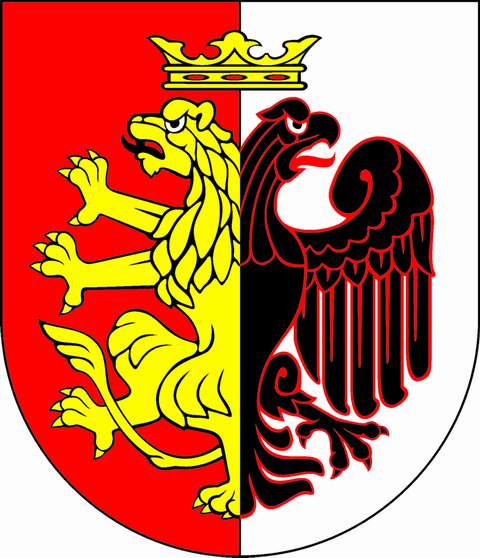 POWIATOWY PROGRAM OPIEKI NAD ZABYTKAMI
POWIATU WŁOCŁAWSKIEGONA LATA 2014-2017Włocławek 2014Spis treściWstęp	4Rozdział I:  Podstawa prawna opracowania powiatowego programu opieki nad zabytkami	5Rozdział II: Uwarunkowania prawne ochrony i opieki nad zabytkami w Polsce	62.1. System ochrony zabytków w prawie międzynarodowym	62.1.1. Konwencja "haska”	62.1.2. Konwencja "paryska”	62.1.3. Konwencja UNESCO w sprawie ochrony niematerialnego  dziedzictwa kulturowego	72.1.4.  „Karta Wenecka”	72.1.5. Prawo unijne	72.2. Ochrona zabytków  w prawie krajowym	82.2.1. Konstytucja Rzeczypospolitej Polskiej	82.2.2 Ustawa z 23 lipca 2003 r. o ochronie zabytków i opiece nad zabytkami	92.2.3. Ustawa z dnia 27 marca 2003 r. o planowaniu i zagospodarowaniu przestrzennym	112.2.4. Ustawa z dnia 7 lipca 1994 r. - Prawo budowlane	122.2.5. Ustawa z dnia 27 kwietnia 2001 r. Prawo ochrony środowiska	122.2.6. Ustawa z dnia 16 kwietnia 2004 r. o ochronie przyrody	132.2.7. Ustawa z dnia 21 sierpnia 1997 r. o gospodarce nieruchomościami	132.2.8. Ustawa z dnia 25 października 1991 r. o organizowaniu i prowadzeniu działalności kulturalnej	142.2.9. Ustawa z dnia 24 kwietnia 2003 r. o działalności pożytku publicznego i wolontariacie	142.2.10 Ustawa z dnia 6 czerwca 1997 r. - Kodeks karny.	142.2.11 Ustawa z dnia 21 listopada 1996 r. o muzeach	152.2.12 Ustawa z dnia 27 czerwca 1997 r. o bibliotekach	152.2.13 Ustawa z dnia 14 lipca 1983 r. o narodowym zasobie  archiwalnym i archiwach	152.2.14 Ustawa z dnia 5 czerwca 1998 r. o samorządzie powiatowym	162.2.15 Akty niższego rzędu	16Rozdział III: Uwarunkowania zewnętrzne ochrony dziedzictwa kulturowego	173.1.Strategiczne cele polityki państwa w zakresie ochrony zabytków i opieki nad zabytkami	173.1.1. Krajowy program ochrony zabytków i opieki nad zabytkami na lata 2013 – 2016	173.1.2. Koncepcja Przestrzennego Zagospodarowania Kraju 2030	183.1.3. Strategia rozwoju kraju 2020	193.1.4. Narodowa Strategia Rozwoju Kultury na lata 2004-2020	193.2 Relacje powiatowego programu opieki nad zabytkami z dokumentami wykonanymi na poziomie województwa	193.2.1. Strategia rozwoju województwa kujawsko-pomorskiego do roku 2020 – Plan modernizacji 2020+	193.2.2. Kujawsko-Pomorski Regionalny Program Operacyjny 2014-2020	203.2.3. Plan zagospodarowania przestrzennego województwa Kujawsko-Pomorskiego na lata 2013 - 2016	203.2.4. Strategia Rozwoju Turystyki Województwa Kujawsko-Pomorskiego	213.2.5. Program Opieki nad Zabytkami Województwa Kujawsko Pomorskiego na lata 2013 - 2016	22Rozdział IV: Uwarunkowania wewnętrzne ochrony dziedzictwa kulturowego	244.1. Relacje powiatowego programu opieki nad zabytkami z dokumentami wykonanymi na poziomie powiatu (analiza dokumentów programowych powiatu)	244.1.1. Strategia Rozwoju Powiatu Włocławskiego	244.2. Relacje powiatowego programu opieki nad zabytkami z dokumentami wykonanymi na poziomie gminy (analiza dokumentów programowych gmin leżących w powiecie włocławskim)	244.2.1. Miasto i Gmina Lubraniec	244.2.2. Miasto i Gmina Izbica Kujawska	254.2.3. Miasto i Gmina Chodecz	274.2.4. Gmina Fabianki	284.2.5. Gmina Włocławek	294.2.6. Gmina Lubanie	324.2.7. Gmina Choceń	334.2.8. Gmina Baruchowo	344.2.9. Gmina Boniewo	384.2.10. Miasto i Gmina Brześć Kujawski	404.2.11. Gmina Kowal	434.2.12. Miasto Kowal	434.2.13. Miasto i Gmina Lubień Kujawski	44Rozdział V: Charakterystyka zasobów i analiza stanu dziedzictwa i krajobrazu kulturowego powiatu	465.1. Położenie administracyjne powiatu	465.2. Położenie geograficzne powiatu	465.3. Zarys historii obszaru powiatu	475.4. Krajobraz kulturowy	545.5. Zabytki nieruchome	555.5.1 Zabytki architektury sakralnej	555.5.2 Zabytki architektury rezydencjalnej	575.5.3 Zespoły folwarczne	595.5.4 Obiekty użyteczności publicznej	605.5.5 Architektura sepulkralna	605.5.6 Zieleń komponowana	625.5.7 Zabytki techniki	635.5.8 Układy przestrzenne	645.5.9. Militaria	655.5.10. Dziedzictwo niematerialne	655.6. Zabytki o najwyższym znaczeniu dla powiatu	655.7. Zabytki powiatu włocławskiego i Skarbu Państwa reprezentowanego przez Starostę Włocławskiego	665.7.1. Zespół dworsko-parkowy w Otmianowie	675.7.2. Zespół pałacowo-parkowy w Brzeziu	675.7.3. Park podworski w Śmiłowicach	685.7.4. Zespół dworsko-parkowy w Lubieniu Kujawskim	69Rozdział VI: Zabytki objęte prawnymi formami ochrony	716.1.Zabytki nieruchome	716.2 Zabytki ruchome	716.3 Zabytki archeologiczne	71Rozdział VII: Ocena stanu dziedzictwa kulturowego powiatu. Analiza szans i zagrożeń	73Rozdział VIII: Założenia programowe powiatowego programu opieki nad zabytkami	76Rozdział IX: Instrumentarium realizacji programu opieki nad zabytkami	89Rozdział X: Zasady oceny realizacji programu opieki nad zabytkami	91Rozdział XI: Źródła finansowania programu opieki nad zabytkami	9311.1. Finansowanie ze środków krajowych	9311.2. Finansowanie ze środków wojewódzkich	9311.3. Finansowanie ze środków powiatowych	9411.4. Finansowanie ze środków Unii Europejskiej	9411.4.1 Program Infrastruktura i Środowisko na lata 2014-2020	9411.4.2 Program Rozwoju Obszarów Wiejskich na lata 2014-2020	9511.4.3. Kujawsko-Pomorski Program Operacyjny na lata 2014-2020	95Rozdział XII: Część graficzna programu opieki nad zabytkami	97Aneks I: Wykaz zabytków na terenie powiatu włocławskiego znajdujących się w ewidencji i rejestrze zabytków	107Aneks II: Wykaz zabytków i stanowisk archeologicznych znajdujących się na terenie powiatu włocławskiego	166Wstęp	Niniejszy program został sporządzony w związku z ustawowym obowiązkiem wynikającym z art. 87 ustawy o ochronie zabytków i opiece nad zabytkami z 23 lipca 2003 r. (Dz.U. 2003 Nr 162, poz. 1568) 	W programie przedstawiono zagadnienia prawne i około prawne dotyczące ochrony zabytków na terenie powiatu włocławskiego. Omówiono regulacje dotyczące ochrony zabytków oraz dokumenty programowe na poziomie państwa, województwa oraz powiatu. Opisane zostały także akty gminne. Scharakteryzowana została materia zabytkowa na terenie powiatu, z wyszczególnieniem zabytków reprezentacyjnych powiatu, zabytków należących do powiatu oraz zabytków wpisanych do rejestru zabytków. Dokonano analizy SWOT oraz przedstawiono założenia programowe. W programie ujęto również instrumentarium realizacji programu opieki nad zabytkami oraz zasady oceny jego realizacji. Ostatni rozdział poświęcono  źródłom finansowania programu opieki nad zabytkami z wyszczególnieniem środków krajowych, wojewódzkich, powiatowych oraz środków pochodzących z programów unijnych. W załącznikach zawarto wykaz zabytków znajdujących się w ewidencji i rejestrze zabytków oraz wykaz zabytków archeologicznych i stanowisk archeologicznych znajdujących się na terenie powiatu włocławskiego.	Utworzenie niniejszego programu ma na celu zbudowanie podstaw wspólnej polityki ochrony zabytków na terenie powiatu włocławskiego. Celem jest również koordynacja działań gminnych oraz działań pomiędzy gminami a organami państwa. Nadrzędną intencją jest ochrona dziedzictwa kulturowego, jego renowacja i, w miarę możliwości, właściwie przeprowadzona adaptacja, która zapewni jego właściwe wykorzystanie i utrzymanie w dobrym stanie technicznym a także rozwój lokalnej kultury. Istotna jest również renowacja zieleni komponowanej a także zachowanie historycznych układów urbanistycznych, ładu przestrzennego, otoczenia zabytków oraz powoływania i zagospodarowania parków kulturowych. W programie poruszono również kwestie dotyczące edukacji społeczeństwa w materii dotyczącej ochrony zabytków oraz historii regionu. Zawarte także postulaty dotyczące rozwoju turystyki w oparciu o istniejące zabytki oraz sposoby ich właściwego promowania.	Niniejszy dokument stanowi swoiste podsumowanie wiedzy dotyczącej ilości oraz stanu zachowania zabytków na terenie powiatu, stanu ochrony (w tym ochrony prawnej i około prawnej) a także planów jej rozwoju. Wobec powyższego program opieki nad zabytkami powiatu włocławskiego jest ważnym dokumentem planistycznym oraz koordynacyjnym.1.  Podstawa prawna opracowania powiatowego programu opieki nad zabytkami	Obowiązek opracowania Powiatowego Programu Opieki nad Zabytkami został zawarty w ustawie z 23 lipca 2003 r. o ochronie zabytków i opiece nad zabytkami (zwanej dalej u.o.z.). Art. 87 powyższej ustawy, stanowi iż:„1. Zarząd województwa, powiatu lub wójt (burmistrz, prezydent miasta) sporządza na okres 4 lat odpowiednio wojewódzki, powiatowy lub gminny program opieki nad zabytkami.2. Programy, o których mowa w ust. 1, mają na celu, w szczególności:1) włączenie problemów ochrony zabytków do systemu zadań strategicznych, wynikających z koncepcji przestrzennego zagospodarowania kraju;2) uwzględnianie uwarunkowań ochrony zabytków, w tym krajobrazu kulturowego i dziedzictwa archeologicznego, łącznie z uwarunkowaniami ochrony przyrody i równowagi ekologicznej;3) zahamowanie procesów degradacji zabytków i doprowadzenie do poprawy stanu ich zachowania;4) wyeksponowanie poszczególnych zabytków oraz walorów krajobrazu kulturowego;5) podejmowanie działań zwiększających atrakcyjność zabytków dla potrzeb społecznych, turystycznych i edukacyjnych oraz wspieranie inicjatyw sprzyjających wzrostowi środków finansowych na opiekę nad zabytkami;6) określenie warunków współpracy z właścicielami zabytków, eliminujących sytuacje konfliktowe związane z wykorzystaniem tych zabytków;7) podejmowanie przedsięwzięć umożliwiających tworzenie miejsc pracy związanych z opieką nad zabytkami. (...)”	Wojewódzki, powiatowy i gminny program opieki nad zabytkami przyjmuje odpowiednio sejmik województwa, rada powiatu i rada gminy, po uzyskaniu opinii wojewódzkiego konserwatora zabytków	Powiatowy Program Opieki nad Zabytkami jest publikowany w wojewódzkim dzienniku urzędowym. Ustawa nakłada również obowiązek sporządzania co 2 lata sprawozdań z ich wykonywania które są przedstawiane radzie powiatu. 	Warto również mieć na uwadze przepis art. 21, stanowiący, że: „Ewidencja zabytków jest podstawą do sporządzania programów opieki nad zabytkami przez województwa, powiaty i gminy.” Konfrontując powyższy przepis z art. 22 ustawy (nakładającym m.in. na gminy obowiązek prowadzenia tzw. Gminnej Ewidencji Zabytków) można wnioskować, iż gminna ewidencja jest podstawą sporządzenia programów powiatowych, które poza skonstruowaniem programu ochrony dla zabytków należących stricte do powiatów, mają na celu podsumowanie i koordynację działań gminnych.2. Uwarunkowania prawne ochrony i opieki nad zabytkami w Polsce	Analizując prawo ochrony zabytków zaliczyć je można do systemu prawa publicznego. Normy prawne regulujące ochronę zabytków chronią de facto interes publiczny, wpływając na sferę stosunków prywatnych. Posługują się przy tym charakterystycznym dla prawa publicznego ius cogens (są normami bezwzględnie obowiązującymi).2.1. System ochrony zabytków w prawie międzynarodowym	Prawo ochrony zabytków jest w dużej mierze efektem wypracowywanych międzynarodowych porozumień, na podstawie których określono pojęcie „zabytku”, a także metody ochrony i ich zagospodarowania. Jednakże należy podkreślić, iż Konwencje, mając charakter soft law nie stanowią prawa samoistnie, i jedynie wskazują, w jakim kierunku powinno się kształtować prawo krajowe państw ze sobą współpracujących.2.1.1. Konwencja "haska” (Dz. U. 1957 Nr 46, poz. 212 zał.)	Prawo ochrony zabytków znajduje swoje źródła w umowach międzynarodowych. Akty prawa międzynarodowego regulują ochronę zabytków w czasie wojny i pokoju. Genezą ich powstania były doświadczenia II Wojny Światowej, a ich celem miało być zagwarantowanie bezpieczeństwa zabytków podczas działań wojennych. Konwencja Haska z 1954 r. o ochronie dóbr kulturalnych w razie konfliktu zbrojnego wprowadziła termin „dobra kulturowego”, będącego składnikiem „dziedzictwa kulturalnego całej ludzkości”. Polski ustawodawca zdecydował się na implementację postanowień Konwencji za pomocą wprowadzenia terminu „dobro kultury”. Trzeba jednak zauważyć, że zarówno „dobro kultury”, jak i „dobro kulturalne” są pojęciami niedookreślonymi. Postanowienia Konwencji definiują ochronę dóbr kulturalnych jako opiekę nad nimi i ich poszanowanie.  W latach '90 ubiegłego wieku pojawiły się postulaty rewizji postanowień Konwencji i zaostrzenia jej przepisów, skutkujące przyjęciem II protokołu do Konwencji w 1999 r.
2.1.2. Konwencja "paryska” (Dz.U. 1976 Nr 32, poz. 190)	Oprócz Konwencji Haskiej innym ważnym dokumentem, którego sygnatariuszem jest Polska, jest Konwencja w sprawie ochrony światowego dziedzictwa kulturalnego i naturalnego, przyjęta w Paryżu 16 listopada 1972 r. (konwencja paryska).Wprowadziła ona pojęcie „dziedzictwa kulturowego”, podzielonego na: zabytki, pod którymi rozumie się dzieła architektury, monumentalnej rzeźby i malarstwa, elementy i budowle o charakterze archeologicznym, napisy, groty i zgrupowania tych elementów, mające wyjątkową powszechną wartość z punktu widzenia historii, sztuki lub nauki;zespoły i miejsca zabytkowe - budowle oddzielne lub łączne, które z względu na swoją architekturę, jednolitość lub zespolenie z krajobrazem mają wyjątkową powszechną wartość z punktu widzenia historii, sztuki lub nauki;miejsca zabytkowe - dzieła człowieka lub wspólne dzieła człowieka i przyrody, jak również sfery, a także stanowiska archeologiczne, mające wyjątkową powszechną wartość z punktu widzenia historycznego, estetycznego, etnologicznego lub antropologicznego.Instrumentem służącym do realizacji celów Konwencji jest Lista Dziedzictwa Światowego.2.1.3. Konwencja UNESCO w sprawie ochrony niematerialnego  dziedzictwa kulturowego (Dz.U. 2011 Nr 172, poz. 1018) 
	Uchwalona przez Zgromadzenie Ogólne UNESCO 17 października 2003 r. definiuje dziedzictwo niematerialne jako zwyczaje, przekaz ustny, wiedzę i umiejętności oraz związane z nimi przedmioty i przestrzeń kulturową, które są uznane za część własnego dziedzictwa przez daną wspólnotę, grupę lub jednostki. Konwencja za cechę dziedzictwa niematerialnego przyjmuje ciągłość przekazu międzypokoleniowego. Konwencja wprowadziła także trzy rodzaje list będące narzędziem ochrony dziedzictwa niematerialnego.Listę niematerialnego dziedzictwa kulturowego wymagającego pilnej ochrony;Lista reprezentatywna niematerialnego dziedzictwa kulturowego;Rejestr programów, projektów i działań mających na celu ochronę niematerialnego dziedzictwa kulturowego („Rejestr Najlepszych Praktyk”);2.1.4.  „Karta Wenecka”
	Międzynarodowa Karta Konserwacji i Restauracji Zabytków i Miejsc Zabytkowych (nazywana również „Kartą wenecką”) została przyjęta na zakończenie II Międzynarodowego Kongresu Architektów i Techników Zabytków odbywającego się w dniach 25-31 maja 1964 r. Uważana jest za fundamentalną w dziedzinie ochrony zabytków architektury, choć ma charakter soft law. Definiuje pojęcie konserwacji oraz restauracji, wskazując ich granice, warunki oraz zasady realizacji. Zgodnie z jej postanowieniami, miejsca o wartości zabytkowej powinny stać się przedmiotem szczególnej troski celem zachowania ich integralności oraz zapewnienia ich uszanowania, zagospodarowania i waloryzacji.2.1.5. Prawo unijne	Prawo ochrony zabytków znajduje swoje odzwierciedlenie w dyrektywach i rozporządzeniach Unii Europejskiej. Polska, stając się członkiem Unii, zobowiązała się do przestrzegania przepisów regulujących materię ochrony dóbr kultury.	Podstawowe znaczenie ma wprowadzenie tytułu XIII – „Kultura” przez Traktat o funkcjonowaniu Unii Europejskiej, którego art. 167 ust. 1 stanowi: „ Unia przyczynia się do rozkwitu kultur Państw Członkowskich, w poszanowaniu ich różnorodności narodowej i regionalnej, równocześnie podkreślając znaczenie wspólnego dziedzictwa kulturowego.”	Regulacje Unii Europejskiej nie mają jednak istotnego wpływu na sferę ochrony zabytków. Wyjątek stanowią rozporządzenie Rady Unii Europejskiej z dnia 18 grudnia 2008 r. w sprawie wywozu dóbr kultury oraz dyrektywę Rady Unii Europejskiej 97/3/EWG z 15 marca 1993 r. w sprawie zwrotu dóbr kultury wyprowadzonych niezgodnie z prawem z terytorium państwa członkowskiego.	Polityka kulturalna Unii Europejskiej ma charakter subsydiarny w stosunku do państw członkowskich, wykonywana jest we współpracy z państwami trzecimi i organizacjami międzynarodowymi i nie jest realizowana w formie działalności prawotwórczej, a jedynie za pomocą określonych zadań. Akty normatywne dotyczące europejskiego dziedzictwa kulturowego mają charakter soft law, wpływają zatem na sferę prawodawczą w sposób pośredni.2.2. Ochrona zabytków  w prawie krajowym2.2.1. Konstytucja Rzeczypospolitej Polskiej (Dz.U. 1997 nr 78 poz. 483)	Umocowanie prawne ochrony zabytków determinowane jest przede wszystkim Konstytucją Rzeczypospolitej Polskiej z 1997 r. (Dz. U. 1997 nr 78 poz. 483 ) stojącą najwyżej w hierarchii źródeł prawa krajowego.	Preambuła Konstytucji stanowi, iż: „(…) wdzięczni naszym przodkom za ich pracę, za walkę o niepodległość okupioną ogromnymi ofiarami, za kulturę zakorzenioną w chrześcijańskim dziedzictwie Narodu i ogólnoludzkich wartościach, nawiązując do najlepszych tradycji Pierwszej i Drugiej Rzeczypospolitej, zobowiązani, by przekazać przyszłym pokoleniom wszystko, co cenne z ponad tysiącletniego dorobku (…)”. Naród polski zobowiązuje się do przekazania potomkom dorobku kulturowego, zatem oczywistym wnioskiem jest wynikająca z tego ochrona dóbr kultury.	Art. 5 konstytucji stanowi pośrednią podstawę ochrony dóbr kultury, zawierając zapis: „Rzeczpospolita Polska strzeże niepodległości i nienaruszalności swojego terytorium, zapewnia wolności i prawa człowieka i obywatela oraz bezpieczeństwo obywateli, strzeże dziedzictwa narodowego oraz zapewnia ochronę środowiska, kierując się zasadą zrównoważonego rozwoju.” Artykuł ten określa podstawowe funkcje państwa. Z ich wymienienia wynikają konkretne kompetencje organów państwowych. Zauważyć należy, że równoważnie postawiono problem niepodległości, jak i ochrony dziedzictwa narodowego, podkreślając tym samym jego wysokie znaczenie.	Warto w tym miejscu zastanowić się nad terminem „dziedzictwa narodowego”, który wydaje się być niejednoznaczny z pojęciem „zabytku”. Zakres pojęcia rozumianego pod postacią „dziedzictwa narodowego” w przeciwieństwie do „zabytku” jest bardzo szeroki i może obejmować wszelkie wytwory kulturowe: przyrodę, sztukę, architekturę, literaturę czy technikę.	Art. 6 Konstytucji stanowi, że: „Rzeczpospolita Polska stwarza warunki upowszechniania i równego dostępu do dóbr kultury, będącej źródłem tożsamości narodu polskiego, jego trwania i rozwoju.” Wprowadza on termin „dobra kultury”, który obecnie nie istnieje (funkcjonował on w ustawie o ochronie dóbr kultury z 1962 r., obowiązującej jeszcze w czasie uchwalania Konstytucji), zastąpiony pojęciem „zabytek”. Udostępnienie dóbr kultury można również rozumieć jako potrzebę ich ochrony, bowiem nie sposób zapewnić dostępu do dobra nieistniejącego.  	Wskazać również należy art. 73 Konstytucji, stanowiący, iż: „Każdemu zapewnia się wolność twórczości artystycznej, badań naukowych oraz ogłaszania ich wyników, wolność nauczania, a także wolność korzystania z dóbr kultury.” Adresatem art. 6, jak i 73 są władze publiczne, nie regulują one zatem stosunków prywatnych. Oba przepisy należy rozpatrywać w związku z „zasadą równego dostępu do dóbr kultury”.	Z kolei szeroko traktowany jest przepis art. 86, zgodnie z którym: „Każdy jest obowiązany do dbałości o stan środowiska i ponosi odpowiedzialność za spowodowane przez siebie jego pogorszenie. Zasady tej odpowiedzialności określa ustawa.” Powyższą normę interpretuje się rozszerzając przedmiot ochrony także na zabytki a przede wszystkim na zabytkową zieleń komponowaną, taką jak np. zabytkowe parki podworskie.2.2.2 Ustawa z 23 lipca 2003 r. o ochronie zabytków i opiece nad zabytkami.	Podstawę krajowych regulacji w dziedzinie ochrony zabytków stanowi ustawa z 23 lipca 2003 r. o ochronie zabytków i opiece nad zabytkami. W zakresie przedmiotowym ochronie prawnej poddane są zabytki. Art. 3  u.o.z., będący słowniczkiem ustawowym, definiuje pojęcie zabytku jako: „nieruchomość lub rzecz ruchomą, ich części lub zespoły, będące dziełem człowieka lub związane z jego działalnością i stanowiące świadectwo minionej epoki bądź zdarzenia, których zachowanie leży w interesie społecznym ze względu na posiadaną wartość historyczną, artystyczną lub naukową”.Powyższy art. dzieli zabytki na:nieruchomeruchomezabytki archeologiczne	Słowniczek ustawowy definiuje zabytki nieruchome jako: „nieruchomość, jej część lub zespół nieruchomości o której mowa w pkt. 1”. Podobnie, zabytek ruchomy to: „rzecz ruchoma, jej część lub zespół rzeczy ruchomych, o których mowa w pkt. 1”, zaś zabytek archeologiczny: „zabytek nieruchomy, będący powierzchniową, podziemną lub podwodną pozostałością egzystencji i działalności człowieka, złożoną z nawarstwień kulturowych i znajdujących się w nich wytworów bądź ich śladów albo zabytek ruchomy, będący tym wytworem”.	Art. 6 stanowi dopełnienie art. 3 będąc katalogiem otwartym zabytków objętych ochroną prawną. Oznacza to, że przedstawiona przez ustawodawcę lista ma charakter przykładowy. W rzeczywistości za zabytek może być uznany obiekt nie ujęty w art. 6 u.o.z. Katalog jest jednak dosyć szeroki i składają się na niego:Zabytki nieruchome będące, w szczególności:krajobrazami kulturowymi,układami urbanistycznymi, ruralistycznymi i zespołami budowlanymi,dziełami architektury i budownictwa,dziełami budownictwa obronnego,obiektami techniki, a zwłaszcza kopalniami, hutami, elektrowniami i innymi      			zakładami,przemysłowymi,cmentarzami,parkami, ogrodami i innymi formami zaprojektowanej zieleni,miejscami upamiętniającymi wydarzenia historyczne bądź działalności  wybitnych osobistości lub instytucji.Zabytki ruchome będące, w szczególności:dziełami sztuk plastycznych, rzemiosła artystycznego i sztuki użytkowej,kolekcjami stanowiącymi zbiory przedmiotów zgromadzonych i uporządkowanych według koncepcjiosób, które tworzyły te kolekcje,numizmatami oraz pamiątkami historycznymi, a zwłaszcza militariami, sztandarami, pieczęciami,odznakami, medalami i orderami,wytworami techniki, a zwłaszcza urządzeniami, środkami transportu oraz maszynami i narzędziamiświadczącymi o kulturze materialnej, charakterystycznymi dla dawnych i nowych form gospodarki,dokumentującymi poziom nauki i rozwoju cywilizacyjnego,materiałami bibliotecznymi, o których mowa w art. 5 ustawy z dnia 27 czerwca 1997 r. o bibliotekach  (Dz. U. Nr 85, poz. 539, z 1998 r. Nr 106, poz. 668, z 2001 r. Nr 129, poz. 1440 oraz 2002 r. Nr 113, poz. 984),instrumentami muzycznymi,wytworami sztuki ludowej i rękodzieła oraz innymi obiektami etnograficznymi,przedmiotami upamiętniającymi wydarzenia historyczne bądź działalność wybitnych osobistości lub instytucji. Zabytki archeologiczne będące, w szczególności:pozostałościami terenowymi pradziejowego i historycznego 	osadnictwa,cmentarzyskami,kurhanami,reliktami działalności gospodarczej, religijnej i artystycznej.	W art. 4 ustawy określono zakres działań w dziedzinie ochrony zabytków  sprawowany przez organy administracji publicznej:Zapewnienie warunków prawnych, organizacyjnych i finansowych umożliwiających trwałe	zachowanie zabytków oraz ich zagospodarowanie i utrzymanie;Zapobieganie zagrożeniom mogącym spowodować uszczerbek dla wartości zabytków;Udaremnianie niszczenia i niewłaściwego korzystania z zabytków;Przeciwdziałanie kradzieży, zaginięciu lub nielegalnemu wywozowi zabytków za granicę;Kontrolę stanu zachowania i przeznaczenia zabytków;		Z kolei formy ochrony prawnej zabytku reguluje art. 7., zgodnie z którym są nimi:Wpis do rejestru zabytków,Uznanie za pomnik historii,Utworzenie parku kulturowego,Ustalenia ochrony w miejscowym planie zagospodarowania przestrzennego, albo w decyzji o ustaleniu lokalizacji inwestycji celu publicznego, decyzji o warunkach zabudowy, decyzji o zezwoleniu na realizację inwestycji drogowej, decyzji o ustaleniu lokalizacji linii kolejowej lub decyzji o zezwoleniu na realizację inwestycji w zakresie lotniska użytku publicznego.	Art. 89 u.o.z. wymienia organy ochrony zabytków, którymi są:Minister właściwy do spraw kultury i ochrony dziedzictwa narodowego, w imieniu którego zadania i kompetencje, w tym zakresie, wykonuje Generalny Konserwator Zabytków;Wojewoda, w imieniu którego zadania i kompetencje, w tym zakresie, wykonuje wojewódzki konserwator zabytków.	Ustawa reguluje również prawa i obowiązki nałożone na samorząd terytorialny (zarządy województwa, powiatu i gminy oraz starostę, wójta lub burmistrza). Art. 50 ustawy o ochronie zabytków i opiece nad zabytkami wskazuje na starostę, jako organ właściwy w postępowaniu wywłaszczeniowym podjętym na wniosek właściwego Wojewódzkiego Konserwatora Zabytków w przypadku stwierdzenia zagrożenia dla zabytku nieruchomego lub ruchomego. W uzgodnieniu z wojewódzkim konserwatorem zabytków Starosta ma również prawo do umieszczania na zabytkach znaku zabytku chronionego prawem (art. 12 ustawy), którego forma została określona w Rozporządzeniu Ministra Kultury w sprawie wzoru znaku informacyjnego umieszczonego na zabytkach nieruchomych z dnia 9 lutego 2004 r. (Dz. U. Nr 71 poz. 650.). Starosta prowadzi również listę społecznych opiekunów zabytków, których powołuje i odwołuje na wniosek właściwego wojewódzkiego konserwatora zabytków.	Także organy administracji centralnej ujęte są w przepisach u.o.z. Art. 18 stanowi: „Ochronę zabytków i opiekę nad zabytkami uwzględnia się przy sporządzaniu i aktualizacji koncepcji przestrzennego zagospodarowania kraju (…)”, a art. 88: „W celu koordynacji przedsięwzięć związanych z ochroną zabytków w razie konfliktu zbrojnego Rada Ministrów może utworzyć, w drodze rozporządzenia, Polski Komitet Doradczy, będący jej organem pomocniczym.” 
	Ustawa reguluje także zagospodarowanie zabytków, prowadzenie badań, prac i robót oraz podejmowanie innych działań przy zabytkach, nadzór konserwatorski, wywóz zabytków za granicę, sprawę restytucji zabytków wywiezionych niezgodnie z prawem z państwa członkowskiego Unii Europejskiej, zasady finansowania opieki nad zabytkami, zasady opieki nad zabytkami w trakcie konfliktu zbrojnego lub sytuacji kryzysowych oraz regulacje dotyczące  funkcji społecznego opiekuna zabytków. W zakresie podmiotowym ustawa reguluje przede wszystkim działanie organów ochrony zabytków. poprzez sprecyzowanie procesu ich powstawania, organizacji i obowiązków.2.2.3. Ustawa z dnia 27 marca 2003 r. o planowaniu i zagospodarowaniu przestrzennym (Dz. U. 2012 Nr 647)	Niniejsza ustawa w art. 1 ust. 2 pkt. 2 stanowi, iż: „2. W planowaniu i zagospodarowaniu przestrzennym uwzględnia się zwłaszcza: (…) 4) wymagania ochrony dziedzictwa kulturowego i zabytków oraz dóbr kultury współczesnej;”. Z kolei art. 3 określa, że: „Prowadzenie, w granicach swojej właściwości rzeczowej, analiz i studiów z zakresu zagospodarowania przestrzennego, odnoszących się do obszaru powiatu i zagadnień jego rozwoju, należy do zadań samorządu powiatu.”	Zgodnie z przepisami ustawy, w studiach zagospodarowania przestrzennego, planach jak i decyzjach o warunkach zabudowy uwzględnia się stan dziedzictwa kulturowego i zabytków oraz dóbr kultury współczesnej a także obszary i zasady ochrony dziedzictwa kulturowego i zabytków i dóbr kultury współczesnej.2.2.4. Ustawa z dnia 7 lipca 1994 r. - Prawo budowlane (Dz.U. 2013 Nr 1409)
	Ustawa zawiera wyłączenie jej stosowania w przepisie art. 2 ust.2 pkt.3, stanowiąc: „Przepisy ustawy nie naruszają przepisów odrębnych, a w szczególności: (...) 3) o ochronie zabytków i opiece nad zabytkami – w odniesieniu do obiektów i obszarów wpisanych do rejestru zabytków oraz obiektów i obszarów objętych ochroną konserwatorską na podstawie miejscowego planu zagospodarowania przestrzennego.”	Ustawa określa również, iż obiekt budowlany wraz ze związanymi z nim urządzeniami budowlanymi należy, biorąc pod uwagę przewidywany okres użytkowania, projektować i budować w sposób określony w przepisach, w tym techniczno-budowlanych, oraz zgodnie z zasadami wiedzy technicznej, zapewniając ochronę obiektów wpisanych do rejestru zabytków oraz obiektów objętych ochroną konserwatorską.	Z kolei art. 39 określa procedurę prowadzenia robót budowlanych przy obiekcie wpisanym do rejestru zabytków. Zgodnie z jego postanowieniami:„1. Prowadzenie robót budowlanych przy obiekcie budowlanym wpisanym do rejestru zabytków lub na obszarze wpisanym do rejestru zabytków wymaga, przed wydaniem decyzji o pozwoleniu na budowę, uzyskania pozwolenia na prowadzenie tych robót, wydanego przez właściwego wojewódzkiego konserwatora zabytków.2. Pozwolenie na rozbiórkę obiektu budowlanego wpisanego do rejestru zabytków może być wydane po uzyskaniu decyzji Generalnego Konserwatora Zabytków działającego w imieniu ministra właściwego do spraw kultury i ochrony dziedzictwa narodowego o skreśleniu tego obiektu z rejestru zabytków.3. W stosunku do obiektów budowlanych oraz obszarów niewpisanych do rejestru zabytków, a ujętych w gminnej ewidencji zabytków, pozwolenie na budowę lub rozbiórkę obiektu budowlanego wydaje właściwy organ w uzgodnieniu z wojewódzkim konserwatorem zabytków.4. Wojewódzki konserwator zabytków jest obowiązany zająć stanowisko w sprawie wniosku o pozwolenie na budowę lub rozbiórkę obiektów budowlanych, o których mowa w ust. 3, w terminie 30 dni od dnia jego doręczenia. Niezajęcie stanowiska w tym terminie uznaje się jako brak zastrzeżeń do przedstawionych we wniosku rozwiązań projektowych.” 	Właściwy organ może również, w drodze decyzji, nałożyć na inwestora obowiązek uzyskania pozwolenia na wykonanie określonego obiektu lub robót budowlanych jeżeli ich realizacja może naruszać ustalenia miejscowego planu zagospodarowania przestrzennego lub spowodować pogorszenie stanu środowiska lub stanu zachowania zabytków.2.2.5. Ustawa z dnia 27 kwietnia 2001 r. Prawo ochrony środowiska (Dz. U. 2013 Nr 1232)
	Ustawa określa, iż ochrona powierzchni ziemi polega na zapewnieniu jak najlepszej jej jakości, w szczególności przez m.in. zachowaniu wartości kulturowych, z uwzględnieniem zabytków archeologicznych.	Finansowanie ochrony środowiska i gospodarki wodnej obejmuje m.in. działania związane z utrzymaniem i zachowaniem parków oraz ogrodów, będących przedmiotem ochrony na podstawie przepisów o ochronie zabytków i opiece nad zabytkami.	Sejmik województwa może, w drodze uchwały, w celu zapobieżenia negatywnemu oddziaływaniu na środowisko lub na zabytki określić dla terenu województwa bądź jego części rodzaje lub jakość paliw dopuszczonych do stosowania, a także sposób realizacji i kontroli tego obowiązku.	Należy podkreślić że przepisy prawa ochrony środowiska i prawa ochrony zabytków często zachodzą na siebie i chronią ten sam przedmiot ochrony prawnej (np. zabytkowe parki, lub drzewa).2.2.6. Ustawa z dnia 16 kwietnia 2004 r. o ochronie przyrody (Dz. U. 2013 Nr 627)
	Ustawa definiuje tereny zielone jako tereny wraz z infrastrukturą techniczną i budynkami funkcjonalnie z nimi związanymi, pokryte roślinnością, znajdujące się w granicach wsi o zwartej zabudowie lub miast, pełniące funkcje estetyczne, rekreacyjne, zdrowotne lub osłonowe, a w szczególności parki, zieleńce, promenady, bulwary, ogrody botaniczne, zoologiczne, jordanowskie i zabytkowe oraz cmentarze, a także zieleń towarzyszącą ulicom, placom, zabytkowym fortyfikacjom, budynkom, składowiskom, lotniskom oraz obiektom kolejowym i przemysłowym. Można zatem zakładać, że chroniony jest nie tylko zabytek, ale także jego bezpośrednie otoczenie.	Zezwolenie na usunięcie drzew lub krzewów z terenu nieruchomości wpisanej do rejestru zabytków wydaje wojewódzki konserwator zabytków. Nalicza on i pobiera opłaty niezbędne do wydania zezwolenia na usunięcie drzew lub krzewów choć może od niej odstąpić na podstawie art. 86 ust. 1 pkt. 1 – 13. Warty podkreślenia jest fakt, iż opłaty za usunięcie drzew lub krzewów z terenu uzdrowisk, obszaru ochrony uzdrowiskowej, terenu nieruchomości wpisanej do rejestru zabytków oraz terenów zieleni są o 100% wyższe od opłat ustalonych na podstawie ustawowych stawek.2.2.7. Ustawa z dnia 21 sierpnia 1997 r. o gospodarce nieruchomościami  (Dz. U. 2014 Nr  518)
	Celami publicznymi, w rozumieniu powyższej ustawy jest m.in. opieka nad nieruchomościami stanowiącymi zabytki w rozumieniu przepisów o ochronie zabytków i opiece nad zabytkami. Sprzedaż, zamiana, darowizna lub oddanie w użytkowanie wieczyste nieruchomości wpisanych do rejestru zabytków, stanowiących własność Skarbu Państwa lub jednostki samorządu terytorialnego, a także wnoszenie tych nieruchomości jako wkładów niepieniężnych (aportów) do spółek, wymaga pozwolenia wojewódzkiego konserwatora zabytków.	Z kolei jeżeli przedmiotem umowy o oddanie nieruchomości gruntowej w użytkowanie wieczyste jest nieruchomość wpisana do rejestru zabytków, przy określaniu sposobu korzystania z tej nieruchomości można nałożyć, w razie potrzeby, na nabywcę obowiązek odbudowy lub remontu położonych na niej zabytkowych obiektów budowlanych, w terminie określonym w umowie.  Podobnie w przypadku decyzji o ustanowieniu trwałego zarządu można nałożyć, w miarę potrzeby, na jednostkę organizacyjną obowiązek odbudowy lub remontu położonych na tej nieruchomości zabytkowych obiektów budowlanych, w terminie określonym w decyzji.	Podziału nieruchomości wpisanej do rejestru zabytków dokonuje się po uzyskaniu pozwolenia wojewódzkiego konserwatora zabytków na podział tej nieruchomości.2.2.8. Ustawa z dnia 25 października 1991 r. o organizowaniu i prowadzeniu działalności kulturalnej (Dz. U. 2012 Nr 406)
	W art. 1 ustawa określa iż państwo sprawuje mecenat nad działalnością kulturalną polegający na wspieraniu i promocji twórczości, edukacji i oświaty kulturalnej, działań i inicjatyw kulturalnych oraz opieki nad zabytkami.  	Ustawa nadaje również uprawnienia ministrowi właściwemu do spraw kultury i ochrony dziedzictwa narodowego, innym ministrom i kierownikom urzędów centralnych w odniesieniu do podległych im ośrodków i instytucji kultury, a także jednostkom samorządu terytorialnego, w postaci przyznawania stypendiów osobom zajmującym się twórczością artystyczną, upowszechnianiem kultury oraz opieką nad zabytkami. Stypendium polega na przyznaniu środków finansowych osobom realizującym określone przedsięwzięcia w zakresie twórczości artystycznej, opieki nad zabytkami lub upowszechniania kultury.2.2.9. Ustawa z dnia 24 kwietnia 2003 r. o działalności pożytku publicznego i wolontariacie (Dz. U. 2010 Nr 234, poz. 1536)
	Art. 3 ustawy określa, że: „Działalnością pożytku publicznego jest działalność społecznie użyteczna, prowadzona przez organizacje pozarządowe w sferze zadań publicznych określonych w ustawie.” Natomiast zgodnie z rozumieniem ustawy, na podstawie art. 4 ust. 1 pkt 4 i 16, przez sferę zadań publicznych należy rozumieć zadania w zakresie m.in.: „podtrzymywania i upowszechniania tradycji narodowej, pielęgnowania polskości oraz rozwoju świadomości narodowej, obywatelskiej i kulturowej” oraz „kultury, sztuki, ochrony dóbr kultury i dziedzictwa narodowego”.   
2.2.10 Ustawa z dnia 6 czerwca 1997 r. - Kodeks karny (Dz. U. 1997 Nr 88, poz. 553 z późn. zm.)
	Kodeksowe przepisy karne dotyczące ochrony zabytków znajdują się przede wszystkim w rozdziale XXXV K.K. – Przestępstwa przeciwko mieniu. Skuteczność przepisów wobec ochrony zabytków zapewniać ma przepis art. 294 K.K. będący kwalifikacją karną wobec czynów z art. 278 §1 i §2(kradzież), 284 §1 i §2 (przywłaszczenie rzeczy ruchomej, lub prawa majątkowego),  286 § 1 (oszustwo), 287 §1 (oszustwo komputerowe – a zatem np. sprzedaż zabytków na aukcji elektronicznej), 288 §1 lub §3 (zniszczenie mienia), 291 § 1 (paserstwo).	Niezależnie od kwalifikacji karnej przepisu art. 294 K.K. przestępstwami przeciwko zabytkom mogą być także kwalifikowane postaci kradzieży: art. 279 K.K. (kradzież z włamaniem), art. 280 K.K. (rozbój), art. 281 K.K. (kradzież rozbójnicza), art. 282 K.K. (wymuszenie rozbójnicze). Przedmiot kradzieży będzie definiował, czy dobrem zagrożonym będzie zabytek.	Kodeksowa ochrona zabytków zawarta jest również w rozdziale XVI K.K., dotyczącym przestępstw przeciwko pokojowi, ludzkości oraz przestępstw wojennych. Przepis art. 125 K.K. dotyczy zamachu na dobro kultury na obszarze okupowanym, zajętym bądź wojennym. Art. 126 K.K. penalizuje używanie niezgodnie z prawem znaku czerwonego krzyża lub czerwonego półksiężyca, znaku ochronnego dla dóbr kultury, bądź innego znaku chronionego przez prawo międzynarodowe, a także posługiwanie się flagą państwową lub odznaką wojskową nieprzyjaciela, państwa neutralnego albo organizacji lub komisji międzynarodowej. Z kolei art. 126a K.K. stanowi o przestępstwie podżegania do popełnienia czynu z m.in. z art. 125 K.K.	Art. 126b K.K. systematyzuje kary za niedopełnienie obowiązku należytej kontroli skutkujące popełnieniem czynu karalnego (określonego w art. 117§3 K.K., art. 118, 118a i 119 §1 K.K., oraz art. 120-126a K.K.).2.2.11 Ustawa z dnia 21 listopada 1996 r. o muzeach (Dz. U. 2012 Nr 987)	Z perspektywy prawa ochrony zabytków, powyższa ustawa skupia się na zabytkach ruchomych, określając zadania muzeów na przechowywaniu, ochronie, katalogowaniu oraz konserwacji zabytków. Ustawa nadaje również muzeom prawo pierwokupu zabytków.2.2.12 Ustawa z dnia 27 czerwca 1997 r. o bibliotekach (Dz. U. 2012 Nr 642)
	W art. 6 ustawa określa iż zbiory bibliotek mające wyjątkową wartość i znaczenie dla dziedzictwa narodowego stanowią, w całości lub części, narodowy zasób biblioteczny. Natomiast narodowy zasób biblioteczny podlega szczególnej ochronie. Przy ministrze właściwym do spraw kultury i ochrony dziedzictwa narodowego działa Rada do Spraw Narodowego Zasobu Bibliotecznego. Do zakresu działania Rady, jako organu opiniodawczo-doradczego w sprawach narodowego zasobu bibliotecznego, należy w szczególności:opiniowanie wniosków organizatorów bibliotek o włączenie ich zbiorów do narodowego zasobu bibliotecznego oraz przedstawianie ministrowi propozycji dotyczących zatwierdzenia tych wniosków;opiniowanie systemu informacji o narodowym zasobie bibliotecznym;opracowywanie i przyjmowanie planów pracy dotyczących narodowego zasobu bibliotecznego;Regulacje dotyczące narodowego zasoby bibliotecznego oraz działania Rady są szerzej określone            w przepisach art. 6 ust. 2a-3 powyższej ustawy.2.2.13 Ustawa z dnia 14 lipca 1983 r. o narodowym zasobie  archiwalnym i archiwach (Dz. U. 2011 Nr 123, poz. 698)	Zgodnie z przepisami niniejszej ustawy do zwrotu, znajdujących się na terytorium Rzeczypospolitej Polskiej i wywiezionych niezgodnie z prawem z terytorium państwa członkowskiego Unii Europejskiej, materiałów archiwalnych, od wytworzenia których upłynęło: więcej niż 50 lat albo 50 lat lub mniej, jeżeli stanowią państwowy zasób archiwalny stosuje się odpowiednio przepisy rozdziału 6 ustawy z dnia 23 lipca 2003 r. o ochronie zabytków i opiece nad zabytkami, z tym że organem właściwym do prowadzenia postępowania dotyczącego zwrotu jest Naczelny Dyrektor Archiwów Państwowych.	Ustawa chroni zatem szczególną formę zabytków jaką są materiały archiwalne.2.2.14 Ustawa z dnia 5 czerwca 1998 r. o samorządzie powiatowym (Dz. U. 2013 Nr 595)
	Art. 4 ust. 1 definiuje zadania powiatu, zgodnie z którymi: „1. Powiat wykonuje określone ustawami zadania publiczne o charakterze ponad-gminnym w zakresie: (…) 7) kultury oraz ochrony zabytków i opieki nad zabytkami;(...)”. Wobec tego należy stwierdzić, że wykonywanie zadań w zakresie kultury i ochrony zabytków jest ustawowym zadaniem samorządów powiatowych.2.2.15 Akty niższego rzędu	Ochrona zabytków jest również regulowana w aktach niższego rzędu, spośród których wymienić można następujące unormowania:rozporządzenie Ministra Kultury z dnia 6 czerwca 2005 r. w sprawie udzielania dotacji celowej na prace konserwatorskie, restauratorskie i roboty budowlane przy zabytku wpisanym do rejestru zabytków (Dz. U. 2005 r. Nr 112, poz. 940),rozporządzenie Ministra Kultury z dnia 9 czerwca 2004 r. w sprawie prowadzenia prac konserwatorskich, restauratorskich, robót budowlanych, badań konserwatorskich i architektonicznych, a także innych działań przy zabytku wpisanym do rejestru zabytków oraz badań archeologicznych i poszukiwań ukrytych lub porzuconych zabytków ruchomych (Dz. U. 2004 r. Nr 150, poz. 1579),rozporządzenie Ministra Kultury z dnia 12 maja 2004 r. w sprawie odznaki "Za opiekę nad	zabytkami" (Dz. U. 2004 r. Nr 124, poz. 1304),rozporządzenie Ministra Kultury z dnia 25 sierpnia 2004 r. w sprawie organizacji i sposobu ochrony zabytków na wypadek konfliktu zbrojnego i sytuacji kryzysowych (Dz. U. 2004 r. Nr 212, poz. 2153),rozporządzenie Ministra Kultury z dnia 14 maja 2004 r. w sprawie prowadzenia rejestru zabytków, krajowej, wojewódzkiej i gminnej ewidencji zabytków oraz krajowego wykazu zabytków skradzionych lub wywiezionych za granicę niezgodnie z prawem (Dz. U. 2004 r. Nr 124, poz.1305),rozporządzenie Ministra Kultury z dnia 19 kwietnia 2004 r. w sprawie wywozu zabytków i przedmiotów o cechach zabytków za granicę (Dz. U. 2004 r. Nr 84, poz. 789),rozporządzenie Ministra Kultury z dnia 1 kwietnia 2004 r. w sprawie nagród za odkrycie lub	znalezienie zabytków archeologicznych (Dz. U. 2004 r. Nr 71, poz. 650),rozporządzenie Ministra Kultury z dnia 9 lutego 2004 r. w sprawie wzoru znaku informacyjnego umieszczanego na zabytkach nieruchomych wpisanych do rejestru zabytków (Dz. U. 2004 r. Nr 30,poz. 259).3. Uwarunkowania zewnętrzne ochrony dziedzictwa kulturowego
3.1.  	Strategiczne cele polityki państwa w zakresie ochrony zabytków i opieki nad zabytkami
3.1.1. Krajowy program ochrony zabytków i opieki nad zabytkamina lata 2013 – 2016	Krajowy program ochrony zabytków został utworzony na podstawie przepisów art. 84 i 85 u.o.z. Program ma stanowić kluczowy instrument planowania politycznego w zakresie ochrony zabytków poprzez ocenę chronionego zasobu, określenie strategicznych celów, kierunków działań i zadań poszczególnych adresatów i ich sposobów finansowania oraz ustalenie harmonogramu ich wykonania.	W programie dokonano diagnozy stanu ochrony zabytków w następujących płaszczyznach:organizacji i zadań organów ochrony zabytków w Polsce,stanu zachowania zabytków w Polsce, w tym roli i znaczenia rejestru zabytków oraz systemów informacji o zabytkach,komunikacji, porozumienia i współpracy w obszarze ochrony zabytków w Polsce.	Ponadto dokonano analizy mocnych i słabych stron ochrony zabytków, zagrożeń i szans (SWOT).  Jako główny cel programu sformułowano: „wzmocnienie roli dziedzictwa kulturowego i ochrony zabytków w rozwoju potencjału kulturowego i kreatywnego Polaków”.	W celu realizacji powyższego celu, opracowano szczegółowe zadania:wspieranie rozwiązań systemowych na rzecz ochrony zabytków w Polsce,wzmocnienie synergii działania organów ochrony zabytków,tworzenie warunków do aktywnego uczestnictwa w kulturze,  edukacji na rzecz dziedzictwa kulturowego oraz jego promocji i reinterpretacji.	Dla wymienionych w programie celów i zadań opracowano harmonogramy realizacji wraz z planami finansowymi.  Program zawiera również projekt systemu wdrażania, monitoringu i ewaluacji oraz analizę ryzyka.	Krajowy program posiada również zagadnienia horyzontalne którymi są tematy wiodące, których problematyka została poruszona w co najmniej dwóch obszarach diagnozy oraz dwóch celach szczegółowych. Są to:podniesienie sprawności i skuteczności działań organów ochrony zabytków, w tym jakości merytorycznej decyzji administracyjnych (szkolenia, standaryzacja działań, itp.);porządkowanie rejestru zabytków oraz stworzenie wiarygodnej metodologicznie diagnozy stanu zachowania zabytków nieruchomych;zwiększenie uspołecznienia ochrony zabytków i opieki nad zabytkami; budowanie przez organy ochrony zabytków partnerskich relacji z obywatelami, jak i propagowanie postaw;współodpowiedzialności społecznej za zachowanie zabytków (współpraca z mediami, wykorzystywanie mediów elektronicznych, konkursy, itp.);wdrożenie procesów kształtowania postawy krajobrazowej wśród organów ochrony zabytków;zwiększenie zaangażowania samorządów, ze szczególnym uwzględnieniem gmin, w ochronę i opiekę nad zabytkami oraz wzmocnienie zaangażowania społecznego na rzecz ochrony zabytków, w tym propagowanie parków kulturowych (ich stanowienie jest władczą kompetencją rad gmin) jako skutecznej formy ochrony zabytków.3.1.2. Koncepcja Przestrzennego Zagospodarowania Kraju 2030	Zgodnie z koncepcją zagospodarowania przestrzennego kraju, zabytki powinny podlegać badaniom i ochronie, nawet jeśli na powierzchni ziemi – jak w wypadku wielu stanowisk archeologicznych – nie ma śladów pozwalających na eksponowanie jej w scenariuszach rozwoju funkcji symbolicznych. W dokumencie zapisano, iż „odziedziczone” obiekty muszą pełnić funkcje użytkowe współcześnie nadane, zgodne z ich potencjałem i wymogami ochrony. W przeciwnym wypadku niszczeją, giną, tracą wartość, nieodwracalnie zubożając potencjał rozwojowy i obraz dziedzictwa narodowego. Dokument postuluje zatem adaptowanie zabytków do nowych funkcji. Zachodzi więc pytanie o zakres ochrony funkcji zabytków, odnoszący się szczególnie do zabytków techniki (np. zabytkowych elektrowni wodnych).	Koncepcja przewiduje, że w perspektywie najbliższych dwudziestu lat rola ochrony zabytków i zainteresowanie nimi społeczeństwa będzie rosło – zwiększanie się zamożności Polaków oraz przekształcenia o charakterze kulturowym będą powodowały wzrost znaczenia rozwojowego zarówno materialnych jak i niematerialnych składników dziedzictwa kulturowego. Ich lokalizacja i umiejętność wykorzystania w procesach rozwoju będzie wpływała pozytywnie natok koncentracji gospodarczej, ludnościowej i rangę kultury i turystyki.	Ochrona przestrzeni o charakterze symbolicznym, posiadającej ponadprzeciętne walory i znaczny potencjał rozwojowy będzie stopniowo zwiększana poprzez powoływanie kolejnych miejsc o charakterze promocji dziedzictwa kulturowego i naturalnego (miejsca światowego dziedzictwa UNESCO, pomniki historii i parki kulturowe).	Włocławek oraz powiat włocławski w koncepcji zagospodarowania przestrzennego kraju zostały określone jako ważne centra administracyjne, gospodarcze i społeczne, koncentrujące niektóre funkcje metropolitalne i odgrywające podstawową rolę w życiu gospodarczym, społecznym i administracyjnym poszczególnych regionów. Koncepcja przewiduje że dla zapewnienia wykorzystania potencjału gospodarczego całego obszaru funkcjonalnego (ośrodek wraz z otaczającymi go zurbanizowanymi gminami miejskimi i wiejskimi) oraz dla ułatwienia współdziałania władz publicznych w zakresie dostarczania usług publicznych mających podstawowe znaczenie rozwojowe może się pojawiać potrzeba opracowania strategii i wspólnej wizji zagospodarowania przestrzennego.3.1.3. Strategia rozwoju kraju 2020	Zgodnie z treścią dokumentu sprostanie rosnącym wymaganiom modernizującego się społeczeństwa stanie się wyzwaniem i bodźcem rozwojowym dla jednostek samorządu terytorialnego. Miasta, aby mogły być biegunami rozwoju, muszą stać się miejscami bardziej przyjaznymi do życia, pracy, prowadzenia działalności gospodarczej, korzystania z dóbr kultury, wypoczynku i rozrywki. Będzie to wymagało aktywnej polityki inwestycyjnej, prowadzonej głównie na szczeblu lokalnym, jak też uwolnienia potencjałów rynkowych, zdolnych do zaspokojenia rosnących potrzeb i aspiracji ludności.	Strategia przewiduje również iż w perspektywie jej obowiązywania wprowadzony zostanie odpowiedni system regulacji i decyzji, pozwalający m.in. na kontrolowanie procesów suburbanizacji, planowanie na obszarach rozwojowych i stosowanie planowania funkcjonalnego, uwzględniającego również aspekt społeczny oraz ochronę krajobrazu kulturowego i przyrodniczego.3.1.4. Narodowa Strategia Rozwoju Kultury na lata 2004-2020	Za jeden z głównych priorytetów narodowej strategii rozwoju kultury określono ochronę dziedzictwa kulturowego, w tym szczególnie ochronę i rewaloryzację zabytków. Zgodnie z treścią dokumentu, kultura ma być stymulatorem rozwoju ekonomicznego.Celem działania strategii ma być zrównoważony rozwój kultury, a w szczególności m.in.:Wzrost efektywności zarządzania sferą kultury;Zmniejszenie dysproporcji regionalnych w rozwoju i dostępie do kultury;Wzrost udziału kultury w PKB;Zachowanie dziedzictwa kulturowego i aktywna ochrona zabytków;Modernizacja i rozbudowa infrastruktury kultury;Wzrost uczestnictwa w kulturze;Promocja polskiej kultury za granicą;Wprowadzenie innowacyjnych rozwiązań w systemie organizacji działalności kulturalnej i w systemie upowszechniania kultury.	Jednocześnie w dokumencie podkreślono iż w latach 1999–2004 liczba zabytków ogółem w Polsce wpisanych do rejestru wzrastała i w 2004 r. była o 4% wyższa niż w 1999 r. Natomiast w 2004 r. największy wzrost liczby zabytków w porównaniu z rokiem poprzednim odnotowano w województwach kujawsko-pomorskim oraz lubelskim.3.2 Relacje powiatowego programu opieki nad zabytkami z dokumentami wykonanymi na poziomie województwa	3.2.1. Strategia rozwoju województwa kujawsko-pomorskiego do roku 2020	– Plan modernizacji 2020+		Strategia przewiduje efektywniejsze wykorzystywanie energii, zarówno w zakresie funkcjonowania gospodarki, administracji, instytucji publicznych czy poszczególnych gospodarstw domowych. Istotnym zamierzeniem jest polepszenie efektu energetycznego w budynkach użyteczności publicznej m.in. w zabytkach poprzez przedsięwzięcia termomodernizacyjne, wykorzystanie odnawialnych źródeł energii – np. energii słonecznej (kolektory słoneczne), wiatrowej (elektrownie wiatrowe), montaż pomp ciepła, czy rozwój technologii zgazowywania odpadów.	Dla miasta Włocławek i Powiatu Włocławskiego jako „potencjalne markowe produkt turystyczne” wskazano:zagospodarowanie turystyczne rejonu Zbiornika Włocławskiego i rzeki Wisły;rewitalizację Krośniewickiej Kolei Dojazdowej;utworzenie muzeum megalitów w Sarnowie z budową Parku Kulturowego Wietrzychowice;odtworzenie grodziska w Zgłowiączce;wykorzystanie zasobów geotermii w Janiszewie;kompleksowe zagospodarowanie rzeki Zgłowiączki od jej źródła na terenie gminy Topólka aż do ujścia do Wisły we Włocławku.3.2.2. Kujawsko-Pomorski Regionalny Program Operacyjny 2014-2020	W Osi priorytetowej 6. odpowiadającej celowi tematycznemu Ochrona środowiska naturalnego i wspieranie efektywności wykorzystania zasobów jako ważny obszar interwencji wskazano ochronę dziedzictwa kulturowego i przyrodniczego regionu.	W zakresie ochrony dziedzictwa kulturowego realizowane inwestycje stanowić mają  uzupełnienie projektów  poziomu krajowego, realizowanych w najważniejszych obiektach z punktu widzenia ochrony dziedzictwa narodowego. Interwencja mają być skierowane na projekty infrastrukturalne realizowane w instytucjach kultury i obiektach zabytkowych, a także na konserwację zabytków ruchomych. Uzupełniająco mają być realizowane działania z zakresu promocji kultury pod kątem komercyjnego wykorzystania dziedzictwa kulturowego regionu (np. produkt regionalny).	W ramach osi priorytetowej 6 wsparcie uzyskają wyłącznie projekty o kluczowym dla województwa kujawsko-pomorskiego znaczeniu. Pozostałe działania z zakresu ochrony dziedzictwa kulturowego wspierane będą w ramach osi przeznaczonej na realizację polityki terytorialnej (oś priorytetowa 12) oraz osi ukierunkowanej na rozwój kierowany przez społeczność lokalną (oś priorytetowa 14).3.2.3. Plan zagospodarowania przestrzennego województwa Kujawsko-Pomorskiego na lata 2013 - 2016	Plan zagospodarowania przestrzennego wymienia wśród obiektów pozostających pod ochroną konserwatorską:obiekty budownictwa i architektury (w liczbie 23145), w tym obiekty zabudowy		mieszkalnej, architektury sakralnej, budownictwa obronnego, obiekty użyteczności		publicznej, zabudowy przemysłowej oraz inne;cmentarze (1752);zabytkową zieleń (prawie 1200 obiektów);zabytki archeologiczne (41 425 stanowisk archeologicznych, w tym 188 grodzisk		i osad grodowych).	Jako cele gospodarcze województwa określono m.in. ochronę dziedzictwa kulturowego zmierzającą do kształtowania struktur przestrzennych umożliwiających ochronę krajobrazu kulturowego i pojedynczych zabytków przed zniszczeniem, degradacją, dewaloryzacją oraz udostępniająca dziedzictwo kulturowe społeczeństwu. Zgodnie z planem przez ochronę zabytków rozumie się:zachowanie dziedzictwa kulturowego w stanie umożliwiającym jego przetrwanie dla		przyszłych pokoleń;harmonijne kształtowanie krajobrazu kulturowego;dbałość o integralność zabytkowych struktur urbanistycznych i ruralistycznych;rewaloryzację zabytkowych układów urbanistycznych o dużym znaczeniu kulturowym i historycznym;ochronę zasobów kulturowych miast poprzez eliminację ruchu samochodowego z ich zabytkowych centrów: Brześcia Kujawskiego, Bydgoszczy, Chełmna, Golubia-Dobrzynia, Grudziądza, Koronowa, Kruszwicy, Łabiszyna, Mogilna, Pakości, Rypina, Strzelna, Torunia, Wąbrzeźna i Włocławka;konserwację oraz szerokie turystyczne wykorzystanie zasobów dziedzictwa kulturowego ruin zamków;	Wśród polityki zagospodarowania województwa postuluje się m.in.:konserwację zabytkowych obiektów sakralnych oraz zespołów dworsko-parkowych;objęcie ochroną prawną w formie rezerwatu kultury następujących obiektów i zespołów dziedzictwa kulturowego: ruin zamków w Bobrownikach, Nowym Jasińcu, Raciążku, Zamku Bierzgłowskim i w Toruniu (pozostałości zamku Dybowskiego wraz z Kępą Bazarową), zespołu pałacowo-parkowego w Ostromecku i Samostrzelu, Przyczółka Mostowego w Toruniu, zespołu stanowisk archeologicznych w Starogrodzie i Kałdusie, obiektów będących elementami fortyfikacji miasta Grudziądza (Cytadela, forty Wielka Księża Góra i Mała Księża Góra);oraz historycznych układów urbanistycznych w: Bydgoszczy, Toruniu, Włocławku, Grudziądzu, Brześciu Kujawskim, Chełmnie, Ciechocinku, Koronowie, Nieszawie, Nowem i Świeciu;utworzenie następujących parków kulturowych: aleksandrowskiego, bobrownickiego, ciechocińskiego, dobrzyńskiego, nadnoteckiego, nadwiślańskiego, kowalskiego, lubieńskiego, łabiszyńskiego, szubińskiego, śródmieścia Bydgoszczy, śródmieścia Włocławka, Bydgoskiego Przedmieścia w Toruniu (fragment zabudowy wraz z parkiem miejskim), Pierścienia Fortów w Toruniu.3.2.4. Strategia Rozwoju Turystyki Województwa Kujawsko-Pomorskiego	Dokument ten określa cele i kierunki rozwoju regionu w obszarze turystyki. Jako cel nadrzędny określono podniesienie atrakcyjności i konkurencyjności województwa w materii turystyki. Strategia zawiera opracowanie będące waloryzacją zasobów środowiska kulturowego województwa, pod kątem ich atrakcyjności turystycznej. Zgodnie z treścią dokumentu, celami rozwoju turystyki w województwie powinno być:Zwiększenie ruchu turystycznego;Rozwój instytucjonalnej obsługi turystyki;Zapewnienie dostępności walorów i produktów turystycznych.Powyższe cele powinny być osiągnięte poprzez m.in.:Rozwój produktu turystycznego województwa;Opracowanie zintegrowanych programów rozwoju turystyki dla ośrodków i obszarów	turystycznych;Dbałość o zasoby środowiska kulturowego i przyrodniczego.Natomiast dbałość o zasoby środowiska kulturowego powinna być rozumiana jako:Uporządkowanie zagospodarowania przestrzennego w obszarach turystycznych;Rozwój podstawowej infrastruktury technicznej w obszarach turystycznych (w tym gospodarki wodno-ściekowej i gospodarki odpadami);Poprawę czystości wód powierzchniowych;Renowację zasobów dziedzictwa kulturowego o szczególnym znaczeniu dla turystyki.3.2.5. Program Opieki nad Zabytkami Województwa Kujawsko Pomorskiegona lata 2013 - 2016	Program Opieki nad Zabytkami Województwa Kujawsko Pomorskiego stanowi podsumowanie wiedzy konserwatorskiej oraz plan ochrony zabytków w obrębie województwa.W programie zawarto uwarunkowania prawne i pozaprawne dotyczące ochrony zabytków, wskazano zabytki znajdujące się na terenie województwa zachowując podział na pomniki historii, zabytki ruchome oraz zabytki nieruchome wpisane do rejestru zabytków a także zabytki znajdujące się w ewidencji. Podsumowano również poprzedni program m.in. na podstawie czego sformułowano wnioski na lata 2013-2016.	Zgodnie z wojewódzkim programem opieki nad zabytkami, region Kujaw charakteryzuje się:najliczniej zachowanymi w tej części województwa przykładami sakralnej architektury romańskiej w Strzelnie, Inowrocławiu, Kruszwicy, Kościelcu gm. Pakość, Kościelnej Wsi,dawnymi zespołami cukrowni,siecią kolei wąskotorowych,miejscowościami uzdrowiskowymi – Ciechocinek, Inowrocław, Wieniec Zdrój gm. Brześć Kujawski,założeniami pałacowo- i dworsko-parkowymi,miejscowościami o zachowanych układach ruralistycznych i zabudowie o wartościach	kulturowych,licznymi obiektami architektury drewnianej licznie reprezentowanej przez zabudowę sakralną.	Plan działania pogrupowano na konkretne cele: zachowanie dziedzictwa kulturowego,  zachowanie dziedzictwa niematerialnego, kultywowanie tradycji regionalnych, wzrost świadomości społecznej dla ochrony dziedzictwa kulturowego oraz wzrost konkurencyjności regionu. 	Każdy cel podzielony jest na kierunki działań. Opieka nad zabytkami zgodnie z zapisami programu skoncentrowana jest na działaniach prawnych (ustawowych), popularyzacji i edukacji w dziedzinie ochrony zabytków, ochronie materialnej (poprzez prace konserwatorskie i restauratorskie), zachowaniu ładu przestrzennego (otoczenia wokół zabytków), promocji i zagospodarowaniu zabytków w celach turystycznych. 		Z istotnych w szczególności postanowień dla powiatu włocławskiego program zakłada wspieranie starań o przyznanie tytułu pomnika historii m.in. zespołowi grobowców kujawskich w Wietrzychowicach, Gaju oraz Sarnowie.	4. Uwarunkowania wewnętrzne ochrony dziedzictwa kulturowego	4.1. Relacje powiatowego programu opieki nad zabytkami z dokumentami wykonanymi na poziomie powiatu (analiza dokumentów programowych powiatu)
4.1.1. Strategia Rozwoju Powiatu Włocławskiego		Powyższy dokument określa, że wiodącą funkcją powiatu  obok rolnictwa, jest turystyka. Wysokie walory przyrodniczo-krajobrazowe,  kulturowe i uzdrowiskowe powiatu oraz dobre warunki do rozwoju agroturystyki, turystyki krajoznawczej i pobytowej są najcenniejszym bogactwem powiatu .Zgodnie z treścią strategii, celami strategicznymi powiatu włocławskiego jest m.in. dobre wykorzystanie walorów przyrodniczych, kulturowych i uzdrowiskowych. Celami operacyjnymi dla powyższego założenia jest:wspieranie tworzenia gospodarstw agroturystycznych,rozwój bazy i zagospodarowanie w infrastrukturę turystyczną terenów turystycznych i rekreacyjnych;promocja walorów przyrodniczych, kulturowych i uzdrowiskowych powiatu;wykorzystanie walorów parku krajobrazowego i rezerwatów przyrody do edukacji ekologicznej;	Brak bezpośredniego odwołania strategii do materii ochrony zabytków zawęża jej zastosowanie. Tematykę ochrony zabytków można jedynie rozpatrywać w kontekście założeń dotyczących rozwoju turystyki w powiecie.4.2. Relacje powiatowego programu opieki nad zabytkami z dokumentami wykonanymi na poziomie gminy (analiza dokumentów programowych gmin leżących w powiecie włocławskim)4.2.1. Miasto i Gmina LubraniecA) Gminny program opieki nad zabytkami	Miasto w obecnej chwili nie posiada Gminnego Programu Opieki nad Zabytkami. Zgodnie z danymi uzyskanymi od miasta, planuje się wdrożyć Gminny Program Opieki nad Zabytkami w latach 2014-2015.B) Gminna Ewidencja Zabytków	W chwili obecnej, miasta Lubraniec nie posiada Gminnej Ewidencji Zabytków, która, zgodnie z informacjami uzyskanymi od władz samorządowych, jest w trakcie opracowywania.C) Inne dokumentyStrategia rozwoju gminy i miasta Lubraniec na lata 2001-2015	W problemach rozwojowych gminy, zauważono, iż gmina nie posiada zagospodarowania turystycznego – bazy noclegowej, szlaków turystycznych, małej gastronomii.  Uniemożliwia to wykorzystanie posiadanych zasobów dziedzictwa kulturowego, jakim są liczne obiekty architektury sakralnej oraz zespoły dworsko-parkowe.  Zgodnie z treścią strategii, obiekty zabytkowe mogłyby służyć jako czynnik rozwoju turystyki krajoznawczej np. edukacyjnej.	Natomiast dla celu operacyjnego 4 – wysoki poziom usług i obsługi mieszkańców o charakterze publicznym, w zadaniu „kultura” zobowiązano się m.in. do zagospodarowania terenu rezerwatu archeologicznego Sarnowo, oraz wydania informatora turystycznego o grobowcach. Z kolei dla zadania „turystyka i rekreacja” zaplanowano m.in. zagospodarowanie turystyczne zasobów dziedzictwa kulturowego – wytyczenie szlaków turystycznych i stworzenie infrastruktury turystycznej.4.2.2. Miasto i Gmina Izbica KujawskaA) Gminny program opieki nad zabytkami	Miasto w obecnej chwili nie posiada Gminnego Programu Opieki nad Zabytkami. Zgodnie z danymi uzyskanymi od miasta, planuje się wdrożyć Gminny Program Opieki nad Zabytkami do 30 czerwca 2015 r.B) Gminna Ewidencja Zabytków	W chwili obecnej, miasto Izbica Kujawska nie posiada Gminnej Ewidencji Zabytków, która, zgodnie z informacjami uzyskanymi od władz samorządowych, ma być ukończona do 30 czerwca 2015 r.C) Inne dokumentyStudium uwarunkowań i kierunków zagospodarowania przestrzennegogminy i miasta Izbica Kujawska	Zgodnie z treścią dokumentu, turystyka w Izbicy Kujawskiej jest oparta  o istniejące zabytki (zarówno obiekty sakralne i inne murowane ale również o unikatowe grobowce prasłowiańskie - Wietrzychowice i Gaj) i szlak turystyczny (Szlak Powstania Styczniowego na Kujawach).  Studium określa również, iż zespół urbanistyczny miasta Izbica Kujawska wymaga szczególnej ochrony. Dotyczy to historycznych podziałów własnościowych, ciągów komunikacyjnych, linii zabudowy oraz gabarytów budynków. Konieczne jest utrzymanie historycznej skali wysokościowej zabudowy miasta oraz  jego dotychczasowych dominant przestrzennych - kościoła rzymskokatolickiego i kościoła ewangelicko - augsburskiego. Wprowadzane w ten obszar nowe formy zainwestowania powinny dopuszczać wyłącznie funkcje ukształtowane historycznie, tj.: mieszkalnictwo, handel, drobne usługi.	Studium szczegółowo opisuje zespoły dworsko-parkowe, zabytki sakralne, nieruchome, techniki, archeologiczne, przyrodnicze oraz zabytki architektury sepulkralnej znajdujące się na terenie gminy, określa ich stan zachowania oraz zawiera zalecenia ekspertów do postępowania przy powyższych zabytkach.	Natomiast w kierunkach zagospodarowania przestrzennego gminy, zapisano m.in., że pod pojęciem "polityki ochrony dóbr kultury" rozumie się::programy prac badawczych i studialnych tzw. programy "ratownictwa przestrzennego" jako część składowa programu ochrony dóbr kultury, przez co należy rozumieć w szczególności opracowanie:-   Programów badawczych (np. dla stref archeologicznych, dla założeń     wiejskich);-   Programów zabezpieczających i remontowych;-   Programów funkcjonalno-przestrzennych np. dla turystyki krajoznawczej;oddawanie w dzierżawę lub sprzedawanie obiektów zabytkowych na cele zgodne z ich charakterem np. dla turystyki krajoznawczej;stworzenie preferencji finansowych (nisko oprocentowane kredyty i ulgi podatkowe) i działania organizacyjne (prywatyzacja);Ponadto zapisano, iż istniejące powiązania funkcjonalno-przestrzenne należy wykorzystać i rozwijać np. dla potrzeb popularyzowanej ostatnio tzw. "agroturystyki" uzupełnionej o turystykę pieszą i rowerową, dla potrzeb których można adaptować istniejące zespoły parkowo dworskie, dawną kolejkę wąskotorową czy też szlaki historyczne.	W zasadach gospodarowania przestrzenią gminy i miasta wprowadzono dwie strefy:A – strefę „ścisłej ochrony konserwatorskiej” - dotyczącą obiektów wpisanych do rejestru zabytków;E – strefę „ochrony ekspozycji” - dotyczącą obszarów bezpośrednio przylegających do obiektów i zespołów zabytkowych, związanych z ich ekspozycją;Strategia rozwoju gminy na lata 2000-2015	W celu operacyjnym „racjonalne wykorzystanie walorów krajobrazowo – turystycznych” określono m.in. następujące zadania:wykorzystanie zabytków architektonicznych:kościoła parafialnego w Izbicy Kujawskiej z XV w.,  kościołów drewnianych w Modzerowie i Pustyni, dawnej bożnicy w Izbicy Kujawskiej,dworku w Mchówku,dworku w Izbicy Kujawskiej,domu pierwszych tkaczy z XIX w. (ul. Słubickiego, ul. Augustowska w Izbicy Kujawskiej);wykorzystanie zabytków archeologicznych, którymi jest 5 grobowców we wsi Wietrzychowice i 1 grobowiec we wsi Gaj (ok. 3.500 lat p.n.e.)wykorzystanie interesujących lokacji, takich jak:wieś Długie – miejsce urodzenia matki Fryderyka Chopina,wieś Mchówek – w której znajduje się dworek, gdzie stacjonował sztab armii Poznań i Pomorze oraz otoczenie parkowe,	wykonanie folderu z mapą promującego walory turystyczne gminy;wytyczenie szlaków turystyki pieszej, rowerowej i samochodowej;  		Należy jednak stwierdzić, iż powyższa strategia rozwoju jest w materii ochrony zabytków dokumentem słabej jakości i z uwagi na zbyt ogólnikowe zadania pozbawionym większego znaczenia.4.2.3. Miasto i Gmina ChodeczA) Gminny program opieki nad zabytkami	Miasto w obecnej chwili nie posiada Gminnego Programu Opieki nad Zabytkami. Zgodnie z danymi uzyskanymi od gminy, planuje się wdrożyć Gminny Program Opieki nad Zabytkami po zabezpieczeniu środków w budżecie miasta. Miasto nie określiła jednak przedziału czasowego w którym zobowiązuje się do utworzenia programu.B) Gminna Ewidencja Zabytków	W chwili obecnej, miasto Chodecz nie posiada Gminnej Ewidencji Zabytków, która, zgodnie z informacjami uzyskanymi od władz samorządowych, ma być opracowana po zabezpieczeniu środków w budżecie gminy. Nie określono jednak ram czasowych, w który miasto zobowiązuje się do stworzenia ewidencji.C) Inne dokumentyStudium uwarunkowań i kierunków zagospodarowania przestrzennego	Studium zawiera wykaz zabytków nieruchomych znajdujących się na terenie gminy. Wylicza ono także założenia znajdujące się wśród nich założenia dworsko parkowe, zawierając informacje na temat stanu ich zachowania oraz wymaganych prac remontowych, a także zaleceń w kwestii ich ochrony:dla zespołu dworskiego w Chodeczku: ochrona w granicach założenia, porządkowanie struktury przestrzennej, stałe prowadzenie prac zapobiegawczych i remontowych, ewidencja zieleni;dla zespołu dworskiego w Ignalinie: ochrona układu w granicach założenia, porządkowanie struktury przestrzennej. Kapitalny remont obiektu z przywróceniem właściwego pierwotnego wystroju detali architektonicznych;dla zespołu  parkowo-dworskiego w Łani: ochrona układu w granicach założenia, ewidencja zieleni, remonty bieżące kapitalne;dla zespołu dworsko-parkowego w Zameczku: ochrona układu w granicach założenia, ewidencja parku, stałe remonty;	Zgodnie postanowieniami studium w obrębie założeń parkowo-dworskich obowiązuje zakaz wprowadzania jakichkolwiek zmian (inwestycji), a ich porządkowanie i rewaloryzacja musi być prowadzone w oparciu o szczegółowe opracowania projektowe uzgodnione z Wojewódzkim Konserwatorem Zabytków.	W studium określono uwarunkowania dotyczące zabytków archeologicznych poprzez scharakteryzowanie sieci osadniczej.4.2.4. Gmina FabiankiA) Gminny program opieki nad zabytkami	Gmina w obecnej chwili nie posiada Gminnego Programu Opieki nad Zabytkami. Zgodnie z danymi uzyskanymi od gminy, planuje się wdrożyć Gminny Program Opieki nad Zabytkami do 2017 r.B) Gminna Ewidencja Zabytków	W chwili obecnej, gmina Fabianki nie posiada Gminnej Ewidencji Zabytków, która, zgodnie z informacjami uzyskanymi od władz samorządowych, ma być ukończona do 2017 r.C) Inne dokumentyStudium uwarunkowań i kierunków zagospodarowania przestrzennego gminy Fabianki	Studium zawiera wykaz stanowisk archeologicznych oraz wykaz zabytków widniejących w rejestrze i ewidencji zabytków.	Studium zawiera następujące postanowienia:Dla stanowisk archeologicznych:roboty ziemne: budowa dróg, kanalizacja, wodociągi, gazyfikacja, telefonizacja, przedsięwzięcia melioracyjne itp. prowadzone w obrębie stanowisk archeologicznych i na obszarach występowania stanowisk archeologicznych podlegają uzgodnieniu z Wojewódzkim Konserwatorem Zabytkówdo ustaleń realizacyjnych należy wnieść inwestorski obowiązek poniesienia kosztów odnośnie archeologicznych prac ratowniczych, powierzchniowych i wykopaliskowych oraz nadzorów archeologicznych odnośnie przedsięwzięć związanych z robotami ziemnymi podejmowanymi na obszarach i w strefach stanowisk archeologicznych.odnośnie grodziska w Zarzeczewie należy podjąć działanie mające na celu wyłączenie go spod własności prywatnej i przejęcia na własność gminy.Natomiast dla pozostałych obiektów wprowadzono strefy:"A - ścisłej ochrony konserwatorskiej" - dotyczącą obiektów zabytkowych wpisanych do rejestru zabytków - według granic określonych wpisem do rejestru zabytków"B - ochrony ekspozycji" - dotyczącą obszarów bezpośrednio przylegających do obiektów i zespołów zabytkowych, związanych z ich eksploatacją.Ochroną objęto również ruralistyczny krajobraz kulturowy, wprowadzając:Obowiązek przestrzegania nadzorów i uzgadniania koncepcji, projektów i planów realizacyjnych dot. obiektów i zespołów zabytkowych oraz związanych z nimi stref "E" a także obowiązek opracowywania inwentaryzacji budynków o wartościach historycznych (wymienionych w niniejszym opracowaniu) każdorazowo przed wydaniem decyzji na rozbiórkę;Ochronę historycznego rozplanowania z uwzględnieniem występujących w terenie podziałów parcelacyjnych, linii rozgraniczających dróg, linii historycznej zabudowy, osi kompozycyjnych, powiązań widokowych, dominant przestrzennych, ukształtowania siedlisk (zagród) itp.;Nakaz kontynuacji miejscowej tradycji budowlanej przy wymianie i wprowadzaniu nowej zabudowy skalą i charakterem zharmonizowanej z otoczeniem.Miejscowy plan zagospodarowania przestrzennego		Ustalony Uchwałą Rady Gminy w Fabiankach nr  XXIX/213/2001 17 października 2001 r. 	dla obszaru działek nr 326/13 przy ul. Wiślanej  i działki Nr 348/8 i 348/14 we wsi Szpetal 	Górny 	zakłada, iż przewiduje się potrzebę „informowania wojewódzkiego konserwatora zabytków 	o nowych znaleziskach archeologicznych odkrytych przy wykonywaniu wykopów 	fundamentowych obiektów”.4.2.5. Gmina WłocławekA) Gminny program opieki nad zabytkami	Gmina posiada „Gminny Program Opieki nad Zabytkami Gminy Włocławek na lata 2014-2017” przyjęty przez Radę Gminy Włocławek w dniu 18 lutego 2014 r. uchwałą Nr XXVIII/268/14.	Założeniem programowym jest poprawa stanu zasobów dziedzictwa kulturowego gminy poprzez określenie działań edukacyjnych, kierowanych do mieszkańców gminy, organizacyjnych i finansowych kierowanych na elementy dziedzictwa kulturowego oraz upowszechnienie w świadomości społeczeństwa gminy potrzeb i zasad ochrony środowiska kulturowego.	W programie określono następujące priorytety działań:Uwzględnienie dziedzictwa kulturowego jako elementu rozwoju;Ochronę i kształtowanie krajobrazu kulturowego;Dokumentację, promocję oraz edukację w zakresie dziedzictwa kulturowego gminy.W zakresie powyższych priorytetów określono następujące zadania:Prowadzenie Gminnej Ewidencji Zabytków:Uzupełnienie bazy obiektów w programie opieki o listę zabytków ruchomych oraz zabytków archeologicznych;Bieżącą aktualizację Gminnej Ewidencji Zabytków w formie elektronicznej;Opracowanie danych do bazy danych przestrzennych o istniejących obiektach zabytkowych koniecznej przy realizacji planów i programów w celu zintegrowania w Systemach Informacji Przestrzennej poziomu regionalnego;Uwzględnienie ochrony zabytków w miejscowych planach zagospodarowania przestrzennego i kontrola ich realizacji:Podejmowanie działań mających na celu uporządkowanie ładu przestrzennego;Przestrzeganie zakazów i nakazów obowiązujących w strefach ochronnych wyznaczonych w Studium Uwarunkowań i Zagospodarowania Przestrzennego Gminy Włocławek;Promocję i popularyzację dziedzictwa kulturowego;Przegląd istniejącego systemu oznakowania zabytków na terenie gminy;Uzupełnienie oznakowania zabytków na terenie Gminy: tablice, plansze, mapy;Zaprojektowanie i realizację nowych tras turystycznych, w szczególności wyznaczenie i oznaczenie ścieżek rowerowych, a także budowę tablic informacyjnych;Prowadzenie i aktualizację zakładki o zabytkach na stronie internetowej Gminy;Edukację w zakresie ochrony dóbr kultury;Włączenie tematyki ochrony dóbr kultury do zajęć szkolnych w szkołach podstawowych i gimnazjum prowadzonym przez gminę;Informowanie właścicieli prywatnych o możliwościach pozyskania środków finansowych na odnowę zabytków;Wspieranie aktywności lokalnej mającej na celu poszanowanie dziedzictwa kulturowego.Propagowanie działania społecznej opieki nad zabytkami;Gromadzenie materiałów archiwalnych (stare zdjęcia, mapy, publikacje, studia, itp.) dotyczących Gminy Włocławek;Wspieranie rozwoju agroturystyki;Wspieranie rozwoju bazy noclegowej, gastronomicznej, sportowej i rekreacyjnej, zwłaszcza na terenach rekreacyjno – wypoczynkowych w sołectwie Smólnik w powiązaniu z terenami atrakcyjnymi przyrodniczo we wschodniej części gminy.B) Gminna Ewidencja Zabytków	W chwili obecnej, gmina Włocławek nie posiada Gminnej Ewidencji Zabytków. Gmina zobowiązała się do rozważenia opracowania ewidencji w 2015 r. Należy jednak podkreślić, że Gmina wpisała prowadzenie ewidencji jako zadanie własne w Gminnym Programie Opieki nad Zabytkami.C) Inne dokumentyStudium Uwarunkowań i kierunków zagospodarowania przestrzennego gminy Włocławek	Za główne uwarunkowania i kierunki kształtowania polityki przestrzennej w zakresie dziedzictwa kulturowego w powyższym dokumencie przyjęto ustalenie stref ścisłej ochrony konserwatorskiej „A” i strefy ochrony ekspozycyjnej „K” wraz z wyznaczeniem granic, dla następujących zabytków : dla założenia rezydencjonalnego w Dębicach, dla Kościoła parafialnego i cmentarza w Kruszynie, dla założenia rezydencjonalnego w Smólsku, dla założenia rezydencjonalnego w Świętosławiu, dla założenia rezydencjonalnego w Wistce Królewskiej.Ponadto strefami ścisłej ochrony konserwatorskiej ,,A” objęto:cmentarz ewangelicko - augsburski w miejscowości Ładne,kapliczkę przydrożną z 1934 r. w Modzerowie,zespół szkoły podstawowej w Smólniku (granica strefy wyznaczona ogrodzeniem szkoły),zabytkowy dworzec kolejowy w Warząchewce wraz z budynkiem gospodarczym i szaletem z około 1920 r.,szkołę podstawową w Warząchewce z około 1930 r. (granica strefy wyznaczona ogrodzeniem szkoły.	Na obszarach objętych strefą ścisłej ochrony konserwatorskiej ,,A” wszelkie remonty, modernizacje i adaptacje należy uzgadniać z konserwatorem zabytków. Natomiast na obszarach objętych strefą ochrony ekspozycji ,,K” obowiązuje zakaz wznoszenia obiektów kubaturowych i przysłon zieleni wysokiej na osiach widokowych.Ponadto w studium zapisano, iż:Ochronę kompozycji przestrzennej jedynych zachowanych na terenie gminy historycznych układów przestrzennych wsi Kruszyn i Skoków Dużych - działania ochronne powinny obejmować dbałość o nienaruszanie zachowanego układu przestrzennego, a w ramach tego układu ochronę historycznych linii zabudowy podziałów parcelacyjnych, dbałość o przetrwanie zachowanych domów oraz zagród, przestrzeganie aby nowa zabudowa skalą kubatury i kompozycją bryły była harmonijnie wkomponowywana w istniejący historyczny układ przestrzenny, jak również zachowaną historyczną zabudowę; wszelkie działania konserwatorskie, jak i remontowe oraz nowe inwestycje budowlane na terenie wspomnianych wsi powinny być uzgadniane z konserwatorem zabytków na etapie ustalania warunków zabudowy, jak również na etapie projektowania. W przypadku wspomnianych ośrodków osadniczych ochronie powinna podlegać panorama widokowa wsi;Ochronie powinny podlegać także zachowane nielicznie założenia rezydencjonalne - w sposób szczególny w Smólsku i Świętosławiu, ale także w Dębicach, Kruszynku i Wistce Królewskiej - wszelkie prace konserwatorskie przy obiektach oraz prace rewaloryzacyjne przy założeniach parkowych powinny być uzgadniane z Konserwatorem Zabytków; wszelkie prace przy obiektach winny być wykonywane ze szczególną dbałością o zachowanie formy kompozycyjnej bryły, dyspozycji przestrzennej wnętrza oraz detalu architektonicznego - w sposób szczególny winno to dotyczyć dworów w Smólsku i Świętosławiu, a także w Wistce Królewskiej;W przypadku adaptacji obiektów użyteczności publicznej, obiektów techniki, jak również obiektów mieszkalnych o wartościach zabytkowych lub historycznych wszelkie prace należy poprzedzać uzgodnieniem z Konserwatorem Zabytków - szczególną ochroną należy otoczyć zespół dworca kolejowego w Warząchewce;Działaniom ochronnym winny podlegać zachowane aleje zabytkowe w Dębicach - Ludwinowie oraz Kruszynku - Choceniu;Ochronie winien podlegać także trakt kolejki wąskotorowej Włocławek - Kruszyn - Kruszynek - Świętosław - Nowa Wieś oraz Włocławek - Brześć Kujawski - Radziejów - Koło - w części obejmującej gminę Włocławek oraz w częściach poza jej granicami;W obrębie stanowisk archeologicznych wszelka działalność inwestycyjna musi być poprzedzona zezwoleniem Konserwatora Zabytków, a prace prowadzone mogą być pod nadzorem archeologicznym; w razie stwierdzenia reliktów kultury materialnej teren winien być udostępniony do badań archeologicznych;Na terenie gminy obowiązuje bezwzględna ochrona obiektów wpisanych do rejestru zabytków oraz ochrona obiektów planowanych do wpisu i uznanych za dobra kultury, znajdujących się w ewidencji Służb Ochrony Zabytków;Strategia rozwoju gminy Włocławek na lata 2009-2020	W powyższym dokumencie w "celu strategicznym II: Zrównoważony rozwój funkcjonalno - przestrzenny gminy", zadaniu "poprawa efektywności działań w sferze ochrony i kształtowania środowiska przyrodniczego i kulturowego" zapisano: „Działania w sferze ochrony i kształtowania środowiska tak przyrodniczego jak i kulturowego, bezpośrednio poprawią stan środowiska przyrodniczego, pośrednio winny podwyższać atrakcyjność lokalizacyjną gminy, w tym jej walory jako obszaru wypoczynkowego, sprzyjać poprawie warunków życia i zdrowotności mieszkańców.”	W punkcie 2 powyższego celu, określono zadanie polegające na wprowadzeniu działań edukacyjnych wśród mieszkańców, a szczególnie młodzieży w zakresie znaczenia ochrony środowiska przyrodniczego i kulturowego dla rozwoju gminy. Zgodnie z treścią dokumentu, koncepcja rozwoju gospodarczego gminy opierająca się o użytkowanie zasobów i walorów jej środowiska przyrodniczego (także dziedzictwa kulturowego), sugeruje podjęcie działań na rzecz jego utrzymywania w jak najlepszym stanie. Stąd postulat kształtowania świadomości ekologicznej społeczności gminy, utrwalanie przekonania, że wysoka jakość środowisko przyrodniczego jest jednym z podstawowych warunków zakładanego sukcesu ekonomicznego.4.2.6. Gmina LubanieA) Gminny program opieki nad zabytkami	Gmina w obecnej chwili nie posiada Gminnego Programu Opieki nad Zabytkami. Zgodnie z danymi uzyskanymi od gminy, planuje się wdrożyć Gminny Program Opieki nad Zabytkami do 2015 r.B) Gminna Ewidencja Zabytków	W chwili obecnej, gmina Lubanie nie posiada Gminnej Ewidencji Zabytków, której opracowanie zgodnie z informacjami uzyskanymi od władz samorządowych, ma być ukończone na przełomie 2014/2015 r.C) Inne dokumentyMiejscowy plan zagospodarowania przestrzennego gminy Lubanie	Plan obejmuje ochroną konserwatorską trzy obiekty znajdujące się w Lubaniu (dwa budynki mieszkalne, murowane z początków XX wieku, oraz murowaną kapliczkę z figurą Chrystusa Króla), w odniesieniu do których obowiązuje nakaz utrzymania historycznego rozwiązania architektonicznego elewacji, gabarytów oraz kształtu dachu. Ponadto, plan ustala strefy ochrony konserwatorskiej udokumentowanych stanowisk archeologicznych ujętych w ewidencji Wojewódzkiego Konserwatora Zabytków.	Zgodnie z ustaleniami planu nakłada on obowiązek uzgodnienia z WKZ wszelkich prac budowlanych na etapie pozwolenia na budowę lub zgłoszenia robót budowlanych dla:obiektów znajdujących się w ewidencji zabytków, z obowiązkiem odtworzenia ich formy przy przebudowie;pozostałych obiektów znajdujących się w ewidencji zabytków.4.2.7. Gmina ChoceńA) Gminny program opieki nad zabytkami	Gmina w obecnej chwili nie posiada Gminnego Programu Opieki nad Zabytkami. Zgodnie z danymi uzyskanymi od gminy, planuje się wdrożyć Gminny Program Opieki nad Zabytkami do 2016-2018 r.B) Gminna Ewidencja Zabytków	W chwili obecnej, gmina Choceń nie posiada Gminnej Ewidencji Zabytków, której opracowanie zgodnie z informacjami uzyskanymi od władz samorządowych, ma być ukończone do 2016 – 2018 r.C) Inne dokumentyStudium uwarunkowań i kierunków zagospodarowania przestrzennego gminy Choceń	Studium zawiera wykaz zabytków nieruchomych i archeologicznych w gminie Choceń wpisanych do rejestru zabytków, a także obiektów wpisanych do ewidencji zabytków. Studium wobec zabytków wpisanych do rejestru zakłada następujące zasady ochrony:trwałe zachowanie historycznej formy architektonicznej i substancji budowlanej obiektu wpisanego do rejestru,utrzymanie (ewentualnie rewaloryzacja) otoczenia obiektu zabytkowego zgodnie z historycznym zagospodarowaniem,opracowanie rozwiązań inwestycyjnych na podstawie zaleceń konserwatorskich, zgodnie z odpowiednimi przepisami szczególnymi (art. 36 ust. 1 pkt 1-6, pkt 8-11 u.o.z.).Natomiast wobec stanowisk archeologicznych wprowadzono następujące obostrzenia:zakaz wszelkiej działalności związanej z pracami ziemnymi, poza badaniami archeologicznymi oraz pracami zabezpieczającymi tych stanowisk,zachowanie istniejącego układu topograficznego,pozwolenie wojewódzkiego konserwatora zabytków na wszelkie działania w obrębie tych stanowisk, zgodnie z odpowiednimi przepisami szczególnymi (art. 36 ust. 1 pkt 5, ust. 4 i 6 u.o.z.).Wobec zabytków znajdujących się jedynie w ewidencji, studium wprowadza następujące zapisy:utrzymania historycznej formy architektonicznej obiektu (gabaryty, forma dachu i rodzaj pokrycia, kompozycja i wystrój elewacji, forma stolarki okiennej i drzwiowej),zapewnienia zachowania walorów funkcjonalnych i użytkowych obiektu,zagospodarowania na nowe funkcje przy utrzymaniu walorów zabytkowych,opracowania dokumentacji konserwatorskiej obiektu w przypadku jego rozbiórki,współpracy z wojewódzkim konserwatorem zabytków zgodnie z odpowiednimi przepisami szczególnymi dot. ochrony zabytków.	Zgodnie z treścią dokumentu podstawowe kierunki działań związane z rozwojem i kształtowaniem sieci osadniczej w województwie zakładają wzmocnienie jej potencjału, podniesienie jakości życia mieszkańców, wykorzystanie walorów turystycznych oraz ochronę dziedzictwa kulturowego. Głównym kierunkiem działań planistycznych odnoszących się do środowiska przyrodniczego i kulturowego jest ich ochrona i zachowanie w jak najlepszym stanie dla przyszłych pokoleń. Ogół tych działań będzie korzystnie wpływać na poprawę jakości życia mieszkańców a przez zwiększenie ogólnej atrakcyjności turystycznej przyśpieszy rozwój aktywności związanej z obsługą ruchu turystycznego.Strategia Rozwoju Gminy Choceń	Jako zagrożenie dla rozwoju gminy wpisano „niszczenie dóbr kultury”, dodając iż dziedzictwo dóbr kultury jako czynnik integrujący środowisko lokalne, powinno być przedmiotem troski władz rządowych i samorządowych wszystkich szczebli. Dbałość o dobra kultury będzie korzystnie wpływać na ogólną estetykę otoczenia, podniesienie jej walorów przyrodniczo-krajobrazowych a także wzbogać atrakcyjność inwestycyjną różnych funkcji.	Strategia porusza jednak materię ochrony zabytków w bardzo niewielkim stopniu.Plan odnowy miejscowości Choceń	Dokument zawiera inwentaryzację obiektów zabytkowych na terenie wsi Choceń.W analizie SWOT ujęto iż mocną stroną gminy Choceń jest posiadanie zabytków, z położeniem nacisku na zespół parkowo-dworski.Plan odnowy miejscowości Jarantowice	W analizie SWOT jako zaletę Jarantowic wskazano znajdujące się na terenie wsi zabytki, ze szczególnym naciskiem na zespół parkowo-dworski. Z kolei jednym z celów planu odnowy jest przebudowa infrastruktury rekreacyjno – turystycznej nad Jeziorem Borzymowskim, której efektem ma być zwiększenie atrakcyjności turystycznej miejscowości.4.2.8. Gmina BaruchowoA) Gminny program opieki nad zabytkami	Gmina w obecnej chwili nie posiada Gminnego Programu Opieki nad Zabytkami. Zgodnie z danymi uzyskanymi od gminy, nie planuje ona wprowadzenia programu.B) Gminna Ewidencja Zabytków	W chwili obecnej, gmina Baruchowo nie posiada Gminnej Ewidencji Zabytków, której opracowanie zgodnie z informacjami uzyskanymi od władz samorządowych, ma być ukończone do końca 2014 r.C) Inne dokumentyLokalny Program Rozwoju Gminy Baruchowo na lata 2012-2020	Powyższy dokument jako problemy gminy określa niewykorzystany potencjał walorów przyrodniczych gminy, w szczególności:Mało skuteczna promocja walorów przyrodniczych gminy oraz dziedzictwa kulturowego;Niewystarczające zagospodarowanie i ochrona obiektów przyrodniczych;Słaba infrastruktura turystyczna;Mała liczba gospodarstw turystycznych;Odpowiedzią na to mają być m.in.:Rozwój różnych form turystyki i agroturystyki;Zwiększenie popytu w Polsce i Europie na usługi turystyczne oparte o zasoby przyrodnicze;Studium uwarunkowań i kierunków zagospodarowania przestrzennego gminy Baruchowo	Studium zawiera szczegółowy opis zabytków nieruchomych, wraz z analizą ich stanu zachowania, a także zawiera wykaz zabytków archeologicznych.	W celach pośrednich studium, wyszczególniono cele przyrodniczo-kulturowe, którymi są:maksymalna ochrona środowiska przyrodniczego przy wykorzystaniu jego walorów,zachowanie i eksponowanie dóbr dziedzictwa kulturowego.	Dla parków podworskich stworzono sklasyfikowany teren „ZP” dla którego wyszczególniono następujące zalecenia:utrzymanie istniejącej zabudowy (dwór w Baruchowie – przeznaczenie podstawowe: usługi, dwory w Czarnem i Zawadzie Nowej – przeznaczenie podstawowe: zabudowa mieszkaniowa jednorodzinna i wielorodzinna oraz usługowa) bez możliwości przebudowy, nadbudowy, rozbudowy,dla obiektów historycznych obowiązywanie ochrony bryły, formy architektonicznej, historycznego detalu architektonicznego (w tym kształtu okien i podziałów stolarki okiennej), kolorystyki i stosowanych materiałów budowlanych,możliwość odbudowy budynków ramach założeń dworsko-parkowych w oparciu o stosowną dokumentację dotycząca obiektów zabytkowych,obowiązek utrzymania co najmniej 60% powierzchni poszczególnych działek jako powierzchni biologicznie czynnej,utrzymanie, a tam gdzie jest to możliwe odtworzenie układu kompozycyjnego (ukształtowanie powierzchni, aleje, kompozycje zieleni) i hydrograficznego, oraz zachowanie i konserwacja historycznych elementów małej architektury,uzupełnienie ubytków i nowych nasadzeniach wyłącznie na podstawie specjalistycznych dokumentacji, prace rewaloryzacyjne powinny się odbyć w oparciu o stosowną dokumentację dotyczącą obiektów zabytkowych,obowiązek prowadzenia wszelkich działań w obrębie obiektów objętych ochroną konserwatorską zgodnie z przepisami odrębnymi.	Rozdział XVI studium poświęcony jest ochronie dziedzictwa kulturowego. Studium ustaliło następujące zasady ochrony zasobów dziedzictwa i krajobrazu kulturowego:ochronę z mocy ustawy o ochronie zabytków i opiece nad zabytkami – w odniesieniu do zespołów i obiektów wpisanych do rejestru zabytków,zasadę harmonijnego wkomponowania nowej zabudowy w istniejący krajobraz kulturowo-przyrodniczy,zasadę maksymalnej ochrony zachowanych obiektów o wartości historyczno-kulturowej,utrzymanie i wyeksponowanie kulturowo-historycznej fizjonomii wsi o zachowanym historycznym układzie ruralistycznym wraz z wypełniającą ją zabudową o wartości kulturowej.	Zgodnie z treścią studium, dominującymi kierunkami działań w odniesieniu do wyżej wymienionych terenów i obiektów powinna być rewaloryzacja i konserwacja rozumiana jako:utrzymanie bądź przywrócenie wartości historyczno-kulturowych z jednoczesnym dostosowaniem do współczesnych standardów cywilizacyjnych w ściśle określonymi wyważonym zakresie. Powyższe dotyczy zarówno obiektów sakralnych jak i o funkcji mieszkaniowej. Obejmować powinno również bezpośrednie otoczenie, z uwagi na konieczność zachowania historycznych relacji przestrzennych, w tym zwłaszcza utrzymanie urządzeń wspomagających (np. ogrodzeń, kaplic) a także zieleni towarzyszącej w obrębie działek, na których obiekty te są zlokalizowane,w odniesieniu do parków dworskich utrzymanie, a tam gdzie jest to możliwe odtworzenie, układu kompozycyjnego i hydrograficznego, pielęgnacja i konserwacja z uzupełnieniami ubytków i nowymi nasadzeniami na podstawie specjalistycznej dokumentacji, likwidacja obiektów i funkcji kolizyjnych,pełna ochrona, zwłaszcza przed działalnością inżynierską i budowlaną, z zachowaniem istniejącego układu topograficznego oraz sposobu użytkowania – w odniesieniu do stanowiska o własnej formie krajobrazowej (gródek stożkowaty w Grodnie).	Natomiast zasada harmonijnego wkomponowania nowej zabudowy w istniejący krajobraz kulturowo-przyrodniczy realizowana być powinna poprzez:wkomponowanie nowej zabudowy w istniejący układ topograficzno-przestrzenny,podkreślenie walorów położenia rozumiane jako niestwarzanie agresywnej konkurencji wizualnej poprzez wyraz architektoniczny obiektu (w tym również poprzez jego kolorystykę lub dominację kubaturowo-wysokościową),sukcesywne uzupełnianie ciągów istniejącej zabudowy z ograniczeniem realizacji dużych zespołów zabudowy w otwartym krajobrazie, z zachowaniem zadrzewień i zakrzewień przydrożnych i śródpolnych. trwałe zachowanie historycznej formy architektonicznej i substancji budowlanej obiektu wpisanego do rejestru zabytków,rewaloryzację otoczenia obiektu zabytkowego zgodnie z historycznym zagospodarowaniem,opracowanie rozwiązań inwestycyjnych na podstawie zaleceń konserwatorskich, po uzyskaniu pozwolenia Wojewódzkiego Konserwatora Zabytków, zgodnie przepisami odrębnymi.	Zapisy studium obejmują zarówno zabytki wpisane do rejestru, jak i ewidencji:Dla zabudowy mieszkaniowej:utrzymanie istniejącej zabudowy w należytym stanie technicznym, z dopuszczeniem zmiany funkcji obiektu i podniesieniem standardu wyposażenia techniczno-użytkowego, z zastrzeżeniami dotyczącymi zachowania w maksymalnym stopniu, a tam gdzie jest to możliwe, odtworzenia historycznej kompozycji obiektu (wysokość, kształt, układ eksponowanych elewacji, kształt dachu, rozmieszczenie, wielkość i proporcje otworów), zewnętrznego detalu architektonicznego, a także dostosowania nowej funkcji i nowego programu użytkowego do specyfiki obiektu;zachowanie w przypadku remontów i modernizacji historycznego detalu architektonicznego i wyposażenia wnętrz (o ile występują);zachowanie historycznych relacji przestrzennych i obiektów wspomagających (np. zabudowy gospodarczej) oraz zieleni towarzyszącej w obrębie działek, na których są zlokalizowane;Dla zespołów dworsko-parkowych w Baruchowie, Czarnem, Zakrzewie i parku dworskiego w Zawadzie Nowej:utrzymanie jednej własności obejmującej teren parku i grunty pod dworem oraz sam dwór, bądź przywracanie (tam gdzie jest to możliwe) jedności władania (własności);odstąpienie od dalszych parcelacji;utrzymanie, a tam gdzie jest to możliwe odtworzenie układu kompozycyjnego (ukształtowanie powierzchni, aleje, kompozycje zieleni) i hydrograficznego, oraz zachowanie i konserwacja historycznych elementów małej architektury;pielęgnacja i konserwacja zieleni;uzupełnianie ubytków i nowe nasadzenia wyłącznie na podstawie specjalistycznych dokumentacji;sukcesywna likwidacja funkcji i obiektów kolizyjnych;Dla cmentarzy przykościelnych i cmentarzy położonych poza obszarami zabudowy wsi:zakaz lokalizacji obiektów i urządzeń kolidujących z pierwotną funkcją;ochrona zachowanych elementów, uporządkowanie i podkreślenie symboliki miejsca poprzez utrzymanie bądź uczytelnienie zachowanego układu dróg, alejek, kwater, ochronę nagrobków, krzyży, zachowanego drzewostanu, likwidację samosiejek, wyłącznie na podstawie specjalistycznego opracowania;Dla kapliczek i figurek:ochrona przed dewastacją, bieżące prace konserwacyjne, z maksymalnym zachowaniem pierwotnego wyrazu architektonicznego;dla stanowisk archeologicznych nie posiadających własnej formy krajobrazowej występuje konieczność wykonania archeologicznych badań wykopaliskowych poprzedzających procesy inwestycyjne, wiąże się to z koniecznością wyprzedzającego zawiadomienia Wojewódzkiego Konserwatora Zabytków o przystąpieniu do przygotowań inwestycji;	Studium wskazuje również obszary wskazane do rewaloryzacji - tereny parków podworskich w Baruchowie, Czarnem, Zakrzewie i Zawadzie Nowej. Dokument zawiera również zapisy dotyczące obszarów objętych ochroną konserwatorską, obszarów objętych ochroną konserwatorską ekspozycji, obszarów ochrony krajobrazu kulturowego wsi Świątkowice i Okna a także zasady ochrony zabytków archeologicznych.	Należy podkreślić, że studium jest dokumentem wysokiej jakości pod względem dziedziny ochrony zabytków z uwagi na fakt, iż jest kompleksową i starannie sporządzoną analizą stanu posiadania, zachowania oraz zaleceń i kierunków dalszego działania.Miejscowy plan zagospodarowania przestrzennego dla miejscowości Baruchowo	Uchwalony 16 października 2003 r. przez Radę Gminy Baruchowo uchwałą nr  XI/64/2003 dla miejscowości Baruchowo. W zakresie ochrony wartości kulturowych ustalono, iż w przypadku odkrycia w trakcie prac ziemnych reliktów kultury materialnej należy wstrzymać prace, powiadomić o odkryciu właściwe służby ochrony zabytków, a teren udostępnić do badań archeologicznych zrealizowanych na koszt inwestora.Miejscowy plan zagospodarowania przestrzennego dla miejscowości Baruchowo, Boża Wola	Uchwalony 16 października 2003 r. przez Radę Gminy Baruchowo uchwałą nr  XI/65/2003 dla miejscowości Baruchowo, Boża Wola. W zakresie ochrony wartości kulturowych ustalono, iż w przypadku odkrycia w trakcie prac ziemnych reliktów kultury materialnej należy wstrzymać prace, powiadomić o odkryciu właściwe służby ochrony zabytków, a teren udostępnić do badań archeologicznych zrealizowanych na koszt inwestora.Miejscowy plan zagospodarowania przestrzennego dla miejscowości Trzebowo	Uchwalony 16 października 2003 r. przez Radę Gminy Baruchowo uchwałą nr XI/66/2003 dla miejscowości Trzebowo. W zakresie ochrony wartości kulturowych ustalono, iż w przypadku odkrycia w trakcie prac ziemnych reliktów kultury materialnej należy wstrzymać prace, powiadomić o odkryciu właściwe służby ochrony zabytków, a teren udostępnić do badań archeologicznych zrealizowanych na koszt inwestora.4.2.9. Gmina BoniewoA) Gminny program opieki nad zabytkami	Gmina w obecnej chwili nie posiada Gminnego Programu Opieki nad Zabytkami. Zgodnie z danymi uzyskanymi od gminy, planuje się wdrożyć Gminny Program Opieki nad Zabytkami od 2015 - 2018 r.B) Gminna Ewidencja Zabytków	W chwili obecnej, gmina Boniewo nie posiada Gminnej Ewidencji Zabytków, której opracowanie zgodnie z informacjami uzyskanymi od władz samorządowych, ma być ukończone w latach 2015 – 2018 r.C) Inne dokumentyLokalny program rozwoju gminy Boniewo na lata 2012 – 2020	Program zawiera listę zabytków znajdujących się na terenie gminy Boniewo. Natomiast dla celu „Wzrost spójności społeczno-gospodarczej gminy” w sferze środowiska i turystyki postuluje się m.in następujące zadania:Uzyskanie zgody na gospodarowanie terenami  wokół jeziora Grójec oraz zagospodarowanie turystyczne;Utworzenie bazy noclegowo - wypoczynkowej i gastronomicznej;Turystyczne wykorzystanie kolejki wąskotorowej;   Budowa ścieżek rowerowo-pieszych;Strategia rozwoju turystycznego gminy Boniewo	Dla celu „Rozwój gminy z wykorzystaniem dziedzictwa kulturowego i folkloru” przewidziano następujące zadania:Opracowanie systemu wsparcia dla rozwoju folkloru i dziedzictwa kulturowego opartego na tradycji Kujaw;Wspieranie i promocja „ginących zawodów” związanych z lokalnymi tradycjami;Przygotowanie i realizacja rozwoju rzemiosła ludowego charakterystycznego dla regionu we współpracy z miejscowymi twórcami;Promowanie zespołów folklorystycznych;Pomoc i wspieranie dla organizacji, imprez kulturalnych w oparciu o tradycje regionu;Opracowanie materiałów promocyjnych dotyczących atrakcyjności turystycznej, rekreacyjnej i folklorystycznej gminy;Włączenie do promocji gminy grup producentów zdrowej ekologicznej żywności w powiązaniu z gospodarstwami agroturystycznymi;Stworzenie odpowiednich przepływów informacji i zadań promocyjnych dla poszczególnych podmiotów i instytucji w gminie;Studium uwarunkowań i kierunków zagospodarowania przestrzennego gminy Boniewo	W studium zapisano, iż problem stanowi zły stan większości obiektów zabytkowych, a także ich niewłaściwe wykorzystanie. Jak zauważono obiekty podworskie o funkcji mieszkaniowej znajdują się częściowo w złym stanie technicznym. W dokumencie określono, że w zakresie ochrony zabytków konieczne jest:zachowanie bezwzględnej ochrony istniejących zasobów, obiektów kulturowych o ile nie będą zagrażać bezpieczeństwu ludzi;konserwacji oraz wprowadzaniu funkcji niesprzecznych z charakterem obiektów, zespołów, w tym szerokim turystycznym ich wykorzystaniu;utrzymania układów urbanistycznych o znaczeniu kulturowym i historycznym.	Ponadto ustalono, iż wobec obiektów zabytkowych należy:prowadzić remonty z zachowaniem funkcji nie kolidujących z charakterem tych obiektów;podjąć prace rewaloryzacyjne dla parków;przestrzegać nadzorów i uzgodnień konserwatorskich przy pracach projektowych i wykonawczych;w stosunku do części obiektów uregulować prawa własnościowych;zapobiegać degradacji;ułatwiać nabywanie obiektów przez osoby fizyczne.4.2.10. Miasto i Gmina Brześć KujawskiA) Gminny program opieki nad zabytkami	Miasto w obecnej chwili nie posiada Gminnego Programu Opieki nad Zabytkami. Zgodnie z danymi uzyskanymi od gminy, program jest w trakcie opracowywania i będzie ukończony do 31 sierpnia 2014 r.B) Gminna Ewidencja Zabytków	W chwili obecnej, miasto nie posiada Gminnej Ewidencji Zabytków, której opracowanie zgodnie z informacjami uzyskanymi od władz samorządowych, ma być ukończone do 31 sierpnia 2014 r.C) Inne dokumentyStrategia rozwoju miasta i gminy Brześć Kujawski 2001 - 2015	W analizie SWOT po mocnych stronach gminy zapisano bogate dziedzictwo kulturowe i historyczne gminy. Jako problem zidentyfikowano natomiast niewystarczające zagospodarowanie turystyczne, argumentując, iż: „poza bazą sanatoryjną i pensjonatową w miejscowości Wieniec Zdrój na terenie gminy miasta Brześć Kujawski nie występują obiekty o przeznaczeniu rekreacyjnym i turystycznym. Różnorodność walorów krajobrazowo-przyrodniczych, kulturowych i uzdrowiskowych stwarza korzystne warunki do rozwoju turystyki pobytowej, leczniczej a także krajoznawczej i edukacyjnej. Wymaga to jednak stworzenia odpowiedniej bazy noclegowej oraz infrastruktury turystycznej w postaci parkingów, małej gastronomii, punktów usługowych, ścieżek rowerowych i zagospodarowania miejsc odpoczynku.”	Jako cel strategiczny określono dobre wykorzystane walory przyrodnicze, kulturowe i uzdrowiskowe. W ramach celu operacyjnego „rozwój infrastruktury turystycznej i zagospodarowanie terenów rekreacyjnych” wyodrębniono następujące zadania:Opracowanie koncepcji zagospodarowania architektoniczno-krajoznawczej historycznej części miasta Brześć Kujawski, objętej ochroną konserwatorską;Wspieranie indywidualnych działań mieszkańców i podmiotów gospodarczych poprzez coroczne przeznaczanie środków finansowych na poprawę estetyki Gminy i elementy małej architektury z uwzględnianiem usuwania istniejących barier architektonicznych;Poprawę estetyki Gminy i elementy małej architektury z uwzględnianiem usuwania istniejących barier architektonicznych;Pozyskanie inwestorów dla powstania obiektów restauracji regionalnych;Stworzenie warunków dla powstania bazy noclegowej ( tereny, budynki do zagospodarowania na hotele, pensjonaty) i rekreacyjnej oraz pozyskanie inwestorów;Zagospodarowanie rekreacyjno-wypoczynkowe jeziora Cmentowo w Starym Brześciu;Systematyczne odnawianie zespołów pałacowo-parkowych na terenie gminy i udostępnianie ich dla celów turystyki krajoznawczej;	Dla celu „Wykorzystanie walorów historyczno – kulturowych Brześcia Kujawskiego” zapisano zadania polegające na:Utworzeniu elementów zagospodarowania turystycznego (parkingów, informacji wizualnych, gastronomii, baz noclegowych ) w centrum historycznym Brześcia;Podjęcie działań w celu utworzenia stałej wystawy eksponatów pochodzących z wykopalisk archeologicznych;Zagospodarowanie na funkcje rekreacyjne i kulturowe rejonu byłych murów obronnych wzdłuż ulicy Łokietka;Zagospodarowanie rekreacyjno-wypoczynkowe brzegów rzeki Zgłowiączki w granicach Brześcia oraz terenów otaczających;Podjęcie współpracy z sąsiednimi gminami w celu odbudowy i modernizacji oraz wspólnej eksploatacji kolejki wąskotorowej dla celów turystyki;Opracowanie monografii miasta Brześć Kujawski w celu wykorzystania postaci historycznych oraz historii miasta dla zwiększenia atrakcyjności turystycznej.     Natomiast dla celu „Promocja walorów turystycznych, uzdrowiskowych i historyczno-kulturowych gminy” określono następujące postulaty:Opracowanie informatora turystycznego zawierającego zasoby historyczne, kulturowe, osobliwości przyrodnicze, szlaki turystyczne, ścieżki rowerowe itp.;Współpraca z Towarzystwem Kulturalnym w Brześciu i Stowarzyszeniem 2000 na rzecz wspólnych działań promocyjnych, udziału w targach turystycznych, organizacji wspólnych imprez kulturalnych i edukacji ekologicznej dla dzieci i młodzieży;Założenie strony internetowej z uwzględnieniem aspektów historycznych i gospodarczych Brześcia Kujawskiego;Wykorzystanie do promocji lokalnych mediów poprzez cykliczne umieszczanie informacji o walorach i atrakcjach turystycznych terenu gminy;Włączenie funkcji lecznictwa uzdrowiskowego w system promocji gminy;
Strategia rozwoju turystyki gminy Brześć Kujawski	Zgodnie z treścią dokumentu gmina powinna wykorzystać kolejkę wąskotorową jako atrakcję turystycznej w sezonie letnim przez zorganizowanie przejażdżek wagonikami osobowymi, a także zbudować bazę noclegową i gastronomiczną na terenie miasta Brześcia Kujawskiego. Ponadto, w strategii postuluje się zagospodarowanie licznych obiektów posiadających walory historyczne, kulturowe Brześcia Kujawskiego oraz uzdrowiskowe miejscowości Wieniec Zdrój, a także zespołów parkowo-dworskich przede wszystkim dla turystyki edukacyjnej i poznawczej. Ponadto, w dokumencie zapisano następujące zadania:Zagospodarowanie dorzecza rzeki Zgłowiączki na terenie miasta Brześcia Kujawskiego wzdłuż murów obronnych na turystyczno-rekreacyjne;Zagospodarowanie obszaru przy jeziorze Cmentowie na skansen archeologiczny;Budowa ciągu pieszo-rowerowego z Włocławka przez Wieniec Zdrój, Wieniec, miasto Brześć Kujawski w kierunku Lubrańca;Połączenie wykopalisk archeologicznych ciągami pieszo-rowerowymi z Miechowic do Konar – Osłonek, gm. Osięciny;
Studium uwarunkowań i zagospodarowania przestrzennego miasta i gminy Brześć Kujawski	W dokumencie wprowadzono następujące preferencje rozwoju, dotyczące:Zachowanych historycznych zespołów urbanistycznych z utrzymaną strukturą przestrzenną i dawnym rozplanowaniem, z historycznym układem ulic i traktów, z zachowanymi zabytkami, które po przeprowadzeniu rewaloryzacji mogą być adaptowane dla celów turystycznych.Zachowanych i objętych ochroną konserwatorską obiektów zabytkowych.	Wobec powyższych obiektów zapisano następujące ograniczenia:Niewłaściwy stan utrzymania obiektów zabytkowych (nie wpisanych do rejestru zabytków) – remontowanych z utratą cech stylowych, z wykorzystaniem niewłaściwych materiałów budowlanych z jednoczesnym stosowaniem "agresywnych" pod względem kolorystyki i wielkości szyldów reklamowych a także zniekształcenia dawnego układu przestrzennego przez współczesne, dysharmonizujące obiekty budowlane;Obiekty wpisane do rejestru zabytków podlegają ochronie konserwatorskiej. Powoduje to obowiązek dla właściciela obiektu i inwestora do uzyskania pozwolenia wojewódzkiego konserwatora zabytków na prowadzenie prac konserwatorskich, restauratorskich lub robót budowlanych w obrębie zabytku oraz w jego otoczeniu a także przy podejmowaniu innych działań w obrębie zabytku;Ochrona konserwatorska zabytkowego układu urbanistycznego wymaga zachowania podstawowych wartości historycznych obszaru, takich jak: sieć dawnych dróg z ich szerokościami, kwartały zabudowy z uwzględnieniem dawnych podziałów własnościowych, historyczne wysokości zabudowy z utrzymaniem dawnych dominant wysokościowych, kształtu i pokrycia dachów itp.;Osoba fizyczna lub jednostka organizacyjna, która zamierza finansować roboty budowlane przy zabytku nieruchomym wpisanym do rejestru lub objętym ochroną na podstawie ustaleń miejscowego planu zagospodarowania przestrzennego, jest obowiązana pokryć koszty badań archeologicznych oraz ich dokumentacji, jeżeli prowadzenie tych badań jest niezbędne dla ochrony zabytków archeologicznych;Ochrona konserwatorska w obszarze stanowisk archeologicznych, ogranicza zainwestowanie tych obszarów poprzez nakaz zabezpieczenia nadzorów archeologicznych	podczas prowadzenia prac ziemnych;Miejscowy plan zagospodarowania przestrzennego miasta i gminy Brześć Kujawski	Niniejszy plan uchwalono dla wyodrębnionych obszarów położonych w miejscowościach Pikutkowo, Słone i Machnacz. Na obszarze objętym planem wydzielono teren „ZP” - zabytkowego zespołu dworsko – parkowego. Ponadto ochroną objęto znajdujący się w ewidencji zabytków zespół dworsko – parkowy w Pikutkowie który objęto ochroną konserwatorską oraz w odniesieniu do którego ustalono nakaz utrzymania historycznego rozwiązania architektonicznego elewacji, gabarytów oraz kształtu dachu. W planie wyszczególniono także stanowiska archeologiczne obejmując je ochroną konserwatorską.4.2.11. Gmina KowalA) Gminny program opieki nad zabytkami	Gmina w obecnej chwili nie posiada Gminnego Programu Opieki nad Zabytkami. Zgodnie z danymi uzyskanymi od gminy, planuje się dopiero określić ramy czasowe utworzenia  Gminnego  Programu Opieki nad Zabytkami.B) Gminna Ewidencja Zabytków	W chwili obecnej, gmina Kowal nie posiada Gminnej Ewidencji Zabytków, której opracowanie zgodnie z informacjami uzyskanymi od władz samorządowych, ma być ukończone razem z Gminnym Programem Opieki nad Zabytkami.C) Inne dokumentyStrategia rozwoju gminy i miasta Kowal	W strategii postuluje się objęcie ochroną obiektów zabytkowych o walorach lokalnych. Dokument nie porusza jednak tematyki ochrony i opieki nad zabytkami w ujęciu planistycznym i strategicznym. Materia ochrony dóbr kultury jest w powyższej strategii potraktowana w sposób lakoniczny.4.2.12. Miasto KowalA) Gminny program opieki nad zabytkami	Miasto w obecnej chwili nie posiada Gminnego Programu Opieki nad Zabytkami. Zgodnie z danymi uzyskanymi od gminy, nie można określić przedziału czasowego w jakim program zostanie wdrożony.B) Gminna Ewidencja Zabytków	W chwili obecnej, miasto nie posiada Gminnej Ewidencji Zabytków. Zgodnie z danymi uzyskanymi od władz samorządowych ewidencja jest na etapie aktualizacji i opracowywania kart ewidencyjnych.C) Inne dokumentyStrategia rozwoju gminy i miasta Kowal	Postanowienia powyższej strategii zostały omówione w odpowiednim punkcie poświęconym gminie Kowal.
Studium uwarunkowań i kierunków zagospodarowania przestrzennego miasta Kowal 
	Zgodnie z treścią dokumentu, ochronie konserwatorskiej podlegają zarówno zabytki wpisane do rejestru jak i do ewidencji. Ponadto ochronie podlega wyodrębniony obszar historycznego układu urbanistycznego miasta i strefy ochrony archeologicznej. Zabytki ewidencjonowane zostały objęte ochroną zgodną z art. 27 u.o.z. Określono również, iż prace w obrębie stref ochrony archeologicznej mogą być prowadzone tylko w oparciu o warunki określone przez wojewódzkiego konserwatora zabytków.	Ponadto dokument zawiera wykaz zabytków nieruchomych oraz zabytków archeologicznych znajdujących się na terenie miasta Kowala.	Ochrona zabytków określona przez studium nie wykracza poza postanowienia zawarte w u.o.z.4.2.13. Miasto i Gmina Lubień KujawskiA) Gminny program opieki nad zabytkami	Miasto w obecnej chwili nie posiada Gminnego Programu Opieki nad Zabytkami. Zgodnie z danymi uzyskanymi od gminy nie planuje ona w chwili obecnej wprowadzać programu.B) Gminna Ewidencja Zabytków	W chwili obecnej,  Lubień Kujawski nie posiada Gminnej Ewidencji Zabytków. Miasto nie określiło kiedy planuje opracować ewidencję.C) Inne dokumenty
Studium uwarunkowań i kierunków zagospodarowania przestrzennego	Zgodnie z postanowieniami studium, obiekty zabytkowe wpisane do rejestru podlegają bezwzględnej ochronie i muszą być uwzględnione w miejscowych planach zagospodarowania przestrzennego. Wszelkie działanie inwestycyjne powinno poprzedzać całościowe opracowania koncepcyjne terenu. Wszelkie uzupełnienia układu przestrzennego nową zabudową należy dopasować do historycznej kompozycji przestrzennej w zakresie usytuowania, skali kubaturowej, rozwiązań kompozycyjnych bryły, artykulacji elewacji oraz detalu architektonicznego.Analogiczne rygory studium wprowadza wobec obiektów "typowanych do wpisania do rejestru zabytków". Wobec zabytków wpisanych do ewidencji studium wprowadza obowiązek ujawnienia w miejscowych planach zagospodarowania przestrzennego oraz inwentaryzacji w przypadku wydania pozwolenia na rozbiórkę.	Studium wprowadza następujące strefy ochrony:Strefę ścisłej ochrony konserwatorskiej "A" - na której obszarze wszelkie  działanie inwestycyjne powinno poprzedzać całościowe opracowania koncepcyjne zagospodarowania terenu w odniesieniu do lokalizacji poszczególnych form architektonicznych, funkcjonalnego zagospodarowania terenu, działań rewaloryzacyjnych w stosunku do założeń pałacowo-dworskich. Adaptację obiektu do nowej funkcji należy poprzedzić badaniami architektonicznymi.Strefę ochrony ekspozycyjnej - istniejącą w granicach wyznaczonych wokół wybranych zabytków wpisanych do rejestru. W jej granicy obowiązuje zakaz wznoszenia obiektów a także przesłon w postaci zieleni wysokiej przesłaniającej osie widokowe na obiekty zabytkowe.Strefę ochrony zespołów urbanistycznych i ruralistycznych - dot. układu urbanistycznego Lubienia Kujawskiego i ruralistycznego Kłóbki. Studium nakłada obowiązek respektowania dawnego podziału parcelacyjnego dostosowując parametry przestrzenne, gabaryty nowej zabudowy do zachowanych obiektów zabytkowych.Strefę ochrony zespołów urbanistycznych i ruralistycznych "R" - dot. miasta Lubień Kujawski i wsi Kłóbka. Studium nakłada obowiązek utrzymania historycznej skali wysokościowej zabudowy miasta, jego dotychczasowych dominant przestrzennych. W stosunku do Kłóbki studium wprowadza obowiązek utrzymania historycznego układu przestrzennego w zachowanych podziałach, traktach komunikacyjnych, gabarytach zabudowy, wzajemnych powiązaniach przestrzennych ze szczególnym uwzględnieniem dominant - kościoła i założenia dworsko-parkowegoStanowisko archeologiczne ujęte w ewidencji jako dobra kultury - wszelka działalność inwestycyjna w obrębie stanowisk archeologicznych musi być poprzedzona wykopaliskowymi badaniami archeologicznymi. Prace ziemne muszą być prowadzone pod nadzorem archeologicznym. W przypadku odkrycia reliktów kultury materialnej teren musi być udostępniony do badań archeologicznych.Strategia rozwoju miasta i gminy Lubień Kujawski 2001 - 2015	Ochrona zabytków w powyższym dokumencie została opisana w sposób bardzo lakoniczny. Zauważono walor turystyczny obiektów zabytkowych, wskazując m.in. na skansen w Kłóbce  prezentujący kulturę ludności Kujawskiej i Dobrzyńskiej oraz kościół parafialny murowany z 1884-86 r. w Lubieniu Kujawskim, a także dwór murowany z parkiem z końca XVIII w. Pośrednio do materii zabytków odnosi się cel operacyjny „promocja walorów przyrodniczych i kulturowych miasta i gminy”, zgodnie z którym miasto zaplanowało następujące zadania:Przygotowanie informatora turystycznego zawierającego zasoby przyrodnicze i kulturowe, adresy bazy wypoczynkowej i rekreacyjnej, szlaki turystyczne, trasy rowerowe, itp.;Współpraca ze Stowarzyszeniem Gmin Turystycznych na rzecz wspólnych działań promocyjnych np.: udziału w targach turystycznych, organizacji wspólnych imprez na rzecz edukacji ekologicznej i kulturowej dla dzieci i młodzieży;Wykorzystanie lokalnych mediów do zamieszczania informacji o walorach miasta i gminy  - szczególnie o skansenie w Kłóbce;Założenie strony internetowej.5. Charakterystyka zasobów i analiza stanu dziedzictwa i krajobrazu kulturowego powiatu5.1. Położenie administracyjne powiatu	Powiat ziemski włocławski leży w południowo-wschodniej części województwa kujawsko-pomorskiego, na lewym brzegu rzeki Wisły, z wyjątkiem gminy Fabianki, która położona jest na jej prawym brzegu. Od północy powiat włocławski graniczy z powiatem lipnowskim, od wschodu z powiatem płockim i gostynińskim, od południa z powiatem kolskim natomiast od zachodu z powiatami: aleksandrowskim i radziejowskim. Z granic powiatu ziemskiego włocławskiego wydzielony jest powiat grodzki - miasto Włocławek, była siedziba województwa włocławskiego. Siedziba powiatu ziemskiego włocławskiego położona jest poza jego granicami, na obszarze powiatu grodzkiego - miasta Włocławka.Powiat dzieli się na 13 jednostek samorządowych: miasto Kowal, gminy miejsko - wiejskie: Brześć Kujawski, Chodecz, Lubień Kujawski, Izbicę Kujawską i Lubraniec oraz gminy wiejskie: Boniewo, Baruchowo, Choceń, Fabianki, Kowal, Lubanie i Włocławek.Ogólna powierzchnia powiatu włocławskiego wynosi 1.472 km2, co stanowi 8,2% powierzchni województwa kujawsko-pomorskiego i 0,47% powierzchni Polski. Obszar ten zamieszkuje 87.409 osób, co stanowi 4,2% ogółu mieszkańców województwa.Wskaźnik gęstości zaludnienia wynosi 59 osób na km2 przy średniej w powiatach ziemskich województwa 73 osoby na km2, 117 osób na km2  w województwie Kujawsko Pomorskim i 124 osoby na km2 w kraju. 5.2. Położenie geograficzne powiatu		Obszar powiatu włocławskiego leży na Pojezierzu Kujawskim w makroregionie Pojezierza 	Wielkopolskiego i Kotliny Płockiej na obszarze historycznym zwanym Kujawami oraz Ziemią 	Dobrzyńską.Środowisko przyrodnicze powiatu włocławskiego jest zróżnicowane, co wynika z faktu, że przez ten obszar przebiegają liczne naturalne granice geologiczne, geomorfologiczne, hydrograficzne, przyrodniczo-leśne. Rzeźba terenu, ukształtowana głównie przez lądolód skandynawski wykazuje wyraźne zróżnicowanie i wywiera wpływ na wiele innych czynników środowiska geograficznego. Rozległe wysoczyzny morenowe i równiny sandrowe rozcinają pradoliny i doliny rzeczne oraz rynny polodowcowe. Najgłębsze  odcinki rynnowe wypełnione są jeziorami, a w płytszych odcinkach zalegają podmokłe łąki, torfowiska i bagna.	Obszar powiatu włocławskiego leży w dorzeczu Wisły, która wraz z jej lewymi dopływami stanowi główną sieć hydrograficzną powiatu.	Powiat włocławski, a szczególnie jego północna część, stanowi duży zasób wód podziemnych, wymagających szczególnej ochrony jako zbiornik wody pitnej dla ludności powiatu grodzkiego - miasta Włocławka i przetwórstwa rolno-spożywczego.	Powiat włocławski zalegają gleby strefowe, które związane są z określonym typem warunków klimatyczno-roślinnych. Należą do nich gleby brunatnoziemne i bielicoziemne. Występują także gleby śród strefowe jak czarne ziemie. Gleby brunatno ziemne pojawiają się w postaci gleb brunatnych i gleb płowych.	Powiat włocławski niemal w całości położony jest w dorzeczu Wisły. Tylko jego niewielka południowo-zachodnia część należy do dorzecza Odry poprzez rzekę Noteć biorącą swój początek ze zlewni Jeziora Przedeckiego skąd poprzez jeziora Modzerowskie i Długie wody kieruje się do jeziora Gopło.	W całości na terenie powiatu położone są rzeki: Chodeczka, Lubieńka, Rakutówka, Ruda i Zuzanka.	Lasy na terenie powiatu rozmieszczone są bardzo nierównomiernie, co jest konsekwencją zróżnicowania glebowego. Największy zwarty kompleks leśny występuje w północno-wschodniej części powiatu na piaszczystych terasach doliny Wisły. Wysoczyzny morenowe powiatu włocławskiego, a szczególnie Równina Kujawska są prawie bezleśne.	Na terenie powiatu włocławskiego występują obszary i obiekty objęte ochroną prawną w celu zachowania w stanie naturalnym określonych gatunków roślin i zwierząt. Należą do nich: Gostynińsko-Włocławski Park Krajobrazowy,  rezerwaty leśne - Olszyny Rakutowskie i Wójtowski Grąd oraz dwa faunistyczne - Jezioro Rakutowskie i Jazy, a także obszary chronionego krajobrazu z których największym jest obszar Jeziora Modzerowskiego o powierzchni 1.508 ha w gminie Izbicy Kujawskiej.  	Przez powiat przebiega autostrada A1 relacji północ-południe, a także drogi krajowe 62 (Strzelno – Siemiatycze), 67 (Włocławek - Lipno) i 91 (Gdańsk - Łódź).5.3. Zarys historii obszaru powiatuNa terenach na których współcześnie znajduje się powiat włocławski, istnieją liczne stanowiska archeologiczne, wśród których szczególnie cenne jest cmentarzysko  megalityczne w Sarnowie, Wietrzychowicach i Gaju. Zachowało się tam osiem wielkich, trójkątnych, obłożonych kamieniami kurhanów wiążących się z kulturą pucharów lejkowatych ze schyłku IV i początku III tysiąclecia p.n.e.  Kurhany tzw. typu kujawskiego należą do najstarszych oraz najokazalszych grobowców megalitycznych w skali całego kraju. Natomiast z okresu wczesnego średniowiecza pochodzą grodziska m.in. w Broniszewie, Choceniu, Grodnie, Kazaniu, Kłobii, Kromszewicach, Krukowie, Sokołowie, Sułkowie, Turowie.Ziemie kujawskie sprzyjały rozwojowi osadnictwa. Posiadały walory rolnicze, a także komunikacyjno – handlowe. Dostęp do Wisły umożliwiał Włocławkowi znaczne możliwości handlowe, natomiast przez Brześć Kujawski i Kowal przechodził główny szlak łączący Wielkopolskę z Mazowszem, krzyżując się ze szlakami wiodącymi z Małopolski i ze Śląska.Wczesne zaludnienie i zagospodarowanie Kujaw sprawiło, że weszły one w skład najwcześniejszych terytoriów plemiennych, które utworzyły potem państwo polskie. Nazwa Kujaw po raz pierwszy pojawiła się w bulli z r. 1136.Strategiczne znaczenie Kujaw w okresie wczesnego średniowiecza podkreśla utworzenie na ich terenie odrębnego biskupstwa (datowanego, w zależności od źródeł od 1013 do 1124 r.). Jego stolicą, początkowo stała się Kruszwica. Wkrótce biskupstwo przeniesione zostało do Włocławka, w Kruszwicy pozostawiono zaś kapitułę.  Początkowo Kujawy stanowiły część składową księstwa mazowieckiego. Wyodrębniły się w 1194 r. w  osobne księstwo, pierwotnie ze stolicą we Włocławku podczas sprawowania władzy przez Bolesława, syna Mieszka Starego. Po objęciu księstwa przez Kazimierza I, ok. 1233 r. stolicę przeniesiono do Inowrocławia. W 1267 r. w wyniku rozdrobnienia, powstało księstwo brzesko-kujawskie. W 1327 r. zostało one inkorporowane w granice królestwa polskiego przez Władysława Łokietka. Kolejne agresje zakonu krzyżackiego w latach 1329, 1332-1343 oraz 1431 spustoszyły ziemie regionu kujawskiego. Za panowania Władysława Jagiełły uformował się nowy podział administracyjny – część wschodnia Kujaw weszła w skład województwa brzesko-kujawskiego dzielącego się na powiaty: przedecki, kowalski i brzesko-kujawski. Podział ten został zachowany do czasów rozbiorów. W 1569 biskup Stanisław Karnkowski założył na terenie diecezji Seminarium Duchowne, na wzór Hozjańskiego Seminarium w Braniewie. W wyniku drugiego rozbioru Polski, w roku 1793 całe Kujawy znalazły się pod zaborem pruskim. Z powrotem w granicach państwowości polskiej znalazły się w czasach Księstwa Warszawskiego, kiedy weszły w skład Departamentu Bydgoskiego. Po proklamacji Królestwa Polskiego w 1815 r. część zachodnia Kujaw oddzielona została od reszty granicą zaborów. Część wschodnia, wchodząca w skład Królestwa, została włączona do województwa warszawskiego. Utworzono wtedy osobny powiat włocławski, przenosząc jego siedzibę w 1837 r. z Brześcia Kujawskiego do Włocławka. Po uzyskaniu niepodległości w 1918 r. okolice Włocławka włączono w skład województwa pomorskiego. W 1945 r. powiat włocławski wszedł z kolei w skład województwa bydgoskiego. W 1975 r. powstało województwo włocławskie w obrębie którego znalazły się niemal całe Kujawy. Po reformie administracyjnej Polski w 1999 r. Kujawy weszły w skład nowo utworzonego województwa Kujawsko-Pomorskiego z siedzibą w Bydgoszczy. Znaczna ich część znajduje się w obrębie powiatu włocławskiego.Z siedmiu miast Kujaw, Włocławek stanowił aż do rozbiorów własność biskupów. Trzy dalsze: Brześć Kujawski, Kowal i Przedecz należały do króla i były siedzibami starostw. Pozostałe trzy: Chodecz, Lubraniec i Lubień Kujawski były miastami prywatnymi.Najstarszą osadą o charakterze miejskim był Włocławek (ob. powiat grodzki Włocławek), datowany na przełom X i XI w. W tym okresie znajdował się tu prawdopodobnie gród książęcy z osadą targową i rybacką, związany z przeprawą przez Wisłę. Natomiast na przełomie XI-XII istniał jako siedziba kasztelańska. W związku z przeniesieniem siedziby diecezji z Kruszwicy, Kazimierz I książę Kujawski uznał Włocławek za własność biskupią. Pierwszej lokacji dokonano staraniem biskupa Wolimira Bolesty na podstawie przywileju księcia Kazimierza I w 1261 na prawie chełmińskim. W 1292 r. doszło do nieudanej próby osadzenia przez króla Władysława Łokietka we Włocławku kasztelana Przecława, który ostatecznie obrał za swoją siedzibę Brześć Kujawski.  Miasto było wielokrotnie niszczone przez Krzyżaków - zburzona została m.in. pierwotna romańska katedra. Ponownej lokacji związanej prawdopodobnie ze zniszczeniem miasta przez wojska krzyżackie dokonano na prawie niemieckim (magdeburskim) w 1339 r. przez biskupa Macieja z Gołańczy.  W czasach Kazimierza Wielkiego nastąpił rozwój nastąpił rozwój ekonomiczny, którego najsilniejszy etap miał miejsce po podpisaniu Pokoju Toruńskiego w 1466 r.  Rozwój szlaków wodnych wpływał pozytywnie na gospodarkę miasta w którym znajdowała się szkoła katedralna, komora celna, 5 młynów i 28 spichlerzy oraz 10 cechów rzemieślniczych. Miasto posiadało również brukowane ulice i wodociągi. W XVII wieku nastąpił początek regresu. W 1620 znaczna część grodu została zniszczona w pożarze. W 1652 r. komorę celną przeniesiono do Nieszawy. W 1657 r. Włocławek został spustoszony w czasie wojen ze Szwecją. Miasto wyludniło się co, jak się podejrzewa, spowodowało zmianę jego nazwy z "Włocław" na "Włocławek". W 1806 znalazło się w granicach Księstwa Warszawskiego w departamencie bydgoskim, a po utworzeniu Królestwa Polskiego zostało włączone w jego zasób jako miasto graniczne. W 1836 r. przeniesiono do Włocławka władze powiatowe a w 1837 r. miasto włączono do guberni warszawskiej. Znaczny rozwój nastąpił z powrotem w XIX w. w związku z budową szeregu zakładów przemysłowych: papierni Gotfryda Grossa, fabryki cykorii Mana i Bohma na Zazamczu, fabryki maszyn rolniczych Haacka, browaru Bojańczyka i fabryki mydła Vaedtkego. W 1819 r. zainstalowano lampy uliczne, zaś w 1823 r. uruchomiono szpital. Dalszy intensywny rozwój miał związek z gwałtownym ożywieniem szlaków wodnych na Wiśle. W 1855 r. zbudowano port żeglugi parowej, w 1862 r. połączenie kolejowe z Warszawą i Bydgoszczą. Powstawały kolejne fabryki: fajansu, drukarnie Neumana, Błędowskiego, Piotrowskich, Wołkowicza oraz Diecezjalna.Wśród miast królewskich wiodącą rolę pełnił Brześć Kujawski, stanowiący stolicę województwa i siedzibę starostwa w czasach I Rzeczypospolitej. Wczesnośredniowieczny gród wraz z osadą położony był wśród bagien i rozlewisk Zgłowiączki, w miejscu dzisiejszego Starego Brześcia. Po utworzeniu w Brześciu stolicy księstwa kujawskiego w 1236 r. nastąpiło – przed rokiem 1250 – nadanie praw miejskich wraz z przeniesieniem osady na współczesne miejsce. W 1300 r. zdobyty przez Wacława II Czeskiego, pozostał w jego rękach do 1306 r. Dwukrotnie Brześć oblegany był przez Krzyżaków. Został zdobyty w trzecim oblężeniu (w 1332 r.) i pozostał w ich rękach do 1343 r. Na mocy Traktatu Kaliskiego został zwrócony Polsce, choć wojska krzyżackie opuściły miasto dopiero w roku 1346. W następnych latach Brześć Kujawski stał się stolicą utworzonego województwa brzesko-kujawskiego oraz siedzibą starostwa grodowego i pozostał nim do trzeciego rozbioru Polski. Miasto rozwijało się dzięki wytwórczości rzemieślniczej a także jako ośrodek skupiający handel zbożem. W 1655 r. zostało zdobyte i spustoszone przez wojska szwedzkie. Okupowane było do roku 1657. Nie odzyskało już później dawnego znaczenia. W drugim rozbiorze Polski zostało włączone do Prus zaś w okresie wojen napoleońskich znalazło się w granicach Księstwa Warszawskiego. Po roku 1815, zostało włączone w granice Królestwa Polskiego stając się miastem obwodowym; niedługo jednak władze zostały przeniesione do sąsiedniego Włocławka. Od połowy XIX w. Brześć Kujawski zaczął się gwałtownie rozwijać, na co wpływ miała budowa cukrowni w 1894 r. a w następnych latach m.in. fabryki maszyn rolniczych a także kolejki wąskotorowej która stała się ważnym udogodnieniem infrastrukturalnym całego regionu.Drugim miastem w kolejności powstania był Przedecz (ob. powiat kolski). Pierwotnie należał do uposażenia arcybiskupów gnieźnieńskich.  W Przedeczy wzniesiono murowany zamek ok. 1360 r. z inicjatywy Kazimierza Wielkiego. Dokładna data lokacji miasta jest nieznana. Przedecz jest wzmiankowany w źródłach jako miasto w roku 1383. Przywilej lokacyjny miał nadać książę mazowiecki Siemowit. W XV w. utworzono tu starostwo grodowe. Po wielkim pożarze w 1558 r. miastu został wydany nowy przywilej lokacyjny przez króla Zygmunta Augusta.  Na przełomie XVII i XVIII w. miasto gwałtownie traciło na znaczeniu stopniowo się wyludniając. W 1867 utraciło prawa miejskie, ostatecznie je odzyskując w 1919 r.	Najpóźniej lokowanym miastem wśród miast królewskich był Kowal. Jednocześnie posiada on bardzo bogate tradycje związane z legendą o narodzeniu się tutaj króla Kazimierza Wielkiego w 1310 r. Wieś wzmiankowana była w 1185 r. w związku z nadaniem jej kapitule włocławskiej przez księcia mazowieckiego Leszka. U schyłku średniowiecza Kowal prawdopodobnie pozostawał osadą targową. W 1519 r. lokowano miasto na prawie chełmińskim dzięki przywilejowi króla Zygmunta Starego. Rozwój miasta został zahamowany zniszczeniami wyrządzonymi przez wojska szwedzkie. W Kowalu istniała kasztelania, a następnie siedziba starostwa grodowego, którą pozostał do trzeciego rozbioru Polski. Po utworzeniu Księstwa Warszawskiego miasto stało się siedzibą powiatu, który jednak zniesiono po 1831 r.Spośród miast prywatnych wszystkie trzy były lokowane w okresie późnego średniowiecza. Najstarszy spośród nich jest Chodecz, lokowany w 1442 r. Jako wieś, Chodecz wzmiankowany jest w roku 1325. Na przełomie XIV i XV w. stał się siedzibą rodu Dołęgów z Kretkowa. W 1442 Jan z Kretkowa, wojewoda brzesko-kujawski uzyskał od króla Władysława Jagiellończyka prawa miejskie dla Chodcza, z dwoma jarmarkami rocznie. Źródła historyczne podają istnienie w roku 1489 fortalicium (fortalicji, małej strażnicy) a później castrum (zamku), przy którym postawiono dwa młyny. W 1512 r. Mikołaj Kretkowski, wojewoda brzesko-kujawski uzyskał od króla Zygmunta I Starego potwierdzenie przywileju erekcyjnego miasta. W 1520 r. król zwolnił miasto na osiem lat od płacenia czynszów, danin i poborów – prawdopodobnie w związku ze zniszczeniami spowodowanymi pożarem. W czasie wojen polsko-szwedzkich miasto zostało silnie zniszczone, w konsekwencji czego przeistoczyło się w osadę rolniczą. W  XIX w. przeszło na własność Ignacego Lipskiego, którego staraniem  podupadły Chodecz odzyskał w 1822 r. utracone na początku wieku prawa miejskie. Ożywienie gospodarcze przyniosła również budowa szosy sieradzko – włocławskiej w 1860 r. oraz kolei warszawsko-bydgoskiej w 1862 r.Data lokacji Lubienia Kujawskiego nie jest znana. Źródła określają Lubień mianem oppidum (łac. wzniesienie, miasteczko) w 1489 r., co pozwala przypuszczać, że uzyskało ono prawa miejskie przed tą datą. W średniowieczu był własnością rodu Doliwitów, zajmujących ówcześnie wysokie funkcje państwowe. Z biegiem czasu ród przyjął nazwisko Lubieńskich, a jego przedstawiciele byli m.in. wojewodami, kasztelanami brzesko-kujawskimi a także podskarbimi koronnymi. Na początku XVII w. miasto przeszło na własność Arnolfa Kryńskiego, podkanclerza koronnego, w wieku XVIII stając się z kolei własnością Marianny Dobek, która ufundowała tu szkołę oraz przytułek dla starców. Od XIX w. dobra należały do Walentego Waliszewskiego, sędziego pokoju i marszałka powiatu kowalskiego, przechodząc pod koniec wieku w posiadanie rodziny Wernerów. Częste zmiany właścicieli nie sprzyjały rozwojowi miasta, które, w konsekwencji utraciło prawa miejskie w latach 1867-1919, odzyskując je dopiero w okresie międzywojennym.Miastem lokowanym najpóźniej, spośród miast prywatnych był Lubraniec. W średniowieczu wieś stanowiła siedzibę rodu Godziembitów. W XV w. dokonano podziału na Wielki i Mały Lubraniec. Około roku 1512 r. biskup poznański Jan Lubrański założył miasto na mocy przywileju króla Zygmunta I Starego. W 1518 r. powstała z kolei ordynacja lubraniecka w skład której wchodziły: Lubraniec Wielki i Mały, Redecz Kalny, Kunkowa Wola, Kazanie, Krowice, Janiszewo, Żydowo, Biernacice, Bicz, Biskupice oraz 8 innych wsi. Po bezdzietnej śmierci Mikołaja, brata biskupa Jana, miasto przeszło na własność Tomasza, starosty piotrkowskiego. Po pożarze w 1549 r. nastąpił regres gospodarczy. Miasto zostało zniszczone w wielkim stopniu, skutkiem czego zostało zwolnione przez króla Zygmunta II Augusta od płacenia wszelkich danin i podatków z wyjątkiem myta. W 1596 r. Lubraniec został nabyty przez Andrzeja Modliszewskiego, starostę modlińskiego. W 1648 r. znalazło się w posiadaniu Jana Dąmbskiego, kasztelana brzesko-kujawskiego. Kolejny z właścicieli, Wojciech Dąmbski, marszałek koronny, uzyskał dla miasta przywilej organizowania 12 jarmarków rocznie. Miasto sukcesywnie traciło jednak na znaczeniu, ostatecznie tracąc prawa miejskie w latach 1867-1919.	Opisując historię współczesnego powiatu włocławskiego, warto również poświęcić miejsce pozostałym, ówcześnie mniejszym miejscowościom, które pełnią teraz rolę lokalnych ośrodków administracyjno-społecznych.	Wieś Izbica należała do rodu Awdańców. Jan Długosz w swej kronice wzmiankował Izbicę przed 1124 r. Rodzinie Awdańców przypisuje się założenie w Izbicy parafii w XIII w., przy czym Izbica była już wówczas wymieniana jako miasto szlacheckie. W roku 1394 (lub 1391) ówczesny właściciel Izbicy Maciej uzyskał od króla Władysława Jagiełły akt lokacyjny miasta na prawie magdeburskim. W 1472 r. dobra izbickie obejmujące miasto Izbica Kujawska i wsie: Krzywa Wieś, Nowa Wieś i Sokołowo w powiecie przedeckim nabył Andrzej Kretkowski h. Dołęga. W 1595 r. miasto Izbica otrzymało przywilej erekcyjny. Kryzys I połowy XVII w., na który następnie nałożyły się zniszczenia wojenne przede wszystkim związane ze szwedzkim “potopem”, wojny z Zakonem i skutki rozejmu Lubomirskiego, spowodowały zubożenie i wyludnienie miejscowości. W I poł. XVIII w. Izbica należała do Skarbków. W 1744 r. Jan Skarbek herbu Abdank kasztelan inowrocławski syn wojewody Łęczyckiego Franciszka odkupił od swoich braci Władysława i Wojciecha ich części leżące w powiecie przedeckim dóbr izbickich tj. miasto Izbicę, 6 wsi i dwa młyny. W 1754 r. na mocy przywileju Augusta III dziedzic Izbicy Skarbek założył tzw. nowe miasto (dla odróżnienia od dotychczasowego – starego miasta) nazwane Nową Izbicą. Nowa Izbica położona była na wschód od starego miasta, faktycznie jednak stanowiła z nim jeden organizm społeczny i gospodarczy.  Miasto otrzymało prawo magdeburskie oraz samorząd z burmistrzem. W 1789 r. właścicielem miasta był hrabia Skarbek. Około 1825 r. dziedzicem Izbicy stał się generał Augustyn Słubicki zaś w połowie XIX w. Izbica była własnością Mieczysława hrabiego Miączyńskiego i Marii ze Słubickich Miączyńskiej. W 1867 r. na podstawie ukazu carskiego miasto Izbicę włączono do utworzonej guberni kaliskiej powiatu kolskiego. Tego samego roku pod pretekstem reformy administracyjnej przeprowadzonej przez władze rosyjskie a faktycznie za udział w powstaniu Izbicę pozbawiono praw miejskich. W efekcie tego Izbica została osadą z siedzibą gminy i sądu gminnego. Prawa miejskie Izbica Kujawska odzyskała w 1918 r.	Baruchowo było wzmiankowane w roku 1388 jako dziedziczna wieś Marcina, podczaszego i Mikołaja, podkomorzego Ziemi Dobrzyńskiej W połowie XVI wieś zaczęła należeć do Baruchowskich, w XVIII w. przechodząc na własność Moszczeńskich, a później Dąmbskich. Po 1830 r. została połączona z kluczem więsławskim jako własność Leona Zygmunta Kretkowskiego, radcy województwa mazowieckiego i sędziego pokoju okręgu kowalskiego. Wieś pozostała w posiadaniu rodu Kretkowskich do roku 1945.	Brzezie od XIII w. stanowiło własność rycerską. W XIV w. było rezydencją Stanisława Czyrzyka herbu Doliwa, zwanego Stanisławem z Brzezia (Brzezińskim). Pozostało w posiadaniu rodu do końca XVI w.  Na początku XIX w. stało się własnością Józefa Dąmbskiego, w 1809 r. przechodząc z kolei w posiadanie Miączyńskich. W II połowie XIX w. zostało  nabyte przez rodzinę Kronenbergów w której posiadaniu pozostało do końca II wojny światowej.	Chełmica Duża, pierwotnie nosiła nazwę Chełmicy Wielkiej. Położona nad jeziorem Chełmica stanowiła w XVI i XVII w. własność rodziny Czerskich herbu Ogończyk. W XVII - XIX w. była własnością Rutkowskich herbu Pobóg. Po 1880 dobra przeszły na własność rodziny Grabińskich i pozostały w ich rękach do 1945 r.	Dziedzicem wsi Choceń był w 1444 r. Marcin herbu Mościć vel Ostoja, posiadający również Dąbie. W 1489 r. stał się własnością Lubranieckiego, w XVI w. Mikołaja Sokołowskiego herbu Pomian, następnie w XVII w. Arnolfa Krylskiego, podkanclerzego koronnego. W dalszych latach Choceń stawał się własnością Kretkowskich herbu Dołęga, Brzeskich herbu Starża i Blizińskich. Ostatecznie został sprzedany w XIX w. Fryderykowi Langemu.	Chodeczek został nabyty w 1448 r. przez Andrzeja (późniejszego wojewodę brzesko-kujawskiego) i Alberta (kantora włocławskiego) Kretkowskich od dziedziców z Woli. W połowie XVIII w. był własnością starosty przedeckiego Jakuba Zygmunta Kretkowskiego. Chodeczek stanowił ośrodek dużego klucza w którego skład wchodziły: Strzygi, Kamienna, Zameczek, Kromszewice, Prośno Pieleszki, Szubin, Psary, Brzozowa, Mielno, Strzyżki, Bogołomia, Zalesie i Mstowo. W 1844 r. dobra znalazły się w ręku Ignacego Lipskiego, natomiast od początku XX w. do 1945 r. stanowiły własność rodziny Wernerów.	Dąbie (Kujawskie) wzmiankowane są w źródłach historycznych jako należące w 1298 r. do Dobiesława z Dąbie herbu Awdaniec, a w 1419 do Mościca z Dąbia herbu Ostoja. W 1444 r. wieś została nabyta przez Bernarda z Małej Kłobi herbu Godziemba od Marcina Mościca z Chocenia. Kolejnymi dziedzicami byli: Bernard Dąmbski miecznik brzeski, Andrzej Dąmbski kasztelan kujawski, Zygmunt Dąmbski wojewoda brzesko-kujawski i jego syn Zygmunt Wojciech, starosta sochaczewski i marszałek nadworny koronny. W 1777 r. wieś została zakupiona przez Ignacego Zagajewskiego, stolnika kowalskiego, zaś w 1858 r. przeszła na własność Jana Mittelstaeda, ostatecznie przechodząc na początku XX wieku w posiadanie rodziny Szajewskich.	Dąbrówka była ok. 1560 r. własnością Dąbrowskich, herbu Dołęga. W roku 1789 przeszła w posiadanie Andrzeja Tańskiego, zaś w 1881 r. stała się własnością Franka.	Dębice stanowiły w XVI w. własność I. Poddębskiego. W II połowie wieku, stanowiły dobra Kazanowskich aby w 1716 r. przejść w posiadanie Józefa Dąmbskiego, majora wojsk koronnych. Następnie oddane w posag córce Józefa, w jej małżeństwie ze Stefanem Radoszewskim. Na początku XIX w. raz jeszcze w drodze małżeństwa przeszły na własność Michała Sokołowskiego, starosty kowalskiego. Ostatecznie majątek zostaje kupiony przez rodzinę Haacków, do której należał aż do roku 1945.	Falbórz do końca XVI w. wchodził w skład starostwa brzeskiego, przechodząc następnie na własność rodziny Chrząszczewskich herbu Trzaska. W XIX w. stanowił własność Hipolita Przyłubskiego Poraj, a następnie rodziny Krzymuskich, która posiadała Falbórz do roku 1945.	Grabkowo, wzmiankowane w źródłach jako istniejące już w 1252 r. Stanowiło wcześniej własność biskupów włocławskich, pozostając w ich posiadaniu do czasu sekularyzacji po pierwszym rozbiorze Polski.	Kamienna pod koniec XV w. należała do rodziny Krośniewskich, zaś w XVI w. rodziny Lubieńskich. Pod koniec XVIII w. była własnością braci: Feliksa Kretkowskiego – senatora   i kasztelana Królestwa a także generała wojsk koronnych oraz Jakuba Zygmunta Kretkowskiego, starosty przedeckiego, od 1792 r. właściciela całości. W 1810 r. Kamienna stała się własnością Józefa Kretkowskiego, radcy powiatu kowalskiego, z którego inicjatywy powstał park krajobrazowo-romantyczny. Majątek został skonfiskowany rodzinie Kretkowskich za udział w Powstaniu Styczniowym i wystawiony na licytację, na której został wykupiony przez rodzinę Rutkowskich. Na przełomie XIX i XX wieku przeszedł na własność rodziny Ciechomskich i pozostał w ich rękach do 1945 r.	Kazanie w XV w. stanowiło własność rodziny Lubrańskich, zaś po 1538 r. Erazma Kretkowskiego, kasztelana gnieźnieńskiego. Kazanie wchodziły w skład tzw. ordynacji lubranieckiej. W XVII w. były własnością Franciszka Łochowskiego, w XVIII w. rodziny Dąmbskich, w XIX w. Joanny ze Słubickich Mniewskiej zaś później rodziny Grodzickich, w których posiadaniu pozostały  do 1945 r..	Kłobia była do rozbiorów własnością królewską. W 1145 nadana została przez księcia Mieszka III Starego klasztorowi cystersów w Lądzie. Odzyskana została w 1293 r. przez Władysława Łokietka. W 1781 r. folwark Kłobia został oddany za zgodą królewską w dożywocie Kajetanowi Słubickiemu, a w 1789 r. Grzegorzowi Wardęskiemu.	Kłóbka najprawomocniej istniała we wczesnym średniowieczu, o czym świadczy pozostałość grodziska otoczonego podwójnym wałem. W źródłach wzmiankowana ok. roku 1444 jako Mała Kłobia, własność Bernarda herbu Godziemba. W 1789 r. była w posiadaniu Bernarda Konieckiego, a przed 1811 przeszła na własność skarbu. Następnie należała do Stanisława a później Władysława Orpiszewskiego, pozostając własnością rodziny do 1945 r.	Kłótno, w źródłach wzmiankowane było już w 1266. Do rozbiorów Polski wchodziło w skład dóbr biskupów włocławskich.	Kruszyn w źródłach pojawia się w roku 1250. Wchodził on w skład dóbr królewskich. W 1765 r. dożywotnim tenutariuszem (dzierżawcą) został Stefan Radoszewski a od 1792 r. Michał Sokołowski, starosta kowalski. W II połowie XIX w. stał się własnością rodziny Krzymuskich a następnie Haacków, w których posiadaniu pozostał do zakończenia drugiej wojny światowej.	Modlibórz, w XVI w. był w posiadaniu rodziny Kłobskich, zaś w XVIII w. przeszedł na własność Niedźwiedzkich, by ostatecznie stać się dobrem rodziny Racienckich w XIX w.	Nakonowo-Diabełek w 1307 zostało nadane Stanisławowi z Godziembów, wojewodzie brzeskiemu. W XVI w. Diabełek należał do starostwa kowalskiego a Nakonowo zostało wykupione przez Sylwestra Kretkowskiego od rodziny Oporowskich i następnie przekazane Stanisławowi Kostce ze Sztemberku. W XIX w. Nakonowo przeszło na własność rodziny Gąsiorowskich zaś w pobliżu młyna Diabełek wzniesiono kaplicę z obrazem św. Marka.	Olganowo, zostało nabyte w 1389 r. przez Mikołaja z Lubrańca od Jarosława z Pomorzan. W XVI w. było własnością rodziny Ślesińskich, w XVIII w. Mierzyńskich, w 1881 Fryderyka Fursta, by ostatecznie przejść na początku XX wieku na własność rodziny Gabryelów i pozostać w ich rękach do 1945 r.	Osiecz Wielki w 1549 r. należał do rodziny Osieckich, zaś od 1557 do Andrzeja Kretkowskiego, kasztelana kowalskiego. Od ok. 1810 był własnością rodziny Bnińskich, zaś w XX w. dobra weszły w posiadanie rodziny Platerów.	Otmianowo, od XVI w. było własnością Siewierskich. Od końca XVIII w. do 1945 r. majątek był w posiadaniu rodziny Glińskich.	Rakutowo, znane w XVI w. jako Rachutowo lub Rachułtowo, było od 1374 r. wsią książęcą należącą do grodu w Kowalu. Przywilejem królowej Elżbiety zostało przeniesione z prawa polskiego na magdeburskie z przyznaniem sołectwa Wojtkowi Schwolino. W 1438 r. wraz z kluczem kowalskim oddane przez króla Władysława Jagiełłę w zastaw Piotrowi z Oporowa, chorążemu łęczyckiemu. Do rozbiorów wieś wchodziła w skład dóbr starostwa kowalskiego.	Smólsk, jest wzmiankowany w źródłach od 1252 jako własność biskupów kujawskich. W XVI w. stał się dobrem szlacheckim należąc do rodziny Kazanowskich (młyn w Smólsku należał do rodziny Lasockich). W 1634 r. przeszedł w posiadanie Dąmbskich a następnie rodziny Sokołowskich. Kolejnymi dziedzicami byli: Prot Mięlęcki, rodzina Woydów, a w okresie II Rzeczpospolitej rodzina Olszowskich.	Sułkowo było siedzibą rodową rodziny Sułkowskich. W XVIII w. stało się własnością rodziny Wodzińskich a w XIX w. - Bnińskich.	Nazwa Szpetala Górnego pochodzi od szpitala św. Gotarda, ufundowanego na początku XIII w. przez Boguszę, wojewodę łęczyckiego dla cystersów z Lubiąża. Wkrótce po założeniu został dwukrotnie spustoszony przez Prusów i w konsekwencji opuszczony przez zakonników z Lubiąża. Następnie został przejęty przez klasztor w Byszewie. Od 1358 r. stał się wsią rycerską, a później szlachecką. W 1695 r. został nabyty przez Kazimierza Pobóg Rutkowskiego, kasztelana dobrzyńskiego i pozostał w posiadaniu rodziny Rutkowskich do 1939 r.	Śmiłowice zostały w 1347 r. przeniesione przez króla Kazimierza Wielkiego z prawa polskiego na magdeburskie. W 1438 r. król Władysław Jagiełła oddał ją w zastaw Piotrowi z Oporowa. W 1457 r. zostały nadane przez króla Kazimierza Jagiellończyka Janowi z Kościelca, zaś w 1476 dobra przeszły w posiadanie Krzysztofa Kostki, wojewody pomorskiego. Po wygaśnięciu linii męskiej rodu Kostków, dobra zostały nadane Andrzejowi Kretkowskiemu, wojewodzie brzeskiemu który przekazał tenutę (prawa dzierżawne) swemu synowi Stanisławowi. W XVIII w. dobra przeszły na własność Dąmbskich i pozostały w ich rękach do rozbiorów. Po rozbiorach zostały nabyte przez Macieja von Waldorff -Wolickiego a w II połowie XIX w. stały się własnością Gustawa Findeisena.	Wieniec od średniowiecza stanowił własność biskupów włocławskich. W 1255 r. książę kujawski Kazimierz nadał wsi prawo niemieckie. Zgodnie ze źródłami historycznymi Wieniec w 1266 r. posiadał działający młyn na rzece Zgłowiączce. Po konfiskacie dóbr kościelnych w 1796 r. majątek został nadany przez rząd pruski generałowi von Hohenlohe-Ingelfingen. Na początku wieku XIX właścicielem stał się Józef Dąmbski. Dobra przeszły następnie na rodzinę Miączyńskich, a w 1868 r. zostały nabyte przez Leopolda Kronenberga, bankiera warszawskiego, który w 1873 r. połączył Wieniec z Brzeziem szosą, zaś w 1877 r. zbudował murowany most na Zgłowiączce.	Więsławice w 1379 r. były własnością Jakuba z Więsławic. Od 1433 r. przeszły w posiadanie Wojciecha Baryczki herbu Rola. W 1688 r. stały się własnością Stanisława Kretkowskiego, w 1726 r. Józefa Kretkowskiego, kasztelana kowalskiego. W 1788 r. dobra odziedziczył Zygmunt Kretkowski, łowczy inowrocławski. W połowie XIX w. Więsławice stały się ośrodkiem dużego klucza, stanowiącego własność Leona Zygmunta Kretkowskiego, radcy województwa mazowieckiego i sędziego pokoju.  Wieś pozostała w rękach rodziny Kretkowskich do końca drugiej wojny światowej.	Wistka Królewska, w XVII wieku występowała pod nazwą Wistka Królewska i Wistka Szlachecka. Wistka Królewska wchodziła w skład starostwa duninowskiego. W 1760 r. została oddana w dożywocie Zygmuntowi Kretkowskiemu, wojewodzie chełmińskiemu, a po jego śmierci Antoniemu Gostomskiemu. Po zaborach król pruski podarował ją generałowi Blücherowi. Następnie została zakupiona przez rodzinę de Stronzów, w 1820 r.  otrzymał ją zaś w posagu tajny radca Ministerstwa Sprawiedliwości w Berlinie Karol Wilhelm von Ike, który przybrał nazwisko Ike-Duninowski. Wieś pozostała w posiadaniu tej rodziny do roku 1945.	Natomiast Wistka Szlachecka od 1519 r. była własnością Mikołaja Kretkowskiego, wojewody brzesko-kujawskiego. Przez kolejne lata była w posiadaniu różnych rodzin, aby ostatecznie wrócić w posiadanie Kretkowskich w XIX w.	Jedną ze starszych wsi na obszarze Kujaw jest Zgłowiączka, wzmiankowana w źródłach już 1155 r. i kilkakrotnie w XIII w. Była ważnym ośrodkiem gospodarczym  z uwagi na eksploatowaną tam kopalnię soli i istniejący w związku z nią targ. Pierwotnie była wsią książęcą, następnie przeszła w posiadanie kapituły płockiej. Została odzyskana przez króla Kazimierza Wielkiego w drodze wymiany za wieś Trzepowo. W 1557 r. w Zgłowiączce istniał folwark i kościół. Później stała się uposażeniem klasztoru kanoników regularnych w Lubrańcu. Po sekularyzacji 1819 r. stała się folwarkiem rządowym.	Żydowo, wzmiankowane jest w źródłach z 1393 r. Najprawdopodobniej istniały dwie części, z których jedna należała do klasztoru kanoników regularnych w Lubrańcu, druga zaś do Kobielskiego.5.4. Krajobraz kulturowy
	Ustawa o ochronie zabytków i opiece nad zabytkami szeroko określa pojęcie krajobrazu kulturowego jako przestrzeni historycznie ukształtowanej w wyniku działalności człowieka, zawierającej wytwory cywilizacji oraz elementy przyrodnicze. Tak sformułowana definicja, oznacza, iż do pojęcia krajobrazu kulturowego zakwalifikować można zarówno założenia urbanistyczne jak ruralistyczne a także obiekty architektoniczne wraz z ich otoczeniem i układy zieleni komponowanej.Wobec powyższych ustaleń szersza charakterystyka krajobrazu kulturowego zostanie opisana w kolejnych podrozdziałach niniejszego programu.5.5. Zabytki nieruchome

5.5.1 Zabytki architektury sakralnej	Zabytki sakralne leżące na terenie Powiatu Włocławskiego pochodzą głównie  z XVIII- XIX w. Po części stało się tak z powodu zniszczeń o charakterze losowym (pożary), bądź celowych dewastacji (podczas wojen). Kościoły nie były zazwyczaj odbudowywane na wzór obiektów zniszczonych, lecz wznoszone od nowa, według obecnie panującego stylu architektonicznego. Ważne było również kształtowanie się myśli konserwatorskiej, na którą największy wpływ miał jej rozwój w XVIII w. kiedy za doktrynę przyjęto zachowanie historycznego wyglądu obiektów zabytkowych. Wcześniej, w czasach istnienia Królestwa Polskiego dominujący trend nakazywał "unowocześniać" i "upiększać" zabytki zgodnie z ówcześnie panującym gustem. Stąd, wiele obiektów podległo niepotrzebnej renowacji - chociażby kościół parafialny p.w. św. Stanisława Biskupa w Brześciu Kujawskim, który został poddany barokizacji w 1710 r. Początek XX w. przyniósł zmianę myślenia ówczesnych zarządców, wobec czego często decydowano się przywracać obiektom ich dawny, zabytkowy charakter. I tak, wspomniany wcześniej kościół w Brześciu Kujawskim został poddany regotyzacji wg projektu architekta Tomasza Pajzderskiego w 1908 r. Trzeba jednak pamiętać, że wobec braku wiedzy na temat pierwotnego wyglądu  kościoła jego zabytkowy charakter, wywodzący się z 1556 r. został bezpowrotnie utracony. 	Należy również wspomnieć o nagannych przypadkach wyburzania zabytkowych kościołów i budowania na ich miejscu obiektów o charakterze współczesnym. Ilustracją takiego działania jest rozebranie ok. 1880 r. drewnianego kościoła w Wieńcu i zbudowanie w jego miejsce obiektu neogotyckiego. Innym przykładem było rozebranie drewnianego kościoła w Kłobi i zbudowanie na jego miejsce świątyni neogotyckiej w 1883 r..	Wspomnieć należy również o destrukcyjnym zachowaniu okupanta niemieckiego, który niszczył liczne zabytki na terenie Kujaw. Stało się tak właśnie z  barokowym kościołem w Kruszynie pod wezwaniem Matki Boskiej Królowej Polski. Ta niewątpliwie wyjątkowa świątynia (z uwagi na rzadkość budowli barokowych na terenach Kujaw) została rozebrana przez Niemców w 1941 r.  Kościół został odbudowany w 1955 r. Innym przykładem może być zburzenie kościoła parafialnego pod wezwaniem św. Bartłomieja w Śmiłowicach. Zabytkowy kościół z początków XVIII w. został po wojnie zastąpiony drewnianą kaplicą. Obecnie została ona zburzona, zaś na jej miejscu powstał współczesny kościół pozbawiony walorów zabytkowych.	Warto również odwołać się do podanego wyżej przykładu kościoła parafialnego w Wieńcu p.w. śś. Stanisława Kostki i Mikołaja. Jak wskazano wyżej, drewniany kościół został zburzony  a w jego miejsce postawiono neogotycką świątynię wg. projektu architekta Artura Goebla. Został on zniszczony przez Niemców w 1941 r.  Obecnie istniejący w tym miejscu kościół pochodzi z 1964 r. i ma nowoczesny charakter.	Większość kościołów znajdujących się na Kujawach jest orientowana - a zatem zwrócona częścią prezbiterialną, mieszczącą ołtarz główny ku wschodowi, w stronę z której ma nadejść Jezus Chrystus podczas drugiego przyjścia na Ziemię - tzw. "paruzji". Jednym z niewielu wyjątków od powyższej reguły jest kościół parafialny p.w. św. Józefa w Szpetalu Górnym. Ta klasycystyczna świątynia pochodząca z początków XIX w. została spalona w 1945 r. i odbudowana w rok po zakończeniu wojny. Murowany kościół o charakterze salowym jest zwrócony częścią ołtarzową ku zachodowi.	Znaczna część kościołów drewnianych nie przetrwała do czasów współczesnych. Wynikało to zarówno z częstych pożarów, które niszczyły zabytkowe świątynie, a także z częstych wyburzeń i budowaniu na ich miejscu kościołów murowanych. Z powyższych powodów do dnia dzisiejszego na terenie powiatu włocławskiego przetrwało jedynie kilka drewnianych kościołów. Należy do nich m.in. kościół parafialny p.w. św. Trójcy w Dąbiu Kujawskim. Zbudowany został w 1790 r. jako drewniany kościół o konstrukcji zrębowej. Ściany prezbiterium zostały wzmocnione lisicami. Kościół posiada okna ostrołukowe w obramieniach listwowych ze stolarką pochodzącą z XIX w. Drugim zachowanym obiektem jest  kościół filialny p.w. św.  Marka w Nakonowie-Diabełku, również o konstrukcji zrębowej, choć w przeciwieństwie do kościoła w Dąbiu Kujawskim posiada dobudówki konstrukcji słupowej oraz kamienne podmurowanie. Został zbudowany w 1765 r. oraz gruntownie odnowiony w 1958 r. i przesunięty na obecne miejsce. Ponadto dobudowano kruchtę i zakrystię.	Większość zabytków sakralnych, które zachowały się do dzisiaj jest murowana. Z najstarszych obiektów na terenie powiatu wymienić należy kościół parafialny pod wezwaniem Stanisława Biskupa w Brześciu Kujawskim, zbudowany po 1332 r. o neogotyckim charakterze. Wielokrotnie palony i burzony, także podczas wojen ze Szwecją, w 1806 r. został on zamknięty z powodu zagrożenia budowlanego. Podczas wojen napoleońskich używany przez wojsko francuskie jako magazyn. Gruntownie remontowany w latach 1819-30. W połowie wieku XIX w. rozebrano przylegające do kościoła kaplice. Świątynia jest trójnawowa, halowa (a zatem o nawach równej wysokości),  murowana z cegły o układzie gotyckim.Drugim przykładem kościoła gotyckiego, jest, znajdujący się także w Brześciu Kujawskim kościół klasztorny podominikański pod wezwaniem św. Michała Archanioła. Obecnie posiada on jednak neobarokową formę nadaną przy odbudowie w latach 1922-1928. Kościół jest murowany z cegły, trójnawowy i w przeciwieństwie do kościoła parafialnego - bazylikowy - z nawą główną wyższą od dwóch pozostałych.Kościół parafialny p.w. Wniebowzięcia Najświętszej Marii Panny w Izbicy Kujawskiej pochodzi z XV w. Zbudowany został również w stylu gotyckim. Jest jednonawowy z niższym i nieco węższym zamkniętym wielobocznie prezbiterium. W l. 70-tych XX wieku dobudowano obszerną kruchtę i zakrystię, a także dzwonnicę. Znajdujące się w kościele dwa ołtarze boczne prezentują styl barokowy.Gotycki jest również kościół parafialny p.w. Narodzenia N.P. Marii w Zgłowiączce, zbudowany w XV w. Posiada on neogotyckie dobudówki: kaplicę, zakrystię i wieżę z pomieszczeniami po bokach i od wschodniego szczytu nawy. Został odnowiony w 1924, jednak z zachowaniem zabytkowego charakteru.Kościół parafialny św. Urszuli w Kowalu pochodzi z lat 1604-1608. W 1829 r. dobudowano nawę południową, zaś w 1893 - nawę północną. Na początku XX w. zasklepiono wnętrze. Kościół zbudowany jest w stylu późnorenesansowym z przekształceniami klasycystycznymi i bezstylowymi.	Pozostałe zachowane zabytki sakralne na terenie powiatu włocławskiego pochodzą głównie z XIX w. i mają charakter neogotycki. Należą do nich:  kościół parafialny pod wezwaniem św. Dominika w Chodczu z połowy XIX w. ,  kościół parafialny pod wezwaniem św. Wojciecha w Kłobii z lat 1883-1888, kościół parafialny pod wezwaniem św. Prokopa w Kłóbce z lat 1880-1911 posiadający gotycką wieżę choć całą świątynie określa się mianem "bezstylowej", kościół pod wezwaniem św. Trójcy w Kłótnie z 1878 r.,  kościół pod wezwaniem Matki Boskiej Szkaplerznej w Lubrańcu z 1906 r.. Wyjątek stanowią dwa kościoły neoromańskie: kościół parafialny pod wezwaniem św. Marii Magdaleny w Grabkowie z 1889 r. i kościół pod wezwaniem Najświętszego Serca Jezusa w Lubieniu Kujawskim z 1886 r. oraz klasycystyczny  kościół parafialny pod wezwaniem śś. Małgorzaty i Michała Archanioła w Błennej z 1861 r.	Warto również zwrócić uwagę na obiekty sakralne inne niż świątynie katolickie. W Lubrańcu znajduje się pochodząca z XVIII w. synagoga. Wzniesiona w stylu barokowym na rzucie prostokąta, została zdewastowana przez Niemców w 1945 r. i odbudowana po wojnie. Obecnie nie pełni już swojej funkcji, znajduje się w niej bowiem Gminny Ośrodek Kultury.Synagoga znajduje się również w Izbicy Kujawskiej. Pochodzi z połowy XIX wieku. Po II wojnie światowej obiekt wykorzystywany był jako magazyn i sklep meblowy. W 2000 r. bożnica została przekazana gminie wyznaniowej z Wrocławia.	W Izbicy Kujawskiej znajduje się również kościół ewangelicki pochodzący z XIX w. Wzniesiony w stylu neogotyckim spełniał swoją funkcję także po drugiej wojnie światowej. Obecnie jest własnością prywatną. Przy kościele ocalał fragment cmentarza niemieckiego.5.5.2 Zabytki architektury rezydencjalnej	Na terenie powiatu włocławskiego zachowało się wiele dworów i pałaców. Jednakże większość z nich pochodzi z XIX w., część zaś została zbudowana już w XX w. Znaczna ilość dworów została zbudowana w stylu eklektycznym - zatem o niejednorodnym charakterze, zazwyczaj łącząc w sobie cechy stylu klasycystycznego. 	Jednym z dworów posiadających najstarsze korzenie historyczne jest dwór w Kruszynku. Jest to budowla neogotycka, pochodząca z XIX w. Był on własnością rodziny Poddębskich, później Radoszewskich, ostatecznie w XX wieku znalazł się  posiadaniu rodziny Haacków i tam pozostał do 1945 r.  Dwór jest budowlą murowaną, parterową na rzucie wydłużonego prostokąta. W elewacji krótszego boku znalazł się niewielki taras z neogotycką balustradą.	Przykładem dworu eklektycznego cechach klasycystycznych jest dwór w Baruchowie. Zbudowany został pod koniec XIX w. dla Emiliana Kretkowskiego, prawdopodobnie z wykorzystaniem fragmentów starszego. Jest budynkiem parterowym, murowanym z cegły, wzniesionym na rzucie zbliżonym do litery "H".Podobnie prezentuje się eklektyczny dwór w Choceniu, również pochodzący z końca XIX w. Także i on jest murowaną, parterową budowlą z mieszkalnym poddaszem.Dwór w Sułkowie jest również reprezentantem eklektyzmu o cechach klasycyzujących. Zbudowany został w 1890 r., murowany, parterowy z piętrowymi skrzydłami bocznymi. Jego cechą szczególną jest wysokie podpiwniczenie.Dwór w Żydowie, pochodzący z końca XIX w. jest konstrukcją murowaną, parterową z piętrowym skrzydłem i ryzalitem, na wysokich piwnicach. W jego otoczeniu znajduje się niewielki park krajobrazowy z kolistym podjazdem na osi dworu.Eklektyczny dwór w Izbicy Kujawskiej pochodzi z II połowy XIX w. Jest to murowany budynek parterowy z piętrowym ryzalitem na osi.Podobnie dwór w Mchówku – również wzniesiony w stylu eklektycznym w II połowie XIX w. Dwór rozbudowano w latach 30 XX wieku. Także on jest murowany, parterowy z piętrowym ryzalitem na osi.Dwór w Szczkowie, choć zbudowany w 1929 r. również posiada cechy eklektyzmu. Dwór jest murowany, parterowy, ze środkową częścią piętrową.Przedstawicielem eklektyzmu jest także murowany dwór w Wietrzychowicach z końca XIX w. Jest on budowlą parterową z piętrowym skrzydłem.	Drugą dużą grupę dworów stanowią obiekty zbudowane w stylu klasycystycznym. Najstarszym przedstawicielem tego stylu na terenie powiatu jest dwór w Lubieniu Kujawskim. Zbudowany na przełomie XVIII/XIX w., rozbudowany w połowie XIX i XX w. o skrzydła boczne, parterowy, o konstrukcji szkieletowej wypełnianej gliną.Podobnie dwór w Modliborzu, zbudowany w połowie XIX w., który charakteryzuje się skromnymi cechami klasycystycznymi i jest budowlą murowaną, parterową z piętrowym ryzalitem.Dwór w Smólsku, wzniesiony na początku XIX w. przez Mielęckich został odnowiony po pożarze pod koniec XIX w. Jest budowlą klasycystyczną w stylu willi palladiańskiej (od stylu zapoczątkowanego przez architekta Andrei Palladiano). Dwór jest murowany, piętrowy, z niższą drugą kondygnacją, na wysokich piwnicach. Wzniesiony został na rzucie kwadratu z półkolistym ryzalitem.Dwór w Kazaniu został zbudowany po 1918 r. dla Filipa Grodzickiego. Przebudowany w 1928 r. i remontowany w 1938 r. jest budowlą o skromnych cechach klasycystycznych. Murowany, parterowy, zbudowany na rzucie prostokąta.Z kolei w przypadku dworu w Nasiegniewie, zbudowanego w I połowie XIX w. cechy klasycystyczne uległy zatarciu. Jest on jednak wyjątkowy, bowiem jest budowlą drewnianą o konstrukcji zrębowej, oszalowany z otynkowanymi półszczytami konstrukcji szkieletowej. Dwór jest parterowy z pięterkiem na poddaszu. W otoczeniu znajduje się niewielki park z kolistym gazonem i kępami drzew.Na terenie powiatu znajdują się również dwa dwory późnoklasycystyczne: w Unisławicach i Wistce Królewskiej. Oba są obiektami murowanymi i parterowymi. Dwór w Wistce Królewskiej został zbudowany na wysokim podpiwniczeniu.W stylu neoklasycystycznym zbudowany został dwór w Chodeczku, pochodzący z 1904 r. Jest to konstrukcja murowana, piętrowa na rzucie nieregularnym. Przy dworze znajduje się park krajobrazowy zaprojektowany w 1906 przez Stefana Celichowskiego.	Innego typu jest dwór w Dębicach, rozbudowany ok. połowy i na końcu XIX w. ze starszego drewnianego. Część drewniana jest konstrukcji zrębowej, otynkowana i parterowa, wiążąc się z murowanymi, nierównej wysokości skrzydłami. W otoczeniu dworu znajduje się park.Dwór w Otmianowie, pochodzący z 1920 r. murowany, piętrowy na nieregularnym rzucie, z dwoma ryzalitami i niewielkim parku krajobrazowym, również jest pozbawiony cech stylowych.Także dworek w Mikołajkach, zbudowany pod koniec XIX w. nie posiada wyraźnych cech stylowych. Jest to budowla murowana, parterowa, zbudowana na planie prostokąta.	Na terenie powiatu znajdują się również dwa obiekty zbudowane w tzw. stylu dworkowym -  ukształtowanym na przełomie XIX i XX w. na podłożu nurtu klasycystycznego, i nawiązującym do uznawanego za symbol polskiej rodzimości i emanację narodowego ducha szlacheckiego dworu z kolumnowym portykiem. Są to: murowany dwór w Dąbrówce z 1930 r. wraz  z resztkami parku ze stawem oraz podobny do niego dwór w Olganowie zbudowany po 1920 r.	Pałace leżące na terenie powiatu są, bez wyjątku, zbudowane w stylu eklektycznym. Najstarszy jest pałac w Falborzu, zbudowany ok. 1870 r. z portykiem dodanym po 1920 r. Jest on murowany, piętrowy z parterowymi przybudówkami. Pałac jest częściowo podpiwniczony. Wzniesiony został na nieregularnym rzucie z korpusem w formie wydłużonego prostokąta z ryzalitami i przybudówkami przy krótszych bokach.Pałac w Brzeziu, został wzniesiony w 1873 r. dla Leopolda Kronenberga. Został gruntownie odnowiony w 1978 r.  Pałac został wybudowany w stylu eklektycznym w duchu renesansu francuskiego. Jest budowlą murowaną, piętrową z dwupiętrowym ryzalitem i częściowo mieszkalnym poddaszem. Wzniesiony na rzucie prostokąta.Z kolei pałacyk w Popowiczkach został zbudowany ok 1880 r. w stylu eklektycznym o cechach klasycystycznych. Murowany, częściowo piętrowy, częściowo parterowy na wysokich suterenach. Wzniesiony na rzucie nieregularnym, z licznymi ryzalitami i wieżami w narożniku korpusu piętrowego oraz w narożniku przy części parterowej. Na północ od pałacu znajduje się park założony w 2 połowie XIX wieku z sadzawką i urozmaiconym drzewostanem o swobodnej kompozycji.Pałac w Więsławicach zbudowany na kamiennych fundamentach dworu z XVI w. Z połowy XVII wieku zachowały się sklepione kolebkowo piwnice pod środkową częścią pałacu. Sam pałac zbudowany został w 1887 r. w stylu eklektycznym o cechach neobarokowych.  Pałac jest piętrowy, murowany z cegły i otynkowany. Wzniesiony został na rzucie prostokąta z niesymetrycznie rozmieszczonymi ryzalitami. W otoczeniu pałacu znajduje się park krajobrazowy.5.5.3 Zespoły folwarczne	Na terenie powiatu włocławskiego znajduje się szereg założeń folwarcznych o zróżnicowanym układzie i stanie zachowania.  Pozostałości założenia folwarcznego znaleźć można w Dąbiu Kujawskim, gdzie na zachód od dawnej lokalizacji dworu znajduje się uliczka gospodarcza prowadząca do kuźni, stodoły z przełomu XVIII i XIX w. oraz czworaków, obory i stajni z drugiej połowy XIX w.Zespół dworski w Kamiennej znajduje się w obrębie parku. Dwór zbudowany został na początku XIX w. Murowany, o skromnych cechach klasycystycznych, parterowy, został wzniesiony na rzucie prostokąta. Od północy zbudowano krótką i niską przewiązkę łącząca dwór z oficyną wzniesioną w drugiej połowie XIX w. Obok oficyny znajduje się zejście do piwnic w kamiennej obudowie. Obok dworu leży, wzniesiona w połowie XIX w. neogotycka, murowana kaplica. W obrębie zespołu znajduje się także neogotycki, piętrowy pawilon wzniesiony po 1810 r. złożony z prostokątnego budynku o mieszkalnym przyziemiu i drugiej kondygnacji oraz kwadratowej części o charakterze baszty. Na zespół składa się również park, szerzej omówiony w kolejnym podrozdziale.Natomiast w Szpetalu Górnym znajdują się pozostałości zespołu dworskiego, zbudowanego w 1912 r. i zniszczonego w 1945 r. Do dzisiaj zachował się park krajobrazowy, lamus (budynek gospodarczy) z końca XVIII w. bez wyraźnych cech stylowych oraz zespół murowanych budynków z końca XIX w. będących pozostałościami folwarku.	Z kolei najbardziej okazałym zespołem pałacowym jest posiadłość zachowana w Wieńcu. Jest to rozległe założenie z pałacem i pałacykiem położonymi w obrębie parku, na którego obrzeżu znajdują się zabudowania folwarczne.  Pałac został zbudowany po 1890 r. w stylu eklektycznym o charakterze renesansu włoskiego. Jest on murowany oraz piętrowy, wzniesiony na suterenach. Zbudowany na rzucie wydłużonego prostokąta z ryzalitami w obu dłuższych elewacjach i kwadratowymi wieżami przy krótszych bokach. Z kolei tzw. "stary pałac" pochodzi z początków XIX w. Był wielokrotnie przebudowywany i odnawiany, także po 1945 r. Ma charakter neogotycki. Jest murowany, piętrowy, wzniesiony na rzucie wydłużonego prostokąta z parą ryzalitów skrajnych oraz częściowo wbudowaną w korpus ośmioboczną wieżą. Na zachód od parku znajduje się zespół folwarczny . Budynki gospodarcze są złożone z trzech murowanych budowli parterowych z połowy XIX w., na rzutach wydłużonych prostokątów oraz trójkondygnacyjnego murowanego spichlerza z końca XIX w.  Znajdujący się wokół pałaców park został szerzej omówiony w dalszych podrozdziałach. W ramach zespołu znajduje się również dawna murowana gorzelnia z 1877 r. zbudowana w stylu eklektycznym o cechach klasycyzujących oraz parterowy zajazd z drugiej połowy XIX w., drewniany o konstrukcji szkieletowej z wypełnieniami ceglanymi.Innym przykładem zespołu pałacowego na terenie Kujaw jest pałac w Osieczy Wielkiej. Składa się na niego późnoklasycystyczny pałac z połowy XIX w. Jest to budowla murowana, piętrowa, prostokątna z portykiem na osi frontu i dwoma przybudówkami przy krótszych bokach oraz piętrowym ryzalitem przy elewacji tylnej. Obok pałacu znajduje się pawilon ogrodowy w typie holenderni, zbudowany pod koniec XIX w., oraz klasycystyczny murowany spichlerz z połowy XIX w. W ramach zespołu znajduje się park krajobrazowy założony w pierwszej połowie XIX w.Z kolei do zespołu pałacowego w Lubrańcu należy murowany pałac wzniesiony po 1827 r., po 1950 r. adaptowany na gimnazjum i internat. Budowla ma charakter późnoklasycystyczny. Pałac jest wzniesiony na rzucie prostokąta, piętrowy na wysokich suterenach. Obok niego znajduje się późnoklasycystyczna, murowana oficyna z początków XIX w.  Jest to konstrukcja piętrowa, z prostokątnym korpusem i ryzalitami przy elewacji tylnej. Do oficyny przylega dziedziniec gospodarczy otoczony budynkami z końca XIX w., znacznie jednak przekształconymi i pozbawionymi cech stylowych. Przylegający do pałacu park został opisany w dalszym podrozdziale niniejszego programu.5.5.4 Obiekty użyteczności publicznej	Na terenie powiatu zachowało się bardzo mało obiektów budowanych dla celów społecznych bądź administracyjnych. Jedyne zachowane zabytki znajdują się Brześciu Kujawskim. 
Ratusz miejski, wzniesiono w 1824 r. na miejsce gotyckiego, spalonego w czasie potopu szwedzkiego, został zbudowany w stylu klasycystycznym. Usytuowany jest w zachodniej części rynku. Jest murowany, wzniesiony na planie prostokąta. Na ścianie frontowej zbudowany portyk z czterema kolumnami w typie jońskim dźwigającymi belkowanie oraz trójkątny przyczółek. Wejście w części środkowej zamknięto półkoliście. Dach jest dwuspadowy, kryty blachą. Wieża odpowiadająca szerokością portykowi, jest kwadratowa, o dwóch kondygnacjach. Na wieży znajduje się taras obwiedziony balustradą. 	Także w Brześciu Kujawskim znajdują się pozostałości zamku wzniesionego przez Kazimierza Wielkiego ok. połowy XIV w. Był on wielokrotnie przebudowany oraz odbudowywany po wojnie ze Szwecją. Na początku osiemnastego stulecia przeznaczony na więzienie, a w połowie XIX w. adaptowany na szkołę, obecnie mieści się w nim poczta i mieszkania lokatorskie. 5.5.5 Architektura sepulkralna	Sztuka sepulkralna na terenie powiatu jest bogata z uwagi na burzliwy charakter dziejów Kujaw. Prowincjonalne cmentarze obfitują w zabytkowe nagrobki lub kaplice cmentarne miejscowych posiadaczy ziemskich. Duża ilość cmentarzy ewangelickich świadczy o napływie ludności niemieckiej na Kujawy.	Jedno z najciekawszych założeń cmentarnych znajduje się w Chodczu. Zostało ono ufundowane w 1799 r. przez Jakuba Zygmunta Kretkowskiego, starostę bobrownickiego i przedeckiego. W ramach zespołu cmentarnego znajduje się barokowa kaplica cmentarna pod wezwaniem św. Jakuba, pochodząca z 1799 r. Zwrócona ołtarzem ku zachodowi, jest murowana i tynkowana. Kaplica ma charakter salowy, z trójbocznym zamknięciem. Obok znajduje się dawny dom braci szpitalnych, parterowy i jednotraktowy na rzucie wydłużonego prostokąta. W ramach zespołu istnieją również katakumby - o formie budynku parterowego na rzucie wydłużonego prostokąta. W katakumbach znajdują się liczne płyty epitafijne z których najstarsze pochodzą z trzeciej ćwierci XIX w. Powyższe budynki znajdują się na terenie cmentarza. Cmentarz zaplanowano na układzie regularnym, szachownicowym, z główną aleją w osi kaplicy św. Jakuba. W północnej części znajduje się nagrobek Piotra Morzyckiego, neogotycki, kamienny na rzucie trójkątnym.Podobnie w Lubrańcu, w 1834 zbudowano murowaną kaplicę cmentarną pod wezwaniem św. Anny. Zbudowana w stylu neogotyckim, ma charakter salowy. Wzniesiona została na planie prostokąta. Pod kaplicą znajduje się krypta grobowa. Kaplica leży na terenie cmentarza rzymskokatolickiego. Znajdują się na nim kamienne nagrobki klasycystyczne pochodzące z ok. połowy XIX w.Warta wspomnienia jest również kaplica grobowa znajdująca się na cmentarzu rzymskokatolickim w Kowalu. W kaplicy pochowani zostali członkowie rodu Kretkowskich. Sam budynek został wzniesiony w 1857 r. Wbudowany jest w obwód muru okalającego cmentarz. Budowla ma charakter neogotycki, jest wymurowana z cegły. Zbudowana została na planie prostokąta, z wnętrzem o charakterze salowym.Znajdujący się w Szpetalu Górnym cmentarz przykościelny posiada usytuowaną w jego północno-wschodnim narożniku kostnicę. Wzniesiona została w 1809 r. w stylu klasycystycznym. Jest ona budowlą murowaną, zbudowaną na rzucie prostokąta.	Ponadto, na terenie powiatu usytuowane są następujące cmentarze katolickie:Cmentarz parafialny rzymskokatolicki w BrzeziuCmentarz parafialny rzymskokatolicki w Wieńcu	Cmentarz parafialny rzymskokatolicki w KłótnieCmentarz parafialny rzymskokatolicki w Chełmicy DużejCmentarz parafialny rzymskokatolicki w LubanieCmentarz parafialny rzymskokatolicki w KruszynieCmentarz parafialny rzymskokatolicki w GrabkowieCmentarz parafialny rzymskokatolicki w BoniewieCmentarz parafialny rzymskokatolicki w KłobiiCmentarz parafialny rzymskokatolicki w ZgłowiączceCmentarz parafialny rzymskokatolicki w BłennejCmentarz parafialny rzymskokatolicki w Lubieniu KujawskimCmentarz parafialny rzymskokatolicki w Dąbiu KujawskimCmentarz rzymskokatolicki w ModzerowieCmentarz rzymskokatolicki w PustyniCmentarz rzymskokatolicki w KłóbceCmentarz rzymskokatolicki w LubominieCmentarz rzymskokatolicki w Brześciu KujawskimCmentarz grzebalny w ŚmiłowicachCmentarz I wojny światowej w BorzymiuCmentarz ofiar I wojny światowej w Gołębinie ParcelachCmentarz choleryczny w Grabkowie	Licznie występują także cmentarze ewangelickie:Cmentarz ewangelicki w Izbicy KujawskiejCmentarz ewangelicki w MieczysławowieCmentarz ewangelicki w TymieniuCmentarz ewangelicki w BagnieCmentarz ewangelicki w Golskich HolendrachCmentarz ewangelicki w Kanibród DługichCmentarz ewangelicki w Kanibród DurlatachCmentarz ewangelicki w JózefachCmentarz ewangelicki w PsarachCmentarz ewangelicki w PrzysypceCmentarz ewangelicki w LeonowieCmentarz ewangelicki w ŁadnemCmentarz ewangelicki w LubrańcuCmentarz ewangelicki w DębniakachCmentarz ewangelicki w RakutowieCmentarz ewangelicki w Siarczycach	Na terenie powiatu istnieją także pozostałości dwóch cmentarzy żydowskich znajdujące się w Lubrańcu i Lubieniu Kujawskim.5.5.6 Zieleń komponowana	Zachowane na terenie powiatu parki należą do zespołów dworskich lub pałacowych i reprezentują styl XIX-wiecznego parku krajobrazowego. Większość z nich jest w złym stanie zachowania z uwagi na utratę części starodrzewia, historycznych zakrzewień oraz zatarcie układu kompozycyjnego. Problemem jest również pozbawienie parków ich pierwotnej funkcji. Całości dopełnia zła polityka własnościowa w stosunku do parków ze strony ich obecnych zarządców.	Park krajobrazowy w Baruchowie jest typowym przedstawicielem zieleni komponowanej na terenie powiatu. Przyległy do dworu, został utworzony w XIX w. Obejmuje zróżnicowany wysokościowo teren, z krętymi alejami i kępami starodrzewu. Od południa znajduje  się grobla wydzielająca osuszony obecnie staw. Od frontu zaś,  zbudowano kolisty podjazd z murem oporowym. Z kolei w Bogusławicach z dawnego założenia dworskiego przetrwał do dzisiaj tylko park. Ma on charakter regularnego układu zamkniętego alejami: kasztanową i modrzewiową, kanałem z mostkami i drogą dojazdową. Na terenie parku znajduje się także kilkusetletni dąb.Należący do zespołu pałacowego w Brzeziu park został zaprojektowany w 1889 r. przez Waleriana Kronenberga. Ma on eklektyczny charakter, z elementami układu geometrycznego i fragmentami swobodnej kompozycji krajobrazu, z urozmaiconym drzewostanem.Podobnie park w Falborzu, należący do zespołu pałacowego, posiada urozmaicony układ z polanami, grabowymi szpalerami i rzadkimi okazami drzew i krzewów.Ciekawy zabytek stanowi park należący do zespołu dworskiego w Kamiennej. W najstarszych częściach został on założony w XVIII w. w typie regularnego ogrodu francuskiego. Po 1810 r. przekształcony i znacznie powiększony w duchu romantycznym. Jedna z kwater zachowała nazwę labiryntu, choć nie przetrwał on, niestety, do czasów współczesnych. Przed frontem dworu znajduje się kolisty podjazd oraz sadzawka. Całość ogrodu jest obwiedziona korytem rzeki, natomiast w północno-zachodniej części parku znajduje się staw z wyspą pośrodku.Słabiej zachowany jest park należący do zespołu pałacowego w Lubrańcu. Pochodzi z I połowy XIX w. Przed frontem pałacu znajduje się kolisty podjazd, natomiast w kierunku południowego zachodu owalna sadzawka. Na wschodzie znajdują się tarasy opadające ku rzece, przecięte na osi ciągiem schodów. Resztki starodrzewu były uzupełniane po II wojnie światowej, lecz w większości niezgodnie z pierwotną kompozycją.Park w Wieńcu, należący do zespołu pałacowego, istniał od I połowy XIX w. Został poszerzony i przeprojektowany w 1904 r. przez Waleriana Kronenberga. Założenie parku ma charakter eklektyczny z zachowanymi fragmentami regularnego rozplanowania połączonego układami swobodnymi. Na osi elewacji ogrodowej pałacu znajduje się wydłużony prostokątny parter pośrodku którego umieszczona została kolista sadzawka z fontanną. W parku zachowały się urozmaicone okazy starodrzewu.Park krajobrazowy przy zespołu pałacowym w Więsławicach również pochodzi z XIX w. Posiada on polanę na osi elewacji tylnej pałacu wraz z kępami urozmaiconego drzewostanu: tulipanowców, platanów, daglezji zielonych, modrzewiów, świerków i brzóz. Park obejmuje potok wypływający do stawów położonych na północny-wschód od pałacu.5.5.7 Zabytki techniki	Zabytki techniki często są lekceważone, jako rodzaj dóbr kultury "mniej istotnych". Tym niemniej są chronione prawnie, a ich dobre zachowanie i wykorzystanie może być bardziej atrakcyjne turystycznie i gospodarczo w porównaniu do "tradycyjnych" zabytków nieruchomych.
	Na terenie powiatu zachował się szereg młynów wodnych, świadczących o wysokim rozwoju gospodarczym regionu ruralistycznego Kujaw. Niestety, w większości z nich zdemontowano urządzenia mechaniczne. W zamian zamontowano turbiny oraz generatory energii elektrycznej zamieniając zabytkowe młyny w małe elektrownie. Młyny co do zasady są już własnością prywatną, stąd niemożliwe jest wyegzekwowanie zachowania ich funkcji. Pośród młynów znajdujących się na terenie powiatu wymienić można:młyn wodny, ob. elektryczny w Józefowie-Potoku;młyn wodny w Ossowie;młyn wodny w Nowym Młynie (w ruinie po pożarze);ruinę turbinowni młyna wodnego w  Borzymowicach;młyn wodny w Rudzie Lubienieckiej;	Podobnie w przypadku młynów miejskich, ich mechanizm został zamieniony na elektryczny. W powiecie zachowały się cztery takie młyny:młyn elektryczny w Czerniewicach;młyn elektryczny w Izbicy Kujawskiej;młyn elektryczny w Chodczu;młyn elektryczny w Lubieniu Kujawskim.	W Chełmicy Małej oraz Chodczu zachowały się dwa drewniane wiatraki typu koźlak o charakterystycznej, prostej konstrukcji. "Kozioł" stanowił specjalną podstawę, podtrzymującą słup stanowiący pionową oś, wokół której obracano całą konstrukcję wiatraka wraz z mechanizmem aby jego śmigła, zwane też skrzydłami, mogły przyjąć odpowiednie położenie w stosunku do napędzającego je wiatru.	Rarytasem wśród zabytków techniki są pozostałości kolejki wąskotorowej znajdujące się na liniach Włocławek – Kruszyn – Kruszynek – Świętosław – Nowa Wieś oraz w Boniewie. Kolej wąskotorową zbudowano na potrzeby cukrowni w Brześciu Kujawskim w 1908 r. zaczynając od linii Włocławek - Brześć Kujawski, a następnie w 1910 r. Smólsk - Boniewo. W II RP cukrownie wywłaszczono z linii wąskotorowych, a tzw. Kujawskie Koleje Wąskotorowe stały się częścią Warszawskiej Dyrekcji Kolei Państwowych. W szczytowym okresie w roku 1938 dziennie odprawiano i przyjmowano 18 pociągów pasażerskich: do Brześcia Kujawskiego jeździło 11 par, do Sompolna dwie pary, zaś do Koła, Izbicy Kujawskiego, Dobrego i Lubrańca po jednej parze. Po II wojnie światowej kolej zaczęła podupadać. Stopniowo zmniejszano ilość kursów i likwidowano kolejne trasy na rzecz transportu samochodowego. Ostatecznie kolej została zlikwidowana w kwietniu 1978 r. Dziś pozostałości linii wąskotorowej znajdują się w złym stanie. Poza linią kolejową zachowała się część infrastruktury kolejowej - chociażby zabytkowe dworce. Należy nadmienić, że funkcjonująca kolejka wąskotorowa byłaby wielką atrakcją regionu a pomysły reaktywacji linii tego typu wdraża się z sukcesami w całej Polsce.	Należy również pamiętać o zabytkowych fabrykach znajdujących się na terenie regionu a świadczących o jego gwałtownym rozwoju gospodarczym i względnym bogactwie na przełomie XIX i XX wieku. Pozostały jedynie nikłe szczątki zabudowy fabrycznej zespołów cukrowni w Chełmicy Dużej i Brześciu Kujawskim oraz nieczynny zespół gorzelni w Dubielewie. Za wyjątkiem cukrowni w Brześciu Kujawskim, stanowiącej własność Skarbu Państwa, są one własnością prywatną. Tym niemniej należałoby dążyć do ewentualnej adaptacji i zachowania przynajmniej części obiektów reprezentatywnych dla historii tych fabryk oraz całego regionu.5.5.8 Układy przestrzenne	Na terenie powiatu znajdują się także chronione układy urbanistyczne. W większości pochodzą one z XIX w. W rejestrze zabytków oraz ewidencji znajdują się:Historyczny układ urbanistyczny w LubaniuHistoryczny układ urbanistyczny w LubrańcuHistoryczny układ urbanistyczny w ChoceniuHistoryczny układ urbanistyczny w Izbicy KujawskiejHistoryczny układ urbanistyczny w Brześciu KujawskimHistoryczny układ urbanistyczny w KowaluHistoryczny układ urbanistyczny w ChodczuHistoryczny układ urbanistyczny w Lubieniu Kujawskim	Wsie na terenie powiatu co do zasady były wsiami folwarcznymi. Nieliczne przypadki wsi chłopskich bądź osadniczych nie są objęte ochroną konserwatorską. Zgodnie z rejestrem zabytków i ewidencją, ochronie podlegają:Historyczny układ ruralistyczny w KruszynieHistoryczny układ ruralistyczny w KłóbceHistoryczny układ ruralistyczny w Zgłowiączce	Należy również wspomnieć, że ochronie konserwatorskiej podlega osobno wpisany do ewidencji zabytków historyczny układ architektoniczno – przestrzenny założenia fabrycznego cukrowni w Brześciu Kujawskim.5.5.9. Militaria	Na terenie powiatu włocławskiego znajduje się szereg umocnień związanych z obroną wojsk niemieckich przed nacierającymi wojskami sowieckimi w 1944 r. Włocławek został ogłoszony "twierdzą" ("festung Leslau") a pod miastem wzniesiono dużą liczbę małych fortyfikacji mających na celu spowolnić atakujące wojska.	Większość z wyżej wymienionych obiektów znajduje się w bardzo złym stanie. Znaczna część została zdewastowana. Nie jest też znana ich dokładna liczba, ani lokacja. Obiekty te nie są wpisane do rejestru ani do ewidencji zabytków, wobec czego nie są chronione prawnie.	Należałoby rozważyć możliwość zewidencjonowania powyższych obiektów, ustalenia ich liczby oraz lokalizacji oraz, być może, częściową restaurację, zabezpieczenie i utworzenie szlaku turystycznego. Trzeba nadmienić, że wiele gmin i powiatów w Polsce eksponuje pozostałości wojskowe w swojej ofercie turystycznej, a część czyni z nich wręcz główną atrakcję. Jako przykład można podać miasto Borne Sulinowo, będące dawniej sowiecką bazą, ale również gminy powiatu międzyrzeckiego i świebodzińskiego leżące w bezpośredniej bliskości Międzyrzeckiego Rejonu Umocnionego - systemu podziemnych fortyfikacji zbudowanych przez III Rzeszę przed II wojną światową.5.5.10. Dziedzictwo niematerialne	Na terenie powiatu włocławskiego znajduje się Kujawsko-Dobrzyński Park Etnograficzny w Kłóbce. Położony jest nad rzeczką Lubieńką w sąsiedztwie założenia parkowo-dworskiego, należącego niegdyś do rodu Orpiszewskich, który w chwili obecnej poddany został kompleksowym pracom remontowym i jest włączany do programu skansenu. Jego celem jest ukazanie wyglądu tradycyjnej drewnianej zabudowy kujawskich wsi, tradycyjnych przedmiotów i narzędzi związanych z życiem i pracą mieszkańców regionu od końca XIX wieku do lat 30. XX wieku. W parku etnograficznym kultywowane są również tradycyjne zawody, takie jak kowalstwo, garncarstwo czy wikliniarstwo. Za jego pomocą zachowywane jest również niematerialne dziedzictwo w postaci tradycyjnych strojów kujawskich czy pieśni ludowych.	 Na obszarze parku znajduje się 17 obiektów z końca XVIII, z XIX i początku XX wieku, w większości przeniesionych z różnych wsi Kujaw i ziemi dobrzyńskiej. W parku odtwarzane są głównie zagrody wiejskie i budynki z nimi związane: chałupy, stodoły, chlewiki, obórki, stajnie, spichlerze. Zrekonstruowane jest również kuźnia i garncarnia jako przykłady zakładów rzemieślniczych. Przeniesiono również obiekty przemysłu wiejskiego - drewniany wiatrak typu "koźlak" oraz użyteczności publicznej: remizę, karczmę, a także budynek szkoły, w którym mieści się sala lekcyjna, kancelaria i mieszkanie nauczycielki.	W trakcie sezonu kilka razy w roku w parku etnograficznym organizowane są spotkania z cyklu "z życia dawnej wsi". W ramach cyklu ukazywana jest praca rzemieślnicza w warsztatach znajdujących się na terenie parku. Pokazuje się również przykłady zajęć domowych: wyrób masła, tłoczenie oleju, pranie w baliach etc. Prezentowane są pieśni ludowe oraz obrzędy właściwe dla regionu Kujaw.5.6. Zabytki o najwyższym znaczeniu dla powiatu	Do najważniejszych zabytków powiatu, reprezentacyjnych w skali krajowej a nawet światowej, zaliczyć można:Grobowce megalityczne w Sarnowie, Wietrzychowicach i Gaju - opisane szerzej w rozdz. 6.3 niniejszego programu;Pałac w Wieńcu - opisany szerzej w rozdz. 5.5.3 niniejszego programu;Pałac w Lubrańcu - opisany szerzej w rozdz. 5.5.3 niniejszego programu;Pałac w Brzeziu - stanowiący własność Starostwa Powiatowego we Włocławku i opisany szerzej w rozdz. 5.5.2 niniejszego programu;Bożnicę w Lubrańcu - w której przeprowadzono gruntowną rewaloryzację i adaptację na ośrodek kultury - szerzej opisaną w rozdz. 5.5.1 niniejszego programu;5.7. Zabytki powiatu włocławskiego i Skarbu Państwa reprezentowanego przez Starostę WłocławskiegoW chwili obecnej jedynie 15% zabytków znajdujących się na terenie kraju jest własnością Skarbu Państwa. Najczęściej wchodzą one w skład majątku administracji publicznej będąc siedzibami urzędów, szkół, internatów, muzeów, banków itp. Można jednak zaobserwować wyraźną tendencję ku sprzedaży i prywatyzacji posiadanych obiektów zabytkowych.W przypadku zabytków Powiatu Włocławskiego, ich większa część stanowi własność Skarbu Państwa reprezentowaną przez Starostę Włocławskiego (tak jest w przypadku zabytkowego dworu w Otmianowie i Lubieniu Kujawskim oraz podworskiego parku w Śmiłowicach). Bezpośrednią własność Powiatu stanowi jednak pałac w Brzeziu. W przypadku większości obiektów zabytkowych Powiatu zawarto stosowne umowy przekazania zarządu trwałego (w przypadku Otmianowa z gminą Boniewo, natomiast w Lubieniu Kujawskim z Domem Dziecka będącym jednostką Powiatu Włocławskiego) bądź umowy użyczenia (w stosunku do dworu w Śmiłowicach - z gminą Choceń). Warto również krótko wspomnieć o reprezentującym cechy późnobarokowe i neoklasycystyczne dworze w Ossowie z końca XVIII w.  W ówczesnym czasie Ossowo należało do rodziny Trzebuchowskich. W końcu XVIII w. wystawiony został centralny segment dworu. W XIX w. własność przeszła na rodzinę Bogatków herbu Pomian. W II połowie XIX w. dobudowano ganek kolumnowy w fasadzie, ryzalit na osi elewacji tylnej oraz skrzydło wschodnie. Na początku XX wieku dostawiono skrzydło zachodnie wraz z gankiem w elewacji. W 1914 r. majątek nabył Zygmunt Walenty Wieszczycki, który odsprzedał go w 1919 r. Aleksandrowi Szadkowskiemu. W latach 1918-1939 dostawiono niską przybudówkę do elewacji wschodniej skrzydła wschodniego.  W 1931 r. właścicielką wsi została Joanna Czyżewska. Po zakończeniu II wojny światowej majątek przejął Skarb Państwa. W tym czasie w skład zabudowań dworskich i folwarcznych wchodziły: dwór, kuźnia, spichlerz, szopa, obora, stodoła, stajnia i obora, piwnica, chlew, szopa, remiza i cztery budynki mieszkalne. Po wojnie dwór przejął obóz pracy w Mielęcinie a następnie przekazany Gminnej Spółdzielni Samopomoc Chłopska w Lubrańcu. W 1992 r. rozebrano najstarszą część dworu obejmującą centralny segment. Dwór do 2014 r. stanowił własność Powiatu Włocławskiego, natomiast obecnie należy do miasta Lubrańca. W budynku znajdują się obecnie mieszkania lokatorskie. Należy zauważyć, iż dwór jest w złym stanie technicznym, choć miasto opracowało projekt jego odbudowy i przebudowy wraz z adaptacją jego części na świetlice i mieszkania socjalne.5.7.1. Zespół dworsko-parkowy w Otmianowie	Dwór w Otmianowie został zbudowany ok 1875 r. przez Wincentego Glińskiego. W 1879 r. na dobra Otmianowo składały się: folwark Otmianowo, majątek oraz wieś. Od 1907 r. właścicielem został Józef Gliński, który ok. 1920 r. przeprowadza rozbudowę dworu. W latach 1935-1939 właścicielami majątku stała się rodzina Dąmbskich. Po II wojnie światowej majątek rozparcelowano, a do dworu, częściowo zdewastowanego, wprowadzili się mieszkańcy. Obecnie dwór należy do Skarbu Państwa reprezentowanego przez Starostę Włocławskiego w zarządzie gminy Boniewo. Dwór w chwili obecnej pełni rolę mieszkalną.	Dwór został zbudowany w stylu eklektycznym. Fundamenty wzniesiono z ciosów kamiennych na zaprawie wapiennej. Ściany konstrukcyjne zbudowano z cegły ceramicznej, pełnej, na zaprawie wapiennej, otynkowując całą budowlę. Budynek skonstruowano na planie litery L, z nieregularnymi licznymi ryzalitami i wejściem na osi. Bryła dworu jest rozbita wertykalnie i horyzontalnie, złożona z wielu kubicznych ryzalitów i dobudówek różnej wysokości. Dwór jest parterowy z piętrowym skrzydłem.	Budynek jest w złym stanie. Ściany obiektu są zawilgocone, występują również ubytki w tynku elewacji oraz braki w rurach spustowych. Stolarka okienna została częściowo wymieniona na PCV. W ciągu ostatnich czterech lat w obrębie dworu przeprowadzono częściową naprawę pokrycia dachowego, założono i uzupełniono i oczyszczono brakujące rynny. Dodatkowo przeprowadzono prace porządkowe terenu wokół obiektu oraz dokonano oczyszczenia zabytkowego parku z wiatrołomów i uschniętych drzew. W ciągu najbliższych czterech lat gmina zarządzająca obiektem nie planuje wykonywania kolejnych prac remontowych.5.7.2. Zespół pałacowo-parkowy w Brzeziu	Rezydencja w Brzeziu powstawała w 1873 r. według projektu pracującego dla rodziny Kronenbergow Artura Goebla. Natomiast założenie parkowe zostało zaprojektowane przez samego Waleriana Kronenberga w roku 1889. Wtedy także powstała droga łącząca Brzezie z Wieńcem i szosa wiodąca z Brzezia do traktu włocławsko-nieszawskiego. Drogi te zaprojektowano jako integralną część obu założeń. Brzezie stanowiło główną i ulubioną siedzibę rodu Kronenbergów a także ośrodek pokaźnych dóbr. Do rodziny, poza Brzeziem i Wieńcem, należało piętnaście innych majątków w dawnej gminie Wieniec i trzy majątki w powiecie piotrkowskim. Brzezie w rękach rodziny Kronenbergów pozostało do roku 1939. Po wojnie przeszło w ręce Skarbu Państwa. Park i pałac mieścił kolejno kilka instytucji: szkołę, dom dziecka a także Państwowe Pogotowie Opiekuńcze. Jako znak czasów warto wspomnieć, że w Brzeziu planowano utworzenie Ośrodka Szkoleniowego PZPR. Obecnie mieści się tam Wielofunkcyjna Placówka Oświatowo-Wychowawcza będąca jednostką powiatu włocławskiego.	Pałac został zbudowany w stylu eklektycznym o charakterze renesansu francuskiego. Jest to budynek murowany z cegły, obłożony licówką z cegiełki czerwonej z tynkowanymi narożami. Pałac jest piętrowy z trzecią kondygnacją umieszczoną częściowo w poddaszu. Wzniesiony został na planie prostokąta z ryzalitami o zróżnicowanych głębokościach i szerokościach. Bryła budynku jest zwarta, nieregularna z okrągłą czterokondygnacyjną wieżą w południowo zachodnim narożniku, zwieńczona wysokim dwuspadowym dachem z połacią krytą dachówką.	Na terenie parku znajduje się także tzw. "wilsonówka" - parkowy pawilon będący niewielkim parterowym domem, murowanym z cegły i otynkowanym. Zbudowany został na planie prostokąta o prostej bryle z facjatą nad trzema środkowymi osiami. Dach "wilsonówki" jest czterospadowy kryty papą. 	Z kolei oficyna jest budynkiem parterowym, otynkowanym, z cegły, lecz zniekształconym kilkoma przybudówkami. Wzniesiona na planie zestawionych narożami prostokątów posiada prostą bryłę krytą dachem naczółkowym.	Park ma charakter eklektyczny z elementami układu geometrycznego i fragmentami swobodnej kompozycji krajobrazu z urozmaiconym drzewostanem. Układ zabytkowej zieleni tworzą nieregularne masywy drzew i krzewów ukształtowane w formę kilku różnej wielkości polan. Dobór roślin został dokonany celowo, tak że park zmienia swój wygląd w zależności od pory roku.	Stan wszystkich obiektów wchodzących w skład pałacu jest zły. W pałacu należy wymienić stolarkę okien i drzwi oraz naprawić blacharkę odpływową z dachu. Należy również dokonać remontu elewacji oraz osuszenia  ścian budynku. W 2010 r. w trakcie ubiegania się o zezwolenie na prowadzenie działalności wydana została decyzja Komendy Miejskiej Straży Pożarnej we Włocławku zobowiązująca do wykonania następujących prac:zapewnienia prawidłowej odporności klatki schodowej,wyposażenia budynku w hydranty,zapewnienia odpowiedniej szerokości dróg ewakuacyjnych,montażu drzwi do piwnic o odpowiedniej odporności ogniowej,zapewnienia odpowiedniej odporności ogniowej stropów,	W pozostałych trzech budynkach mieszkalnych zamieszkuje dwanaście rodzin. Stan dwóch budynków jest bardzo zły. W "Domu Nauczyciela" niezbędna jest wymiana poszycia dachowego i blacharki odpływowej. Wskazany jest również remont elewacji oraz korytarzy i klatki schodowej. Budynek mieszkalny przy kotłowni wymaga remontu dachu i elewacji. W większości mieszkań konieczna jest wymiana okien.	W ciągu ostatnich czterech lat nie były prowadzone żadne poważniejsze prace remontowe. Prowadzono tylko prace remontowe zaplecza kuchennego oraz drobne prace wewnątrz budynku zmierzające do poprawy warunków bytowych dzieci a także prace naprawcze dotyczące sieci wodno-kanalizacyjnej i centralnego ogrzewania.	Zespół pałacowo-parkowy w Brzeziu jest obecnie przygotowywany do sprzedaży, w związku z czym nie przewiduje się prowadzenia prac remontowych.5.7.3. Park podworski w Śmiłowicach	Dwór wokół którego utworzono park krajobrazowy został wzniesiony po roku 1874 staraniem Gustawa Findeisena, dyrektora Kolei Warszawsko - Wiedeńskiej. Niestety został częściowo spalony podczas działań wojennych. Po wojnie dobra ziemskie zostały przejęte przez Skarb Państwa i przekazane utworzonemu Powiatowemu Związkowi Gminnych Spółdzielni „Samopomoc Chłopska” we Włocławku. Resztki dworu zostały samowolnie rozebrane przez parcelantów majątku ziemskiego (sam dwór został zburzony w 1953 r.). W 1947 r. zdewastowano także park podworski. Straty oceniono na 40-50%. Wycięte zostało 1269 drzew różnych gatunków. Park jest obecnie własnością Skarbu Państwa reprezentowanego przez Starostę Włocławskiego i jest użyczony gminie Choceń.	W ciągu ostatnich dekad w parku dopuszczono do niekontrolowanego wzrostu roślinności, w wyniku czego doszło do zatarcia układu przestrzennego i kompozycyjnego. Jednakże w parku zachowała się bogata szata roślinna oraz okazały drzewostan, spośród którego znaczna część stanowi pomniki przyrody. Za pomocą dofinansowania ze środków unijnych dokonano rewitalizacji parku zachowując cechy architektury ogrodowej. Ponadto prowadzi się prace porządkowe: usuwane są wiatrołomy i drzewa w złym stanie fitosanitarnym. 	W latach 2013-2014 na terenie parku zbudowano plac rekreacyjny oraz sceny na nasypie z kostki betonowej, boisko do siatkówki a także przyłącza wodociągowe i energetyczne. Ponadto odbudowano alejki parkowe i zamontowano urządzenia małej architektury. W najbliższych latach nie planuje się prowadzenia kolejnych prac.5.7.4. Zespół dworsko-parkowy w Lubieniu Kujawskim	Zbudowany w XVIII-XIX w. w stylu klasycystycznym. Najstarsza modrzewiowa część dworu pierwotnie leżała w pobliskiej wsi Gagowy. Została odkupiona przez właściciela folwarku Henryka Rauchudta. Nowy właściciel - Seweryn Jung nakazał jej rozebranie, przeniesienie i postawienie na nowym podpiwniczeniu w obecnym miejscu. Sprzedana rodzinie Wernerów, została rozbudowana w latach 1924-1925. Dobudowany został piętrowy murowany ryzalit wraz z murowanym łącznikiem. Całość otynkowano, a od południowego zachodu zamurowano wejście i niektóre okna. Z kolei od północnego wschodu dobudowano ganek z kolumnowym portykiem oraz niewielkie pomieszczenie przed sienią, zaś od południowego wschodu półokrągły taras. Pałac pozostał własnością Wernerów do 1945 r. kiedy to został przejęty przez Skarb Państwa. Na początku znajdował się tam dom dziecka prowadzony przez siostry zakonne, który upaństwowiono w 1951 r. Funkcja obiektu nie zmieniła się do czasów współczesnych, z tym, że Dom Dziecka jest obecnie jednostką powiatu włocławskiego. Obiekt należy do Powiatu Włocławskiego i jest oddany w zarząd wieczysty Domowi Dziecka w Lubieniu Kujawskim.	Dwór jest budowlą drewniano - murowaną. Otynkowany z zewnątrz, częściowo podpiwniczony na fundamentach ceglanych. Wzniesiony został na niejednorodnym rzucie. W części starszej zachowano typu kształt litery "L". Bryła jest rozbita horyzontalnie, jednokondygnacyjna z użytkowym poddaszem, połączona parterowym łącznikiem i podpiwniczona w środkowej części. Dach jest wielopołaciowy, drewniany, pokryty dachówką typu "mnich-mniszka". Ściany przy dachu pokryto blachą miedzianą. Podobne rozwiązanie zastosowano przy daszku frontowego ganku, z tym, że jest trójspadowy o typie kopertowym.	Elewacja zewnętrzna budynku dworu znajduje się w stanie dobrym, choć zauważalne są pęknięcia tynków. Budynek posiada odpowiednie zabezpieczenia przeciwpożarowe. 	Znajdujący się na terenie zespołu magazyn (wpisany do ewidencji zabytków) jest - zgodnie z informacjami uzyskanymi od jednostki - w złym stanie technicznym. Budynek nie jest wykorzystywany do celów statutowych.	Na terenie zespołu istnieje także wieża ciśnień. Jest ona obecnie wykorzystywana jako budynek gospodarczo-mieszkalny. Jej stan techniczny jest dobry.	Z zabytkowego parku znajdującego się w ramach zespołu wydzielono geodezyjnie działkę na której znajdował się zdewaloryzowany sad. Działkę z sadem skreślono z rejestru zabytków decyzją Ministra Kultury i Dziedzictwa Narodowego z 2 września 2013 r. Pozostała cześć parku nadal podlega ochronie prawnej.	W ciągu ostatnich czterech lat wymieniono instalację elektryczną w całym budynku dworu. Dokonano również wymiany pokrycia dachowego oraz pomalowano elewację budynku. Wymieniono rynny deszczowe zewnętrzne. Pomalowano również wnętrze obiektu. W latach 2010-2014 w parku prowadzono prace konserwacyjne polegające na systematycznym porządkowaniu terenów zielonych, wysiewu trawy oraz cięć pielęgnacyjnych drzewostanu.	W ciągu najbliższych czterech lat jednostka planuje wymienić stolarkę okienną i drzwiową w dworze, naprawić ogrodzenie od strony drogi krajowej nr 91 oraz wykonać ogrodzenie zabytku z graniczącą działką na której znajdował się zdewaloryzowany sad. Jednostka planuje również wykonanie restauracji parku dworskiego.6. Zabytki objęte prawnymi formami ochrony6.1. Zabytki nieruchome	Wykaz obiektów objętych wpisem do rejestru zabytków nieruchomych znajduje się w załączniku nr 1 do niniejszego programu.6.2 Zabytki ruchome	Zabytki nieruchome na terenie powiatu włocławskiego występują przede wszystkim jako wyposażenie świątyń katolickich. Drugą dużą grupę zabytków ruchomych stanowią zbiory muzealne. Zabytki ruchome należą też do prywatnych właścicieli (np. zabytkowe auta) bądź prywatnych kolekcji.	Wykaz rejestru zabytków ruchomych jest dostępny w Wojewódzkim Urzędzie Ochrony Zabytków w Toruniu, Delegaturze we Włocławku.6.3. Zabytki archeologiczne	Absolutnym fenomenem na skalę europejską są zachowane grobowce neolityczne w Gaju, Wietrzychowicach oraz Sarnowie. Pochodzą z okresu neolitu i związane są z „kulturą  pucharów lejkowatych” (schyłek IV i początek III tysiąclecia p.n.e). W literaturze są często określane jako typ "kujawski" lub są nazywane "kujawskimi piramidami" (albo "polskimi piramidami"). Grobowce zostały zbudowane w formie olbrzymich nasypów, w kształcie wydłużonego trójkąta, nierzadko dochodzące do 150 m długości, obłożonych głazami i większymi kamieniami, których ciężar w partii szczytowej sięgał 7-10 ton. Niestety część grobowców uległa uszkodzeniu na początku XX w. w postaci kradzieży głazów, które posłużyły do budowy muru sąsiadującego z cmentarzyskiem folwarku w Wietrzychowicach. W latach trzydziestych i sześćdziesiątych grobowce rozebrano w celu badań archeologicznych prowadzonych przez prof. Konrada Jażdżewskiego. Po ukończonych badaniach megality zrekonstruowano w utworzonych parkach archeologicznych w Wietrzychowicach i Sarnowie. Należy jednak pamiętać, że parki archeologiczne, wbrew nazwie, mają za główne zadanie chronić zabytek, nie zaś promować jego aspekt turystyczny. Ogromny potencjał turystyczny grobowców nie jest wykorzystywany nawet w małej części. Budowa odpowiedniego zaplecza, ścieżek turystycznych, zatrudnienie wykwalifikowanego personelu (przewodników), a także stworzenie atrakcji tematycznie powiązanych z okresem archeologicznym z pewnością przyczyniło by się do rozwoju gospodarczego i turystycznego okolicznych gmin a także wypromowania regionu nawet na poziomie międzynarodowym.	Ponadto na terenie powiatu znajduje się szereg dawnych grodzisk z okresu średniowiecza. Są one przede wszystkim stanowiskami archeologicznymi ponieważ pozostałości dawnych kultur zachowały się głównie pod postacią wykopalisk. Nie stanowią one atrakcji turystycznej, jednakże wskazana jest ich ochrona - szczególnie przed tzw. "poszukiwaczami skarbów", którzy używając detektorów metalu rozkopują stanowiska archeologiczne i uniemożliwiają ich późniejsze dokładne zbadanie. Spośród grodzisk wpisanych do rejestru zabytków wyróżnić można:grodzisko wczesnośredniowieczne w Mchówkugrodzisko wczesnośredniowieczne Zarzeczewogrodzisko średniowieczne w Kłóbcegrodzisko średniowieczne w Sułkowiegrodzisko średniowieczne w Turowiegrodzisko średniowieczne w Zgłowiączcegrodzisko późnośredniowieczne w Hucie Chodeckiej		Kompletny wykaz zabytków archeologicznych oraz stanowisk archeologicznych na terenie powiatu włocławskiego znajduje się w załączniku nr 2 do niniejszego programu.7. Ocena stanu dziedzictwa kulturowego powiatu. Analiza szans i zagrożeń		W niniejszym rozdziale dokonano analizy stany dziedzictwa kulturowego zabytków znajdujących się na terenie powiatu poprzez wskazanie szans i zagrożeń. Wnioski płynące z analizy mają posłużyć właściwemu sformułowaniu postulatów programowych powiatowego programu opieki nad zabytkami.8. Założenia programowe powiatowego programu opieki nad zabytkamiPriorytet I: Renowacja i rewitalizacja zabytków na terenie powiatu włocławskiegoPriorytet II: Ochrona materii zabytkowej za pomocą środków prawnychPriorytet III: Badanie i ewidencja istniejącej materii zabytkowejPriorytet IV: Zagospodarowanie zabytków dla rozwoju turystycznego regionuPriorytet V: Promocja zabytków i rozwój regionalnej tożsamości kulturowej z pomocą dóbr kultury.9. Instrumentarium realizacji programu opieki nad zabytkami	Zadania zaplanowane w niniejszym programie będą wykonywane za pomocą następujących instrumentów o charakterze:Prawnym - poprzez:wnioskowane o wpisanie zabytków należących do starostwa do rejestru zabytków zgodnie z art. 9 u.o.z.;umieszczanie ustawowo określonych znaków informacyjnych, zgodnie z art. 12 u.o.z.;ustanowienie oraz prowadzenie listy społecznych opiekunów zabytków na podstawie art. 103 u.o.z.;wykonywanie decyzji administracyjnych Wojewódzkiego Konserwatora Zabytków w oparciu o odpowiednie przepisy u.o.z.;Finansowym - poprzez:finansowanie prac konserwatorskich i remontowych przy obiektach zabytkowych będących własnością powiatu włocławskiego;dofinansowywanie remontów i konserwacji zabytków nie będących własnością gminy na podstawie Uchwały nr XV/166/12 Rady Powiatu z dnia 30 sierpnia 2012 w sprawie określenia zasad udzielania dotacji na prace konserwatorskie, restauratorskie lub roboty budowlane przy zabytkach wpisanych do rejestru zabytków na obszarze Powiatu Włocławskiego z późń. zm.;pozyskiwanie środków zewnętrznych w postaci korzystania z programów uwzględniających finansowanie z funduszy europejskich;dotacje;subwencje;dofinansowania;nagrody;Koordynacyjnym - poprzez:wykonywanie postanowień wojewódzkiego programu ochrony zabytków oraz innych dokumentów strategicznych na poziomie wojewódzkim oraz krajowym;współpracę z gminami w zakresie zbudowania wspólnej polityki ochrony zabytków;współpracę z Wojewódzkim Konserwatorem Zabytków;współpracę z ośrodkami akademickimi i naukowymi w zakresie ochrony zabytków;współpracę z Kościołami i związkami wyznaniowymi w zakresie ochrony i opieki nad zabytkami;Spolecznych - poprzez:edukację za pomocą wprowadzenia zagadnień ochrony zabytków i historii regionu do programów nauczania szkół;promocję - za pomocą konkursów, imprez, wydawnictw etc.;aktywizację społeczeństwa - poprzez działania promocyjne na rzecz powołania społecznych opiekunów zabytków;współpracę z organizacjami społecznymi i organizacjami pożytku publicznego;działania prowadzące do tworzenia miejsc pracy związanych z opieką nad zabytkami i ich odpowiednim wykorzystaniem;Kontrolnych - poprzez:ewaluację prac i nadzór nad stanem zachowania zabytków;monitorowanie stanu wykonania przez gminy Gminnych Programów Opieki nad Zabytkami;monitorowanie prawidłowości, aktualności i stanu wykonania przez gminy Gminnych Ewidencji Zabytków;inwentaryzację i weryfikację zabytków widniejących w rejestrze i ewidencji zabytków;10. Zasady oceny realizacji programu opieki nad zabytkami	W ramach priorytetu I: "Renowacja i rewitalizacja zabytków na terenie powiatu włocławskiego":Poziom wydatków z budżetu powiatu na ochronę i opiekę nad zabytkami;Łączna wartość przeprowadzonych remontów i prac porządkowych w zabytkach należących do powiatu;Łączna wartość dofinansowań do renowacji i konserwacji zabytków zgodnie z postanowieniami właściwej uchwały Rady Powiatu;Łączna ilość obiektów poddanych renowacji i konserwacji ze środków powiatu;Łączna wartość środków zewnętrznych pozyskanych na renowację i konserwację zabytków;Ilość obiektów zabytkowych których własność przeniesiono na gminy bądź miasta;Procent ukończenia ewidencji zieleni znajdującej się na terenie parków;Ilość opracowanych informatorów dla właścicieli zabytków dot. pozyskiwania dofinansowań na remont i konserwację zabytków;Ilość obiektów zabytkowych adaptowanych do nowych funkcji;Ilość obiektów zabytkowych których funkcja została zmieniona;Inne.	W ramach priorytetu II: "Ochrona materii zabytkowej za pomocą środków prawnych":Łączna ilość umieszczonych tablic informacyjnych zgodnie z art. 12 u.o.z.;Łączna ilość powołanych i odwołanych społecznych opiekunów zabytków;Liczba wniosków o wpis do rejestru zabytków obiektów i zespołów zabytkowych należących do powiatu włocławskiego;Łączna ilość ustanowionych pomników przyrody;Łączna ilość utworzonych parków kulturowych;Ilość programów strategicznych powiatu w których uwzględniono ochronę zabytków;Inne.W ramach priorytetu III: "Badanie i ewidencja istniejącej materii zabytkowej":Ilość zabytków ujętych w wewnętrznej ewidencji zabytków należących do powiatu;Procent zabytków zweryfikowanych pod względem stanu zachowania, walorów historycznych i ustalenia struktury własnościowej;Ilość nawiązanych współpracy w sprawie obiektów militarystycznych o charakterze zabytkowym;Ilość wykonanych przez gminy Gminnych Programów Opieki nad Zabytkami;Ilość wykonanych przez gminy Gminnych Ewidencji Zabytków;Inne.W ramach priorytetu IV: "Zagospodarowanie zabytków dla rozwoju turystycznego regionu":Ilość współpracy nawiązanych z organizacjami społecznymi w celu odbudowy linii kolejki wąskotorowej;Ilość środków finansowych przeznaczonych rozbudowę turystyczną wokół zabytków megalitycznych w Wietrzychowicach, Sarnowie i Gaju;Ilość opracowanych nowych ścieżek turystycznych i kulturowych;Łączna ilość środków finansowych przeznaczonych na budowę infrastruktury wypoczynkowo-informacyjnej na trasie ścieżek turystyczno-kulturowych;Ilość zorganizowanych konferencji dot. ochrony zabytków;Ilość zorganizowanych szkoleń dot. ochrony zabytków;Inne.	W ramach priorytetu V: "Promocja zabytków i rozwój regionalnej tożsamości kulturowej z pomocą dóbr kultury.":Ilość opracowanych dla szkół programów lekcji i gier dot. ochrony zabytków i historii Kujaw;Ilość opracowanych i wydanych przewodników, folderów, broszur informacyjnych, wydawnictw okolicznościowych poruszających tematykę zabytków leżących na terenie powiatu włocławskiego;Ilość nawiązanych współpracy z mediami;Ilość zorganizowanych imprez i wystaw poświęconym dziedzictwu kulturowemu;Ilość zorganizowanych konkursów dot. ochrony i opieki nad zabytkami;Łączna wartość dofinansowania inicjatyw społecznych i lokalnych w zakresie dziedzictwa kulturowego;Inne.11. Źródła finansowania programu opieki nad zabytkami	Zgodnie z przepisami ustawy w zakresie sprawowania opieki nad zabytkami osoba fizyczna lub jednostka organizacyjna posiadająca tytuł prawny do zabytku wynikający z prawa własności, użytkowania wieczystego, trwałego zarządu, ograniczonego prawa rzeczowego albo stosunku zobowiązaniowego finansuje prowadzenie prac konserwatorskich, restauratorskich i robót budowlanych przy tym zabytku. Natomiast jednostka samorządu terytorialnego sprawuję opiekę przy zabytkach, finansuje prace konserwatorskie, restauratorskie i roboty budowlane ze środków własnych.11.1. Finansowanie ze środków krajowych	Osoby fizyczne oraz jednostki organizacyjne mogą ubiegać się o udzielenie dotacji na dofinansowanie prac konserwatorskich, restauratorskich lub robót budowlanych przy tym zabytku. Dofinansowania udziela się na podstawie zawartej umowy pomiędzy beneficjentem a ministrem właściwym do spraw kultury i ochrony dziedzictwa narodowego. Środki pochodzą z "Kultura i ochrona dziedzictwa narodowego". Dotacja może być udzielona w wysokości do 50% nakładów koniecznych na wykonanie prac konserwatorskich, restauratorskich lub robót budowlanych przy zabytku wpisanym do rejestru lub 100% w przypadku zabytków o wyjątkowej wartości historycznej, artystycznej lub naukowej. Szczegółowe warunki i tryb udzielania dotacji celowych na prace konserwatorskie, restauratorskie i roboty budowlane przy zabytku wpisanym do rejestru zabytków określa rozporządzenie Ministra Kultury z dnia 6 czerwca 2005 r. (Dz. U. Nr 112, poz. 939 z późn.zm.).11.2. Finansowanie ze środków wojewódzkich	Dofinansowywanie prac konserwatorskich zabytków wpisanych do rejestru w województwie Kujawsko Pomorskim regulują: uchwała Nr XXV/497/08 Sejmiku Województwa Kujawsko-Pomorskiego z dnia 8 września 2008 r. w sprawie ustalenia zasad udzielania dotacji na prace konserwatorskie, restauratorskie lub roboty budowlane przy zabytkach wpisanych do rejestru zabytków położonych na obszarze Województwa Kujawsko-Pomorskiego oraz uchwały Nr XXVI/437/12 Sejmiku Województwa Kujawsko-Pomorskiego z dnia 24 września 2012 r. zmieniająca uchwałę w sprawie ustalenia zasad udzielania dotacji na prace konserwatorskie, restauratorskie lub roboty budowlane przy zabytkach wpisanych do rejestru zabytków położonych na obszarze Województwa Kujawsko-Pomorskiego.	Zgodnie z treścią dokumentu celem dotacji jest ochrona krajobrazu kulturowego i dziedzictwa narodowego Województwa Kujawsko-Pomorskiego, wspieranie i uzupełnianie działań właścicieli i zarządców zabytków dla zapewnienia ochrony i konserwacji wartościowych elementów substancji zabytkowej. Dotacje mogą być natomiast udzielone jedynie na wykonanie prac konserwatorskich, restauratorskich i robót budowlanych przy zabytkach wpisanych do rejestru zabytków, położonych na obszarze Województwa Kujawsko-Pomorskiego, dostępnych publicznie, posiadających istotne znaczenie historyczne, artystyczne lub kulturowe i znajdujących się w złym stanie technicznym. Dokument zawiera katalog zamknięty prac na które może zostać przyznane dofinansowanie. Natomiast o samą dotację ubiegać się może osoba fizyczna lub jednostka organizacyjna posiadająca tytuł prawny do zabytku wynikający z prawa własności, użytkowania wieczystego, trwałego zarządu, ograniczonego prawa rzeczowego albo stosunku zobowiązaniowego.	Dotacji udzielić może również wojewódzki konserwator zabytków ze środków pochodzących z budżetu państwa w części której dysponentem jest wojewoda.11.3. Finansowanie ze środków powiatowych	Na terenie powiatu włocławskiego dofinansowanie konserwacji zabytków wpisanych do rejestru regulują: uchwała Rady Powiatu nr XV/166/12 z 30 sierpnia 2012 r. w sprawie określenia zasad udzielania dotacji na prace konserwatorskie, restauratorskie lub roboty budowlane przy zabytkach wpisanych do rejestru zabytków na obszarze Powiatu Włocławskiego oraz uchwała Rady Powiatu nr XXIII/243/13 z 17 czerwca 2013 r. o zmianie uchwały w sprawie określenia zasad udzielania dotacji na prace konserwatorskie, restauratorskie lub roboty budowlane przy zabytkach wpisanych do rejestru zabytków na obszarze Powiatu Włocławskiego.	Celem dotacji jest ochrona krajobrazu kulturowego i dziedzictwa narodowego na terenie Powiatu Włocławskiego, wspieranie  i uzupełnianie działań właścicieli i zarządców zabytków dla zapewnienia ochrony i konserwacji wartościowych elementów substancji zabytkowej. Udziela się jej na wykonanie prac konserwatorskich, restauratorskich i robót budowlanych przy zabytkach wpisanych do rejestru zabytków, położonych na obszarze Powiatu Włocławskiego. Dotacja może być udzielona osobie fizycznej, osobie prawnej lub jednostce organizacyjnej posiadającej tytuł prawny do zabytku, wynikający z prawa własności, użytkowania wieczystego, trwałego zarządu, ograniczonego prawa rzeczowego, albo stosunku zobowiązaniowego. Dotacja może być udzielona w wysokości do 50 % nakładów koniecznych na wykonanie prac konserwatorskich, restauratorskich lub robót budowlanych  przy  zabytku wpisanym do rejestru.11.4. Finansowanie ze środków Unii Europejskiej11.4.1 Program Infrastruktura i Środowisko na lata 2014-2020	Zapisy dotyczące ochrony zabytków znajdują się w Osi priorytetowej VI: Ochrona i rozwój dziedzictwa kulturowego. W ramach osi wyróżniono następujące Priorytet inwestycyjny 6.3 zachowanie, ochrona, promowanie i rozwój dziedzictwa naturalnego i kulturowego.	W ramach powyższego priorytetu inwestycyjnego wsparciem objęte będą kompleksowe zadania związane z ochroną i udostępnieniem, w tym turystycznym, zabytków o znaczeniu ogólnopolskim i światowym, w tym znajdujących się na liście Światowego Dziedzictwa UNESCO i liście obiektów uznanych przez Prezydenta RP za Pomniki Historii. Przewiduje się również realizację projektów dotyczących rozwoju zasobów kultury jako miejsc prezentacji dziedzictwa kulturowego, w tym poprzez poprawę standardów funkcjonowania instytucji kultury pełniących rolę kulturotwórczą i rolę ośrodków życia kulturalnego w wielu miastach Polski. Wspierane będą również nowoczesne rozwiązania w zakresie dostępu do kultury. W ramach inwestycji odnoszących się do ochrony dziedzictwa kulturowego wspierane będą projekty z zakresu ochrony, zachowania i udostępnienia, w tym turystycznego, zabytkowych obiektów o znaczeniu ponadregionalnym, dotyczące renowacji zabytków nieruchomych wraz z otoczeniem, konserwacji zabytków ruchomych i ich digitalizacji (w przypadkach kiedy została ujęta jako element projektu). Beneficjentami w ramach priorytetu inwestycyjnego będą instytucje kultury, archiwa państwowe, jednostki samorządu terytorialnego, szkoły i uczelnie artystyczne prowadzone i nadzorowane przez Ministra Kultury i Dziedzictwa Narodowego, kościoły i związki wyznaniowe, organizacje pozarządowe, podmioty zarządzające obiektami indywidualnie wpisanymi na Listę Dziedzictwa UNESCO. Wsparcie będą mogły uzyskać również partnerstwa projektowe zawiązane przez uprawnionych beneficjentów11.4.2 Program Rozwoju Obszarów Wiejskich na lata 2014-2020	W Działaniu 6.8 Podstawowe usługi i odnowa miejscowości na obszarach wiejskich w poddziałaniu 6.8.1: Badania i inwestycje związane z utrzymaniem, odbudową i poprawą stanu dziedzictwa kulturowego i przyrodniczego wsi, krajobrazu wiejskiego i miejsc o wysokiej wartości przyrodniczej, w tym dotyczące powiązanych aspektów społeczno-gospodarczych oraz środków w zakresie świadomości środowiskowej.	W ramach poddziałania przewidziano odnawianie lub poprawa stanu obiektów budowlanych, w tym zabytkowych, służących zachowaniu dziedzictwa kulturowego oraz zakup obiektów charakterystycznych dla tradycji budownictwa w danym regionie z przeznaczeniem na cele publiczne. Rodzaj pomocy ma przyjąć formę refundacji części kosztów kwalifikowalnych operacji, w szczególności:koszty przebudowy lub modernizacji obiektów budowlanych;koszty zakupu sprzętu, materiałów i usług, służących realizacji operacji;koszty ogólne, bezpośrednio związane z przygotowaniem i realizacją operacji.	Beneficjentami powyższych działań mają być gminy, instytucje kultury, dla których organizatorem są jednostki samorządu terytorialnego oraz kościoły lub inne związki wyznaniowe.11.4.3. Kujawsko-Pomorski Program Operacyjny na lata 2014-2020	Ochrona zabytków ujęta jest w Osi priorytetowej IV: Region przyjazny środowisku, Priorytecie inwestycyjnym 6.3 Zachowanie, ochrona, promowanie i rozwój dziedzictwa naturalnego i kulturowego. Realizacja programu inwestycyjnego ma służyć z jednej strony zachowaniu dziedzictwa naturalnego i kulturowego oraz rozwojowi zasobów kultury, z drugiej bardziej efektywnemu ich wykorzystaniu dla rozwoju społeczno-gospodarczego regionu jako źródła realnych korzyści ekonomicznych. Wsparcie w ramach programu inwestycyjnego skierowane zostanie na projekty infrastrukturalne realizowane w instytucjach kultury, bibliotekach, archiwach, muzeach, obiektach i na obszarach zabytkowych, obszarach poprzemysłowych o wartościach historycznych, a także na konserwację zabytków ruchomych i materiałów archiwalnych stanowiących dziedzictwo dokumentacyjne.	Przewiduje się także wsparcie działań informacyjnych i promocyjnych walorów środowiskowych i kulturowych regionu pod kątem komercyjnego wykorzystania dziedzictwa kulturowego i naturalnego regionu (np. produkt regionalny), w tym poprzez dofinansowanie działalności i rozwój centrów informacji turystycznej i kulturalnej. Beneficjentami będą jednostki samorządu terytorialnego, ich związki i stowarzyszenia oraz samorządowe jednostki organizacyjne; inne podmioty posiadające osobowość prawną; państwowe jednostki organizacyjne; organy władzy, administracji rządowej; przedsiębiorstwa; organizacje pozarządowe; kościoły i związki wyznaniowe oraz osoby prawne kościołów i związków wyznaniowych. Program realizowany będzie przy zastosowaniu instrumentu ZIT dla obszarów miejskich (w rozumieniu art. 7rozporządzenia EFRR) tj. na terenie Bydgoszczy i Torunia i obszarów powiązanych z nimi funkcjonalnie oraz miast o charakterze regionalnym i subregionalnym (Grudziądz, Inowrocław, Włocławek) i obszarów powiązanych z nimi funkcjonalnie oraz instrumentu podobnego do ZIT na poziomie powiatowym.12. Część graficzna programu opieki nad zabytkamiPrzykłady architektury sakralnej:
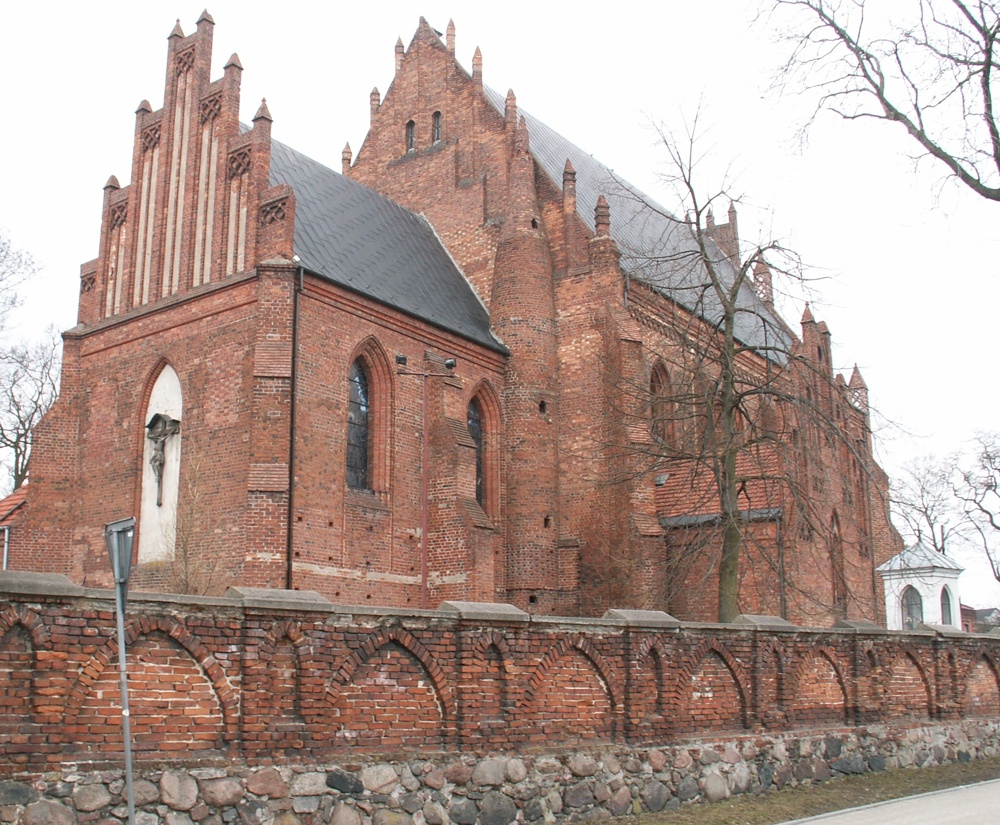 Kościół p.w. św. Stanisława Biskupa w Brześciu Kujawskim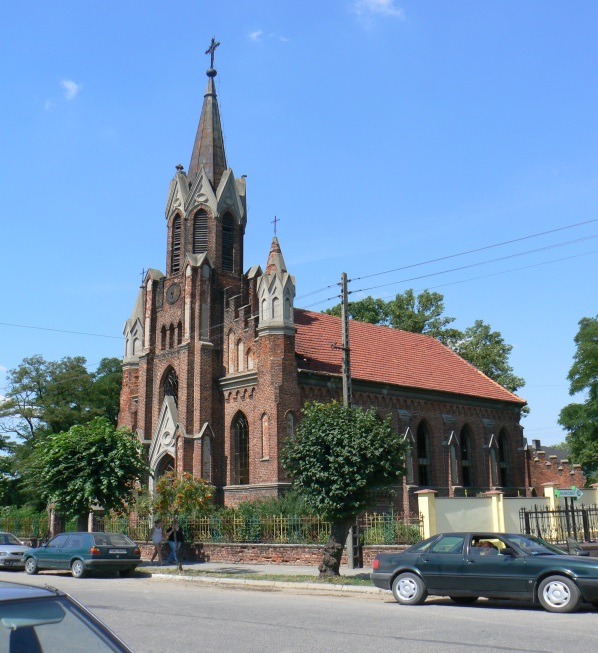 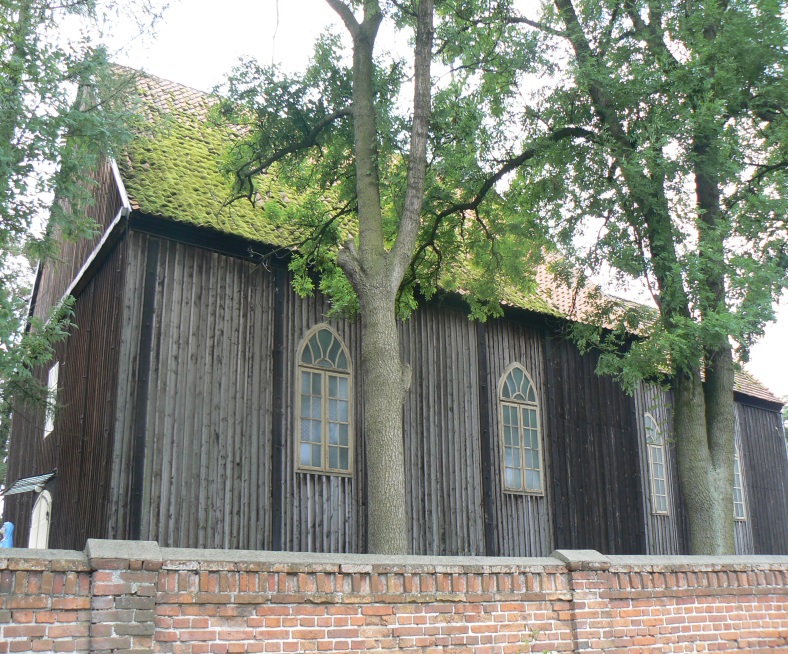 Kościół p.w. Św. Trójcy w Dąbiu Kujawskim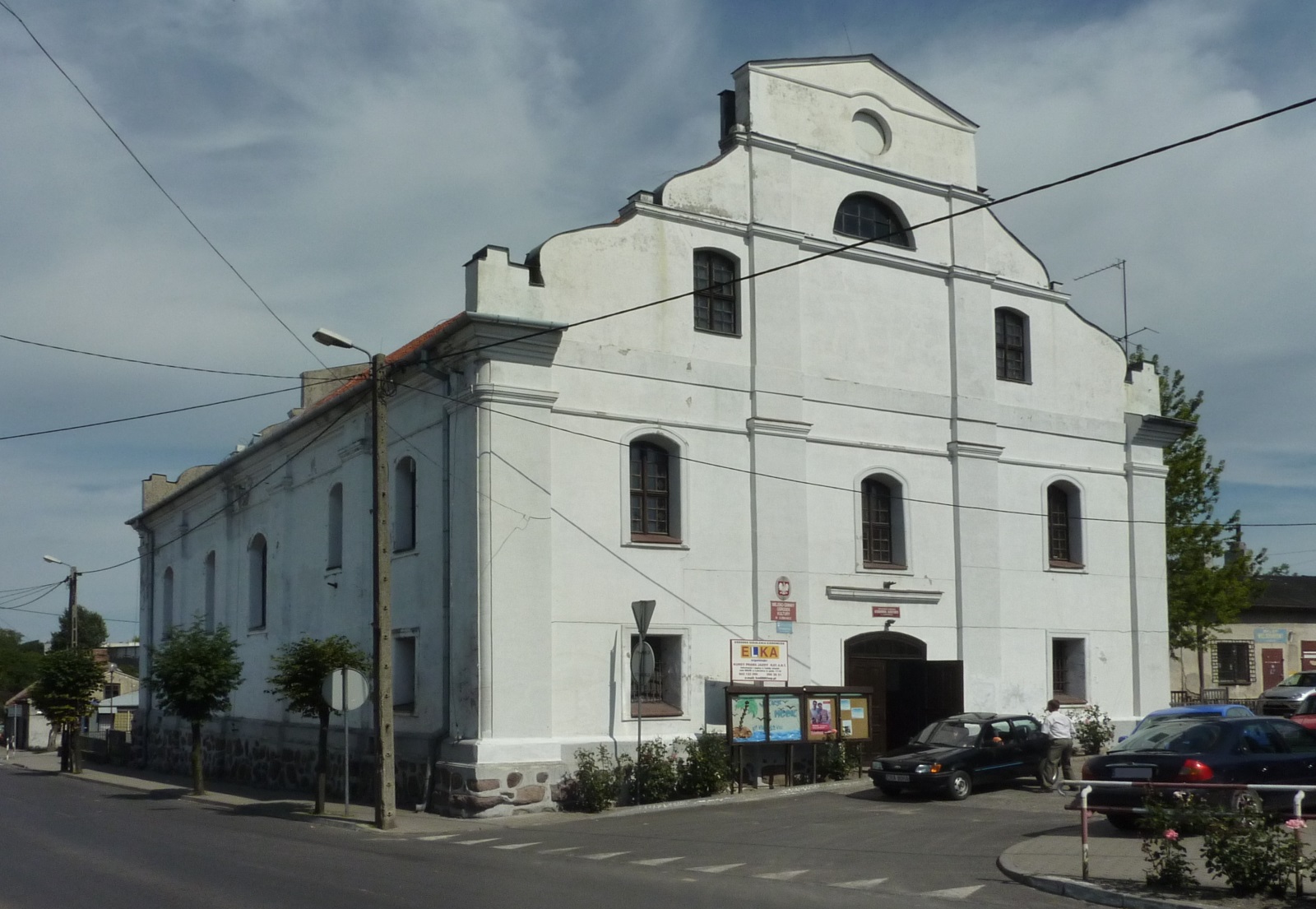 Synagoga w LubrańcuPrzykłady architektury rezydencjalnej: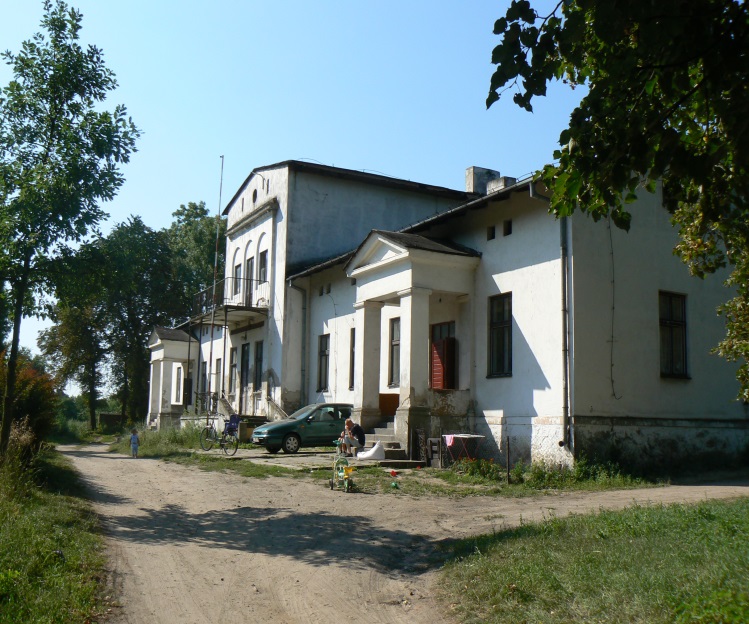 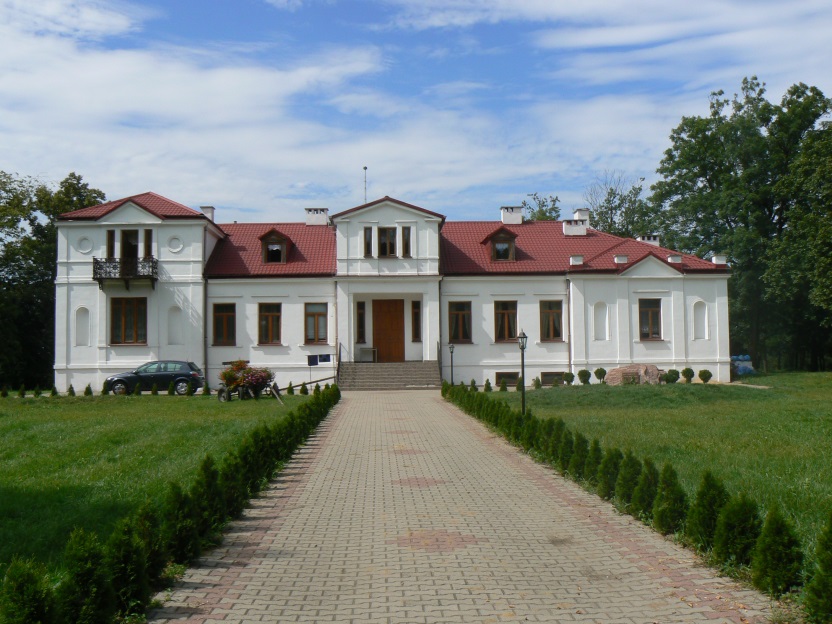 Dwór w Żydowie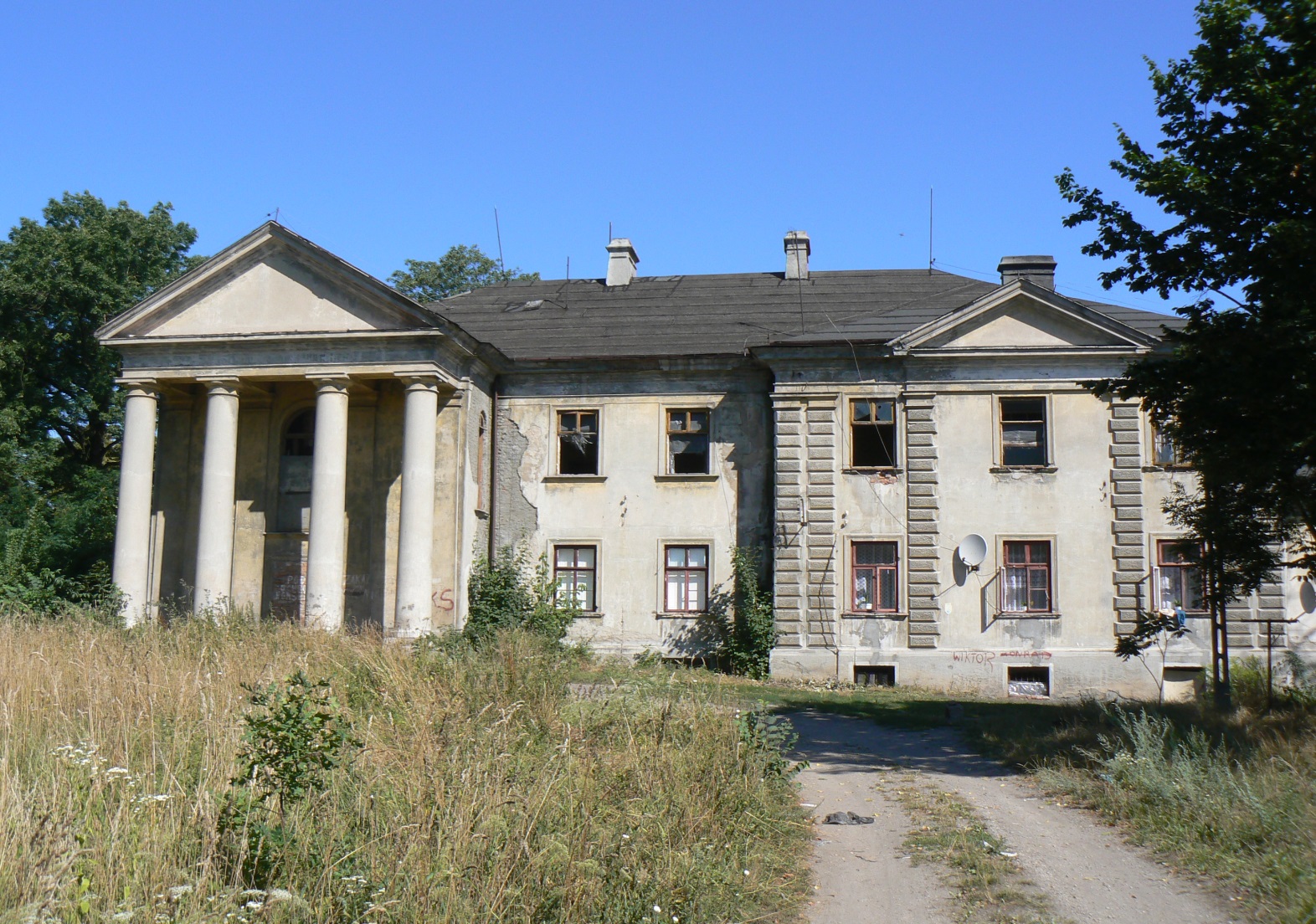 Pałac w Falborzu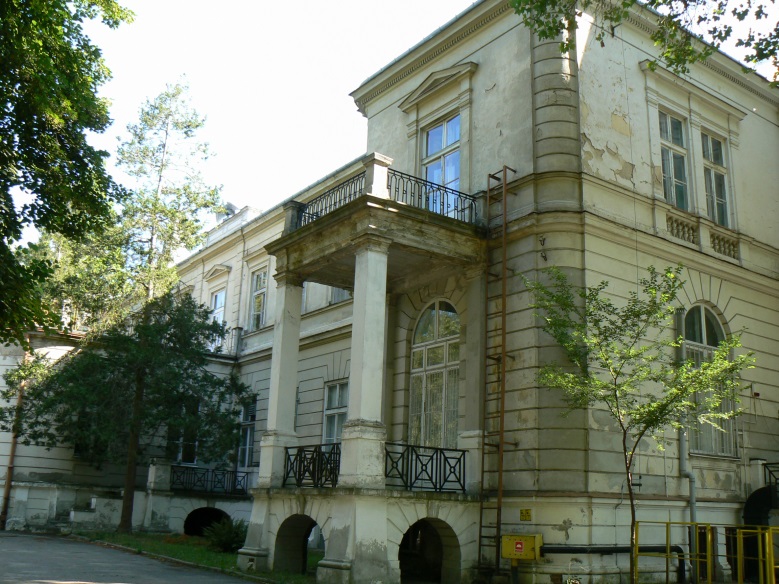 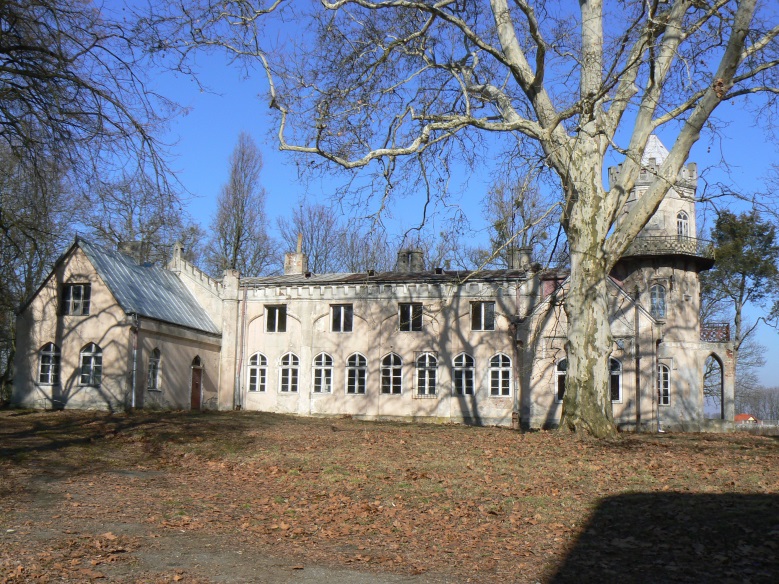 Pałac w WieńcuPrzykłady obiektów użyteczności publicznej: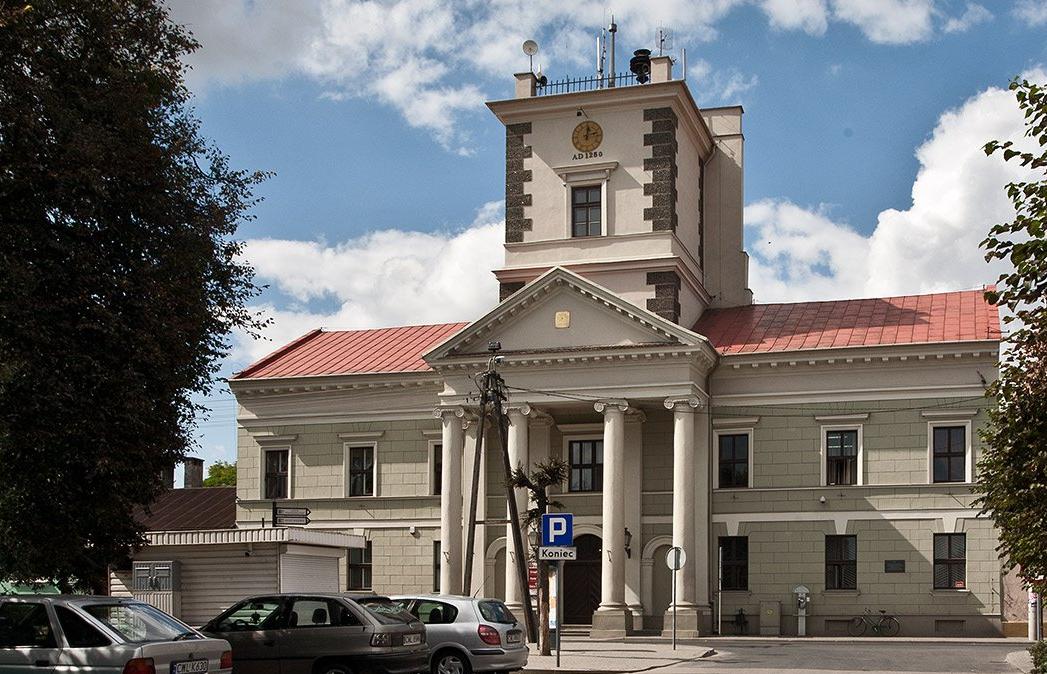 Ratusz w Brześciu Kujawskim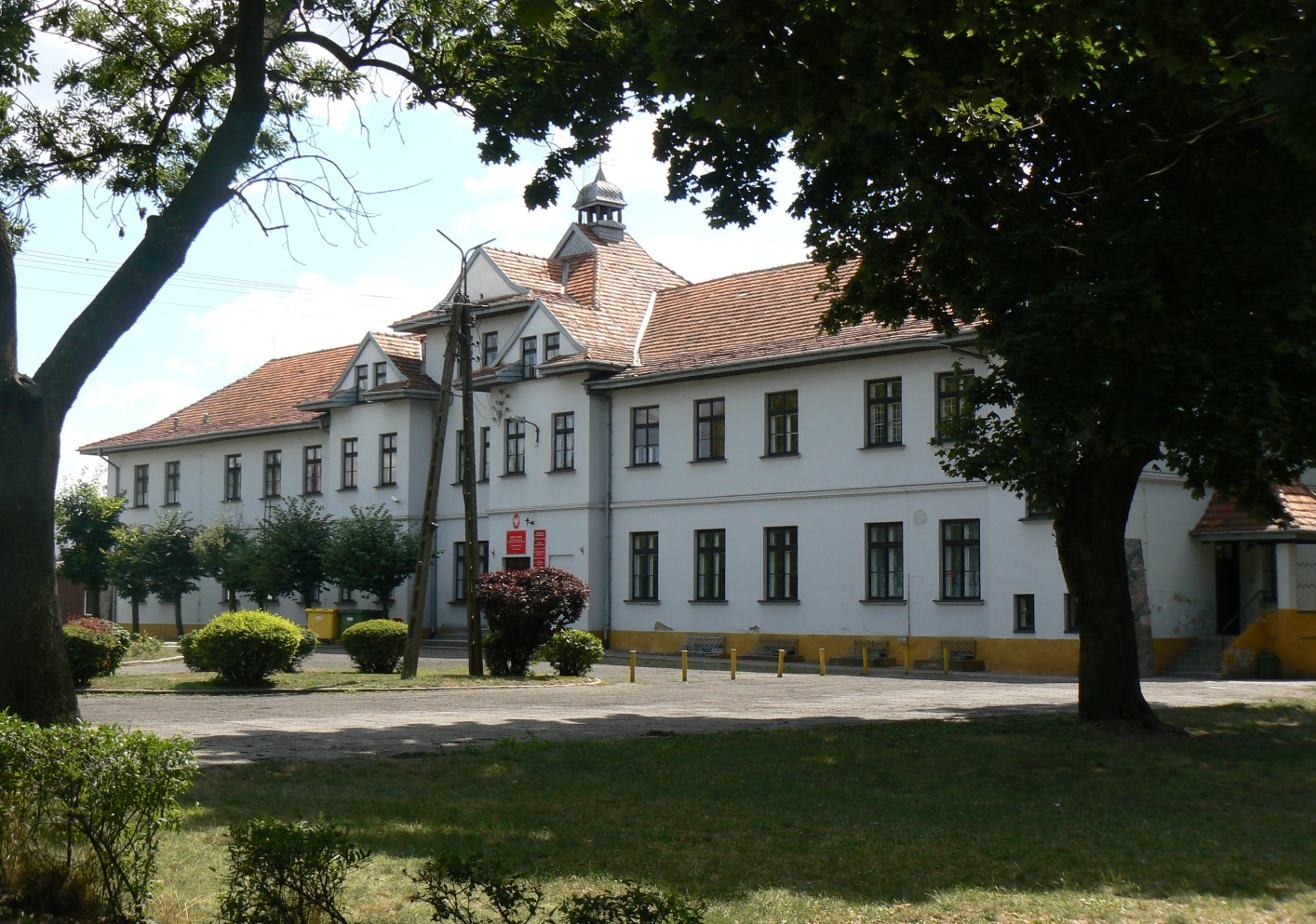 Przykłady architektury sepulkralnej: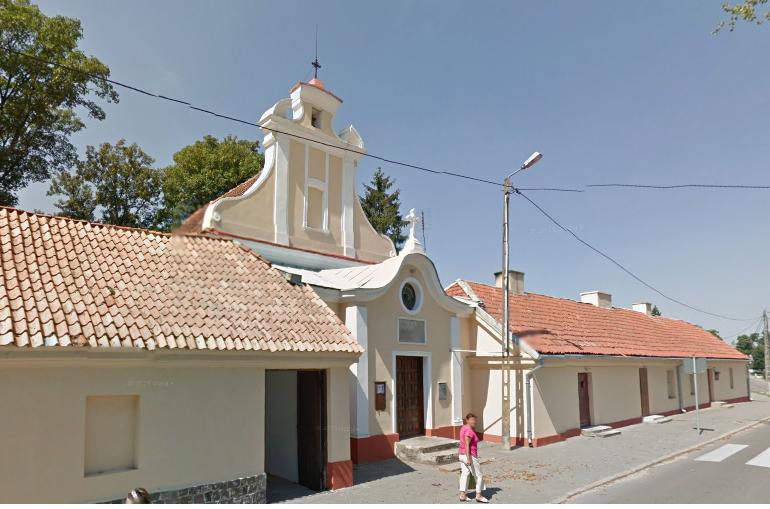 Kaplica cmentarna w Chodczu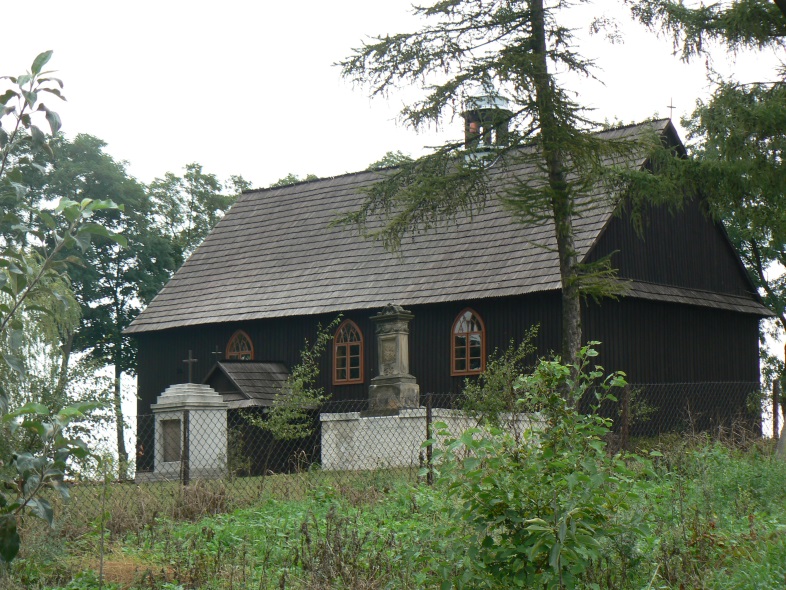 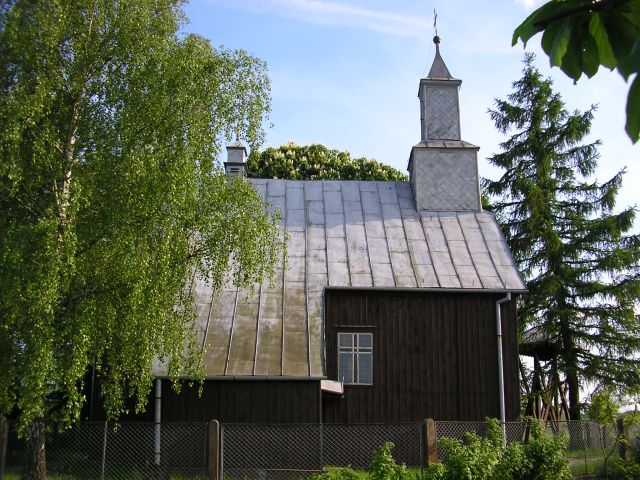 Kaplica w CzarmaninkuPrzykłady zabytków techniki: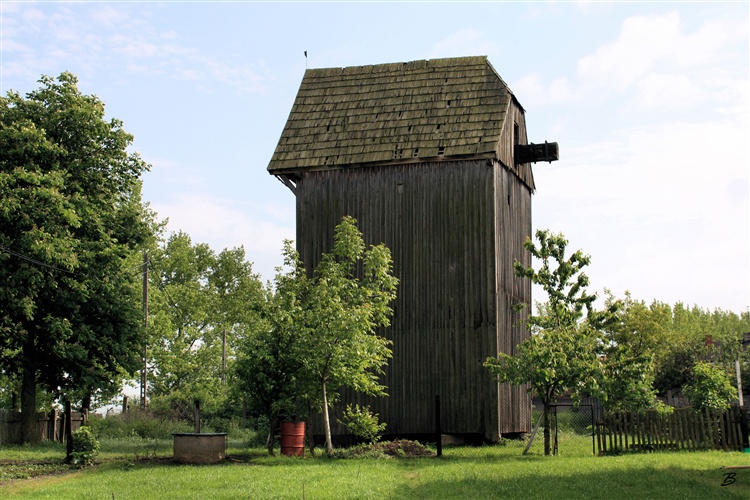 Wiatrak typu "Koźlak" w Chodczu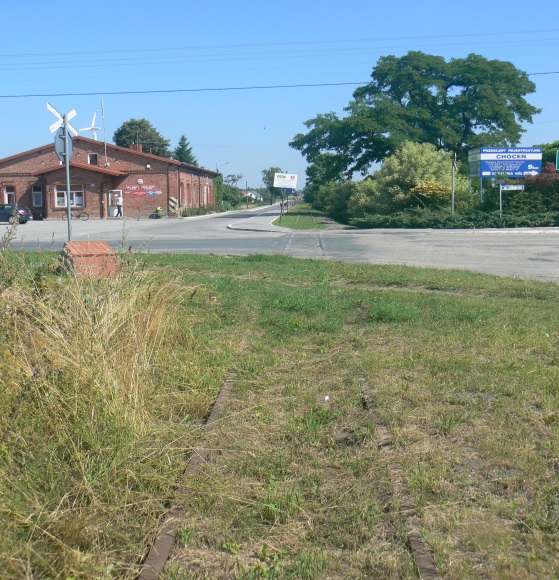 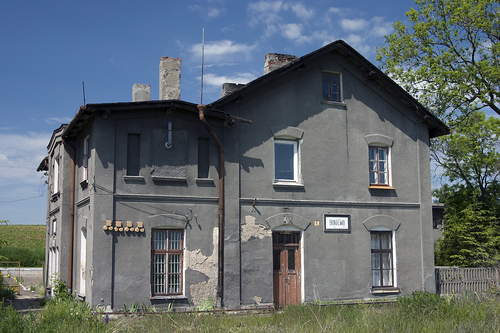 Stacja kolejki wąskotorowej w BoniewieZabytki będące własnością powiatu włocławskiego i Skarbu Państwa reprezentowanego przez Starostę Włocławskiego:	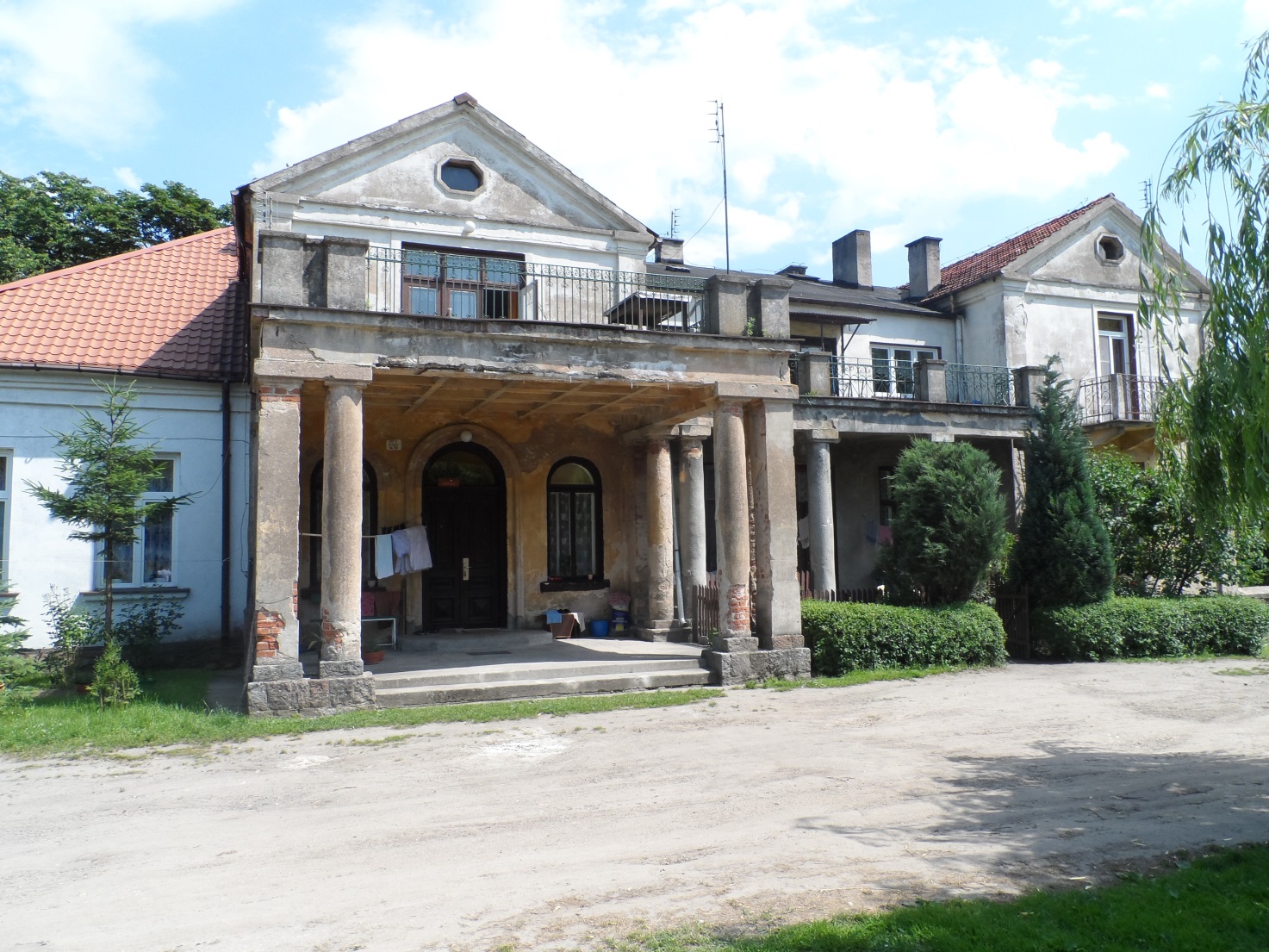 Dwór w Otmianowie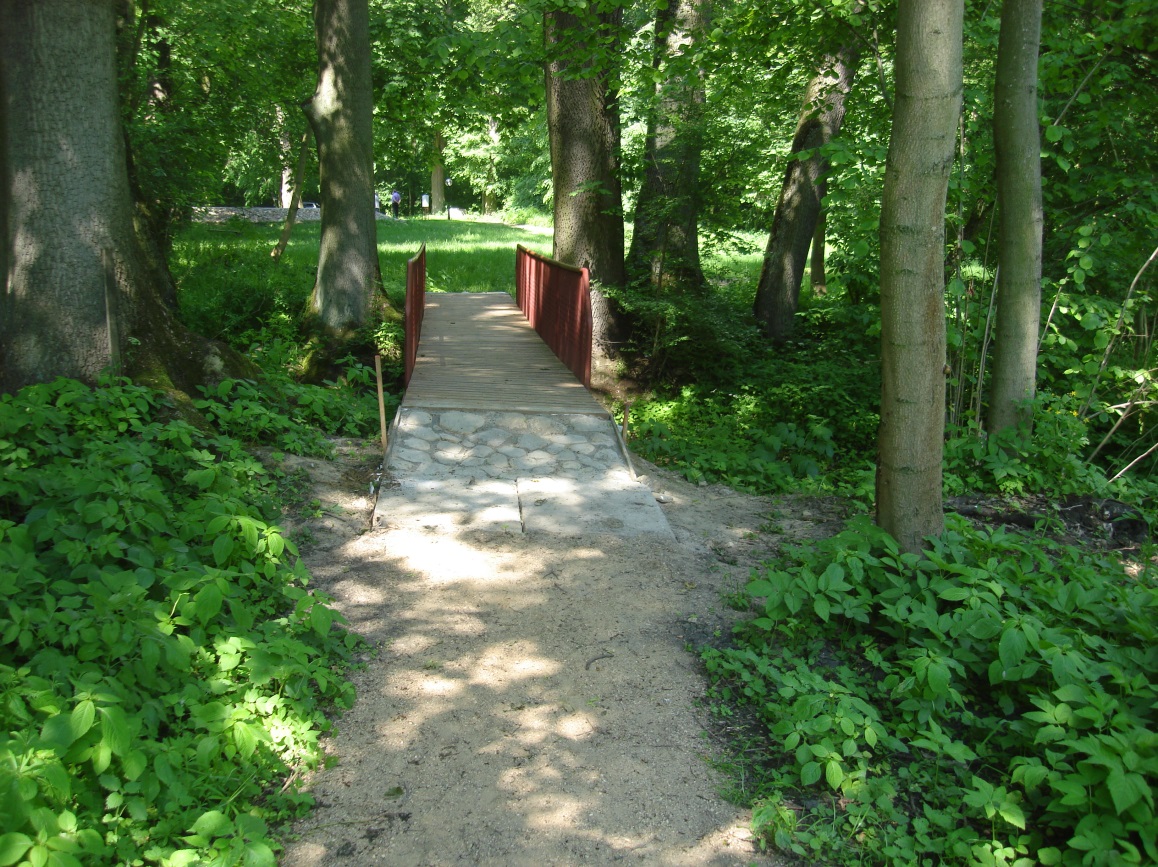 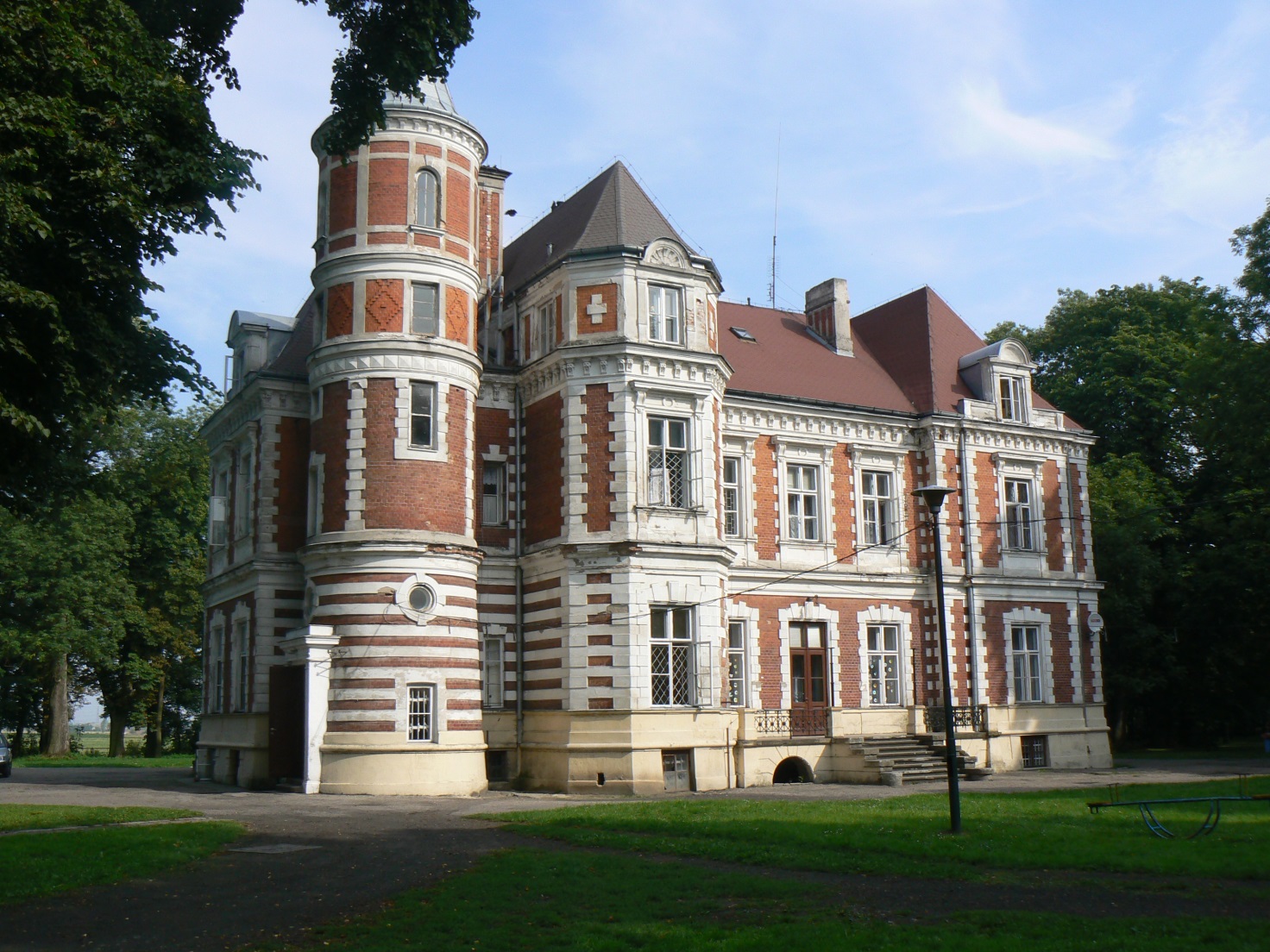 Pałac w Brzeziu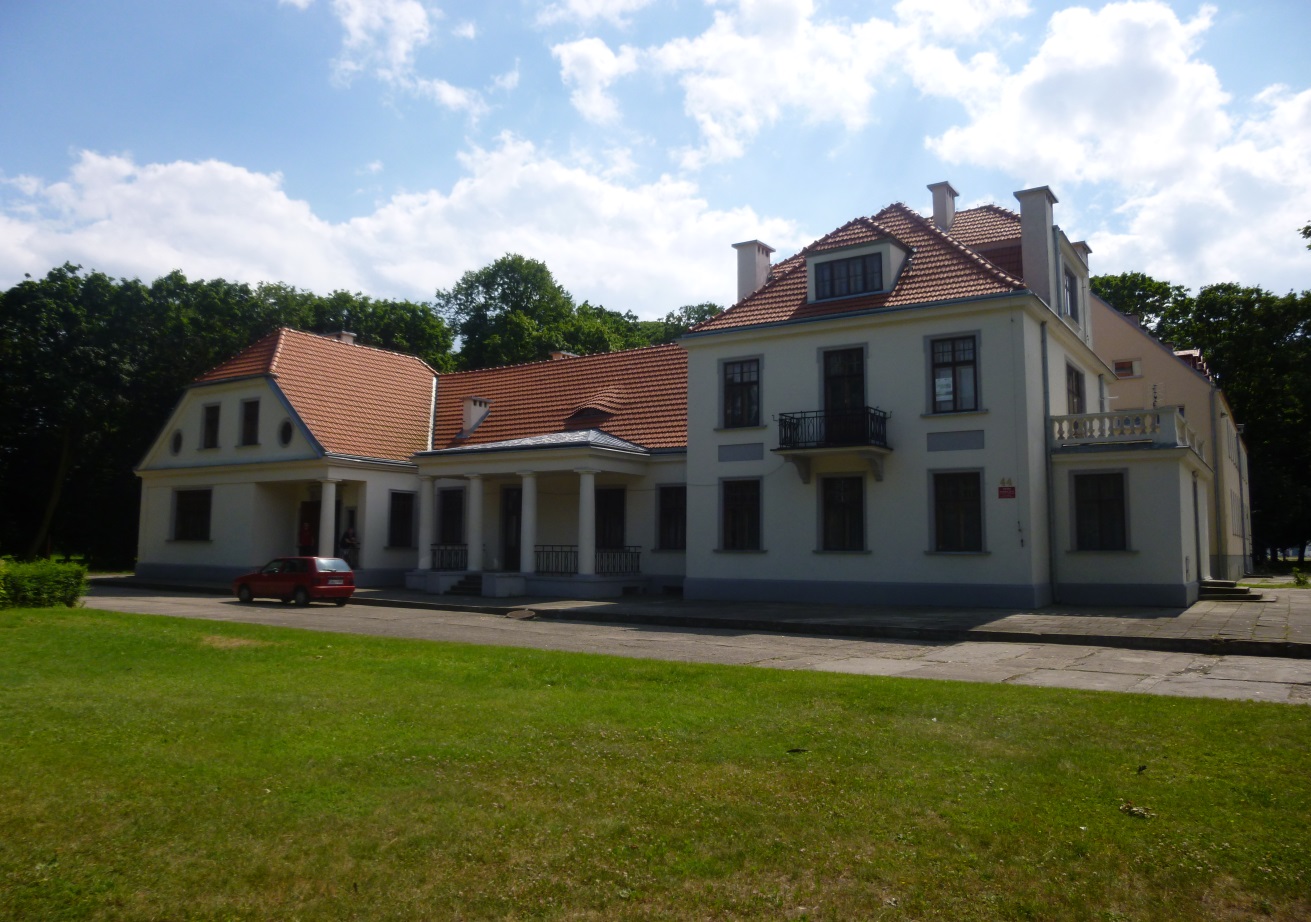 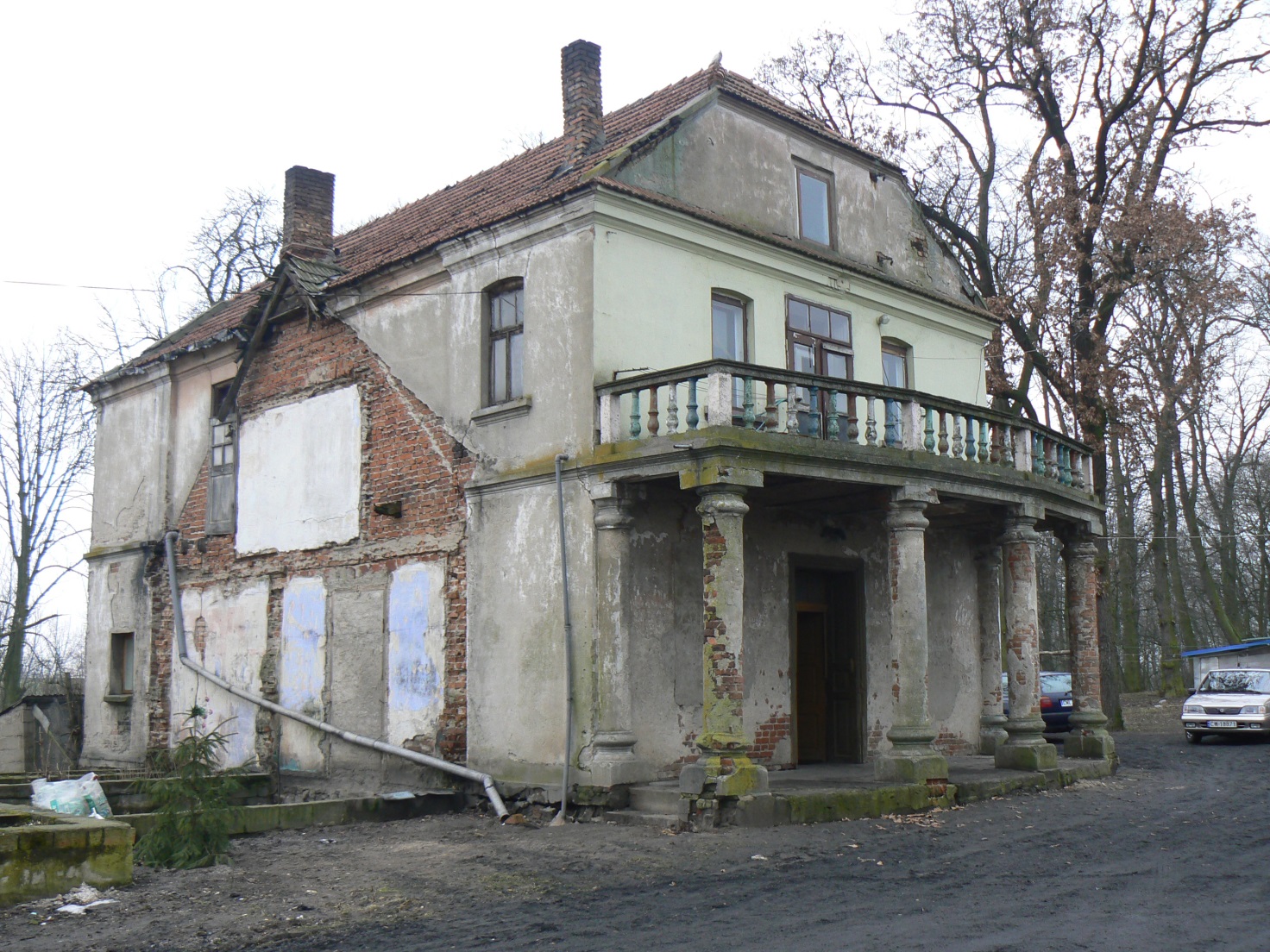 Dwór w Ossowie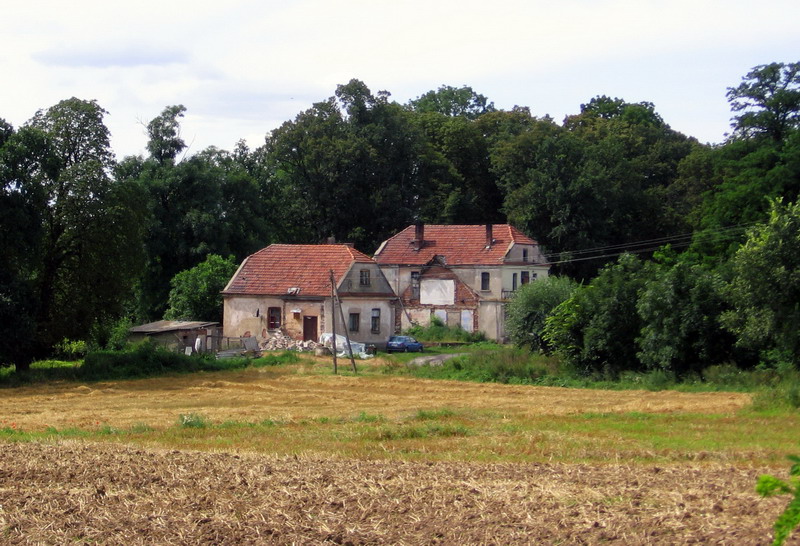 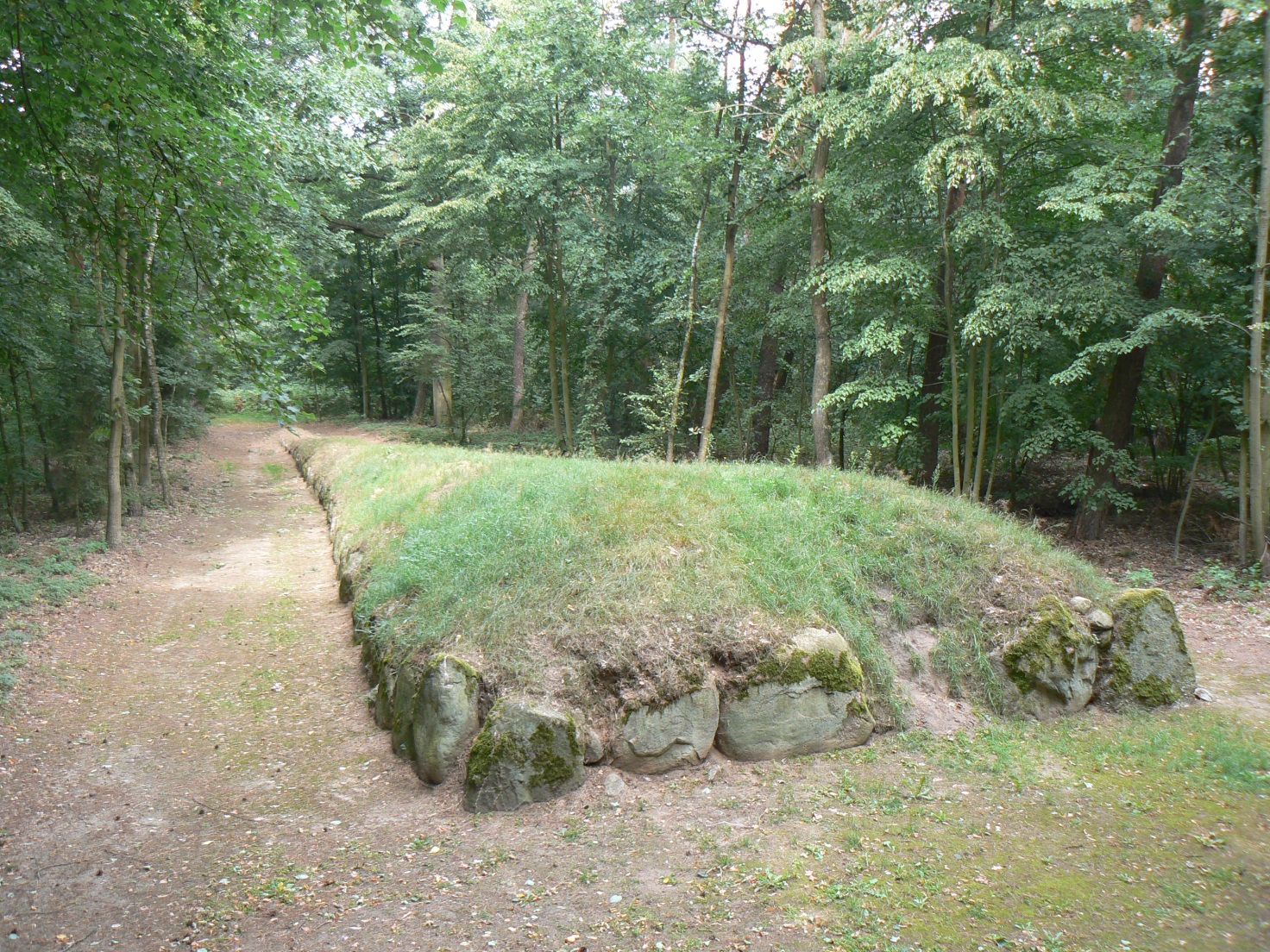 Grobowiec neolityczny w Wietrzychowicach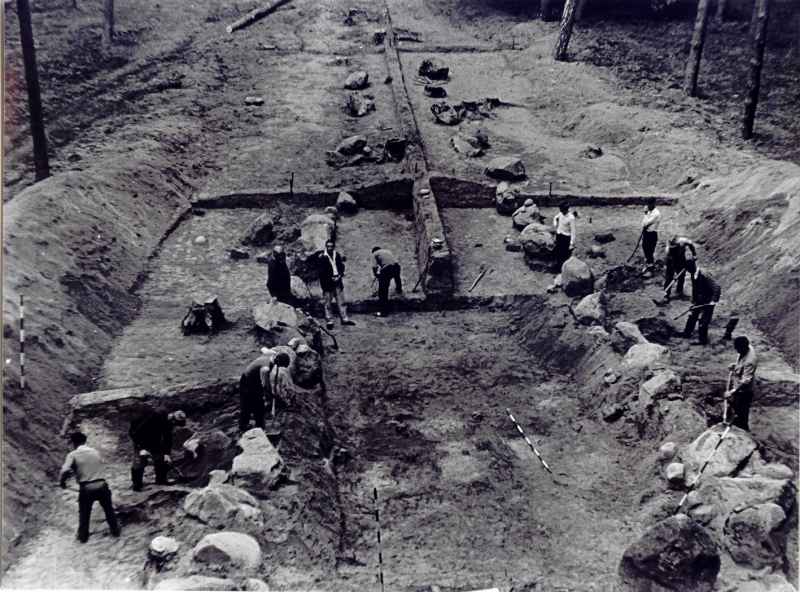 Aneks I: Wykaz zabytków na terenie powiatu włocławskiego znajdujących się w ewidencji i rejestrze zabytkówWykaz zabytków znajdujących się na terenie gminy BaruchowoWykaz zabytków znajdujących się na terenie gminy FabiankiWykaz zabytków znajdujących się na terenie gminy LubanieWykaz zabytków znajdujących się na terenie gminy WłocławekWykaz zabytków znajdujących się na terenie miasta LubrańcaWykaz zabytków  znajdujących się na terenie gminy LubraniecWykaz zabytków znajdujących się na terenie miasta i gminy ChoceńWykaz zabytków znajdujących się na terenie gminy BoniewoWykaz zabytków znajdujących się na terenie miasta i gminy Izbicy KujawskiejWykaz zabytków znajdujących się na terenie miasta Lubienia KujawskiegoWykaz zabytków znajdujących się na terenie gminy Lubień KujawskiWykaz zabytków znajdujących się na terenie miasta Brześcia KujawskiegoWykaz zabytków znajdujących się na terenie gminy Brześć Kujawski Wykaz zabytków znajdujących się na terenie miasta KowalWykaz zabytków znajdujących się na terenie gminy KowalWykaz zabytków znajdujących się na terenie miasta i gminy ChodeczAneks II: Wykaz zabytków i stanowisk archeologicznych znajdujących się na terenie powiatu włocławskiegoWykaz stanowisk archeologicznych na obszarze gminy Brześć Kujawski, zlokalizowanych w trakcie badań powierzchniowych w ramach Archeologicznego Zdjęcia Polski (AZP).Wykaz stanowisk archeologicznych na obszarze gminy Fabianki, zlokalizowanych w trakcie badań powierzchniowych w ramach Archeologicznego Zdjęcia Polski (AZP).Wykaz stanowisk archeologicznych na obszarze gminy Lubanie, zlokalizowanych w trakcie badań powierzchniowych w ramach Archeologicznego Zdjęcia Polski (AZP).Wykaz stanowisk archeologicznych na obszarze gminy Baruchowo, zlokalizowanych w trakcie badań powierzchniowych w ramach Archeologicznego Zdjęcia Polski (AZP).Wykaz stanowisk archeologicznych na obszarze miasta Włocławek, zlokalizowanych w trakcie badań powierzchniowych w ramach Archeologicznego Zdjęcia Polski (AZP).Wykaz stanowisk archeologicznych na obszarze gminy Włocławek, zlokalizowanych w trakcie badań powierzchniowych w ramach Archeologicznego Zdjęcia Polski (AZP).Wykaz stanowisk archeologicznych na obszarze gminy Choceń, zlokalizowanych w trakcie badań powierzchniowych w ramach Archeologicznego Zdjęcia Polski (AZP).Wykaz stanowisk archeologicznych na obszarze gminy Izbica Kujawska, zlokalizowanych w trakcie badań powierzchniowych w ramach Archeologicznego Zdjęcia Polski (AZP).Wykaz stanowisk archeologicznych na obszarze gminy Lubień Kujawski, zlokalizowanych w trakcie badań powierzchniowych w ramach Archeologicznego Zdjęcia Polski (AZP).Wykaz stanowisk archeologicznych na obszarze gminy Boniewo, zlokalizowanych w trakcie badań powierzchniowych w ramach Archeologicznego Zdjęcia Polski (AZP).Wykaz stanowisk archeologicznych na obszarze gminy Chodecz, zlokalizowanych w trakcie badań powierzchniowych w ramach Archeologicznego Zdjęcia Polski (AZP).Wykaz stanowisk archeologicznych na obszarze gminy Kowal, zlokalizowanych w trakcie badań powierzchniowych w ramach Archeologicznego Zdjęcia Polski (AZP).Wykaz stanowisk archeologicznych na obszarze gminy Lubraniec, zlokalizowanych w trakcie badań powierzchniowych w ramach Archeologicznego Zdjęcia Polski (AZP).MOCNE STRONYSŁABE STRONYWysokie zróżnicowanie typologiczne zabytków znajdujących się na terenie powiatu włocławskiego:duże zagęszczenie dobrze zachowanych zabytków sakralnych;duża ilość dobrze zachowanych dworów, zespołów dworskich oraz zespołów pałacowych - ze szczególnym wskazaniem pałacu w Wieńcu jako obiektu o reprezentacyjnym charakterze w skali krajowej;zabytki sztuki sepulkralnej będące cennymi źródłami historii regionu Kujaw;zabytkowe parki podworskie;zabytki techniki - o wysokim potencjale turystycznym;zabytki archeologiczne - jako reprezentatywne w skali światowej;Znajdujące się na terenie powiatu grobowce megalityczne w Gaju, Sarnowie i Wietrzychowicach, które przy właściwym wykorzystaniu i zabezpieczeniu mogą stać się atrakcją turystyczną w skali światowej i znacząco przyczynić się do rozwoju gospodarczego regionu;Istniejące parki archeologiczne w Wietrzychowicach oraz w Sarnowie;Znajdująca się na terenie powiatu linia kolejki wąskotorowej, która po renowacji i przy właściwym wykorzystaniu mogła by się stać dużą atrakcją regionu w skali krajowej;Zabytkowe układy urbanistyczne i ruralistyczne wywodzące się z czasów wczesnego średniowiecza;Zabytkowe parki podworskie, których właściwe zachowanie może znacząco zwiększyć komfort i jakość życia mieszkańców powiatu;Określenie zabytkowych wartości krajobrazu kulturowego i zasad jego ochrony w opracowanych studiach uwarunkowań i kierunków zagospodarowania przestrzennego dla większości gmin i miast na terenie powiatu włocławskiego;Miejscowe Plany Zagospodarowania Przestrzennego  opracowane dla części miejscowości, ustalające specjalne zasady ochrony zabytków dla obiektów znajdujących się na ich terenie;Dobre zewidencjonowanie zabytków znajdujących się na terenie powiatu włocławskiego;Istniejące ustalenia prawne dla celów udzielania dotacji na prace konserwatorskie, restauratorskie lub roboty budowlane przy zabytkach wpisanych do rejestru zabytków na obszarze Powiatu Włocławskiego;Wyszczególnienie materii ochrony zabytków, wraz z opisanymi zasadami przyznawania dotacji, znakowania zabytków oraz społecznych opiekunów zabytków na stronie Starostwa Powiatowego we Włocławku;Zniszczenia i dewaloryzacja części zabytków znajdujących się na terenie powiatu:wyburzenia dokonywane w XIX w. w celu budowy nowoczesnych budowli;zniszczenia spowodowane działaniami wojennymi;wyburzenia dokonywane po 1945 r.;niewłaściwe wykorzystanie istniejących zabytków zaadaptowanych na cele społeczne po drugiej wojnie światowej;opuszczenie i nieużytkowanie części obiektów zabytkowych - jak np. budynki zespołu cukrowni w Brześciu Kujawskim;uszkodzenia zieleni komponowanej w wyniku działań wojennych;niewłaściwa konserwacja zieleni komponowanej, złamanie istniejących kompozycji, przypadkowe nasadzenia;zły stan zieleni komponowanej na terenie powiatu;Dewaloryzacja części zabytków na skutek niewłaściwie lub nieumiejętnie przeprowadzanych prac renowacyjnych i remontowych;Brak opracowanych gminnych programów opieki nad zabytkami za wyjątkiem gminy Włocławek;Brak opracowanych gminnych ewidencji zabytków;Mała ilość uchwalonych Miejscowych Planów Zagospodarowania Przestrzennego dla gmin leżących na terenie powiatu.Istniejące studia uwarunkowań i zagospodarowania przestrzennego opracowane dla gmin wymagają aktualizacji;Dokumenty programowe powiatu zbyt ogólnikowo podchodzące do materii ochrony zabytków i ich właściwego wykorzystania;Dokumenty programowe części gmin zbyt lakonicznie określają ochronę zabytków a także ich wykorzystanie w celach turystycznych;Część zabytków należących do Starostwa Powiatowego nie jest wpisana do rejestru zabytków mimo podstawy do dokonania takiego wpisu;Zabytki o wielkim potencjale turystycznym są niewykorzystywane, lub niedostatecznie wykorzystywane - ze szczególnym uwzględnieniem grobowców megalitycznych w Wietrzychowicach, Sarnowie i Gaju, oraz zabytkowej linii kolejki wąskotorowej;Brak dostatecznej współpracy na linii gminy-powiat w dziedzinie ochrony zabytków;Brak dostatecznej świadomości w sferze ochrony zabytków pośród mieszkańców powiatu włocławskiego;Brak dostatecznej ilości ścieżek turystycznych oraz rowerowych w celu pełnego wykorzystania potencjału turystycznego dóbr kultury znajdujących się na terenie powiatu;Brak dostatecznej infrastruktury w okolicach zabytków mogących potencjalnie budzić największe zainteresowanie;Słaba promocja historii powiatu. Niewielka sali muzealnych, konferencji regionalnych, konkursów historycznych, rajdów w terenie, katalogów opisujących zabytki powiatu włocławskiego. Uboga prezentacja zasobów zabytkowych na stronie Starostwa Powiatowego we Włocławku;SZANSEIdentyfikacja mieszkańców powiatu z dobrami kultury poprzez działania informacyjne, promocyjne i turystyczne dające w konsekwencji poprawę ochrony zabytków;Zainteresowanie gmin powiatu włocławskiego tematyką ochrony zabytków i ich właściwego wykorzystania;Zwiększenie ruchu turystycznego na terenie powiatu w oparciu o istniejące dobra kultury;Rozwój gospodarczy, ekonomiczny i infrastrukturalny będący następstwem zwiększonego ruchu turystycznego;Utworzenie nowych miejsc pracy związany z rozbudową infrastrukturalną okolic zabytków ale również rewitalizacji zabytków i ich otoczenia;Budowa nowych i poprawa jakości istniejących ścieżek turystycznych i rowerowych oraz właściwe ich oznakowanie;Rewitalizacja istniejących zabytków oraz zieleni komponowanej;Promowanie historii powiatu oraz dóbr leżących na jego terenie;Rozszerzenie działań edukacyjnych dotyczących ochrony zabytków, ich właściwego traktowania i zagospodarowania;Wpisanie do rejestru zabytków własnych, oraz zachęcanie do tej czynności właścicieli innych zabytków poprzez informowanie o korzyściach płynących z wpisu;Położenie szczególnego nacisku na najbardziej atrakcyjne zabytki powiatu włocławskiego: rezerwaty archeologiczne w Sarnowie i Wietrzychowicach oraz linię kolei wąskotorowej;Koordynacja działań dotyczących ochrony zabytków z gminami powiatu włocławskiego;Koordynacja działań dotyczących ochrony zabytków z systemem ochrony środowiska przyrodniczego;Możliwość pozyskiwania środków finansowych na renowację obiektów zabytkowych z funduszy strukturalnych Unii Europejskiej;ZAGROŻENIADestrukcja obiektów zabytkowych o wysokim stopniu atrakcyjności, a także ważnych z uwagi na historię regionu:dalsza dewastacja zespołów budynków cukrowni w Brześciu Kujawskim, obecnie opuszczonych a będących własnością Skarbu Państwa;dalsza dewastacja budynków zespołu cukrowni w Chełmicy Dużej;dalsza dewastacja budynków gorzelni w Dubielewie;dewastacja i w konsekwencji nieodwracalne zniszczenie pozostałości linii wąskotorowej leżących na terenie powiatu włocławskiego;Dewaloryzacja zabytków spowodowana niewłaściwymi lub nieumiejętnymi przebudowami zabytków poczynionymi bez uzgodnienia z Wojewódzkim Konserwatorem Zabytków;Dewaloryzacja i w konsekwencji destrukcja niewłaściwie pielęgnowanej zieleni komponowanej, w szczególności parków podworskich oraz parków należących do zespołów pałacowych;Zagrożenia wynikające z możliwości zniszczenia stanowisk archeologicznych przez tzw. "poszukiwaczy skarbów" z uwagi na dużą ilość stanowisk archeologicznych występujących na terenie powiatu;Zakłócenie historycznych układów urbanistycznych i historycznych układów ruralistycznych poprzez niekontrolowany rozwój obrzeży miast i wsi;Nieodwracalna utrata nieodnawialnych źródeł dóbr kultury;Niewłaściwe lub niedostateczne wykorzystanie walorów turystycznych zabytków leżących na terenie powiatu;Brak rozwoju oferty turystycznej i w konsekwencji jej uboga oferta;Brak rozwoju turystyki przyczyniający się do stagnacji gospodarczej - szczególnie małych ośrodków jak wsie czy przysiółki;Niska świadomość w tematyce ochrony zabytków wśród mieszkańców powiatu włocławskiego; brak zainteresowania i wiedzy dotyczącej miejscowej historii;Brak utożsamienia się mieszkańców powiatu z historią i kulturą regionu;Brak właściwej ochrony zabytków zapewnianej przez gminy z uwagi na niedostateczne środki (także osobowe) przeznaczane przez nie w rzeczonej materii;Brak właściwego określenia ochrony i wykorzystania zabytków w dokumentach programowych powiatu włocławskiego;Niedostateczna ilość środków finansowych przeznaczanych na renowację, rewitalizację i ochronę zabytków znajdujących się na terenie powiatu;L.p.CelZadanieDziałaniePodmiot odpowiedzialnyTermin wykonania1Zapobieganie degradacji i renowacja zabytkówProwadzenie prac remontowo-konserwatorskich przy obiektach zabytkowych należących do powiatuRozwiązanie zagadnień własnościowych zabytków należących do powiatuPozyskiwanie środków finansowychSystematyczne przeprowadzanie remontówbieżących w obiektach zabytkowych będących własnością powiatu.Ustalenie stanu zachowania zabytków należących do powiatu i określenie ich wartości zabytkowejOpracowanie długofalowego, uwzględniającego kompleksowość działań planu remontów obiektów zabytkowych znajdujących się w zasobach powiatuPrzeniesienie własności  zabytków oddanych w zarząd wieczysty na gminy pełniące rzeczony zarządPozyskiwanie środków finansowych na remont zabytków z przeznaczonych na ten cel funduszy zewnętrznychStarostwo Powiatowe we WłocławkuStarostwo Powiatowe we Włocławku, gminy powiatu włocławskiegodziałania ciągłe



2014-20152014-20152014-2017działania ciągłe2Rewaloryzacja i rewitalizacja zieleni komponowanejBieżące prace renowacyjne parkówUtrzymanie historycznych kompozycjiRewaloryzacja parkówPozyskiwanie funduszy na rewitalizację parkówSystematyczne działania służące zachowaniu historycznych założeń parkowychZewidencjonowanie zieleni znajdującej się na terenie parkówRewaloryzacja parków polegająca na powrocie do oryginalnej kompozycji zgodnie z zachowaną dokumentacją historycznąPozyskiwanie funduszy ze źródeł przeznaczonych na ochronę środowiskaStarostwo Powiatowe we Włocławku, gminy powiatu włocławskiegodziałania ciągłe2014-20152014-2017działania ciągłe3Wspomaganie renowacji zabytków nie należących do powiatuDofinansowanie remontów zabytków nie będących własnością powiatuDziałania informacyjne i edukacyjne w zakresie pozyskiwania dofinansowań na renowację obiektów zabytkowychDofinansowywanie remontów zabytków nie będących własnością powiatu na podstawie Uchwały nr XV/166/12 Rady Powiatu z dnia 30 sierpnia 2012 w sprawie określenia zasad udzielania dotacji na prace konserwatorskie, restauratorskie lub roboty budowlane przy zabytkach wpisanych do rejestru zabytków na obszarze Powiatu Włocławskiego z późń. zm.Dofinansowanie montażu instalacjiprzeciwpożarowej i antywłamaniowejzabytków z terenu powiatu.Opracowanie informatora dla właścicieli zabytków dotyczącego możliwości dofinansowania z uwzględnieniem dofinansowań ze strony powiatu jak i dofinansowań z Ministerstwa Kultury i Dziedzictwa Narodowego. Kolportaż broszury na stronie internetowej powiatu oraz w formie pisemnej.Merytoryczna pomoc przy wypełnianiu wniosków o środki na odnowę zabytkówStarostwo Powiatowe we Włocławkudziałania ciągłe2014-2016działania ciągłe4Adaptacja obiektów zabytkowychZmiana sposobu użytkowania lub adaptacja nieużytkowanych obiektów zabytkowych  będących własnością powiatu, do nowych funkcjiRewaloryzacja obszarów i obiektów zabytkowych poprzemysłowych z możliwością ich adaptacji do nowych funkcjiZmiana sposobu użytkowania lub adaptacja zabytków do nowych funkcji
Dążenie do zmiany użytkowania dworów w Ossowie i Otmianowie.Dążenie do adaptacji budynków cukrowni w Brześciu bądź do przekształceń własnościowych i adaptacji budynków do nowych funkcji.Starostwo Powiatowe we Włocławku, gminy powiatu włocławskiego2014-20185Ewaluacja prac i nadzór nad stanem zachowania zabytkówOpracowanie planu systematycznych kontroli stanu utrzymania i sposobu użytkowaniaobiektów zabytkowych należących do powiatuOpracowanie planu kontroli, rozliczania i ustaleń pokontrolnych wobec zabytków należących do powiatu.Starostwo Powiatowe we Włocławku2014-2016L.p.CelZadanieDziałaniePodmiot odpowiedzialnyTermin wykonania1Oznakowanie obiektów zabytkowychDziałania na podstawie art. 12 u.o.z.Umieszczanie tablic informacyjnych„Zabytek chroniony prawem” nazabytkach nieruchomych wpisanych dorejestru zgodnie z rozporządzeniem ministra kultury (Dz. U. z 2004 r. Nr 30, poz. 259)Starostwo Powiatowe we Włocławkudziałania ciągłe2Wspomaganie prawnej ochrony zabytkówProwadzenie listy społecznych opiekunów zabytkówDziałania promocyjne zachęcające do zostania społecznym opiekunem zabytkówUtworzenie subsydiarnych jednostek ochrony zabytkówPowoływanie i odwoływanie społecznych opiekunów zabytków na wniosek Wojewódzkiego Konserwatora ZabytkówOpracowanie i przyjęcie wzorów:listy społecznych opiekunów               zabytków,legitymacji społecznego opiekuna zabytków,zaświadczenia o posiadaniu uprawnień społecznego opiekuna zabytkówNawiązanie współpracy z gminnymi i miejskimi domami kultury, szkołami i organizacjami społecznymi w celu promowania instytucji społecznych opiekunów zabytkówOpracowanie broszury informacyjnej określających prawa, obowiązki i korzyści wynikające z bycia społecznym opiekunem zabytkówUstanowienie corocznej nagrody Starosty Włocławskiego dla opiekunów szczególnie zasłużonych dla ochrony zabytkówPowołanie społecznych opiekunów zabytków dla każdej z gmin wchodzących w skład powiatuStarostwo Powiatowe we Włocławkudziałania ciągłe2014-20173Wzmocnienie ochrony obiektów zabytkowych za pomocą wpisu do rejestru zabytków.Działania prawne wobec zabytków będących własnością powiatuDziałania wobec zabytków nie będących własnością powiatuDziałania zmierzające do wpisania do rejestru zabytków obiektów widniejących obecnie jedynie w ewidencjiDziałania promocyjne zachęcające do wnioskowania o wpisanie obiektów do rejestru zabytków poprzez podkreślenie zalet tego rozwiązaniaStarostwo Powiatowe we Włocławku2014-20174Prawne wzmacnianie ochrony zabytków leżących na terenie powiatuWzmocnienie ochrony zabytku poprzez uznanie go za pomnik historiiWzmocnienie ochrony zabytkowej zieleni poprzez uznanie jej za pomnik przyrodyWzmocnienie ochrony zabytków poprzez powołanie parków kulturowychPodejmowanie działań prowadzących do uznania za pomnik historii grobowców megalitycznych w Sarnowie oraz Wietrzychowicach i GajuPodejmowanie, wspólnie radami gmin działań mających na celu uznanie za pomnik przyrody zabytkowych drzew wytypowanych na podstawie przeprowadzonej ewidencji zieleni komponowanejPodejmowanie, wspólnie z gminami, działań prowadzących do utworzenia parków kulturowych w wytypowanych wspólnie miejscachStarostwo Powiatowe we Włocławku, gminy powiatu włocławskiego2014-20175Umocowanie ochrony zabytków w dokumentach planistycznychUwzględnianie ochrony zabytków w powiatowych programach planistycznychWspółpraca z gminami w celu koordynacji strategii rozwoju gmin oraz strategii rozwoju turystyki gmin.Współpraca z gminamii Wojewódzkim KonserwatoremZabytków przy sporządzaniumiejscowych planówzagospodarowania przestrzennegoWpisanie kompleksowej ochrony zabytków w "Strategii rozwoju powiatu na lata 2016-2030".Uwzględnienie ochrony zabytkowej zieleni komponowanej w powiatowym "Programie ochrony środowiska na  lata  2016 - 2023"Uwzględnienie kompleksowej ochrony zabytków w powiatowym "Programie   rozwoju lokalnego na lata 2015- 2020"Wspieranie gmin w    opracowywaniu   strategii rozwoju oraz strategii rozwoju turystyki gmin w zagadnieniach dotyczących ochrony zabytków i ich adaptacji i zagospodarowywaniaKoordynacja działań gminnych oraz działań pomiędzy gminami a Wojewódzkim Konserwatorem Zabytków w celu unifikacji standardów ochrony zabytków i zapewnienia jej wysokiej jakości na terenie całego powiatu.                                           Koordynacja działań gminnych oraz działań pomiędzy gminami a Wojewódzkim Konserwatorem Zabytków w celu unifikacji standardów ochrony zabytków i zapewnienia kompleksowej ochrony zabytków, szczególnie wobec obiektów znajdujących się na terenie obejmującym kilka gmin.Starostwo Powiatowe we Włocławku, gminy powiatu włocławskiego, Wojewódzki Konserwator Zabytków2014-2017L.p.CelZadanieDziałaniePodmiot odpowiedzialnyTermin wykonania1Inwentaryzacja zabytków należących do powiatuZewidencjonowanie zabytków należących do powiatu włocławskiegoStworzenie wewnętrznej ewidencji określającej zabytki należące do powiatu będące w rejestrze zabytków, ewidencji a także obiekty które spełniają cechy obiektówzabytkowych.Określenie stanu zachowania obiektów, potrzeb renowacyjnych i możliwości dofinansowania ich konserwacji ze środków zewnętrznych.Starostwo Powiatowe we Włocławku2014-20172Inwentaryzacja obiektów zabytkowych wpisanych do rejestru zabytków i ewidencjiWeryfikacja walorów historycznych i estetycznych obiektów zabytkowych leżących na terenie powiatuWeryfikacja zabytków widniejących w ewidencji i rejestrze zabytków poprzez określenie ich stanu zachowania, walorów historycznych oraz ustalenie ich struktury własnościowej.Starostwo Powiatowe we Włocławku, gminy powiatu włocławskiego2014-20173Inwentaryzacja innych obiektów leżących na terenie powiatuZewidencjonowanie militariów leżących na terenie powiatuNawiązanie współpracy z organizacjami społecznymi zajmującymi się zabytkami militarystyki w celu określenia ilości obiektów tego typu leżących na terenie powiatu, ich dokładnego położenia oraz stanu zachowaniaOkreślenie stanu prawnego zachowanych obiektów o charakterystyce militarnej i ew. działania zmierzające do zagospodarowania ich przez powiatStarostwo Powiatowe we Włocławku, gminy powiatu włocławskiego2014-20174Ochrona dziedzictwa niematerialnegoZewidencjonowanie i ochrona zabytków niematerialnychPrzeprowadzenie badań w celu ustalenia istnienia zabytków niematerialnych na terenie powiatu zabytków niematerialnych takich jak nazwy geograficzne, historyczne lub tradycyjne nazwy obiektu budowlanego, placu, ulicy lub jednostki osadniczejWnioskowanie do Wojewódzkiego Konserwatora Zabytków o wpisanie zabytków niematerialnych do rejestru w zależności od wyników badań.Starostwo Powiatowe we Włocławku, gminy powiatu włocławskiego, Wojewódzki Konserwator Zabytków2014-20175Wzmocnienie ochrony zabytków na szczeblu powiatowymWspółpraca z gminamii Wojewódzkim KonserwatoremZabytków w procesie tworzeniai monitorowania gminnychprogramów opieki nad zabytkamiWspółpraca z gminamii Wojewódzkim KonserwatoremZabytków w procesie tworzeniagminnych ewidencji zabytkówPodjęcie przez Starostwo Powiatowe działań koordynujących współpracę pomiędzy miastami i gminami wchodzącymi w skład powiatu włocławskiego oraz Wojewódzkim Konserwatorem Zabytków.Monitorowanie stanu wykonania przez gminy Gminnych Programów Opieki nad Zabytkami.Wypracowanie wspólnej polityki ochrony zabytków.Monitorowanie prawidłowości, aktualnościi stanu wykonania przez gminy GminnychEwidencji Zabytków.Starostwo Powiatowe we Włocławku, gminy powiatu włocławskiego, Wojewódzki Konserwator Zabytków2014-2017L.p.CelZadanieDziałaniePodmiot odpowiedzialnyTermin wykonania1Rewaloryzacja i odbudowa linii kolei wąskotorowejPodjęcie współpracy z Fundacją Polskich Kolei WąskotorowychPodjęcie współpracy ze Stowarzyszeniem Kolejki Wąskotorowej w KrośniewicachDziałania planistycznePodjęcie działań mających na celu zinwentaryzowanie istniejącej sieci kolei wąskotorowej i określenie stanu jej zachowaniaPodjęcie dialogu mającego określić możliwość współfinansowania odbudowy kolei i zapewnienie jej historycznych cechUzyskanie informacji praktycznych z uwagi na doświadczenie SKW w odbudowie i utrzymaniu kolejki wąskotorowejPodjęcie dialogu mającego na celu weryfikację możliwości połączenia systemu SKW z kujawską kolejką wąskotorową i współpracy w utrzymaniu i promocji.Opracowanie ustaleń w zakresie renowacji kolei, jej wykorzystania, promocji i utrzymania oraz koordynacji działań pomiędzy powiatem a gminami na terenie których leży kolej.Starostwo Powiatowe we Włocławku, gminy powiatu włocławskiego2014-20172Zwiększenie atrakcyjności megalitów w Sarnowie, Wietrzychowicach i GajuKoordynacja działań z miastami Izbicą Kujawską i LubrańcemPowołanie do życia parku kulturowego i rekonstrukcja budowli historycznychOpracowanie planu rozwoju i rozbudowy infrastruktury w pobliżu parków archeologicznych Sarnowo i WietrzychowiceKonsultacje ze środowiskiem naukowym, w celu opracowania sposobu rekonstrukcji obiektów historycznychUtworzenie parku kulturowego obejmującego grobowce megalityczne w Sarnowie, Gaju i WietrzychowicachRekonstrukcja historycznego osiedla z okresu neolituBudowa infrastruktury pomocniczejOznaczenie szlaków, renowacja i budowa ścieżek turystycznych, działania promocyjne  Starostwo Powiatowe we Włocławku, gminy powiatu włocławskiego2014-20173Wspieranie turystyki historyczno-krajobrazowejPołączenie polityki ochrony dziedzictwa kulturowego z agroturystykąWspieranie obiektów i instytucji będących regionalnymi atrakcjami turystycznymiWspieranie rozwoju gospodarstw agroturystycznych w zabytkowych obiektachbudownictwa drewnianego oferujących wypoczynek i rozrywkę (regionalne potrawy,zwyczaje itp.) oparte na miejscowych tradycjachWspieranie muzeów regionalnychNawiązanie współpracy pomiędzy starostwem,  Parkiem Etnograficznym w Kłóbce oraz gminą Lubień Kujawski w celu wsparcia promocyjnego skansenu oraz zwiększenia jego popularności a także organizowania wspólnych wydarzeń kulturalnychStarostwo Powiatowe we Włocławku, gminy powiatu włocławskiego2014-20174Wdrożenie nowych szlaków turystycznychOpracowanie nowych szlaków turystycznychBudowa infrastruktury szlaków turystycznychOznaczenie  szlaków turystycznychOpracowanie i wytyczenie nowych szlaków turystycznych i kulturowych:- pieszych- samochodowych- konnych- wodnychBudowa  infrastruktury wypoczynkowo-informacyjnej (ławek, zadaszenia, tablic informacyjnych)Oznaczenie szlaków turystycznych oraz zabytków leżących na szlakach.Starostwo Powiatowe we Włocławku, gminy powiatu włocławskiego2014-20175Zwiększanie kompetencji samorządów i właścicieli zabytków w zakresie ochrony materii zabytkowejWspieranie władz samorządowychWspieranie właścicieli obiektów zabytkowychOrganizowanie konferencji dot. stanu zachowania zabytków na terenie powiatu, sposobów ich konserwacji, finansowania remontów, adaptacji, wypracowania wspólnej polityki ochrony zabytkówOrganizowanie szkoleń dot. przepisów prawnych regulujących ochronę zabytkówOrganizowanie konferencji dot. sposobów i zasad konserwacji zabytków a także sposobów pozyskiwania zewnętrznych środków na remont obiektów zabytkowychStarostwo Powiatowe we Włocławku, gminy powiatu włocławskiego, Wojewódzki Konserwator Zabytków2014-2017L.p.CelZadanieDziałaniePodmiot odpowiedzialnyTermin wykonania1Wzmocnienie regionalnej świadomości historycznej w programach edukacjiEdukacja z wykorzystaniem zasobów dziedzictwa kulturowegoOpracowanie programu lekcji na temat zabytkowej architektury właściwej dla regionu KujawOpracowanie programu lekcji na temat historii Kujaw i miejscowych rodów szlacheckich w powiązaniu z zachowanymi zabytkami nieruchomymi i ruchomymi.Opracowanie programu gier edukacyjnych i terenowych, których uczestnicy zapoznaliby się z historią regionu i zabytkami powiatu.Starostwo Powiatowe we Włocławku2014-20172Opracowanie oferty turystycznejOpracowanie mapy powiatu z kompleksowo wyszczególnionymi zabytkami oraz atrakcjami turystycznymi o charakterze dziedzictwa kulturowegoOpracowanie przewodnika opisującego atrakcje turystyczne powiatu o charakterze zabytkowym oraz innych materiałów o charakterze promocyjno-informacyjnymOpracowanie i publikacja mapy na stronie internetowej powiatu oraz na stronach gmin wchodzących w skład powiatu włocławskiegoOpracowanie przewodnika i opublikowanie go w formie elektronicznej na stronie powiatu oraz na stronach gmin wchodzących w skład powiatu włocławskiegoWydawanie i wspieranie publikacji (w tym folderów promocyjnych) poświęconych problematyce dziedzictwa kulturowego powiatuStarostwo Powiatowe we Włocławku, gminy powiatu włocławskiego2014-20163Współpraca z mediami w celu rozwoju regionalnej tożsamości kulturowejPromowanie zabytków w telewizjiPromowanie zabytków w prasiePromowanie zabytków w radiuNawiązanie współpracy z telewizjami nadającymi w zasięgu regionalnym. Emisja programów przybliżających historię regionu i promujących zabytki powiatu włocławskiegoNawiązanie współpracy z lokalną prasą. Publikacja istniejących i planowanych ścieżek turystycznych.Publikacja opracowanej mapy zabytków powiatu.Informowanie o przedsięwzięciach iinwestycjach dot. zabytków powiatu włocławskiego.Promocja właściwego użytkowania zabytków, ich renowacji, rewitalizacji i adaptacji.Zamieszczanie poradnika o możliwości uzyskania dofinansowania na remont zabytku.Nawiązanie współpracy z lokalnymi rozgłośniami. Rozważenie możliwości opracowania cyklu krótkich audycji o lokalnych atrakcjach zabytkowych.Zapewnienie relacji z organizowanych przez powiat włocławski imprez o tematyce poświęconej zabytkomInformowanie o inwestycjach i przedsięwzięciachInformowanie o odbywających się szkoleniach w dziedzinie ochrony zabytków.Starostwo Powiatowe we Włocławkudziałania ciągłe4Propagowanie dziedzictwa kulturowego powiatuOrganizowanie cyklicznych imprez kulturalnych powiązanych z tematyką dóbr kultury oraz zabytków niematerialnychInicjowanie i organizowanie przez powiat Europejskich Dni DziedzictwaOrganizowanie imprez i wystaw poświęconych zabytkom materialnym i niematerialnymStarostwo Powiatowe we Włocławku, gminy powiatu włocławskiego2014-20175Działania społeczne w materii ochrony zabytkówOrganizowanie konkursów zwiększających świadomość społeczeństwa w zakresie ochrony zabytkówDofinansowywanie inicjatyw społecznych i lokalnych w zakresie dziedzictwa kulturowegoOpracowanie warunków i ogłoszenie konkursu na najlepiej zachowany zabytek nieruchomy powiatu włocławskiegoOpracowanie warunków i ogłoszenie konkursu na właściwą opiekę nad zabytkamiOpracowanie warunków i przyznawanie nagrody za osiągnięcia w  dziedzinie upowszechniania ochrony kultury materialnej powiatu (w tym prac magisterskich i dyplomowych)Wspieranie lokalnych inicjatyw takich jak sale pamięci, konkursy, renowacje konkretnych obiektów związanych z historią regionuStarostwo Powiatowe we Włocławku,2014-2017Lp.MiejscowośćObiektCzas powstaniaRejestr zabytków1Baruchowozespół dworsko – parkowy :1984. 07. 20- A/12451.1dwór XIX w. k.1.2park dworskiXIX w. k.1.3aleja dojazdowa lipowaXIX w. k.2Czarnezespół dworsko – parkowy :XIX/XX w.1984. 09. 17- A/12232.1dwór drewniany 18702.2park dworskiXIX w. 2 poł.2.3gajówka drewnianaXIX w. k.3Goreń Dużydom drewniany 261900 ok.4Goreń Dużydom drewniany 38XX w. pocz.5Goreń Nowydom drewniany 5XX w. pocz.6Goreń Nowydom drewniany 11XX w. pocz.7Grodnogródek stożkowaty1986. 12. 30 – C/134 8Kłótnozespół kościoła parafialnego:8.1kościół parafialny rzymskokatolicki pw. św. Trójcy wraz z terenem przykościelnym w granicach ogrodzenia 1878-18811995. 01. 20 – A/716 8.2dzwonnica 1880 ok.8.3plebania 1920 ok.8.4budynek gospodarczy XX w. pocz.8.5ogrodzenie XIX/XX w.8.6figura Jezusa Chrystusa19488.7starodrzew9Kłótnocmentarz parafialny rzymskokatolicki :1900 ok.9.1historyczne nagrobkiXX w. 1 poł.9.2ogrodzenie z bramąXX w. 1 poł.9.3starodrzew10Kłótnod. cmentarz parafialny rzymskokatolicki :XIX w. k.10.1historyczne nagrobki (szczątkowe)10.2słupy bramne XIX w. k.10.3starodrzew11Kurowofigura św. Tekli (obok 2 lipy)177612Kurowo – Kolonia figura Matki Boskiej191913Kurowoszpaler kasztanowców14Leonowocmentarz ewangelicki : historyczne nagrobki (szczątkowe), starodrzew1900 ok.15Oknadom drewniany 191890 ok.16Oknadom drewniany 21 (d. nr 22)XIX w. k.17Oknadom drewniany 251880 ok.18Oknadom drewniany 31XIX w. k.19Świątkowice - Patrowoaleja lipowa20Zawada Nowazespół dworsko – parkowy :20.1dwór XIX w. 1 poł.20.2budynek inwentarski XIX w. 2 poł.20.3park dworskiXIX w. poł.21Zakrzewopark dworskiXIX w. 2 poł.1984. 07. 25 – A/1307 Lp.MiejscowośćObiektCzas powstaniaRejestr  zabytków1Bogucinfigura MB19462Chełmica Dużazespół kościoła parafialnego :2.1kościół parafialny rzymskokatolicki pw. św. Jakuba z terenem otaczającym wyznaczonym na załączniku do decyzji 1906-19171994. 03. 25 – A/480 2.2plebania pocz. XX w.2.3ogrodzenie pocz. XX w. 2.4starodrzew3Chełmica Dużacmentarz parafialny rzymskokatolicki :XIX w. 2 poł.3.1nagrobki historyczne3.2ogrodzenie 3.3starodrzew4Chełmica Dużazespół dworsko – parkowy :1998. 12. 14 – A/11954.1park dworskiXVIII w.4.2d. oficyna i stajnia XIX w. 1 poł.4.3d. oficyna i powozownia XIX w. 1 poł.4.4kuźnia, ob. magazynXIX w. 2 poł.4.5dom ogrodnika, ob. budynek mieszkalny nr 4XIX w. k.5Chełmica Dużabudynki administracyjno – mieszkalne zespołu cukrowni:5.1budynek dyrekcji, ob. dom nr 3019005.2dom 3, ob. dom nr 2419005.3dom 4, ob. dom nr 1919005.4dom 5, ob. dom nr 1819005.5starodrzew6Chełmica Dużabudynki produkcyjne zespołu cukrowni : 6.1budynek główny 19006.2biuro techniczne i laboratorium 19006.3magazyn cukru 19006.4pakownia i segregacja 19006.5wapniarnia 19006.6warsztat 19006.7kotłownia 19007Chełmica Maławiatrak koźlak drewnianyXIX w. 3 ćw.8Chełmica Cypriankaaleja kasztanowcowa9Cypriankakapliczka przydrożna MB10Fabiankizespół dworsko – parkowy :1997. 04. 24 – A/72610.1dwór, ob. dom nr 12 XX w. pocz.10.2park dworskiXIX w.10.3oficyna XIX w. 4 ćw.10.4rządcówka (dom ogrodnika ?) XIX w. 4 ćw.10.5obora XIX w. k.10.6spichlerz 1900 ok.10.7dom drewniany nr 93 (d. nr 7) osiedla pracowników folwarcznych191410.8dom drewniany nr 92 (d. nr 8) osiedla pracowników folwarcznych191410.9dom drewniany nr 91 (d. nr 9) osiedla pracowników folwarcznych191410.10dom drewniany nr 90 (d. nr 10) osiedla pracowników folwarcznych191410.11budynek gospodarczy 1 poł. XX w.11Fabianki – Bogucin szkoła 192012Fabiankidom pocz. XX w.13Fabiankidom nr 34pocz. XX w.14Fabiankidom drewniany nr 35pocz. XX w.15Fabiankidom nr 36pocz. XX w.16Fabiankidom nr 37pocz. XX w.17Fabiankikapliczka przydrożna 194618Łęg Witoszyncmentarz ewangelicki : historyczne nagrobki, starodrzewXIX w. 2 poł.19Nasiegniewozespół dworsko – parkowy :1991. 03. 21 – A/1480 19.1dwór drewniany XIX w. poł. ok.19.2park dworskiXIX w. 1 poł.19.3oficyna murowano-drewniana XIX w. k.19.4czworak XIX w. 2 poł.19.5kuźnia XIX w. k.obora - chlewnia – przebudowanaXIX w. 2 poł.19.6obora pocz. XX w.20Nasiegniewoszkoła 1920 ok.21Nasiegniewofigura Chrystusa2 ćw. XX w.22Nasiegniewoaleja jesionowa23Szpetal Górnyzespół kościoła parafialnego :23.1kościół parafialny rzymskokatolicki pw. św. Józefa wraz z terenem otaczającym wyznaczonym na załączniku do decyzji1808-18091994. 03. 25 – A/48123.2kostnica 1808-180923.3brama z ogrodzeniem XIX w. 4 ćw.23.4krzyż ok. 191823.5starodrzew24Szpetal Górnycmentarz paraf. rzymskokatolicki: historyczne nagrobki, starodrzewXIX w. 2 poł.25Szpetal Górnyzespół dworsko – parkowy :1991. 04. 16 – A/1479 25.1lamus– oficyna XVI/XVII w.25.2park dworskiXIX w. 2 poł.25.3budynek inwentarski – obora, chlew, ob. magazyn1885czworaki drewniane – 1 przebudowany – skreślony z rej. w 1997 r, 2 nie istniejeXIX w. 4 ćw.25.4stajnia z wozownią, ob. dom 186188825.5ośmiorak, ul. Klonowa 2-3193826Szpetal Górnyaleja jaworowo – lipowo – dębowo – jesionowa 27Szpetal Górnyaleja lipowa28Szpetal Górnyaleja lipowa29Szpetal Górnykapliczka przydrożna1900 ok.30Rumunki Bogucińskiecmentarz ewangelicki : historyczne nagrobki, starodrzewXIX w. 2 poł.31Uniechowopark dworskiXX w. pocz.32Uniechowokrzyż przydrożny metalowy1899 33Wilczenieccmentarz ewangelicki : historyczne nagrobki, starodrzewXIX w. 2 poł.34Witoszyn Nowyzespół dworsko – parkowy :34.1oficyna XX w. pocz.34.2park dworskiXIX w. 2 poł.35Zarzeczewo Starezespół dworsko – parkowy :35.1dwór 1890 ok.1983. 04. 21 – A/1400 35.2pozostałości parku XX w. pocz.36Zarzeczewogrodzisko wczesnośredniowieczne1965. 11. 04 – C/48 Lp.MiejscowośćObiektCzas powstaniaRejestr  zabytków1Bodziacmentarz ewangelickiXIX w. k.2Bodziadom gliniany nr 44 ćw. XIX w.3Bodziadom gliniany nr 52 poł. XIX w.4Bodziadom gliniany nr 194 ćw. XIX w.5Bodziafigura przydrożna Matki Bożej19476Kazimierzewozespół osadniczy – wielokulturowe stanowisko archeologiczna1997. 12. 31 – C/151 Kazimierzewo – Janowice zespół dworsko – parkowy :dwór XIX w. 4 ćw.Nie istnieje7park dworskiXIX w. poł.8Lubaniezespół kościoła parafialnego :8.1kościół parafialny rzymskokatolicki pw. św. Mikołaja wraz z terenem przykościelnym w granicach ogrodzenia19091994. 03. 25 – A/4798.2dzwonnica 19098.3ogrodzenie z bramą 1900 ok.8.4kapliczka z figurą Chrystusa Króla 19479Lubanieplebania 1 ćw. XX w.10Lubaniecmentarz parafialny rzymskokatolickiXIX w. k.11Lubaniekapliczka MB na cmentarzu parafialnym187212Lubaniedom nr 71 ćw. XX w.13Lubaniedom nr 22pocz. XX w.14Lubaniedom nr 26pocz. XX w.15Lubaniedom nr 26pocz. XX w.16Lubaniedom gliniany nr 32188517Lubaniedom nr 344 ćw. XIX w.18Lubaniedom nr 39Ok. 192019Lubaniedom nr 501 ćw. XX w.20Lubaniebudynek gospodarczy nr 50Ok. 190021Lubaniekapliczka przydrożnal. 20-te XX w., remont – po 194622Lubaniehistoryczny układ ruralistyczny23Probostwo Górnedom nr 801 ćw. XX w.24Probostwo Górnedom nr 861 ćw. XX w.25Ustroniezespół dworsko – parkowy :25.1dwór, ob. szkołaXIX w. 3 ćw.25.2brama do parku4 ćw. XIX w.25.3park – ogród XX w. 20 lata26Ustroniedwór obronny – grodzisko późnośredniowieczneXVII w pocz.1965. 09. 15 – C/27 Lp.MiejscowośćObiektCzas powstaniaRejestr zabytków1Adaminowodom drewniany nr 8ok. 19002Dąb Polskidom drewniany 101819 przed3Dąb Polskikrzyż przydrożny4Dębicerelikty nowożytnego pawilonu dworskiego1996. 01. 24 – C/1495Dębicezespół dworsko – parkowy :1987. 12. 30 – A/14975.1dwór XIX w. poł. ok.5.2park dworskiXVIII, XIX, XX w.5.3rządcówka XIX w. poł.5.4spichlerz z działką nr 96/16XIX w. poł.stajnia, nie istnieje, skreślone w 2008XIX w. poł.stodoła, nie istnieje skreślone w 2008XIX w. poł.wozownia, nie istnieje skreślone w 2008XIX w. poł.5.5budynek mieszkalny folwarczny1 poł. XX w.5.6czworak XIX w. poł.6Dębicekrzyż przydrożny1 ćw. XX w.7Dębice Ludwinowoaleja topolowo – lipowa 8Humlindom nr 4lata 20-te XX w.9Humlindom nr 6193310Humlinspichlerz nr 6l. 30-te XX w.11Humlindom nr 9ok. 187012Józefowo – Potok kaszarnia 193613Józefowo – Potok młyn wodny, ob. elektryczny192514Kawkakapliczka przydrożna1 ćw. XX w.15Kruszynhistoryczny układ ruralistyczny16Kruszynzespół kościoła parafialnego :16.1kościół paraf rzymskokatolicki pw. św. MB Królowej Polski1955-195716.2plebania 1920 ok.16.3budynek gospodarczy I XX w. 20 lata16.4budynek gospodarczy II XX w. 20 lata16.5ogrodzenie XX w. 20 lata17Kruszynorganistówka, ul. Włocławska 60XX w. pocz.18Kruszyncmentarz parafialny rzymskokatolicki :3 ćw. XIX w.18.1nagrobki historyczne18.2ogrodzenie 18.3starodrzew19Kruszynpark podworskiXIX w. 2 poł.20Kruszynszkoła, ul. Włocławska 61930 ok.21Kruszynbudynek gospodarczy przy szkole, ul. Włocławska 6XX w. pocz.22Kruszyndom, ul. Kazimierza Wielkiego 831 ćw. XX w.23Kruszyndom, ul. Szkolna 2193524Kruszynfigurka Chrystusa przydrożnaXX w. pocz.25Kruszynfigurka NMP przydrożna191926Kruszynek – Dobra Woladroga brukowa (1400 m)lata 30-te XX w.27Kruszynekzespół dworsko – parkowy : 27.1dwór XIX w. poł. ok.27.2pozostałości parku dworskiegoXIX w. 2 poł.28Kruszynek - Choceńaleja kasztanowaXIX w. 1 poł.29Ładne (Mursk)cmentarz ewangelicki :1900 – 1920 29.1nagrobki historyczne29.2brama cmentarna 1920 ok.29.3starodrzew30Ładne (Mursk)szkoła i zbór ewangelicki, ob. dom189631Modzerewokaplica ewangelicka, ob. filialna rzymskokatolicka p.w. Niepokalanego Poczęcia NMP193432Modzerewobrama do kaplicy ewangelickiej193433Modzerewofigura MB2 ćw. XX w.34Modzerewofigura przydrożna NMPl. 20-te XX w., remont po 200035Modzerewodom z częścią inwentarską nr 492 ćw. XX w.36Nowa Wieśpark podworskiXIX w. 2 poł.37Pińczatadom drewniany nr 32pocz. XX w.38Przerytkadom drewniany 14 ćw. XIX w.39Przerytkakapliczka przydrożna z figurą Św. JózefaOk. 193040Rudaleśniczówka drewniana2 ćw. XX w.41Rudastodoła drewniana przy leśniczówce2 ćw. XX w.42Skoki Dużezagroda nr 4 : 1984. 08. 14 - 144/A42.1dom drewniany 1840-1845 ok.chlew drewniany (przeniesiona do skansenu)1850 ok.drewutnia drewniana (przeniesiona do skansenu)1900 ok.obora ze stajnią drewniane (przeniesiona do skansenu)1887stodoła drewniana (przeniesiona do skansenu)1850 ok.42.2studnia z żurawiem drewniane 1880 ok.43Skoki Dużedom drewniany 4 (dawniej 3)XX w. 3 ćw.44Skoki Dużedom gliniany 51860 ok.45Skoki Dużedom drewniano – murowany 10XIX/XX w.46Smólnikzespół budynków szkoły :46.1szkoła 192946.2dom nauczyciela 192946.3budynek gospodarczy 192947Smólnikdom drewniany 17XIX w. 4 ćw.48Smólnikdom drewniany 26ok. poł. XIX w. 49Smólnikdom drewniany 38XIX w. 4 ćw.50Smólnikkapliczka przydrożnal. 20-te XX w., remonty – po 1946 51Smólnikkapliczka MB1 ćw. XX w.52Smólskzespół dworsko – parkowy :1985. 06. 5 – A/121952.1dwór - XIX w. 2 ćw.52.2park dworskiXIX w. 1 poł.53Smólskfigurka ChrystusaXX w. pocz.54Smólskkapliczka NMPXX w. pocz.55Świętosławzespół dworsko – parkowy :1992. 01. 20 – A/1477 55.1dwór murowano-drewnianyXVIII/XIX w.55.2park dworskiXIX w. 1 poł.55.3kuźnia XIX w. k.55.4obora XIX w. k.55.5spichlerz XIX w. k.55.6stajnia XIX w. k.55.7stodoła, ob. magazynXIX w. k.55.8obora (2)1 ćw. XX w.55.9stodoła XIX w. k., pocz. XX55.10czworak nr 2XIX w. 2 poł.55.11czworak nr 31 ćw. XX w.55.12czworak nr 111 ćw. XX w.55.13brama XIX w. k.55.14pozostałość alei lipowej56Telążna Staradom drewniany  81 ćw. XX w.57Warząchewka Polskazespół dworca kolejowego :57.1dworzec 1920 ok.57.2budynek gospodarczy 1920 ok.57.3budynek gospodarczy drewniany1920 ok.57.4szalet i budynek  gospodarczy1920 ok.58Warząchewka Polskaszkoła 195959Wistka Królewskazespół dworsko – parkowy :1991. 04. 22 – A/119659.1dwór - XIX w. poł. ok.59.2park dworskiXVIII w. 2 poł.60Wistka Królewskakapliczka MB1 ćw. XX w.61Wójtowskiedom drewniany 3191362Włocławek – Kruszyn – Kruszynek – Świętosław – Nowa WieśLinia kolejki wąskotorowej63Kutno – Włocławek – Aleksandrów Kuj. – Toruń Linia kolejowaLp.ObiektAdresCzas powstaniaRejestr  zabytków1historyczny układ urbanistycznyXVI w., XIX w.2zespół kościoła parafialnego :2.1kościół parafialny rzymskokatolicki pw. św. MB Szkaplerznej1905-19061996. 07. 15 – A/471 2.2ogrodzenie wraz z terenem przykościelnym w granicach działki nr 505XIX/XX w.2.3plebania Ul. Św. Józefa 219012.4starodrzew3zespół cmentarza parafialnego :3.1cmentarz parafialny rzymskokatolicki i komunalny1996. 07. 2 – A/6593.2kaplica cmentarna pw. św. Anny18343.3ogrodzenie z bramą XIX/XX w.3.4starodrzew4zespół pałacowo – parkowy :1984. 07. 26 – A/12394.1pałac Mniewskich, ob. internat LO1827 po4.2oficyna 1827 po4.3park pałacowyXIX w. pocz.4.4budynek gospodarczy XIX w. k.4.5ogrodzenie z bramą2 ćw. XIX w.5bożnica, ob. Gminny Ośrodek Kultury - XVIII w. poł. ok.1960. 09. 07 - A/697 6cmentarz ewangelickiXIX w. 2 poł.7cmentarz żydowskiXIX w. 2 poł.8aleja lipowa9dom Św. Anny 12pocz. XX w.10dom Św. Anny 15pocz. XX w.11dom Św. Anny 22pocz. XX w.12dom Brzeska 141900 ok.13młyn elektryczny, ob. magazynBrzeska 33 1900 ok.14dom Brzeska 26pocz. XX w.15dom Brzeska 39pocz. XX w.16dom Brzeska 41XIX/XX w.17zespół budynków szkoły :Brzeska 5117.1szkoła 1924-192617.2oficyna z zespołu szkoły1924-192618dom, dom parafialnyŚw. Józefa 419dom Św. Józefa 8pocz. XX w.20dom Św. Józefa 10pocz. XX w.21dom Kaliska 15pocz. XX w.22budynek d. domu ludowego i kina (ob. OSP Lubraniec)Pl. Mariana Szulca 41930 ok.23dom Kujawska 7/ Sienkiewiczalata 30-te XX w.24figura przydrożnaAl.Lipowa/Wojska Polskiegopocz. XX w.25dom Mickiewicza 4a/Pl. 3 Maja 1pocz. XX w.26dom Mickiewicza 11pocz. XX w.27dom Mickiewicza 23XVIII w. k.28dom pl. 3 Maja 6/ Sienkiewiczapocz. XX w.29dom pl. 3 Maja 7, 7apocz. XX w.30dom pl. 3 Maja 9193131dom pl. 3 Maja 11pocz. XX w.32dom Sienkiewicza 5pocz. XX w.33dom Sienkiewicza 11/Kujawskapocz. XX w.34dom Sienkiewicza 48pocz. XX w.35dom Sienkiewicza 58pocz. XX w.36mieszalnia paszSłowackiego37dom Wojska Polskiego 1pocz. XX w.Lp.MiejscowośćObiektCzas powstaniaRejestr  zabytków1Annowofigura przydrożna MB19322Dąbiezespół dworsko – parkowy :1957. 04. 25 – A/1332dwór, nie istnieje, skreślony z rejestru w 2004 r.XVII/XVIII w.?2.1oficyny ruina - 1900 ok.2.2park dworskiXVIII w.2.3mostek nad strugą 2 poł. XIX w.2.4lodownia XIX w. k.2.5aleja lipowaXIX w. k.3Dąbie Kuj.zespół kościoła parafialnego :3.1kościół parafialny rzymskokatolicki drewniany pw. Św. Trójcy 1789-17901982. 11. 15 – A/429 3.2plebania  XIX w. 2 poł.3.3budynek gospodarczy  XIX w. 2 poł.3.4ogrodzenie  z bramamiXIX w. 2 poł.3.5dzwonnical. 30-te XX w.3.6figura MB przed kościołempo 19203.7figura Chrystusa Króla przed kościołempo 19203.8starodrzew4Dąbie Kuj.cmentarz parafialny rzymskokatolickiXIX w. 2 poł.5Dąbie Kuj.figura przydrożna Chrystusa PanaOk. 19306Dąbie Kuj.zespół budynków szkoły :6.1szkoła  19286.2dom nauczyciela19286.3budynek gospodarczy  19286.4szalet  19287Dąbie Kuj.dom nr 5 (organistówka)ok. 19008Dąbie Kuj.dom nr 16A (d. szkoła)ok. 19009Gołębin Parcelecmentarz ofiar I wojny św.10Kazaniezespół dworsko – parkowy :1984. 07. 26 – A/131310.1dwór  1918 po10.2oficyny dworskiej ruina - XIX w. k.10.3park dworskiXIX w. 2 poł.stajnia, przebudowana1900 ok.stodoła  nie istnieje1900 ok.10.4czworak murowany1900 ok.10.5rządcówka murowana 1900 ok.11Kazanieremiza straży pożarnej191812Kłobiazespół kościoła parafialnego :1996. 08. 29 – A/49012.1kościół parafialny rzymskokatolicki pw. św. Wojciecha1883-188812.2brama z ogrodzeniem wokół kościołaXIX w. 2 poł.12.3starodrzew wraz z terenem przykościelnym w granicach działki nr 5913Kłobiafigura przykościelna MBpo 192014Kłobiazespół cmentarza parafialnego :1996. 07. 02 – A/66114.1cmentarz parafialny rzymskokatolickiXIX w. 3 ćw.14.2brama z ogrodzeniem - k. XIX w.14.3starodrzew15Kłobiazespół dworsko – parkowy :1984. 07. 26 – A/1237/1-2 (dawny nr rej. zab. – 135/A)15.1dwór   - 1920 ok.park dworski nie istniejeXIX w.15.2budynki gospodarcze folwarczneXX w. pocz.16Kłobiadom nr 32aLata 20-te XX w.17Kłobiadom z budynkiem gospodarczym192418Kłobia Wieśdom nr 33Lata 20-te XX w.19Marysinzespół budynków Szkoły Rolniczej :19.1szkoła  Lata 20-te XX w.19.2dom ogrodnika  Lata 20-te XX w.19.3budynek gospodarczy  Lata 20-te XX w.19.4lodownia  20Milżynekkapliczka przydrożna z figurką MB194121Ossowozespół dworsko – parkowy :1984. 07. 26 – A/123821.1dwór  - XVIII w. k.21.2park dworskiXIX w. 2 poł.22Ossowomłyn wodny drewniany, ob. elektryczny1900 ok.23Ossowodom młynarza  Lata 20 - te XX w.24Ossowomost drogowy nad przepustem przy stawach młyńskichPocz. XX w.25Redecz Kalnyzespół dworsko – parkowy :1984. 07. 27 – A/123625.1dwór  - XIX w. 2 poł.25.2park dworski XIX w. 2 poł.25.3d. czworak  I, ob. dom mieszkalny1900 ok.25.4d. czworak II, ob. dom mieszkalnyXIX w. k.25.5bramy z ogrodzeniem parku dworskiego 1900 ok.25.6d. rządówka, ob. dom mieszkalnyXX w. pocz.25.7figura przydrożna MBpo 192026Sarnowoneolityczne kujawskie grobowce megalityczne1968. 05. 27 – C/68 27Siarczycecmentarz ewangelickiXIX w. 2 poł.28Siarczyced. dwór, ob. dom mieszkalny nr 13XX w. pocz.29Siarczycealeja lipowaXIX w. 2 poł.30Siarczycekapliczka przydrożna na dębie ok. 190031Siemnówekkapliczka murowana przydrożna1900 ok.32Smogorzewokapliczka przydrożna murowana z figurą Św. Józefa z Dzieciątkiempo 192033Sułkowozespół dworsko – parkowy :1984. 07. 27 – 138/A33.1dwór, nr 16 - 1890 ok.33.2park dworski34Sułkowogrodzisko średniowieczne1965. 09. 28 – C/38 35Turowozespół dworsko – parkowy :35.1dwór  1920 ok.35.2budynek folwarczny mieszkalny XX w. pocz.35.3stodoła  XX w. pocz.35.4pozostałości parku dworskiegoXIX/XX w.36Turowogrodzisko średniowieczne1985. 01. 31 – C/130 37Turowokapliczka   przydrożnaXIX w. k.38Zgłowiączkazespół kościoła parafialnego :38.1kościół parafialny rzymskokatolicki  pw. Narodzenia NMP - XV w.1981. 02. 17 – A/439 38.2plebania  (d. dwór)XX w. 20 lata38.3budynek gospodarczy  1920 ok.38.4brama z ogrodzeniem wokół kościoła 1920 ok.38.5starodrzew39Zgłowiączkacmentarz parafialny rzymskokatolickiXIX w. k.40Zgłowiączkagrodzisko średniowieczne1965. 12. 13 – C/53 41Zgłowiączkazespół budynków szkoły :41.1szkoła, nr 27192941.2d. dom dyrektora szkoły, ob. mieszkalny nr 30192941.3dom nauczyciela  nr 29 192941.4szalet nr 27192942Zgłowiączkadom nr 11 (d. nr 24)190043Zgłowiączkafigura przydrożna Matki Bożej193844Zgłowiączkahistoryczny układ ruralistyczny45Żydowozespół dworsko – parkowy :1984. 07. 27 – A/1503 45.1dwór XIX w. 4 ćw.45.2park dworskiXIX w. k.45.3chlewnia IXIX w. k.45.4chlewnia IIlodownia – nie istnieje XIX w. k.45.5obora  XIX w. k.45.6spichlerz  XIX w. k.45.7kuźnia  XIX w. k.45.8czworak  XIX w. k.45.9czworak  XIX w. k.45.10bramy z ogrodzeniem zespołu dworko – parkowo – folwarcznego XIX w. k.46Żydowofigurka przydrożna Św. Józefa z Dzieciątkiem193747Żydowofigurka przydrożna ChrystusaLata 30-te XX w.Lp.MiejscowośćObiektCzas powstaniaRejestr  zabytków1Bodzanówekzespół dworsko – parkowy :1.1dwór XIX w. poł. ok.1.2spichlerz, ob. magazyn1938-19401.3park dworskiXIX w. k.2Borzymiezespół dworsko – parkowy :2.1rządcówka XIX w. 3 ćw.2.2stodoła XIX w. 3 ćw.2.3owczarnia XIX w. 3 ćw.2.4stajnia koni cugowych, ob. budynek gospodarczy XIX w. 3 ćw.2.5stajnia, ob. budynek gospodarczy XIX w. 3 ćw.2.6chlewnia XIX w. 3 ćw.2.7pozostałość parku dworskiego XX w. pocz.3Borzymiecmentarz I wojny światowejXX w. 1 ćw.4Borzymied. krochmalnia1911 r.5Borzymowiceruina turbinowni młyna wodnegoXIX w. k.6Choceńhistoryczny układ urbanistyczny7Choceńzespół dworsko – parkowy :1994. 07. 22 – A/7177.1dwór, ul. Czerniewicka 2 XIX w. k.7.2park dworski1900 ok.7.3piwnica ziemna, niedostępna1900 ok.7.4ogrodzenie z bramami i stróżówka ? (podobno to garaż, patrz niżej, sprawdzić)1900 ok.7.5czworak I 1900 ok.7.6czworak II 1900 ok.7.7czworak III 1900 ok.7.8dom rządcy i służby, ul. Parkowa 4 1900 ok.7.9garaż, ob. dom, ul. Parkowa 51900 ok.7.10kurnik, ob. dom 1900 ok.7.11obora 1900 ok.7.12spichlerz 1900 ok.8Choceńzespół  budynków cukrowni :8.1budynek główny cukrowni ul. Sikorskiego 119148.2portiernia, ul. Sikorskiego 219148.3dom urzędników nr 1, ob. dom, ul. Sikorskiego 31914 po8.4budynek administracyjny, ob. dom, Sikorskiego 41914 po8.5dom drewniany, ob. dom, ul. Sikorskiego 51914 po8.6dom urzędników nr 2, ob. dom, ul. Sikorskiego 71914 po8.7dom, ul. Sikorskiego 81914 po8.8budynek administracyjny, ob. dom, Sikorskiego 91914 po8.9sklep kolonialny, ul. Sikorskiego 101914 po8.10piekarnia, ul. Świerczewskiego 381914 po8.11młyn, ul. 19 Stycznia ok. 19058.12trafostacja, ul. Sikorskiego 1XIX/XX w.9Choceńzespół budynków szkoły, ul. Sikorskiego 12 :9.1szkoła XIX/XX w.9.2dom wielorodzinny XIX/XX w.9.3starodrzewXIX/XX w.10Choceńcmentarz parafialny rzymskokatolickiXIX w. k.11Choceńgródek stożkowaty1985. 01. 31 – C/124 12Czerniewicezespół dworca kolejowego :12.1dworzec 189312.2magazyn sprzętu 189212.3dom pracowników kolei nr 7 1900 ok.12.4budynek gospodarczy przy domu nr 7189312.5dom pracowników kolei nr 8 1900 ok.13Czerniewice (wł. Czerniewicki)zespół dworsko – parkowy :13.1dwór XIX w. k.13.2park dworski1900 ok.14Czerniewicedom, ul. Wiejska 3a (d. nr 16), ob. biura SR Czerniewice1920 ok.15Czerniewicemagazyn zbożowy, ul. Wiejska1900 ok.16Czerniewicemleczarnia, ob. punkt skupu mleka1900 ok.17Czerniewicemłyn elektryczny 1900 ok.18Jarantowicezespół dworsko parkowy :1994. 11. 28 – A/1471 18.1dwór 1914 - 191518.2park dworskiXVIII/XIX, XX 18.3stodoła, kuźnia i stelmarniaXIX w. 1 poł.18.4obora, dawna stajnia koni cugowych i wozownia XIX w. 1 poł.18.5owczarnia XIX w. 1 poł.18.6stodoła XIX w. 1 poł.18.8stróżówka XIX w. 1 poł.19Krukowozespół dworsko – parkowy :19.1dwór XIX/XX w.19.2starodrzew20Kuźnicezespół dworsko – parkowy :1994. 12. 30 – A/129320.1dwór XIX w. 2 poł.20.2park dworskiXIX w. 2 poł.20.3kuźnia z garażem i szopą XIX w. k.20.4budynek gospodarczy (kurnik) z piwnicą ziemnąXIX w. k.20.5piwnica ziemno – murowana  XIX w. k.20.6rządcówka, ob. budynek gospodarczy1900 ok.20.7stajnia i magazyn zbożowy (spichlerz) XIX w. k.20.8stodoła XIX w. k.20.9czworak 1900 ok.20.10ośmiorak 20.11brama 1900 ok.20.12brama w ogrodzeniu 1900 ok.21Kuźnicekapliczka Pocz. XX w.22Lutobórzdom nr 15193423Lutobórzpark dworskiXIX w.24Olganowozespół dworsko – parkowy :1995. 12. 20 – A/1467 24.1dwór 1920 po24.2park dworskiXIX i XX w.24.3chlewnia XIX w. k.obora, nie istnieje XIX w. k.24.4spichlerz XIX w. k.24.5stajnia XIX w. k.25Siewierskdwór XIX w. k.26Siewierskbrama z zespołu dworskiegoXIX/XX w.27Skibicezespół dworsko – parkowy :27.1dwór 193227.2park dworski193227.3brama 1 ćw. XX w.28Stare Nakonowozagroda nr 22 :28.1owczarnia XIX w. 4 ćw.28.2spichlerz XIX w. 4 ćw.28.3stodoła XIX w. 4 ćw.29Szczytnozespół dworsko – parkowy :29.1dwór murowany, ob. szkołaXIX w. k.29.2park dworskiXIX w. 2 poł.30Szczytnodom nr 21929 – 1932 31Szczytnostajnia z wozownią nr 21920 – 1929 32Szczytnoaleja jesionowo - robiniowo – kasztanowcowa 33Śmiłowicezespół dworsko – parkowy :33.1park dworskiXIX w. 2 poł.1995. 06. 07 – A/1469 33.2dom rządcy XIX w. 2 poł.33.3obora XIX w. 2 poł33.4budynek gospodarczy po 187534Śmiłowicecmentarz parafialny rzymskokatolickiXIX w. k.35Śmiłowicezagroda nr 12 : dom, stodołapocz. XX w.36Śmiłowicedom nr 32bXIX w. k.37Śmiłowiceplebania nr 38pocz. XX w.38Śmiłowicemłyn wodny drewniany, ob. zrujnowany1895 ok.39Śmiłowice – Choceń aleja jesionowa40Śmiłowice – Krukowoaleja jesionowa41Wichrowicezespół dworsko – parkowy :41.1dwór 194041.2stajnia z wozownią pocz. XX w.41.3park dworskiXIX w. k.42Wichrowicekapliczka przydrożnaXX w. pocz.43Wilkowicezespół dworsko – parkowy :1997. 03. 24 – A/146543.1dwór, ob. dom nr 109XIX w. k.43.2park dworskiXIX/XX w.43.3obora z chlewnią XIX w. k.stodoła, ob. obora, przebudowana utraciła cechy styloweXIX w. k.43.4stolarnia XIX w. k.43.5chlewnia XIX w. k.43.6ośmiorak k. XIX w.44Wilkowiczkizespół dworsko – parkowy :44.1dwór XIX w. 3 ćw.44.2park dworskiXIX w. 2 poł.45Ząbindwór XIX w. k.Lp.MiejscowośćObiektCzas powstaniaRejestr zabytkówRejestr zabytków1Boniewozespół dworsko – parkowy :1984. 09. 6 – A/12311984. 09. 6 – A/12311.1dwór, ob. apteka i dom XIX w. poł. ok.1.2park dworskiXIX w. 2 poł.1.3suszarnia 1900 ok.1.4obora 1900 ok.2Boniewocmentarz parafialny rzymskokatolicki :XIX/XX w.1992. 04. 29 – A/1198 1992. 04. 29 – A/1198 2.1historyczne nagrobki2.2brama cmentarna 18992.3starodrzew3Boniewozespół budynków szkoły :1929 – 1930 3.1szkoła 19293.2dom nauczyciela 19304Boniewodworzec kolejki wąskotorowej 1920 ok.5Boniewowieża ciśnień19206Boniewomagazyn sprzętu7Boniewolinia kolejki wąskotorowejXX w. pocz.8Jerzmanowodworzec kolejki wąskotorowejok. 19209Grójecpark dworskiXIX w. 2 poł.10Grójczykpark dworskiXIX w. 2 poł.11Kaniewozespół dworsko – parkowy :1984. 09. 15 – A/12461984. 09. 15 – A/124611.1dwór 1912-1914park dworski- nie istniejeXIX w. 2 poł.12Lubomincmentarz rzymskokatolickiXIX w. k.13Mikołajkizespół dworsko – parkowy :13.1dwór XIX w. k.13.2park dworskiXIX w. k.13.3obora XIX w. k.13.4droga brukowana do d. folwarkuXIX w. k.14Osiecz Wielkizespół dworsko – parkowy :14.1pałac XIX w. poł. ok.14.2oficyna, ob. dom nr 38 XIX w. 1 poł.14.3pawilon ogrodowy XIX w. 3 ćw.14.4spichlerz XIX w. poł. ok.14.5stajnia z wozownią XIX w. poł. ok.14.6ogrodzenie XIX w. poł. ok.14.7park dworskiXIX w. 1 poł.15Osiecz Wielkidwór obronny – grodzisko XV – XVI w.1994. 12. 29 – C/146 1994. 12. 29 – C/146 1616Otmianowozespół dworsko – parkowy :1984. 09. 6 – A/123016.116.1dwór XIX w. 2 poł.16.216.2park dworskiXIX w. 2 poł.Lp.MiejscowośćObiektCzas powstaniaRejestr zabytków1Błennazespół kościoła parafialnego :1.1kościół parafialny rzymskokatolicki pw. św. św. Małgorzaty i Michała Archanioła 18611998. 03. 24 – A/4891.2ogrodzenie 1861 – 1877 1.3starodrzew i teren w granicach określonych na zał. do decyzji1.4plebania, nr 12 1920-19252Błennad. organistówka, ob. dom l. 20-te XX w.3Błennakapliczka przydrożna MBk. XIX w.4Błennacmentarz parafialny rzymskokatolickiXIX w. k.5Błennazagroda nr 26 :5.1dom gliniany19005.2stodoła gliniana 19006Chociszewocmentarzysko z epoki brązu kultury łużyckiej1969.12.08 – C/113 7Chotelzespół dworsko – folwarczny :7.1dwór k. XIX w.7.2budynek gospodarczy – magazyn z d. folwarkuk. XIX w.7.3ogrodzenie k. XIX w.7.4starodrzew8Chotelczworak (1)pocz. XX w.9Chotelczworak (2)pocz. XX w.10Chotelczworak (3)pocz. XX w.11Chotelczworak (4)pocz. XX w.12Chotelczworak (5)pocz. XX w.13Chotelczworak (6)pocz. XX w.14Chotelkapliczka przydrożnapocz. XX w.15Gajneolityczny kujawski grobowiec megalityczny1987. 06. 30 – C/136 16Gajleśniczówka 192617Grochowiskadom 1 poł. XX w.18Izbica Kujawskamłyn elektryczny mur., ul. Augustowska 2ok. 190019Izbica Kujawskadom, ul. Augustowska 8pocz. XX w.20Izbica Kujawskadom, ul. Augustowska 14/16pocz. XX w.21Izbica Kujawskadom, ul. Augustowska 22pocz. XX w.22Izbica Kujawskadom, ul. Augustowska 24/26pocz. XX w.23Izbica Kujawskazespół kościoła parafialnego :23.1kościół parafialny rzymskokatolicki pw. Wniebowzięcia NMP XV w.1953. 01. 17- A/444 23.2brama i ogrodzenie 1900 ok.23.3dzwonnica 1900 ok.23.4starodrzew24Izbica Kujawskaplebania, ul. Toruńska 2k. XIX w.25Izbica Kujawskabudynek gospodarczy przy plebaniiok. 190026Izbica Kujawskacmentarz parafialny rzymskokatolickiXIX w. k.27Izbica Kujawskaogrodzenie cmentarza parafialnego z bramąpocz. XX w.28Izbica Kujawskadom, ul. Garbarska 22XIX w. 2 ćw.29Izbica Kujawskadom, ul. Garbarska 27ok. 190030Izbica Kujawskabudynek dworca kolejki wąskotorowejl. 20-te XX w.31Izbica Kujawskadom, ul. Kolska 1/3l. 20-te XX w.32Izbica Kujawskad. młyn, ob. magazyn, ul. Kolska 18ok. 190033Izbica Kujawskadom, ul. Kolska 22l. 20-te XX w.34Izbica Kujawskabudynek usługowy z warsztatem, ul. Kolska 22l. 20-te XX w.35Izbica Kujawskadom, ul. Kolska 37l. 30-te XX w.36Izbica Kujawskabudynek gospodarczo-usługowy, ul. 3-go Maja 1l. 20-te XX w.37Izbica Kujawskaogrodzenie folwarku z bramami, ul.3-go Maja 1,2l. 20-te XX w.38Izbica Kujawskadom, ul. 3-go Maja 9l. 20-te XX w.39Izbica Kujawskakościół ewangelicki, ul. Narutowicza i teren w granicach określonych na zał. do decyzji - duża fiszka w wezXIX w. k.1992. 09. 14 – A/701 40Izbica Kujawskaogrodzenie kościoła ewangelickiegoXIX w. k.41Izbica Kujawskacmentarz ewangelicki1900 ok.42Izbica Kujawskabrama na cmentarz ewangelickiok. 190043Izbica Kujawskadawna szkoła nr 2, ob. gimnazjum nr 1, ul. Nowomiejska 3ok. 1920, po 194544Izbica Kujawskabudynek gospodarczy, przy gimnazjum, ul. Nowomiejska 3ok. 192045Izbica Kujawskadom, ul. Narutowicza 13/15pocz. XX w.46Izbica Kujawskaremiza, ul. Narutowicza 20190947Izbica Kujawskadom, ul. Narutowicza 29 (d.15)1900 ok.48Izbica Kujawskadom z oficyną, ul. Narutowicza 59/Augustowska 302 poł. XIX w.49Izbica Kujawskazespół dworsko – parkowy :49.1dwór, ob. DPS, ul. Narutowicza 65XIX w. 2 poł.49.2park dworskiXIX w. 2 poł.49.3brama w parku dworskimpocz. XX w.50Izbica Kujawskabudynek mieszkalno-usługowy, pl. Wolności 20l. 30-te XX w.51Izbica Kujawskabudynek kina, pl. Wolności 28aok. 192552Izbica Kujawskadom, Pl. Piłsudskiego 2853Izbica Kujawskad. internat LO, Pl. Piłsudskiego 30ok. 192054Izbica Kujawskadom, ul. Słubickiego 1ok. 190055Izbica Kujawskadom, ul. Słubickiego 3/5pocz. XX w.56Izbica Kujawskadom, ul. Słubickiego 7/9pocz. XX w.57Izbica Kujawskadom, ul. Słubickiego 8pocz. XX w.58Izbica Kujawskadom, ul. Słubickiego 19pocz. XX w.59Izbica Kujawskadom, ul. Słubickiego 27pocz. XX w.60Izbica Kujawskadom, ul. Słubickiego 29192161Izbica Kujawskadom, ul. Słubickiego 33pocz. XX w.62Izbica Kujawskad. szkoła, ob. dom, ul. Szkolna 21900 ok.63Izbica Kujawskadom, ul. Szkolna 3/51925 ok.64Izbica Kujawskad. budynek urzędu gminy, ob. dom, ul. Szkolna 11pocz. XX w.65Izbica Kujawskabożnica i teren w granicach określonych na zał. do decyzji, ul. 21 Stycznia XIX w. poł. ok.1995. 10. 5 – A/715 66Izbica Kujawskad. organistówka, ul. Toruńska 3 (d. nr 1)XIX/XX w.67Izbica Kujawskadom, ul. Toruńska 7pocz. XX w.68Izbica Kujawskadom, ul. Toruńska 8l. 20-te XX w.69Izbica Kujawskadom, ul. Toruńska 9pocz. XX w.70Izbica Kujawskakapliczka przydrożna, ul. Toruńska ok. 212 poł. XX w.71Izbica Kujawskafigura przydrożna MB Niepokalanej, ul. Narutowiczaok. 193072Izbica Kujawskakapliczka przydrożna, ul. Kolska/Zielonal. 20-te XX w.73Izbica Kujawskadom, ul. Zielna 2l. 20-te XX w.74Izbica Kujawskadom, ul. Zielna 3l. 20-te XX w.75Izbica Kujawskadom, ul. Zielna 10pocz. XX w.76Izbica Kujawskahistoryczny układ urbanistycznyXIX w.77Józefowokapliczka pocz. XX w.78Kazankikapliczka przydrożnal. 30-te XX w79Mchówekzespół dworsko – parkowy :79.1dwór, ob. szkoła XIX w. 2 poł.1995. 12. 20 – A/72279.2park dworskiXIX w.79.3dom ogrodnika, ob. budynek mieszkalny XIX w. k.79.4wozownia i stajnia, ob. remizaXIX w. k.79.5budynek gospodarczyXIX w. k.80Mchówekochronka, ob. budynek mieszkalnyXIX w. k.81Mchówekkapliczka l. 20-te XX w.82Mchówekkapliczka przydrożna na drzewiel. 40-te XX w.83Mchówekgrodzisko wczesnośredniowieczne1988. 12. 30 – C/139 84Mieczysławowoszkoła, d. pastorówkapocz. XX w.85Mieczysławowocmentarz ewangelickiXIX w. 2 poł.86Modzerowozespół kościoła parafialnego :86.1kościół parafialny rzymskokatolicki drewniany pw. św. Stanisława Bpa 17961981. 02. 17 – A/442 86.2dzwonnica drewniana XIX w. 1 ćw.1969. 07.29 – 700/A86.3ogrodzenie 1900 ok.86.4starodrzew86.5figura Chrystusa przy kościelel. 60-te XX w.87Modzerowoplebania pocz. XX w.88Modzerowobudynki gospodarcze przy plebaniiXIX/XX w.89Modzerowocmentarz parafialny rzymskokatolickiXIX w. k.90Modzerowodom (na północnym krańcu wsi) pocz. XX w.91Modzerowo dom drewniany nr 21k. XIX w.92Modzerowozagroda nr 32XIX w. 3 ćw.93Modzerowogródek stożkowaty późnośredniowieczny1993. 06. 16 – C/141 94Naczachowoaleja lipowa uzupełniona robiniami akacjowymi95Pasiekacmentarz ewangelickiXIX w. k.96Pasiekakapliczka 1 poł. XX w.97Pasiekakrzyż przydrożnyl. 30-te XX w.98Pustyniakaplica filialna rzymskokatolicka drewniana pw. św. Floriana - 1639 ok.1969. 07. 29- A/441 99Pustyniacmentarz rzymskokatolickiXVIII w. k.100Pustyniakapliczka przydrożna l. 60-te XX w.101Pustyniaaleja robiniowa102Sokołowokapliczka XIX/XX w.103Skarbanowozagroda nr 14 : dom z oborą gliniane1864 ok.104Skarbanowozagroda nr 15 :104.1dom z oborą gliniane 1893 ok.104.2stodoła gliniana, w stanie ruiny1893 ok.105Skarbanowoszkoła l. 20-te XX w.106Skarbanowodom XIX/XX w.107Skarbanowostodoła gliniana z zagrody nr 324 ćw. XIX w.108Skarbanowofigura przydrożna MBl. 30-te XX w.109Skarbanowoszpaler robiniowy110Skaszynkapliczka przydrożnal. 30-te XX w.111Szczkowozespół dworsko – parkowy :111.1dwór, ob. szkoła1929111.2park dworskiXIX w. k.112Śmielnikbudynek mieszkalny folwarcznyk. XIX w.113Śmielnikdom nr 4pocz. XX w.114Śmielnikdom nr 6pocz. XX w.115Śmiełykrzyż przydrożnyl. 20-te XX w.116Świętochłowicekapliczka przydrożnal. 30-te XX w.117Świszewybudynek mieszkalny folwarcznyk. XIX w.118Świszewymłyn 1 poł. XX w.119Świszewylinia kolejki wąskotorowej120Świszewykapliczka 1 poł. XX w.121Tymieńcmentarz ewangelickiXIX w. k.122Wietrzychowiceneolityczne kujawskie grobowce megalityczne1968. 06. 01 – C/69 123Wietrzychowicekapliczka z figurą Pana Jezusa1 poł. XX w.124Wietrzychowicekapliczka przydrożna na drzewiel. 50-te XX w.125Wietrzychowicezespół dworsko – parkowy :k. XIX w.125.1dwór k. XIX w.125.2park dworskik. XIX w.125.4ogrodzenie k. XIX w.Lp.ObiektAdresCzas powstaniaRejestr  zabytków1historyczny układ urbanistycznyXV – XX w.2zespół kościoła parafialnego :Pl. Wolności 152.1kościół parafialny rzymskokatolicki pw. św. Najświętszego Serca Jezusa wraz z terenem przykościelnym w granicach działki nr 484 - 1884-18861994. 05. 11 – A/477 2.2ogrodzenie kościoła - k. XIX w.2.3starodrzewXIX/XX w.3plebania Pl. Wolności 14k. XIX w.4budynek gospodarczy I przy plebanii k. XIX w.5budynek gospodarczy II przy plebaniik. XIX w.6ogrodzenie przy plebanii k. XIX w.7cmentarz parafialny rzymskokatolickiXIX w. 2 poł.7.1nagrobki historyczne7.2brama cmentarza ok. 1935 7.3ogrodzenie cmentarzaok. 19357.4starodrzew8cmentarz żydowski9zespół dworsko – parkowy :1985. 09. 17 – A/12189.1dwór szachulcowo-murowany - 1 Maja 44XVIII w. k.9.2park dworskiXIX w. poł.9.3fragmenty ogrodzenia XIX/XX w.10zespół folwarczny :10.1spichlerz XIX/XX w.10.2wieża ciśnień XX w. pocz.10.3stajnia koni cugowych XIX/XX w.10.4stajnia koni roboczych i chlewnia XIX/XX w.10.5czworak I 19 Stycznia 2XIX/XX w.10.6ośmiorak 1 Maja 13XIX/XX w.10.7dom ekonoma 1 Maja 9XIX/XX w.11relikty późnośredniowiecznego dworu obronnego1986. 12. 30 – C/135 12domKościuszki 5XX w. pocz.13dom (d. masarnia) Kościuszki 9191414dom Kościuszki 15XX w. 20-30 l.15dom 1 Maja 4k. XIX w.16dom 1 Maja 8/6k. XIX w.17dom 1 Maja 14pocz. XX w.18dom murowano – drewniany 1 Maja 30/28poł. XIX w.19dom (d. poczta) 1 Maja 32XIX w.20dom drewnianyPrzejazd 1XIX w. 3 ćw.21gorzelnia 19 Stycznia 21/23XX w. 20 lata22dom Szkolna 2/11 Listopadaok. 191423dom Szkolna 3193024kapliczka przydrożna z figurą ChrystusaSzkolna195525dom pl. Wolności 1/Woj. Polskiego1924 przed26dom pl. Wolności 9k. XIX w. 27dom pl. Wolności 10/PolnaXX w. pocz.28dom pl. Wolności 11XX w. pocz.29dom pl. Wolności 13XX w. pocz.30dom Wojska Polskiego 2pocz. XX w.31dom Wojska Polskiego 11pocz. XX w.32dom z oficynąWojska Polskiego 15pocz. XX w.33dom drewnianyWojska Polskiego 17pocz. XIX w. 34dom, ob. bibliotekaWojska Polskiego 18192535dom Wojska Polskiego 23pocz. XX w.36dom Wojska Polskiego 23cpocz. XX w.37dom Woj. Polskiego 24/26190138dom murowano – drewniany Wojska Polskiego 25poł. XIX w.39dom Wojska Polskiego 27k. XIX w.40dom Wojska Polskiego 38XX w. pocz.41dom Woj. Polskiego 40/11 Listopada42dom z d. warsztatem ślusarskim Wojska Polskiego 40a193543dom Wojska Polskiego 46XX w. pocz.44dom Wojska Polskiego 54/Szkolnapocz. XX w.45młyn Wojska Polskiego 621912 – 1920 46dom, ob. przychodniaŻwirki i Wigury 3XX w. 30 lataLp.MiejscowośćObiektCzas powstaniaRejestr  zabytków1Bagnocmentarz ewangelicki : fragment nagrobka, 2 słupy bramneXIX w. 2 poł.2Beszynpark podworskiXIX/XX w.3Bilnozespół dworsko – parkowy :3.1ruina dworu 1850 ok.3.2starodrzew4Bilnozespół budynków szkoły :4.1szkoła XX w. 20-30 lata4.2dom nauczyciela XX w. 20-30 lata4.3szalet XX w. 20-30 lata4.4starodrzew5Dziankowopark dworskiXIX w. k.6Dziankowofigura NP. Marii2 poł. XIX w.7Dziankówekpark podworskiXIX w. k.8Dziankówekgródek stożkowaty1985. 01. 31 – C/125 9Golepark podworskiXIX w. 2 poł.10Golskie Holendrycmentarz ewangelicki : ślady nagrobków, starodrzewXIX w. 2 poł.11Kaliskadworzec kolejowy XIX w. 4 ćw.12Kaliskamagazyn kolejowy k. XIX w.13Kaliskanastawnia kolejowa – posterunek SKPpocz. XX w.14Kaliskabudynek gospodarczy przy dworcu k. XIX w.15Kaliskadom pracowników kolei k. XIX w.16Kaliskadom pracowników kolei IIk. XIX w.17Kaliskadom k. XIX w.18Kaliskawilla nr 11920 ok.19Kamiennazespół dworsko – parkowy :1987. 11. 27 – A/125019.1dwór XIX w. 1 poł.19.2park dworskiXVIII w. , XIX w.19.3kaplica z zespołu dworuXIX w. poł. ok.19.4oficyna dworska XIX w. k.19.5pawilon tzw. Szubienica, ob. domXIX w. 1 poł.19.6brama i fragment ogrodzenia zespołu dworsko-parkowego2 poł. XIX w.19.7chlewnia XIX w. 2 poł.19.8spichlerz XIX w. 2 poł.19.9stajnia cugowa i powozownia, ob. oboraXIX w. 2 poł.19.10stodoła XIX w. 2 poł.19.11budynek gospodarczy XIX w. 2 poł.19.12brama i fragmenty ogrodzenia folwarku XIX w. 2 poł.19.13czworak k. XIX w.20Kanibródzespół budynków szkoły :20.1szkoła XX w. 20-30 lata20.2dom nauczyciela XX w. 20-30 lata20.3szalet XX w. 20-30 lata20.4starodrzew21Kanibródkapliczka z figurą NMPpocz. XX w.22Kanibród Długiecmentarz ewangelickiXIX w. 2 poł.23Kanibród Durlatycmentarz ewangelickiXIX w. 2 poł.24Kłóbkahistoryczny układ ruralistyczny25Kłóbkazespół kościoła parafialnego :1996. 07. 8 – A/47325.1kościół parafialny rzymskokatolicki pw. św. Prokopa - 1880-188125.2ogrodzenie murowano – metalowe z bramą wraz z terenem przykościelnym w granicach ogrodzenia - XIX w. k.25.3starodrzew26Kłóbkabudynek gospodarczy przy plebaniipocz. XX w.27Kłóbkazespół cmentarz parafialnego :27.1cmentarz parafialny rzymskokatolickiXIX w. 2 poł.1996. 07. 2 – A/66027.2kaplica cmentarna pw. św. Prokopa - duża fiszka wezXIX w. 2 poł.27.3ogrodzenie z bramą - duża fiszka wez27.4starodrzew28Kłóbkazespół dworsko – parkowy :1984. 09. 17 – A/122428.1dwór murowano-drewniany - 1850 ok.28.2park dworskiXIX w. k.28.3rządcówka, ob. SklepXIX w. k.28.4spichlerz k. XIX w.28.5ogrodzenie zespołu dworsko – parkowego k. XIX w.29Kłóbkakapliczka przydrożna z figurą NMPpocz. XX w.30Kłóbkagrodzisko średniowieczne1985. 01. 31 – C/126 31Kłóbkamagistrat, ob. biblioteka i dom, ul. Wojska Polskiego 27192632Kłóbkadom nr 14początek XX w.33Kostulinpark podworski34Modlibórzzespół dworsko – parkowy :34.1dwór XIX w. poł. ok.34.2starodrzew35Rutkowicezespół dworsko – parkowy :1991. 09. 24 – A/131235.1dwór drewniano-murowany1914 ok.35.2park dworskiXIX/XX w.35.3rządcówka XIX w. 3 ćw.35.4wozownia i stajnia ok. 1914spichlerz z chlewnią – zrujnowanyXIX w. k.36Rzeżewopark dworskiXX w. pocz.1993. 01. 18– A/1201 37Sławęcinpark podworskiXIX w. poł.38Wąwałzespół folwarczny :38.1spichlerz z zespołu folwarku38.2stajnia z zespołu folwarku38.3stodoła z zespołu folwarku39Wąwałkapliczka przydrożna z figurą NMP1945Lp.ObiektAdresCzas powstaniaRejestr  zabytków1zespół kościoła parafialnego :1.1kościół parafialny rzymskokatolicki pw. św. Stanisława Bpa, pl. Łokietka 131332 po1927. 04. 29 – A/457 1.2dzwonnica 1.3plebania II 1900 ok.1.4ogrodzenie i brama XX w. pocz.1.5zabudowania gospodarczeXIX/XX w.1.6kapliczka XIX w. k.1.7plebania stara, organistówka Krakowska 30XIX w. pocz.2zespół klasztorny OO. Dominikanów :2.1kościół klasztorny  dominikanów pw. św. Michała Archanioła, ob. filialnyKołłątaja 1XIV w. 3 ćw.1927. 04. 29 – A/458 2.2klasztor (skrzydło wsch.) Konopnicka 6XVI w.?2.3cmentarz rzymskokatolickiXIX w. k.3kapliczka z figurą NMPKołłątajapocz. XX w.4cmentarz żydowskiXIX w. k.cmentarz ewangelicki5dzielnica Starego MiastaXIV w., 1 poł. XIX w. 1957. 09. 30 – A/1559 6układ urbanistycznyXIV w., XIX 7murów miejskich pozostałości (przy klasztorze dominikanów)XIV w. 1 poł.8dom Dubois 2XX w. 20 l.9dom Dubois 4XIX w. 2 poł.10dom Dubois 5XIX w. 2 ćw.11dom Dubois 8XIX w. 2 ćw.12więzienie pruskie - dom kary i poprawy, od 1918 szkołaDubois 10XIX w. poł. 13dom Dubois 171910 po14dom Farska 4XIX w. 3 ćw.15dom Głowackiego 4XX w. pocz.16dom Głowackiego 10 (d. nr 6)XX w. pocz.17dom Głowackiego 12XX w. pocz.18dom Głowackiego 26 XX w. pocz.19dom Głowackiego 27 (d. nr 23)XX w. pocz.20dom Kolejowa 2XIX w. 2 ćw.21remiza straży ogniowej Kolejowa 51910 ok.22dom Kolejowa 7XIX w. 2 poł. 23budynek gospodarczy  Kolejowa 8XIX w. poł. 24dom Kolejowa 10XIX w. k.25dom Kolejowa 11/DługaXX w. pocz.26zajazd, ob. dom mieszkalny Kolejowa 32XIX w. k.27dom Kolejowa 34 (d. też nr 32)XIX w. 2 poł.28dom Konarskiego 13XX w. 20 l.29zespół budynków szkoły :Konarskiego 6329.1szkoła XX w. 20 l.29.2dom nauczyciela XX w. 20 l.29.3budynek gospodarczy I XX w. 20 l.29.4budynek gospodarczy II XX w. 20 l.30dom Krakowska 27XIX w. k.31dom Krakowska 29XIX w. k.32dom Krzyżowa 8 (d. nr 6)XIX w. 2 ćw.33dom Limanowskiego 3XX w. pocz.34dom Limanowskiego 5XX w. pocz.35dom Limanowskiego 9XX w. pocz.36ratusz i teren w granicach działki nr 100pl. Łokietka 118241988. 03. 8 – A/681 37zajazd, ob. dom mieszkalnypl. Łokietka 2XIX w. pocz.38dom murowany pl. Łokietka 3/ PrzesmykXIX w. 2 poł.39dom pl. Łokietka 8/Kilińskiego 2179740dom pl. Łokietka 9XIX w. pocz.41dom pl. Łokietka 10XIX w. poł.42dom pl. Łokietka 11XIX w. poł.43dom pl. Łokietka 16XIX w. pocz.44dom pl. Łokietka 17XIX w. poł.45dom pl. Łokietka 18XIX w. poł. 46dom pl. Łokietka 191918 po47dom Mickiewicza 1XX w. pocz.48dom Mickiewicza 18 (d. nr 14)XX w. pocz.49dom Mickiewicza 17XX w. 20 l.50dom Mickiewicza 24XX w. pocz.51dom Mickiewicza 25XX w. pocz.52budynek gospodarczy Mickiewicza 25XX w. pocz.53dom Mickiewicza 26XX w. pocz.54dom Mickiewicza 51XX w. pocz.55dom Mickiewicza 52XX w. pocz.56dom Mickiewicza 55XX w. pocz.57dom Mickiewicza 61XX w. pocz.58dom Mickiewicza 63XX w. pocz.59dom Mickiewicza 64XX w. pocz.60dom Narutowicza 1XIX w. 1 ćw.61dom Narutowicza 3/ Widok 2XIX w. poł. 62dom Narutowicza 5XIX w. 1 ćw.63zajazd, ob. domNarutowicza 6 (d. nr 6/8/10)XIX w. poł.64dom Narutowicza 7XX w. poł. 65dom Narutowicza 9XIX w. 1 ćw.66dom Narutowicza 11XIX w. poł. 67dom Narutowicza 12XIX w. 2 poł.68dom Narutowicza 13XIX w. 3 ćw.69dom Narutowicza 14XIX w. 3 ćw.70dom, ob. Miejskie Centrum Kultury Narutowicza 15XIX w. k.71dom Narutowicza 17XIX w. 1 ćw.72dom Nowa 3XX w. pocz.73dom Nowa 9XX w. 20 l.73dom Okrzei 875dom Piaskowa 1XX w. pocz.76dom Przesmyk 6XIX w. 2 ćw.77dom Reymonta 1/3XIX w. 2 ćw.79dom Reymonta 10XIX w. 80dom Reymonta 12XIX w. pocz.81dom Reymonta 14/16XIX w. pocz.82dom Reymonta 20XIX w. pocz.83dom Reymonta 22/241850 ok.84dom Reymonta 23/25XIX w. 1 poł.85dom i teren w granicach działki nr 1Reymonta 26XVIII w. k.1988. 07. 6 – A/1022 86dom Targowa 3XX w. pocz.87dom Targowa 8pocz. XX w.88dom Żeromskiego 4XIX w. 3 ćw.89dom Żeromskiego 6XIX w. poł.90dom Żeromskiego 29XIX w. poł.91dom Żeromskiego 30XIX w. 3 ćw.92historyczny układ architektoniczno – przestrzenny założenia fabrycznego cukrowni93budynki administracyjno – usługowe zespołu cukrowni :93.1pałacyk dyrektora cukrowni, ob. przedszkoleOkrzei 1189493.2budynek szkoły, ochronki i świetlicy Okrzei 4190393.3budynek biura plantacji Przemysłowa 1194293.4łaźnia i pralnia Przemysłowa 1190693.5budynek zarządu cukrowni Traugutta 1191493.6budynek kantoru cukrowni, ob. mieszkalnyTraugutta 2189593.7stołówka Przemysłowa 1190394budynki produkcyjne zespołu cukrowni :Przemysłowa 194.1budynek krajalnicy 189894.2budynek wytłaczarni I 189894.3budynek wytłaczarni II 193694.4budynek wirowni i wirników 193994.5budynek góry cukrowej 193994.6turbinownia 191294.7magazyn cukru 193594.8magazyn wysłodków suszonych 192394.9magazyn podręczny cukru 191594.10magazyn nasion 190294.11kotłownia 189594.12parowozownia 191494.13wagonownia 193694.14budynek wapiarni i wapniaka 194194.15laboratorium 193694.16pompownia 192794.17budynek wodociągu 192494.18magazyn cukru Mickiewicza 71190295budynki mieszkalne zespołu cukrowni :95.1dom pracowników cukrowni Okrzei 3190395.2dom pracowników cukrowni Okrzei 6193495.3budynek gospodarczy pracowników cukrowniOkrzeipocz. XX w.95.4dom pracowników cukrowniTraugutta 41895 r.95.5dom pracowników cukrowni Traugutta 8189595.6dom pracowników cukrowni Traugutta 10189595.7dom pracowników cukrowni Traugutta 12189595.8dom pracowników cukrowni Traugutta 13190095.9dom pracowników cukrowni Traugutta 15189395.10dom pracowników cukrowni Traugutta 16XIX w. k.95.11obora Traugutta 18190095.12budynek ubikacji Traugutta 18190095.13dom pracowników cukrowni Traugutta 20192495.14obora pracowników cukrowniTraugutta 20192495.15dom pracowników cukrowni Traugutta 22192495.16obora Traugutta 22190095.17dom pracowników cukrowni Traugutta 24192495.18dom pracowników cukrowni Traugutta 261928Lp.MiejscowośćObiektCzas powstaniaRejestr zabytków1Brzeziekościół parafialny rzymskokatolicki pw. św. Józefa1930-19362Brzeziekrzyż przy kościelepo 19503Brzeziecmentarz parafialny rzymskokatolickiXIX w. k.4Brzeziezespół pałacowo – parkowy :1987. 11. 4 – A/1483 4.1pałac, ob. Dom Dziecka18734.2park pałacowy18894.3oficyna tzw. Wilsonówka ok. 18904.4oficyna tzw. dworekok. 18804.5stróżówka z bramą 18734.6d. dom zarządu 18734.7tartak (d. stajnia I)19055zespół folwarczny :5.1d. dom buchaltera XIX w. k.5.2dom mieszkalny XIX w. 4 ćw.6Brzezie-Dubielewofigura przydrożna św. Józefa z Dzieciątkiem18917Brzezie - Wieniec Aleja lipowa8Brzeziekrzyż pamiątkowy nad jeziorem4 ćw. XIX w.9Dobra Wolakapliczka przydrożna z figurą MB1 w. XX w.10Dobra Wolaszkoła  wiejska, ob. budynek mieszkalnyXX w. pocz.11Dubielewozespół gorzelni :11.1gorzelnia  190511.2dom zarządcy 190511.3kotłownia z kominem190511.4magazyn spirytusu190511.5budynek gospodarczy przy domu zarządcy gorzelni11.6dom pracowników gorzelniXX w. pocz.11.7spichlerz z folwarku gorzelniXX w. pocz.11.8stodoła z folwarku gorzelniXX w. pocz.11.9budynek inwentarski z folwarku gorzelniXX w. pocz.11.10ogród przy domu zarządcy190512Dubielewokapliczka  z figurą MBXX w. pocz.13Falborekpark dworskiXIX w. k.14Falborekkapliczka przydrożna MBXX w. pocz.15Falborzzespół pałacowo – parkowy :1986. 03. 5 – A/1495 15.1pałac  XIX w. poł. 15.2park pałacowyXIX w. poł.budynki inwentarskie folwarczne – nie istniejąXIX w. k.15.3czworak dworski I XIX w. poł.15.4czworak dworski II15.5czworak dworski III15.6czworak dworski IV15.7garaż, ob. budynek mieszkalny - na obszarze wpisuXIX w. k.15.8rządcówka  XIX w. k.15.9d. kuźnia folwarczna XIX w. k.16Falborzkapliczka przydrożna187917Falborz Parcelekapliczka z figurą MB194818Falborz Parcelekapliczka z obrazem MBXIX w. k.19Gustorzynzespół dworsko – parkowy :19.1dwór 191819.2oficyna dworskaXX w. pocz20Gustorzynkapliczka przydrożna z figurą Matki Bożej192821Gustorzyndom k. XIX w.22Jądrowiceczworak z zespołu dworsko - parkowegoXX w. pocz.23Kątyd. szkoła, ob. dom190724Kątykrzyż przydrożnyl. 20-te XX w., remont – 1946, 200025Kąkowa Wolad. szkoła, ob. dom mieszkalny nr 16XX w. pocz.26Kuczynapozostałości parku dworskiegoXX w. pocz.27Kuczynakapliczka przydrożna z figurą MBXX w. pocz.28Lipinyobora z zespołu folwarkupocz. XX w.29Lipinyogrodzenie folwarku ze słupami bramnymipocz. XX w.30Lipinydroga bita do folwarkupocz. XX w.31Lipinybudynek leśniczówkiXIX w. k.32Lipinydom pracowników leśnych nr 2pocz. XX w.33Lipinybudynek gospodarczy przy leśniczówcepocz. XX w.34Lipinykapliczka przydrożna na drzewiepocz. XX w.35Mazuryleśniczówkaok. 192036Miechowicezespół dworsko – parkowy :1987. 11. 4 – A/1482 dworu ruina nie istniejeXIX w. k.36.1park dworskiXIX w. poł.obora   nie istniejeXIX w. k.36.2spichlerz  dworskiXIX w. k.36.3stajnia dworska 192837Miechowicekrzyż przydrożny i kapliczka na drzewiek. XIX w.38Nowy Młynmłyn wodny, ob. elektryczny190139Nowy Młyndom młynarzaXIX/XX w.40Pikutkowodom nr 1 (dz. nr 147/6)pocz. XX w.41Pikutkowozagroda nr 4a :  (dz. nr 260)41.1dom192241.2obora191841.3stodoła190942Pikutkowodom nr 6 pocz. XX w.43brama wjazdowa przy domu nr 6pocz. XX w.44Pikutkowodom nr 16 (dz. nr 62)45Pikutkowodom nr 17 (dz. nr 174/2)46Pikutkowozespół dworsko – parkowy : (dz. nr 33/2)46.1dwór, ob. dom 191900 ok.46.3figura przydrożna MBpocz. XX w.46.4starodrzew - pozostałości parku47Pikutkowod. folwark zespołu dworsko - parkowego nr 21 (dz. nr 31/1):47.1domok. 190047.2spichlerzok. 190048Pikutkowodom nr 22 (dz. nr 180/7)pocz. XX w.49Pikutkowodom i sklep nr 23 (dz. nr 25/1)pocz. XX w.50Pikutkowodom nr 26 (dz. nr 10/2)pocz. XX w.51Pikutkowodom nr 31 (dz. nr 139/5)pocz. XX w.52Pikutkowodom nr 33 (dz. nr 130/5)pocz. XX w.53Polówkazespół dworko – parkowy :53.1dwór  XX w. pocz.53.2budynek gospodarczy  XX w. pocz.53.3czworak  XX w. pocz.54Polówkakrzyż przydrożny drewnianyXX w. pocz.55Polówkafigura przydrożna MBl. 20-te XX w.56Popowiczkizespół pałacowo – parkowy :1987. 10. 12- A/121156.1pałac - duża fiszka w wez1880 ok.56.2park pałacowyXX w. pocz.56.3spichlerz   XIX w. k.56.4budynek inwentarski  XIX w. k.56.5brama wjazdowa i ogrodzenie – pozostałości   XIX w. k.57Popowiczkikapliczka   z figurą MBpocz. XX w.58Popowiczkikrzyż betonowy na postumencieXX w. 1 poł.59Rzadka Wolakrzyż przydrożny metalowy na głazie kamiennym189660Sokołowopark podworskiXIX w. 1 poł.1987. 11. 04- A/1206 61Sokołowofolwark :61.1budynek pracowników  XIX w. k.61.2budynek pracowników  XIX w. k.61.3budynek pracowników  XIX w. k.62Sokołowostanowisko archeologiczne1988. 12. 30 – 268/A63Sokołowo Parcelekapliczka przydrożna z figurą MBXX w. pocz.64Sokołowo – Parcele-Sokołowodroga bita (gościniec)XX w. pocz.65Stary Brześćdom nr 25l. 20-te XX w.66Stary Brześćd. czworak, ob. dom nr 23XX w. pocz.67Stary Brześćd. karczma, ob. dom nr 30XX w. pocz.68Stary Brześćkrzyż przydrożnypo 193069Stary Brześćdwór, ob. posterunek policji1925 ok.70Stary Brześćbudynek młyna elektrycznegol. 30-te XX w.71Stary Brześćzespół budynków szkoły rolniczej :1986. 06. 9 – A/130271.1szkoła, nr 1  1920-192571.2dom nauczyciela, nr 4  1920-192571.3dom mieszkalny, nr 14a  1920-192571.4warsztat, nr 14  1920-192571.5chlewnia, nr 14  1920-192571.6spichlerz, nr 14  1920-192571.7stodoła, nr 14  1920-192571.8ogrodzenie zespołu szkoły i teren w granicach działek : 83/3, 83/41920-1925 71.9remiza strażacka ob. sklep, nr 141920-192571.10zieleń towarzysząca72Wienieczespół pałacowo – parkowy :1993. 05. 5 – A/102372.1pałac Kronenbergów  189072.2Oficyna - pałac Miączyńskich tzw. stary pałacXIX w. 2 ćw.72.3park pałacowy XIX w. 1 poł.72.4brama - kordegarda wjazdowa z ogrodzeniem  189072.5owczarnia z zespołu folwarku pałacu  182672.6spichlerz  z zespołu folwarku pałacuXIX w. 2 poł.72.7stodoła z zespołu folwarku pałacu184772.8teren w granicach określonych w załączniku do decyzji72.9obora z zespołu folwarku pałacu72.10oficyna, ob. dom 85XIX w. 3 ćw.72.11budynek administracyjny, ob. budynek mieszkalny, ul. Parkowa 37XIX w. poł.72.12czworak  , ob. dom, ul. Parkowa nr 24XIX w. poł.72.13dom pracowników folwarcznych  tzw. "Czerwone Piekło", ob. dom, ul. Parkowa nr 52XIX w. k.72.14kuźnia, ob. sklep, ul. Parkowa 25XIX w. poł.72.15łaźnia, ob. Pieczarkarnia, ul. Akacjowa 1XIX w. poł.73Wienieccmentarz parafialny rzymskokatolicki :XIX w. k.73.1nagrobki historyczne73.2kaplica cmentarna  187573.3starodrzew74Wieniecplebania przy kościele parafialnym rzymskokatolickim1900 ok.75Wieniecdom, ul. Parkowa 56k. XIX w.76Wieniecdom, ul. Parkowa 58AXIX/XX w.77Wienieckapliczka przydrożnal. 20-te XX w., remont po 194678Wieniec Zdrójpark zdrojowy – sanatoryjny 1923-19271997. 03. 04– A/1466 Lp.ObiektAdresCzas powstaniaRejestr zabytków1układ urbanistycznyXIV, 1 poł. XIX w.2zespół kościoła parafialnego :2.1kościół parafialny rzymskokatolicki pw. św. Urszuli1604-16081927. 04. 29. – A/456 2.2plebania XIX w. k.3d. cmentarz żydowskiteren oczyszczalni XIX w. k.4stodoła-warsztat Jagiełły 21–23 (d. nr 17)5park miejskiKazimierza Wielkiego19406dom Kazimierza Wielkiego 1XIX w. 2 poł.7dom Kazimierza Wielkiego 3XIX w. k.8dom Kazimierza Wielkiego 5XIX w. k.9dom Kazimierza Wielkiego 7XIX w. k.10szkoła powszechna, ob. Zasadnicza Szkoła Rolniczo-OgrodniczaKazimierza Wielkiego 91877, 193311dom Kazimierza Wielkiego 8pocz. XX w.12dom Kazimierza Wielkiego 10191313dom drewniano-murowanyKazimierza Wielkiego 22XX w. 20 lata14dom Kilińskiego 13/Kołłątaja 15XX w. 20 lata15poczta Kołłataja 5XX w. 1 ćw.16dom Kołłataja 6XIX w. k.17dom Kołłątaja 7pocz. XX w.18dom Kołłątaja 8XIX/XX w.19dom Kołłataja 9XX w. 20 lata20zespół cmentarza parafialnego :Konopnickiej20.1cmentarz parafialny rzymskokatolickiXIX w. poł.20.2kaplica grobowa rodziny Kretkowskich 185720.3brama cmentarza XIX w. k.21dom drewnianyKonopnickiej 18XX w. 20 lata22dom Konopnickiej 36193523dom drewniano – murowany Konopnickiej 38XX w. 20 lata24dom Kopernika 7XIX w. k.25dom Kopernika 8/ŚniadeckichXIX w. k.26dom, ob. Dom Pomocy SpołecznejKopernika 1927dom drewnianyKopernika 28XX w. pocz.28dom Kościuszki 1XX w. 20 lata29dom Kościuszki 2XIX w. 3 ćw.30dom Kościuszki 7/KopernikaXIX w. k.31dom Kościuszki 14XIX w. k.32dom Kościuszki 261 ćw. XX w.33dom, d. młyn Kościuszki 27XX w. pocz.34dom Kościuszki 28XIX w. k.35dom drewnianyKościuszki 32XIX w. 3 ćw.36dom d. mleczarnia Kościuszki 36k. XIX w.37dom Kościuszki 44XX w. 20 lata38dom Matejki 4pocz. XX w.39dom Matejki 81 poł. XX w.40dom Mickiewcza 441dom Mickiewicza 6pocz. XX w.42dom Mickiewicza 8pocz. XX w.43spichlerz drewniany i warsztat murowanyPiłsudskiego/Kościuszki44młyn mechaniczny, ob. elektryczny - Piłsudskiego 231915-19171998. 12. 18 – A/644 45dom Piłsudskiego 25XIX w. k.46spichlerz drewniany - duża fiszka wezPiłsudskiego 2818821985. 06. 17 - 186/A47dom  Piłsudskiego 30k. XIX w.48dom Piłsudskiego 57XX w. 20 lata49dom Piłsudskiego 70XX w. 20 lata50dom Piłsudskiego 8451dom Piłsudskiego 8652dom Reja 2/Śniadeckich191053dom Reja 4191054dom pl. Rejtana 11900 ok.55dom pl. Rejtana 2XIX w. k.56dom pl. Rejtana 31900 ok.57dom pl. Rejtana 4/Reja1900 ok.58dom pl. Rejtana 6XX w. pocz.59dom pl. Rejtana 8 – 9 XIX w. 2 poł.60dom pl. Rejtana 10XIX w. poł.61dom pl. Rejtana 11XIX w. 2 poł.62willa Słowackiego 10XX w. 30 lata63dom drewnianyTylickiego 2XX w. 20 lata64dom drewnianyTylickiego 5XVIII w. k.65dom Tylickiego 7pocz. XX w.66dom Tylickiego 10XIX/XX w.67dom Tylickiego 1468dom Tylickiego 241900 ok.69dom Tylickiego 26XIX w. 4 ćw.70dom Tylickiego 27pocz. XX w.71dom Tylickiego 28XX w. 30 lata72dom Tylickiego 29XX w. 30 lata73dom Tylickiego 35pocz. XX w.74dom drewnianyTylickiego 481900 ok.75zagroda :Tylickiego 4975.1obora gliniana 189575.2spichlerze drewniane 189576dom Tylickiego 50pocz. XX w.77dom Tylickiego 57XIX w. 2 poł.78dom Wojska Polskiego 1pocz. XX w.79dom Wojska Polskiego 11lata 30-te XX w.80krzyż przydrożnyWoj.Polskiego/Kościuszki81dom Zamkowa 2XIX w. k.82dom, d. Dom Ludowy, ob. straż pożarna Zamkowa 4187583dom Zamkowa 7Lp.MiejscowośćObiektCzas powstaniaRejestr  zabytków1Bogusławicezespół dworsko – parkowy :1.1park dworski1702, 19111984. 07. 25- A/1240 1.2czworak XX w. pocz.1.3ośmiorak 19121.4sześciorak XX w. pocz.1.5obora 1921 ok.1.6aleja kasztanowa1.7staw z przepustami z kamienia polnego2Bogusławicealeja jesionowa3Bogusławicekapliczka XX w. pocz.4Dąbrówkazespół dworsko – parkowy :1984. 09. 17- A/12254.1dwór - duża fiszka wez1920-19304.2park dworski5Dąbrówka Czespół dworsko – parkowy :5.1dwór XIX w. poł. ok.5.2park dworskiXIX w. poł.6Dąbrówka Ckapliczka (obok starodrzew – lipy)19467Dębniakicmentarz ewangelickiXX w. pocz.8Dębniakikapliczka XIX w. k.9Diabełek-Nakonowokościół filialny rzymskokatolicki drewniany pw. św. Marka 17651982. 11. 15 – A/428 10Gołaszewodworzec kolejowy XX w. 1 pol.11Gołaszewolinia kolei szerokotorowej1861-186212Gołaszewokapliczka 1900 ok.13Gołaszewokapliczka (obok starodrzew – kasztanowce)190514Grabkowodom nr 23XX w. pocz.15Grabkowozespół kościoła parafialnego :15.1kościół paraf. rzymskokatolicki pw. św. Marii Magdaleny 18891988. 03. 8 – A/424 15.2dzwonnica XIX w. k.15.3plebania XIX w. k.15.4budynek gospodarczy XIX w. k.15.5ogrodzenie XIX w. k.15.6figura Chrystusa XIX w. k.15.7starodrzew16Grabkowozespół dworsko – parkowy :16.1dwór XIX w. k.16.2pozostałości parkuXX w. pocz.17Grabkowocmentarz parafialny rzymskokatolickiXIX w. 1 poł.18Grabkowocmentarz parafialny rzymskokatolicki1920 ok.19Grabkowocmentarz choleryczny20Grabkowozespół budynków szkoły :20.1szkoła 192920.2budynek 191820.3starodrzew21Grodztwokapliczka XIX/XX w.22Kępka Szlacheckazespół dworsko – parkowy :22.1dwór, ob. domXIX w. 2 poł.22.2rządcówka XIX w. k.22.3zabudowania folwarczne (dwunastorak, piwnica)XIX w. k.22.4park dworskiXIX w. k.23Krzewentdom nr 47ok. 190024Krzewentfigura MB193825Kukowykapliczka murowano-drewnianaXX w. pocz.26Rakutowocmentarz ewangelickiXX w. pocz.27Rakutowokapliczka murowano-drewnianaXX w. pocz.28Rakutowoaleja lipowa29Rakutowozagroda nr 56 :29.1stodoła drewniana 1893 ok.30Rakutowozagroda nr 69 :30.1dom drewniany 1890 ok.31Rakutowozagroda nr 64 :31.1dom 187332Rakutowozagroda nr 65 :32.1stodoła drewniana XX w. pocz.33Rakutowozagroda nr 93 :33.1dom, d. dom młynarza190333.2stodoła 1900 ok.33.3budynek gospodarczy Ok. 190033.4spichlerz XIX/XX w.34Rakutowomłyn elektryczny, ob. magazyn1920 ok.35Unisławicezespół dworsko – parkowy :1984. 03. 2 – A/102035.1dwór - XIX w. poł. ok.35.2park dworskiXIX w. k.35.3obszar historycznego parkuXIX w. k.35.4rządcówka XIX w. k.35.5czworak XX w. pocz.35.6ośmiorak XX w. pocz.36Unisławicekapliczka (obok starodrzew – kasztanowce)XIX w. k.37Więsławicezespół pałacowo – parkowy :1984. 03. 1 – A/102137.1pałac - 1887 ok.37.2park pałacowy37.3rządcówka 1850 ok.37.4spichlerz XIX w. 4 ćw.37.5staw parkowy z przepustem z kamienia38Więsławiceszkoła 193939Więsławicefigura MBXIX/XX w.40Więsławiceszpaler jesionowy41Więsławice – Parcele gródek stożkowaty1993. 06. 16 – C/140 42Zakrzewekkapliczka XIX/XX w.Lp.MiejscowośćObiektCzas powstaniaRejestr  zabytków1Brzyszewopark dworskiXIX w. 2 poł.2Cettydom drewniany nr 20XIX w. 4 ćw.3Cettyzagroda nr 2 :3.1dom drewniany XIX w. 4 ćw.4Cettydom mieszkalny nr 3XIX/XX w.5Cettybudynek gospodarczy nr 3XIX/XX w.6Chodeczukład urbanistyczny 7Chodeczzespół kościoła parafialnego :7.1kościół parafialny rzymskokatolicki pw. św. Dominika, ul. Kościuszki 15 wraz z terenem otaczającym wyznaczonym na załączniku do decyzji 1849-18501995. 12. 30 – A/474 7.2ogrodzenie z zespołu kościoła parafialnego1849-18507.3plebania, ul. Warszawska 18 1850 ok.7.4wikarówka (d. obora z chlewnią, ob. magazyn), ul. Warszawska 18ok. 1850 r.7.5stodoła drewniana, ul. Warszawska 18pocz. XX w.8Chodeczzespół budynków cmentarza grzebalnego, ul. Warszawska 22 :1985. 06. 7 – A/6948.1kaplica cmentarna pw. św. Jakuba 17998.2katakumby 17998.3szpital, ob. dom 17998.4brama cmentarnapocz. XIX w.8.5cmentarz parafialny rzymskokatolickiXVIII w. k.9Chodeczcmentarz ewangelicki, ul. Zwycięstwa XIX w. k.10Chodeczogrodzenie z bramą cmentarza ewangelickiegoXIX w. k.11Chodeczcmentarz żydowski, ul. PolnaXIX w. 2 poł.12Chodeczd. apteka, ob. dom, ul. Apteczna 1/ 19 Stycznia XIX/XX w.13Chodeczdom, ul. Apteczna 3pocz. XX w.14Chodeczdom, ul. Apteczna 11pocz. XX w.15Chodeczwiatrak koźlak drewniany, ul. Boczna1870 ok.16Chodeczdom, ul. Kaliska 1 / Aptecznapocz. XX w.17Chodeczgospoda, ob. UMG, ul. Kaliska 2187418Chodeczdom, ul. Kaliska 3pocz. XX w.19Chodeczdom, ul. Kaliska 7pocz. XX w.20Chodeczdom, ul. Kościelna 4XIX w. 1 poł.21Chodeczdom drewniany, ul. Kościelna 10ok. 190022Chodeczdom, Pl. Kościuszki / Warszawskapocz. XX w.23Chodeczdom, Pl. Kościuszki / Ogrodowapocz. XX w.24Chodeczzajazd, ob. dom mieszkalny, Pl. Kościuszki 4XIX w. poł. ok.25Chodeczdom, ul. Ogrodowa 1pocz. XX w.26Chodeczwilla, ul. Ogrodowa 71880 ok.27Chodeczwilla, ul. Ogrodowa 9188428Chodeczdom drewniany, ul. 19 Stycznia 1ok. 190029Chodeczdom, ul. 19 Stycznia 3pocz. XX w.30Chodeczdom drewniany, ul. 19 Stycznia 4pocz. XX w.31Chodeczdom, ul. 19 Stycznia 5pocz. XX w.32Chodeczdom, ul. 19 Stycznia 8/10pocz. XX w.33Chodeczdom, ul. 19 Stycznia 12pocz. XX w.34Chodeczdom, ul. 19 Stycznia 13pocz. XX w.35Chodeczdom, ul. 19 Stycznia 17ok. 190036Chodeczdom, ul. 19 Stycznia 19ok. 190037Chodeczdom murowano-drewniany, ul. Warszawska 3 /19 StyczniaXIX/XX w.38Chodeczkamienica, ul. Warszawska 9XIX/XX w.39Chodeczdom, ul. Warszawska 131900 ok.40Chodeczkamienica, ul. Warszawska 15 / Kościelna 1XIX/XX w.41Chodeczfigura przydrożna Chrystusa, ul. Warszawska (naprzeciwko cmentarza parafialnego)1 poł. XX w.42Chodeczdom, ul. Warneńczyka 1ok. 190043Chodeczdom, ul. Waryńskiego 5pocz. XX w.44Chodeczdom, ul. Waryńskiego 7pocz. XX w.45Chodeczdom, ul. Waryńskiego 9ok. 190046Chodeczdom, ul. Waryńskiego 11pocz. XX w.47Chodeczdom, ul. Waryńskiego 13ok. 190048Chodeczszkoła, ul. Waryńskiego 20pocz. XX w.49Chodeczbudynek gospodarczy przy szkole, ul. Waryńskiego 20pocz. XX w.50Chodeczd. dom nauczyciela, ob. budynek mieszkalny, ul. Waryńskiego 18 / Przemysłowapocz. XX w.51Chodeczkamienica, ul. Zwycięstwa 1ok. 190052Chodeczdom, Al. Zwycięstwa 3pocz. XX w.53Chodeczdom, Al. Zwycięstwa 5pocz. XX w.54Chodeczdom, Al. Zwycięstwa 7pocz. XX w.55Chodeczdom drewniano-murowany, Al. Zwycięstwa 16pocz. XX w.56Chodeczdom, ul. Zwycięstwa 21ok. 190057Chodeczdom, ul. Zwycięstwa 22XIX/XX w.58Chodeczmłyn elektryczny, ul. Zwycięstwa 241900 ok.59Chodeczdom, ul. Zwycięstwa 25l. 30-te XX w.60Chodeczdom, ob. przychodnia lekarska, ul. Zwycięstwa 26XIX w. poł.61Chodeczdom, ul. Zwycięstwa 28ok. 190062Chodeczdom, ul. Zwycięstwa 31XIX/XX w.63Chodeczdom, ul. Zwycięstwa 34pocz. XX w.64Chodeczdom, ul. Zwycięstwa 36pocz. XX w.65Chodeczdom, ul. Zwycięstwa 38pocz. XX w.66Chodeczdom, ul. Zwycięstwa 40pocz. XX w.67Chodeczpark dworskiXIX w. 2 poł.68Chodeczekzespół dworsko – parkowy :1987. 11. 27 – A/121268.1dwór - duża fiszka wez190468.2park dworski190669Huta Chodecka (Podgórz – Zameczek)dwór – willa wraz z terenem otaczającym wyznaczonym na załączniku do decyzji - duża fiszka wezXIX/XX w.1995. 08. 03 – A/1500 70grodzisko późnośredniowieczne1995. 08. 03 – C/147 71Ignalinzespół dworsko – parkowy :71.1dwór, d. szkoła, ob. budynek mieszkalny192571.2pozostałości parkuXX w. pocz.72Józefkicmentarz ewangelickiXIX w. 2 poł.73Kromszewice (dawne Józefki)dom drewniano – murowany  1874Kromszewice (dawne Józefki 17)zagroda nr 69 : 74.1dom 192974.2stajnia z wozownią 193375Kromszewiceoficyna dworska, ob. domXIX w. 4 ćw.76Kromszewice - Szczecingródek stożkowaty późnośredniowieczny1985. 01. 31 – C/128 77Kubłowodom drewniany 21XIX w. 4 ćw.78Łaniazespół dworsko – parkowy :78.1dwór XIX w. k.78.2d. czworak, ob. dom mieszkalnyXIX w. k.78.3park dworskiXIX w. 2 poł.79Łaniaremiza XIX/XX w.80Psarycmentarz ewangelickiXIX w. 2 poł.81Psarydom 121 ćw. XX w.82Psarydom drewniany 211840 ok.83Psaryszkoła XX w. 20 lata84Przysypkacmentarz ewangelickiXIX w. k.85Ruda Lubienieckamłyn wodny  drewniany, ob. elektryczny1836 ok.86Ruda Lubienieckastajnia z oborą z zespołu młyna2 poł. XIX w.87Strzygizespół dworsko – parkowy :87.1dwór XIX w. 3 ćw.87.2park dworski – pozostałości XIX w. poł.88Strzyżkibudynek podworski, ob. dom mieszkalnyk. XIX w.89Szczecinpark dworskiXIX w.90Wola Adamowazespół dworsko – parkowy :90.1dwór, ob. szkołaXIX w. k.90.2oficyna, ob. dom1900 ok.90.3park dworskiXIX w. poł.91Zalesiedom nr 201 ćw. XX w.92Zalesiezagroda nr 45 :92.1obora gliniana 1880 ok.92.2stodoła drewniana 1880 ok.93Zalesie - Pieleszkipark dworskiXIX w. poł.94Zbijewopark dworskiXIX w. połLp.MiejscowośćNr obszaru AZPNr stan. na obsz. AZPNr stan. w miejsc.Funkcja obiektuChronologiaKultura1Witoldowo46–46046A-102osadnictwa ślad,osadnictwa ślad,osadnictwa śladkamienia epoka,średniowiecze późne,nowożytność2Witoldowo46–46045A-101osadnictwa ślad,osada,osada,osadnictwa śladkamienia epoka,średniowiecze wczesne faza E - F,średniowiecze późne,nowożytność3Wieniec47–4504904osada,osadaneolit,brązu epoka okres IVamfor kulistych,łużycka4Klementynowo47–4603402osadnictwa ślad,osadnictwa śladhalsztacki okres,nowożytność XVI–XVII w.łużycka5Klementynowo47–4603301osadnictwa ślad,osadnictwa śladśredniowiecze późne - nowożytność XV–XVI w.,nowożytność XVII–XVIII w.6Jaranówek Stary47–4603202osadnictwa ślad,osadnictwa śladhalsztacki okres D,nowożytność XVIII w.łużycka7Jaranówek Stary47–4603101osadnictwa ślad,osadahalsztacki okres,nowożytność XVII w.8Jaranówek Nowy47–4603002osada,osadnictwa śladhalsztacki okres D,nowożytność XVII–XVIII w.łużycka9Jaranówek Nowy47–4602901osadnictwa ślad,osadnictwa śladrzymski okres,nowożytność XVII w.przeworska10Brzezie47–4606408osadaśredniowiecze późne11Gustorzyn47–4602308osadnictwa śladbrązu epoka okres IVłużycka12Klementynowo47–4603705osadnictwa ślad,osadnictwa śladbrązu epoka okres IV,nowożytność XVIII w.łużycka13Wieniec47–4604904osada,osadaneolit,brązu epoka okres IVamfor kulistych,łużycka14Brzezie47–4606015Aleksandrowo47–4600101osada,osada,osada,osadnictwa śladneolit,neolit,brązu epoka okres IV,nowożytność XVII w.pucharów lejkowatych,amfor kulistych,łużycka16Brzezie47–4606206osadnictwa ślad,osadnictwa ślad,osadnictwa śladśredniowiecze wczesne,średniowiecze późne,nowożytność17Brzezie47–4606307osadnictwa ślad,osadnictwa śladśredniowiecze późne,nowożytność18Gustorzyn47–4602409osada - cmentarzysko,cmentarzysko,cmentarzysko,cmentarzysko,cmentarzysko,osadnictwa ślad,osadaneolit,brązu epoka okres III,brązu epoka okres IV,halsztacki okres C,halsztacki okres D,lateński okres późny,rzymski okres wczesnypucharów lejkowatych,łużycka,łużycka,łużycka,łużycka,przeworska,przeworska19Dubielewo47–4604810osada,osada,osada,osadnictwa śladneolit,brązu epoka,rzymski okres,nowożytnośćpucharów lejkowatych faza IV–V,łużycka,przeworska20Aleksandrowo47–4600303osadnictwa ślad,osadnictwa ślad,osadnictwa ślad,osadnictwa śladneolit,brązu epoka okres IV,halsztacki okres D,nowożytność XVIII w.pucharów lejkowatych,łużycka21Aleksandrowo47–4600202osadnictwa śladneolitpucharów lejkowatych22Wiluś47–4605501osadnictwa śladneolitpucharów lejkowatych23Wieniec47–4605409osadnictwa ślad,osadnictwa ślad,osada,osadabrązu epoka,średniowiecze wczesne,średniowiecze późne,nowożytnośćłużycka24Wieniec47–4605308osadnictwa ślad,osadnictwa śladhalsztacki okres D,nowożytność XVI–XVII w.25Wieniec47–4605207osadnictwa ślad,osadnictwa ślad,osadnictwa śladhalsztacki okres D,rzymski okres,średniowiecze późne XV w.przeworska26Klementynowo47–4603503osadnictwa śladnowożytność XVIII w.27Wieniec47–4605005osadnictwa śladśredniowiecze późne XV w.28Klementynowo47–4603604osadnictwa ślad,osadnictwa śladśredniowiecze późne XIV w.,nowożytność XVIII w.29Lipiny47–4604704osadnictwa śladbrązu epoka okres IVłużycka30Lipiny47–4604603osada,osadnictwa śladneolit,halsztacki okres Dpucharów lejkowatych31Lipiny47–4604502osadnictwa ślad,osada,osadnictwa śladneolit,brązu epoka okres IV,nowożytność XVII w.amfor kulistych,łużycka32Lipiny47–4604401osada,osadnictwa ślad,osadnictwa ślad,osadnictwa śladbrązu epoka okres IV,halsztacki okres Dlateński okres późny,rzymski okresłużycka,łużycka,przeworska,przeworska33Klementynowo47–4603806osadnictwa śladnowożytność XVI w.34Brzezie47–4606105osada,osadaśredniowiecze późne,nowożytność35Wieniec47–4605106osadnictwa ślad,osada,osadnictwa śladneolit,rzymski okres,średniowiecze wczesne XIII w.amfor kulistych,przeworska36Wieniec47–4607918osadnictwa ślad,osada,osada,osadakamienia epoka,średniowiecze wczesne faza D - E,średniowiecze późne,nowożytność37Formoza47–4601801osadnictwa śladbrązu epoka okres IVłużycka38Dziadowo47–4601705osadnictwa ślad,osadnictwa śladneolit,halsztacki okresamfor kulistych,łużycka39Brzezie47–4606509obozowisko,osada,osadaneolit,średniowiecze późne,nowożytnośćpucharów lejkowatych40Dubielewo47–4601507osada,osadnictwa ślad,osadnictwa śladbrązu epoka okres IV,brązu epoka okres V,rzymski okresłużycka,przeworska41Brzezie47–4605903osadaśredniowiecze wczesne42Dubielewo47–4601305osada,osada,osadnictwa śladbrązu epoka okres IV,halsztacki okres D,nowożytność XVIII w.łużycka43Formoza47–4601902osadnictwa śladlateński okres późny44Dubielewo47–4601103osadnictwa śladbrązu epoka okres IVłużycka45Dziadowo47–4601604osada,osadnictwa ślad,osadnictwa śladbrązu epoka okres IV,rzymski okres wczesny,średniowiecze wczesne XI w.łużycka,przeworska46Dubielewo47–4601002osadnictwa ślad,osadnictwa śladbrązu epoka okres IV,nowożytność XIX–XX w.łużycka47Dubielewo47–4600901osadnictwa ślad,osadaneolit,halsztacki okrespucharów lejkowatych,łużycka48Dobra Wola47–4600802osadnictwa śladhalsztacki okres Dłużycka49Dobra Wola47–4600701osada,osadahalsztacki okres D,rzymski okresłużycka,przeworska50Brzezie47–4600602osada,osada,osada,osada,osada,osadaneolit,halsztacki okres D,rzymski okres,średniowiecze wczesne faza E - F,średniowiecze późne XV w.,nowożytność XVI–XVIII w.pucharów lejkowatych,łużycka,przeworska51Brzezie47–4600501osadnictwa ślad,osada,osada,osadnictwa śladneolit,średniowiecze wczesne,średniowiecze późne,nowożytnośćpucharów lejkowatych52Aleksandrowo47–4600404osada,osada,osadaneolit,brązu epoka okres IV,rzymski okrespucharów lejkowatych,łużycka,przeworska53Dubielewo47–4601204osadnictwa śladbrązu epoka okres IVłużycka54Wieniec47–4607010osadnictwa ślad,osadnictwa ślad,osadnictwa ślad,osadnictwa ślad,osadnictwa ślad,osada,osadnictwa śladneolit,neolit,neolit,brązu epoka okres I,rzymski okres,średniowiecze wczesne,średniowiecze późneceramiki wstęgowej rytej,ceramiki wstęgowej późna,przeworska55Brzezie47–4606610osadnictwa śladśredniowiecze późne56Brzezie47–4606711osadaśredniowiecze późne57Dubielewo47–4601406osada,osadabrązu epoka okres IV,halsztacki okresłużycka58Dubielewo47–4606909osadnictwa ślad,osadnictwa ślad,osada,osada,osadnictwa śladneolit,brązu epoka,rzymski okres,średniowiecze wczesne,nowożytnośćpucharów lejkowatych,łużycka,przeworska59Gustorzyn47–4602005osadnictwa ślad,osadnictwa śladhalsztacki okres D,rzymski okresłużycka,przeworska60Dubielewo47–4607111osada,osada,osada,osadabrązu epoka okres I,brązu epoka,średniowiecze wczesne,nowożytnośćłużycka61Wieniec47–4607211osadnictwa ślad,osada,osada,osada,osada,osadnictwa ślad,osadnictwa ślad,osadakamienia epoka,neolit,neolit,brązu epoka okres I,brązu epoka,średniowiecze wczesne,średniowiecze późne,nowożytnośćpucharów lejkowatych,amfor kulistych,łużycka62Wieniec47–4607312osadnictwa śladkamienia epoka63Wieniec47–4607514osada,osadaśredniowiecze późne,nowożytność64Wieniec47–4607615osadnictwa ślad,osada,osada,osada,osada,osadakamienia epoka,brązu epoka,rzymski okres,średniowiecze wczesne,średniowiecze późne,nowożytnośćłużycka przeworska65Gustorzyn47–4602106osadnictwa śladbrązu epoka okres IVłużycka66Wieniec47–4607716osadnictwa ślad,osadnictwa śladneolit,brązu epokałużycka67Wieniec47–4607817osadnictwa ślad68Gustorzyn47–4602207osadnictwa śladbrązu epoka okres IVłużycka69Wieniec47–4607413osada,osadaśredniowiecze późne,nowożytność70Dubielewo47–4606808obozowisko,osadnictwa ślad,osada,osadnictwa śladneolit,brązu epoka,rzymski okres,średniowiecze późnepucharów lejkowatych,łużycka,przeworska71Dziadowo47–4700304osadnictwa śladrzymski okres?72Dziadowo47–4700102osadanowożytność XVI–XVII w.73Dziadowo47–4702001cmentarzysko ciałopalnebrązu epoka okres IV–Vłużycka74Machnacz47–4700805osadnictwa ślad,osadnictwa śladrzymski okres?,nowożytność XVI–XVII w.75Machnacz47–4700704osadnictwa ślad,osadarzymski okres?,nowożytność XVI–XVIII w.76Machnacz47–4700603osadanowożytność XVI–XVII w.77Machnacz47–4700401osadanowożytność XVII–XVIII w.78Dziadowo47–4700202osadnictwa ślad,osadaśredniowiecze wczesne XI–XII w.,nowożytność XVI–XVII w.79Machnacz47–4702709osadaśredniowiecze wczesne80Machnacz47–4700502osadanowożytność XVII w.81Miechowice48–4505501skarbbrązu epoka okres II–IIItrzciniecka82Miechowice48–4505004osada,osadalateński okres późny,średniowiecze wczesne okres II–IIIprzeworska83Miechowice48–4504903osadalateński okres późnyprzeworska84Miechowice48–4505105osadnictwa śladrzymski okresprzeworska85Miechowice48–4505206osadnictwa śladrzymski okresprzeworska86Hulanka48–4505301osadnictwa śladneolit - brązu epoka wczesna87Jądrowice48–4505401osadnictwa śladśredniowiecze wczesne88Miechowice48–4504802osadnictwa ślad,osadnictwa ślad,osadaneolit,brązu epoka wczesna,lateński okres środkowypucharów lejkowatych,przeworska89Stary Brześć48–4604115osadarzymski okresprzeworska90Wieniec48–46076znalezisko luźnebrązu epokałużycka91Kąty48–46077znalezisko luźneneolitamfor kulistych?92Kąty48–46078osadnictwa śladneolitamfor kulistych93Kąty48–46079cmentarzyskoneolitamfor kulistych94Kąty Wielkie48–46071znalezisko luźnebrązu epokałużycka95Stary Brześć48–4604216osadabrązu epoka okres IItrzciniecka96Kąty48–46070znalezisko luźneneolitpucharów lejkowatych faza wiórecka97Pikutkowo48–460405acmentarzyskoneolit środkowyamfor kulistych98Pikutkowo48–460395bcmentarzyskoneolit środkowyamfor kulistych99Stary Brześć48–4603801cmentarzysko - osadaneolit środkowyamfor kulistych100Stary Brześć48–4603219cmentarzyskorzymski okres młodszyprzeworska101Stary Brześć48–4603712osadnictwa ślad,osadnictwa ślad,osada,osadaneolit,neolit,lateński okres wczesny,rzymski okrespucharów lejkowatych,amfor kulistych,grobów kloszowych,przeworska102Stary Brześć48–4603614osada,osadalateński okres późny,średniowiecze wczesne XI w.przeworska103Pikutkowo48–4604308osadarzymski okresprzeworska104Kuczyna48–4606101osada,osada,grób megalitycznyneolit wczesny,neolit środkowy,neolit środkowyceramiki wstęgowej rytej,lendzielska,amfor kulistych105Falborek48–4605501osadaśredniowiecze późne XIV w.106Miechowice48–4600103osadabrązu epoka okres Vłużycka107Falborz48–4605701osada,osada,osada,osada,osada,cmentarzyskoneolit wczesny,neolit środkowy,neolit środkowy,brązu epoka wczesna,brązu epoka okres V,średniowiecze wczesneceramiki wstęgowej rytej,lendzielska,amfor kulistych,iwieńska,łużycka108Nowy Młyn48–4602706osadaneolitpucharów lejkowatych faza wiórecka109Falborz48–4605802osadarzymski okresprzeworska110Kąty Małe48–46072cmentarzysko?halsztacki okresłużycka111Falborz48–4606006osadnictwa ślad,osadarzymski okres,średniowiecze późne XIV w.przeworska112Stary Brześć48–4603317osadarzymski okresprzeworska113Miechowice48–4606201osadnictwa śladneolit środkowypucharów lejkowatych faza pikutkowska114Falborz48–4606307osadarzymski okresprzeworska115Miechowice48–4606402osadalateński okres środkowy - lateński okres późnyprzeworska116Falborek48–46066osadaneolitpucharów lejkowatych117Kąty Małe48–46067osadabrązu epokałużycka118Wieniec48–46069znalezisko luźneśredniowiecze późne XIV–XV w.119Falborz48–4605905osadarzymski okresprzeworska120Nowy Młyn48–4601403osadabrązu epoka okres Vłużycka121Gustorzyn48–4600701aosadnictwa ślad,osadnictwa ślad,osadnictwa śladneolit,brązu epoka okres II,rzymski okrespucharów lejkowatych,trzciniecka,przeworska122Gustorzyn48–4600801bosada,osada,osadnictwa śladneolit,rzymski okres,średniowiecze późne XIV w.pucharów lejkowatych,przeworska123Gustorzyn48–4600901osada,osada,cmentarzysko,cmentarzysko,cmentarzysko,osada,osadaneolit wczesny,neolit,neolit środkowy,brązu epoka okres I–II,lateński okres wczesny,lateński okres środkowy,średniowiecze wczesne okres Ilendzielska,pucharów lejkowatych faza wiórecka wczesna,amfor kulistych,trzciniecka,grobów kloszowych,przeworska124Gustorzyn48–4601003osadnictwa ślad,osadabrązu epoka okres II,średniowiecze wczesne okres IItrzciniecka125Nowy Młyn48–4601101osadabrązu epoka okres IVłużycka126Stary Brześć48–4603504osadnictwa ślad,osada,osadnictwa ślad,osadnictwa ślad,osada,osada,cmentarzysko,osadaneolit,neolit,neolit - brązu epoka wczesna,brązu epoka okres II,halsztacki okres D,rzymski okres,średniowiecze wczesne,średniowiecze wczesne XI w.ceramiki wstęgowej rytej,amfor kulistych,ceramiki sznurowej,trzciniecka,łużycka,przeworska127Nowy Młyn48–4601302osada,osada,osadnictwa śladneolit schyłkowy - brązu epoka wczesna,brązu epoka okres V,średniowiecze wczesne XI w.ceramiki sznurowej,łużycka128Wolica Nowa48–4600401osadnictwa ślad,osadaneolit wczesny,neolitceramiki wstęgowej rytej,pucharów lejkowatych faza pikutkowska129Gustorzyn48–4601501osadarzymski okres II–III w.n.e.przeworska130Gustorzyn48–4601607cmentarzyskośredniowiecze wczesne XI w.131Gustorzyn48–4601704osadabrązu epoka okres Vłużycka132Wieniec48–4601803osadnictwa ślad,osadnictwa śladneolit wczesny,średniowiecze późne XIV w.ceramiki wstęgowej rytej133Wieniec48–4601902osadnictwa ślad,osadnictwa śladneolit,rzymski okrespucharów lejkowatych,przeworska134Wieniec48–4602001osada,osadnictwa śladbrązu epoka okres I,rzymski okresiwieńska,przeworska135Nowy Młyn48–4601201aosada,osadabrązu epoka okres III–IV,lateński okres późnyłużycka,przeworska136Stary Brześć48–4603013osadnictwa śladneolit środkowyamfor kulistych137Nowy Młyn48–4602105osadnictwa ślad,osada,osadaneolit późny - brązu epoka wczesna,rzymski okres,średniowiecze późne XIV w.ceramiki sznurowej,przeworska138Pikutkowo48–4604409osadnictwa ślad,osada,osadnictwa śladkamienia epoka,lateński okres środkowy - lateński okres późny,średniowiecze późne XIV w.przeworska139Kąty48–4602603aosada,osadaneolit,rzymski okresamfor kulistych,przeworska140Kąty48–4602503osadnictwa ślad,osada,osada,osadaneolit,neolit,rzymski okres,średniowiecze późne XIV w.amfor kulistych,pucharów lejkowatych,przeworska141Kąty48–4602402osada,osadarzymski okres,średniowiecze późne XIV w.przeworska142Gustorzyn48–4600602osadarzymski okresprzeworska143Kąty48–4603104osada,osada,osadaneolit,rzymski okres,średniowiecze późne XIV w.pucharów lejkowatych faza lubońska,przeworska144Wolica Nowa48–4600501aosadaneolitpucharów lejkowatych faza późna145Piaski48–4602901osadalateński okres środkowyprzeworska146Piaski48–4602802osada,osadabrązu epoka okres I–II,brązu epoka okres V - halsztacki okres Ciwieńska - trzciniecka,łużycka147Nowy Młyn48–460225aosada,osadaneolit późny - brązu epoka wczesna,średniowiecze późne XIII–XIV w.ceramiki sznurowej148Falborz48–4600203osadnictwa ślad,osadakamienia epoka,rzymski okresprzeworska149Falborz48–4600304osadnictwa ślad,osadaneolit,brązu epoka okres III–IVceramiki wstęgowej,łużycka150Stary Brześć48–4603418osadarzymski okresprzeworska151Kąty48–4602301osadaśredniowiecze późne XIV w.152Brześć Kujawski48–4604904osada,osada,osada - cmentarzysko,osada - cmentarzysko,osada - cmentarzysko,osada,osada,osada,osada,osadapaleolit późny,neolit wczesny,neolit wczesny - neolit środkowy,neolit środkowy,neolit środkowy,neolit późny - brązu epoka wczesna,brązu epoka,Laten wczesny,Laten późny - rzymski okres,średniowiecze wczesne - średniowiecze późne VI–XIV w.krąg kultur tylczakowych,ceramiki wstęgowej rytej,lendzielska,amfor kulistych,pucharów lejkowatych,ceramiki sznurowej,trzciniecka,grobów kloszowych,przeworska153Brześć Kujawski48–4604524osadnictwa ślad,osadaneolit,rzymski okresceramiki wstęgowej rytej,przeworska154Brześć Kujawski48–4604619osadnictwa śladneolit środkowyceramiki wstęgowej155Brześć Kujawski48–4604803osada - cmentarzysko,osada - cmentarzysko,osada - cmentarzysko,osada,osada,osadaneolit wczesny,neolit,neolit,lateński okres wczesny,lateński okres środkowy - lateński okres późny,średniowiecze późne XIV w.ceramiki wstęgowej rytej,lendzielska,amfor kulistych,grobów kloszowych,przeworska156Brześć Kujawski48–46075znalezisko luźnebrązu epokałużycka157Brześć Kujawski48–4605005osada,osada,osada - cmentarzysko,osada,osada,osada,osada - cmentarzysko,osada,cmentarzyskomezolit,neolit wczesny,neolit,neolit,neolit,neolit,żelaza epoka wczesna,lateński okres środkowy - rzymski okres,średniowiecze wczesne okres II XI w.komornicka,ceramiki wstęgowej rytej,lendzielska,pucharów lejkowatych,amfor kulistych,ceramiki sznurowej,grobów kloszowych,przeworska158Brześć Kujawski48–4605102osada,osadaneolit środkowy,rzymski okresamfor kulistych,przeworska159Brześć Kujawski48–4605225osadnictwa śladneolitpucharów lejkowatych?160Brześć Kujawski48–46074osadnictwa śladbrązu epokałużycka161Brześć Kujawski48–4605417osadnictwa ślad,osadnictwa ślad,osadnictwa ślad,osadnictwa śladneolit,neolit środkowy,brązu epoka okres IV,średniowiecze wczesne XI w.ceramiki wstęgowej,amfor kulistych,łużycka162Brześć Kujawski48–4605607osadnictwa ślad,osadnictwa śladneolit wczesny,neolitceramiki wstęgowej rytej,pucharów lejkowatych163Brześć Kujawski48–4606513osadnictwa ślad,osada,osadaneolit,brązu epoka okres IV,rzymski okrespucharów lejkowatych,łużycka,przeworska164Brześć Kujawski48–46068znalezisko luźneśredniowiecze późne XIV–XV w.165Brześć Kujawski48–46073znalezisko luźnebrązu epoka okres III–IVłużycka166Brześć Kujawski48–4605308osada,osada,osadakamienia epoka,rzymski okres,średniowiecze wczesne okres IIIprzeworska167Brześć Kujawski48–4604710osadaneolitlendzielska168Pikutkowo48–4703928osadnictwa ślad,osadnictwa ślad,osada,osadabrązu epoka okres I,brązu epoka,średniowiecze późne,nowożytnośćłużycka169Machnacz48–4703113osadnictwa ślad,osada,osadnictwa śladkamienia epoka,średniowiecze późne,nowożytność170Machnacz48–4703214osada,osadnictwa ślad,osadnictwa śladneolit,średniowiecze późne,nowożytnośćpucharów lejkowatych171Machnacz48–4703315obozowisko,osadnictwa ślad,osada,osadnictwa śladbrązu epoka okres I,średniowiecze wczesne,średniowiecze późne,nowożytność172Machnacz48–4703416osadnictwa śladkamienia epoka173Pikutkowo48–4703524osadnictwa ślad,osadnictwa śladśredniowiecze wczesne,średniowiecze późne174Pikutkowo48–4703625osadnictwa ślad,osadnictwa śladkamienia epoka,średniowiecze wczesne175Pikutkowo48–4703827osadnictwa ślad,osada,osadakamienia epoka,średniowiecze późne,nowożytność176Pikutkowo48–4701919osadnictwa ślad,osada,osadnictwa śladhalsztacki okres,średniowiecze,nowożytność177Pikutkowo48–4704029osadnictwa ślad178Pikutkowo48–4704130obozowisko,osadnictwa ślad,osada,osada,osadnictwa śladmezolit,neolit,brązu epoka okres I,rzymski okres,nowożytnośćprzeworska179Pikutkowo48–4704231osadnictwa ślad,osadnictwa ślad,osada,osada,osadnictwa ślad,osadaneolit,brązu epoka,rzymski okres,średniowiecze wczesne,średniowiecze późne,nowożytnośćpucharów lejkowatych,łużycka,przeworska180Pikutkowo48–4703726osada,osadnictwa śladśredniowiecze późne,nowożytność181Popowiczki48–4702301osadnictwa ślad,osadnictwa ślad,osadnictwa śladbrązu epoka okres IV–V,średniowiecze,nowożytnośćłużycka182Pikutkowo48–4701717osadnictwa śladnowożytność183Machnacz48–4700106osadnictwa ślad,osadnictwa śladbrązu epoka okres III–IV,nowożytnośćłużycka184Machnacz48–4703012osadnictwa ślad,osadnictwa śladśredniowiecze późne,nowożytność185Machnacz48–4702911osada,osadnictwa ślad,osada,osadaneolit,średniowiecze wczesne faza E,średniowiecze późne,nowożytnośćceramiki wstęgowej rytej186Machnacz48–4702709cmentarzyskobrązu epoka okres IV–Vłużycka187Pikutkowo48–4702606osada,cmentarzysko,osadnictwa ślad,osadnictwa ślad,osadnictwa ślad osadnictwa ślad,osadnictwa śladneolit,neolit,neolit,neolit,brązu epoka,rzymski okres,średniowiecze wczesnepucharów lejkowatych faza wiórecka,ceramiki sznurowej,amfor kulistych,ceramiki wstęgowej,łużycka,wenedzka188Popowiczki48–4702402osadnictwa ślad,osadnictwa śladhalsztacki okres,nowożytność189Pikutkowo48–4702222osadnictwa ślad,osadnictwa śladneolit środkowy,nowożytnośćamfor kulistych190Pikutkowo48–4702121osadnictwa śladnowożytność191Pikutkowo48–4702020osadnictwa śladbrązu epokałużycka192Pikutkowo48–4701818osadnictwa ślad,osadnictwa śladhalsztacki okres,nowożytność193Pikutkowo48–4701616osadnictwa śladnowożytność XVI–XVII w.194Marianki48–4700401osadnictwa śladbrązu epoka okres IVłużycka195Machnacz48–4700207osadnictwa ślad,osadabrązu epoka okres IV–V,średniowieczełużycka196Przyborowo48–4702501osadnictwa śladnowożytność197Machnacz48–4700308osadnictwa śladnowożytność198Pikutkowo48–4701515osadnictwa ślad,osadnictwa ślad,osadnictwa ślad,osadnictwa śladbrązu epoka okres III,rzymski okres późny,średniowiecze późne,nowożytność199Marianki48–4700502osadabrązu epoka okres IV–Vłużycka200Słone48–4700601osadnictwa ślad,osadnictwa śladhalsztacki okres,nowożytność XVI–XVII w.201Słone48–4700702osadnictwa śladhalsztacki okres202Pikutkowo48–4701010osadnictwa ślad,osadnictwa śladhalsztacki okres,nowożytność203Pikutkowo48–4701111osadnictwa ślad,osadarzymski okres,średniowiecze późne - nowożytność XIV–XVI w.przeworska204Pikutkowo48–4701212osadnictwa śladhalsztacki okres205Pikutkowo48–4701313osadnictwa ślad,osadnictwa śladhalsztacki okres,nowożytność206Pikutkowo48–4701414osadnictwa śladnowożytność207Sokołowo49–4603801grodzisko stożkowateśredniowiecze późne208Rzadka Wola - Parcele49–4602305osada,osadaneolit,brązu epoka wczesnapucharów lejkowatych209Falborek49–4602404osadnictwa śladmezolit210Falborek49–4602503osadnictwa śladbrązu epokałużycka211Kolonia - Rzadka Wola49–4602601osadnictwa śladśredniowiecze wczesne okres III212Kolonia - Rzadka Wola49–4602702osadnictwa śladneolitpucharów lejkowatych213Rzadka Wola49–4602801osadaneolitpucharów lejkowatych214Falborek49–4604202osadaneolitpucharów lejkowatych215Guźlin49–4603702osadnictwa śladneolit środkowylendzielska216Rzadka Wola - Parcele49–4602204osadabrązu epokałużycka217Guźlin49–4600203osadnictwa śladśredniowiecze późne218Guźlin49–4603601osada,osadaneolit wczesny,neolit środkowyceramiki wstęgowej rytejlendzielska219Rzadka Wola - Parcele49–4602103osadnictwa śladneolitamfor kulistych220Rzadka Wola - Parcele49–4602002osadnictwa śladneolit221Rzadka Wola - Parcele49–4601901osadnictwa śladbrązu epoka wczesna222Rakucin49–4601801osadnictwa śladneolitpucharów lejkowatych?223Sokołowo49–4601505osadnictwa ślad,osadaneolit,rzymski okresamfor kulistych,przeworska224Sokołowo49–4601404osadnictwa ślad,osadaneolit - brązu epoka wczesna,rzymski okresprzeworska225Sokołowo - Parcele49–4601302osadaśredniowiecze późne226Sokołowo - Parcele49–4601201osadnictwa śladśredniowiecze późne227Rumaki49–4601102osada,osadaneolit,rzymski okrespucharów lejkowatych,przeworska228Sokołowo49–4600503osadnictwa ślad,osadnictwa śladrzymski okres,średniowiecze późneprzeworska229Rumaki49–4600301osadnictwa śladśredniowiecze późne230Sokołowo49-4642ślad osadnictwaśredniowiecze późne231Brześć Kujawski49–4600627osadaśredniowiecze późne232Brześć Kujawski49–4600728osadaśredniowiecze późne233Brześć Kujawski49–4600829osadnictwa ślad,osadnictwa ślad,osadnictwa śladneolit,brązu epoka,średniowiecze późnełużycka234Brześć Kujawski49–4600930osadnictwa ślad,osadnictwa śladneolit,brązu epokapucharów lejkowatych,łużycka235Brześć Kujawski49–4601013osadabrązu epoka okres III–IVłużycka236Brześć Kujawski49–4603931fosa miejskaśredniowiecze237Brześć Kujawski49–4604133miasto średniowiecześredniowiecze238Brześć Kujawski49–4600126osadaśredniowiecze późne239Brześć Kujawski49–4604032miasto średniowiecześredniowiecze240Pikutkowo49–4702423osadnictwa ślad,osadnictwa śladbrązu epoka okres III,brązu epoka okres IVłużycka241Sokołowo50–4607005osadnictwa śladśredniowiecze wczesne okres III242Sokołowo50–4606803osadnictwa śladśredniowiecze wczesne okres III243Sokołowo50–4606904osadnictwa śladśredniowiecze wczesne okres III244Sokołowo50–4704502osadnictwa śladbrązu epokałużycka245Jądrowice49-45611ślad osadnictwaIII okres wczesnego średniowiecza246Kąkowa Wola49-45621osadanowożytność247Kąkowa Wola49-45632osadaIII okres wczesnego średniowiecza248Kąkowa Wola49-45643ślad osadnictwa średniowiecze XIV-XVw249Kąkowa Wola49-45654osadaśredniowiecze XIII-XIVw250Kąkowa Wola49-45665ślad osadnictwaślad osadnictwaneolitśredniowiecze XVwk. pucharów lejkowatych251Kąkowa Wola49-45676ślad osadnictwaślad osadnictwaokres lateński/okres rzymskiśredniowiecze XV wk. przeworska252Kolonia Kąkowa Wola49-45681osadaślad osadnictwaokres rzymskiśredniowiecze XV –XVI w k. przeworska253Kolonia Kąkowa Wola49-45692osadaokres rzymskik. przeworska254Kolonia Kąkowa Wola49-45703ślad osadnictwaneolitk. pucharów lejkowatych255Kolonia Kąkowa Wola49-45714osadaneolitk. pucharów lejkowatych25649-45725ślad osadnictwaIII okres wczesnego średniowiecza257Redecz Kalny49-459619osadaIII okres wczesnego średniowiecza258Redecz Kalny49-459720ślad osadnictwaIII okres wczesnego średniowiecza259Redecz Krukowy49-45981osadaśredniowiecze XIII - XIV260Redecz Krukowy49-45992osadaneolitk. pucharów lejkowatych261Redecz Krukowy49-451003ślad osadnictwaneolit262Redecz Krukowy49-451014ślad osadnictwaneolitk. pucharów lejkowatych263Redecz Krukowy1025osadaśredniowiecze XIV- XV264Redecz Krukowy1036osadaśredniowiecze XV-XVI w265Redecz Krukowy1047osadaśredniowiecze XV-XVI w266Redecz Krukowy1058ślad osadnictwaIII okres wczesnego średniowiecza267Redecz Krukowy1069ślad osadnictwa268Redecz Krukowy10710osadaśredniowiecze XIII-XIVw269Redecz Krukowy10811ślad osadnictwaneolitk. pucharów lejkowatych270Redecz Krukowy10912osadaśredniowiecze XIII-XIVw271Redecz Krukowy11013ślad osadnictwaIV-V okres epoki brązuk. łużycka272Redecz Krukowy11114osadaneolitamfor kulistych273Redecz Krukowy11215ślad osadnictwaśredniowiecze XVw274Redecz Krukowy11316osadaokres halsztackik. łużycka275Redecz Krukowy11417ślad osadnictwaneolit276Redecz Krukowy11518ślad osadnictwaIII okres wczesnego średniowiecza277Redecz Krukowy11619ślad osadnictwaśredniowiecze XIII-XIVw278Redecz Krukowy13820osadaneolitk. pucharów lejkowatychLp.MiejscowośćNr obszaru AZPNr stan. na obsz. AZPNr stan. w miejsc.Funkcja obiektuChronologiaKultura1Cyprianka45–4800206cmentarzysko,cmentarzysko,cmentarzyskoneolit,halsztacki okres,halsztacki okres - lateński okrespucharów lejkowatych,przeworska2Cyprianka45–4800105osada,osada,osadnictwa śladbrązu epoka,średniowiecze wczesne,średniowiecze późne XIV–XV w.łużycka3Witoszyn Nowy46–4701901aosada,osadarzymski okres,nowożytność XVI w.4Fabianki46–4800901aosadniczy punktśredniowiecze wczesne XII w.?5Chełmica Duża46–4801602osadniczy punktśredniowiecze wczesne XII–XIII w.6Bogucin Nowy46–4801302osadniczy punktśredniowiecze wczesne X–XI w.7Chełmica Duża46–4801807osadniczy punktśredniowiecze późne XIV w.8Bogucin Stary46–4801201osadniczy punktśredniowiecze późne XV w.9Bogucin Stary46–4801102osadniczy punkt,osadnictwa śladhalsztacki okres C,średniowiecze wczesne XII w.łużycka10Wilczeniec Fabiański46–4801001osadnictwa śladhalsztacki okres C?łużycka11Cyprianka46–4800802osadniczy punkt,osadniczy punkt,osadnictwa ślad,osadnictwa śladneolit,halsztacki okres C,średniowiecze wczesne XIII w.,średniowiecze późne XV w.pucharów lejkowatych,łużycka12Cyprianka46–4800701osadnictwa ślad,osadnictwa śladhalsztacki okres C,średniowiecze wczesne XIII w?łużycka13Cyprianka46–4800603osadnictwa ślad,osadnictwa śladneolit?,halsztacki okres Cłużycka14Witoszyn Nowy46–4800503osadniczy punktśredniowiecze późne XIV w.15Witoszyn Nowy46–4800301osadniczy punktśredniowiecze wczesne XIII w.16Fabianki46–4801904osadniczy punktśredniowiecze wczesne XII w?17Chełmica Duża46–4801703osadniczy punktśredniowiecze późne XV w.18Witoszyn Nowy46–4800402osadniczy punktśredniowiecze późne XIV w.19Chełmica Mała46–4802802osadniczy punkt,osadniczy punkt,osadniczy punkthalsztacki okres C - D,średniowiecze wczesne XII–XIII w.,średniowiecze późne XIV w.łużycka20Chełmica Duża46–4802004osadniczy punktśredniowiecze wczesne XIII w.21Bogucin Nowy46–4801401osadniczy punkt,osadniczy punkthalsztacki okres C,średniowiecze późne XIV w.łużycka22Chełmica Mała46–4802903cmentarzysko ciałopalne,osadnictwa śladhalsztacki okres D,średniowiecze wczesne XII w.grobów kloszowych23Chełmica Mała46–4802701osadniczy punkt,osadniczy punkthalsztacki okres C,średniowiecze późne XIV w.łużycka24Fabianki46–4802603osadnictwa ślad,osadniczy punkt,osadnictwa śladneolit?,halsztacki okres C,średniowiecze wczesne XIII w.łużycka25Fabianki46–4802502osadniczy punkt,osadniczy punkthalsztacki okres C,średniowiecze wczesne XIII w.26Chełmica Duża46–4802409osadnictwa ślad,osadniczy punktśredniowiecze wczesne XIII w.,średniowiecze późne XIV w?27Chełmica Duża46–4802308osadniczy punktśredniowiecze wczesne XII w.28Chełmica Duża46–4802206osadniczy punktśredniowiecze późne XV w.29Chełmica Duża46–4802105osadniczy punktśredniowiecze wczesne XIII w.30Chełmica Mała46–4803004cmentarzysko ciałopalne,osadnictwa śladhalsztacki okres D,średniowiecze wczesne XII w.grobów kloszowych31Chełmica Duża46–4900110osadnictwa śladbrązu epoka okres IVłużycka32Chełmica Mała46–4900205osadnictwa śladbrązu epoka okres IItrzciniecka33Chełmica Duża46–4906501cmentarzysko ciałopalnebrązu epoka okres IVłużycka34Łęg Witoszyn47–4701802osada,osadabrązu epoka,rzymski okresłużycka,przeworska faza B235Łęg Witoszyn47–4701701osadnictwa ślad,osada,osada,osadaneolit,brązu epoka okres V,rzymski okres,średniowiecze wczesne faza Eamfor kulistych,łużycka,przeworska faza B236Łęg Witoszyn47–4701903osadabrązu epoka okres IV–Vłużycka37Szpetal Górny47–4802107osadnictwa ślad,osadnictwa ślad,osadniczy punkthalsztacki okres C,średniowiecze wczesne XII w.,średniowiecze późne XIV w.38Skórzno47–4801306osadniczy punkt,osadniczy punkt,osadniczy punktneolit,halsztacki okres C - D,średniowiecze wczesne XII w.wschodniopomorska39Szpetal Górny47–4801502osadniczy punkt,osadnictwa śladhalsztacki okres C,średniowiecze wczesne XIII w.łużycka40Szpetal Górny47–4801604osadniczy punkt,osadniczy punkthalsztacki okres C,średniowiecze późne XIV w.łużycka41Szpetal Górny47–4801705osadnictwa ślad,osadniczy punkt,osadnictwa śladneolit?,halsztacki okres C,średniowiecze późne XV w.łużycka42Szpetal Górny47–4801806osadnictwa ślad,cmentarzysko ciałopalne,osadniczy punkt,neolit?,halsztacki okres D,średniowiecze wczesne XII w.wschodniopomorska - łużycka43Uniechowo47–4802003osadniczy punkt,osadniczy punkthalsztacki okres C,średniowiecze późne XIV w.łużycka44Uniechowo47–4801202osadniczy punktśredniowiecze wczesne XIII w.45Szpetal Górny47–4802209osadnictwa ślad,osadniczy punkt,osadniczy punktneolit,halsztacki okres C,średniowiecze wczesne XIII w.pucharów lejkowatych,łużycka46Szpetal Górny47–4802310osadniczy punkt,osadniczy punkthalsztacki okres C,średniowiecze wczesne XIII w.łużycka47Szpetal Górny47–4801903osadnictwa ślad,osadniczy punktneolit,neolitpucharów lejkowatych48Skórzno47–4800403osadniczy punkt,osadniczy punkthalsztacki okres C - D,średniowiecze późne XIV w.łużycka49Szpetal Górny47–4801401osadniczy punktneolitpucharów lejkowatych50Uniechowo47–4801101osadnictwa ślad,osadniczy punktmezolit?,średniowiecze wczesne XIII w.51Szpetal Górny47–4800308osadniczy punkt,osadniczy punkthalsztacki okres C,średniowiecze późne XIV w.łużycka52Bogucin Krzyżówki47–4800101osadniczy punkthalsztacki okres Cłużycka53Skórzno47–4800504osadniczy punktśredniowiecze późne XIV–XV w.54Skórzno47–4800605osadniczy punkt,osadniczy punkthalsztacki okres C - D,średniowiecze późne XIV w.łużycka55Skórzno47–4800707osadniczy punkt,osadniczy punkthalsztacki okres C,średniowiecze wczesne XII w.łużycka56Skórzno47–4800802osadniczy punkt,cmentarzyskoneolit,halsztacki okres Dłużycka57Skórzno47–4800901osadniczy punkt,cmentarzyskoneolit,halsztacki okres Dpucharów lejkowatych,łużycka58Nasiegniewo47–4801001osadniczy punkt,osadniczy punktmezolit?,średniowiecze późne XV w.59Szpetal Górny47–4800211osadniczy punkt,osadnictwa śladhalsztacki okres C,średniowiecze późne XV w.łużycka60Zarzyczewo47–4901903osadnictwa śladśredniowiecze wczesne X–XII w.61Zarzyczewo47–4902004osadnictwa ślad,osadniczy punktśredniowiecze wczesne XI w.,średniowiecze późne XIV–XV w.62Nasiegniewo47–4902109osadnictwa śladśredniowiecze wczesne XI w.62Nasiegniewo47–4902210osadnictwa śladśredniowiecze wczesne?64Zarzyczewo47–4904806osadnictwa ślad,osadniczy punktneolit,brązu epoka okres Vpucharów lejkowatych,łużycka65Zarzyczewo47–4901801grodziskośredniowiecze wczesne X–XII w.66Nasiegniewo47–4906311osadnictwa ślad,osadnictwa śladśredniowiecze wczesne XII w.,średniowiecze późne XV w.67Nasiegniewo - Rumunki47–4900405osadnictwa śladśredniowiecze wczesne XI–XIII w.68Zarzyczewo47–4904907osadnictwa śladśredniowiecze późne XIV w.69Zarzyczewo47–4901702podgrodzieśredniowiecze wczesne X–XIII w. połowa70Nasiegniewo47–4901608osadniczy punkt,osada,osadnictwa śladśredniowiecze wczesne XII–XIII w.,średniowiecze późne XIV w.,nowożytność XVII–XVIII w.71Krępiny47–4901502osadnictwa śladśredniowiecze wczesne XI w.72Krępiny47–4901401osadnictwa śladśredniowiecze wczesne XI w.73Nasiegniewo47–4900506osadnictwa ślad,osadniczy punktśredniowiecze wczesne XI–XII w.,średniowiecze późne XIV–XV w.74Nasiegniewo - Rumunki47–4900304osadnictwa ślad,osadnictwa śladśredniowiecze wczesne X–XII w.,średniowiecze późne XIV w.75Nasiegniewo47–4900203osadnictwa śladśredniowiecze późne XIV–XV w.76Nasiegniewo47–4900102osadniczy punktneolit?77Nasiegniewo47–4906412osadniczy punkt,osadnictwa śladśredniowiecze wczesne XII w.?,średniowiecze późne XIV–XV w.78Nasiegniewo - Budki47–4901307osadnictwa ślad,osadnictwa śladśredniowiecze wczesne XI w.,średniowiecze późne XIV w.79Zarzeczewo47–49658osadawczesne średniowiecze XI-XII80Zarzeczewo47–49669grodzisko, obiekt kultowy strażnicawczesne średniowiecze?Lp.MiejscowośćNr obszaru AZPNr stan. na obsz. AZPNr stan. w miejsc.Funkcja obiektuKulturaChronologia1Przywieczerzyn45–4604306osadnictwa ślad,osadnictwa śladśredniowiecze późne,nowożytność2Lubanie45–4600101osadnictwa śladnowożytność XVI w.3Przywieczerzyn45–4604205osadnictwa śladśredniowiecze wczesne faza F4Tadzin45–4604505osadnictwa śladśredniowiecze późne5Tadzin45–4604606osadnictwa ślad,osadnictwa ślad,osadnictwa śladśredniowiecze wczesne,średniowiecze późne,nowożytność6Śliwkowo45–4603903osadnictwa śladkamienia epoka7Przywieczerzyn45–4604407osadnictwa ślad,osadnictwa ślad,osadnictwa śladłużyckabrązu epoka,średniowiecze późne,nowożytność8Lubanie45–4600705osadnictwa ślad,osadalendzielskaneolit,nowożytność XVI–XVII w.9Lubanie45–4600604osadnictwa ślad,osada,osadnictwa śladśredniowiecze wczesne okres II,średniowiecze wczesne okres III,nowożytność XVI w.10Lubanie45–4600507osadnictwa ślad,osadnictwa śladwschodniopomorsko - kloszowahalsztacki okres - lateński okres,nowożytność XVI w.11Lubanie45–4600406osadnictwa śladnowożytność XVI w.12Lubanie45–4600303osadnictwa śladnowożytność XVII w.13Lubanie45–4600202osadnictwa śladnowożytność XVI w.14Śliwkowo45–4603802osadnictwa ślad,osadnictwa śladpucharów lejkowatychneolit,brązu epoka okres I15Probostwo Dolne45–4683ślad osadnictwanowożytność XVI-XVIIw16Probostwo Górne45–4691ślad osadnictwanowożytność XVIIw17Probostwo Górne45–46102ślad osadnictwaosadaślad osadnictwawczesneśredniowiecze III okresśredniowiecze XV wnieokreślona18Włoszczyca II45–46111osadanowożytność XVI-XVIIIw19Włoszczyca II45–46122ślad osadnictwaśredniowiecze XVI w20Włoszczyca II45–46133osadanowożytność XVI-XVIIw21Włoszczyca-Żwirownia45–46141ślad osadnictwanieokreślona22Włoszczyca-Żwirownia45–46152ślad osadnictwahalsztat D23Siutkowo45–46192osadaśredniowiecze XV-XVII w24Siutkowo45–46203ślad osadnictwanowożytność XVIIw25Siutkówek45–46231ślad osadnictwaśredniowiecze XV w26Siutkówek45–46242ślad osadnictwaślad osadnictwanowożytnanieokreślona27Siutkówek45–46253ślad osadnictwaosadanieokreślonaśredniowiecze XV w28Janowice45–46261ślad osadnictwanowożytność XVII - XVIII29Tadzin45–46271ślad osadnictwaślad osadnictwaślad osadnictwaślad osadnictwaśredniowiecze XIII – XIVśredniowiecze XIV – XVInowożytność XVIInieokreślona30Zosin45–46281ślad osadnictwanieokreślona31Zosin45–46292osada dworskanowożytność XVI – XVII w32Zosin45–46303ślad osadnictwanowożytność XVI w33Zosin45–46314osadanowożytność XVI – XVII w34Zosin45–46325ślad osadnictwanowożytność XVI – XVII w35Zosin45–46336ślad osadnictwanowożytność XVI w36Przywieczerzyn45–46341ślad osadnictwaślad osadnictwanowożytność XVI wnieokreślona37Lubanie46–4600806osadnictwa śladnowożytność XVII w.38Przywieczerzynek46–4601601osadnictwa ślad,osadnictwa ślad,osadalateński okres,średniowiecze wczesne X w.,nowożytność XVI–XVII w.39Ustronie46–4603407osadnictwa śladśredniowiecze późne - nowożytność XV koniec - XVI w. początek40Ustronie46–4602801osadanowożytność XVI–XVII w.41Przywieczerzynek46–4601702osadnictwa ślad,osada,osadnictwa śladhalsztacki okres,średniowiecze wczesne,nowożytność XVI w.42Tadzin46–4601807osada,osada,osada,osada,osadapucharów lejkowatych,łużycka,przeworskaneolit,brązu epoka okres IV–V,rzymski okres,średniowiecze wczesne okres III,nowożytność XVI–XVII w.43Przywieczerzynek46–4601904osadnictwa śladnowożytność XVI w.44Bodzia46–4602701osadnictwa ślad,osada,osada,osada,osada,osada,osada,osadaceramiki wstęgowej rytej,pucharów lejkowatych,amfor kulistych,łużycka,przeworska faza Cneolit,neolit,neolit,brązu epoka,rzymski okres,średniowiecze wczesne XII–XIII w.,średniowiecze wczesne faza D - E,średniowiecze późne XV w.45Ustronie46–4602902osadnictwa śladnowożytność XVIII w.46Ustronie46–4603003grodziskośredniowiecze późne - nowożytność XV–XVIII w.47Ustronie46–4603104osadanowożytność XVI–XVII w.48Ustronie46–4603306osadanowożytność XVI–XVII w.49Bodzia46–4604406osadnictwa ślad,osadnictwa ślad,osada,osada,osadnictwa ślad,osada,osada,osadaceramiki wstęgowej rytej,amfor kulistych,łużycka,przeworskamezolit,neolit,neolit,neolit,brązu epoka,rzymski okres,średniowiecze wczesne,średniowiecze późne50Ustronie46–46035znalezisko luźneneolit,rzymski okres II w.n.e.51Janowice46–4603602osadnictwa ślad,osada,osada,osada,osada,osada,osada,osadaceramiki wstęgowej rytej,pucharów lejkowatych,amfor kulistych,łużycka,przeworskakamienia epoka,neolit,neolit,neolit,brązu epoka okres I,brązu epoka,rzymski okres,średniowiecze wczesne52Kałęczynek46–4603701osadnictwa śladśredniowiecze wczesne53Kałęczynek46–4603802osadnictwa ślad,osadnictwa ślad,osadnictwa ślad,osadapucharów lejkowatych,łużyckaneolit,brązu epoka,średniowiecze późne,nowożytność54Bodzia46–4604002osadnictwa ślad,osadnictwa śladłużyckabrązu epoka,średniowiecze późne55Kałęczynek46–4603903osadnictwa ślad,osada,osada,osada,osadnictwa śladpucharów lejkowatych,łużycka,przeworska faza Cneolit,brązu epoka,rzymski okres,średniowiecze wczesne,nowożytność56Bodzia46–4604103osadnictwa ślad,osada,osadnictwa śladśredniowiecze wczesne,średniowiecze późne,nowożytność57Bodzia46–4604204osadnictwa ślad,osada,osadakamienia epoka,średniowiecze późne,nowożytność58Bodzia46–4604305osada,osadnictwa ślad,osada,osadnictwa ślad,osadnictwa ślad,osadnictwa śladamfor kulistych,przeworskaneolit,brązu epoka okres I,rzymski okres,średniowiecze wczesne,średniowiecze późne,nowożytność59Ustronie46–4603205osadnictwa ślad,osadnictwa śladrzymski okres,nowożytność XVI w.60Mikanowo46–4631ślad osadnictwa, osada wschodniopomorskanowożytna VVI-XVIII w.61Mikanowo46–4642ślad osadnictwa.nowożytna VII w62Mikanowo46–4653osada nowożytna XVI w.63Mikanowo46–4665ślad osadnictwa nowożytna XVI-XVII w64Lubanie46–4688ślad osadnictwa nowożytna XVII w65Kolonia Ustronie46–4611ślad osadnictwaśredniowiecze XVIw66Kolonia Ustronie46–4622ślad osadnictwanowożytność XVII w.67Kazimierzewo46–4691ślad osadnictwanowożytność XVIII w.68Kazimierzewo46–46102ślad osadnictwanowożytność XVIII w.69Kazimierzewo46–46113ślad osadnictwanowożytność XVI -XVIIw.70Kazimierzewo46–46124ślad osadnictwaosadaślad osadnictwawczesne średniowieczenowożytność XVI –XVIIwnieokreślony71Stawiec46–46131osadaśredniwiecze XV-XVIw72Stawiec46–46142osadaślad osadnictwaokres halsztackiwczesne średniowiecze73Stawiec46–46153ślad osadnictwaosadaepoka brązunowożytność XVI -XVIIw74Tadzin46–46202osadaślad osadnictwaślad osadnictwaosadaschyłek epoki brązuokres lateńskiokres Rzymskiwczesne średniowiecze75Tadzin46–46213ślad osadnictwaślad osadnictwaślad osadnictwawczesne średniowiecze IXwśredniowiecze XVInieokreślona76Tadzin46–46224ślad osadnictwanowożytność XVI -XVIIw.77Sarnówka46–46251ślad osadnictwapodkloszowalateński78Bodzia46–46446ślad osadnictwaślad osadnictwaosadaosadaślad osadnictwaosadaosadaosadaKCWRKAKKŁKPmezolitneolitwczesne średniowieczePóźne średniowiecze79Witoldowo46–46451ślad osadnictwaosadaosadaślad osadnictwaepoka kamieniawczesne średniowiecze faza E-Fpóźne średniowieczenowożytność80Witoldowo46–46462ślad osadnictwaślad osadnictwaślad osadnictwaepoka kamieniapóźne średniowieczenowożytność81Gąbinek46-4783osada polska XVIII w82Gąbinek46-4794ślad osadnictwa łużycka83Gąbinek46-47105osada łużyckaosada wczesnośredniowieczna faza D, E84Kocia Górka45-47421osada, okr. osada wiejska przeworskaPóźno lateńskipolska, XV-XVI w85Kucerz45-47431ślad osadnictwa osada wiejska neolitpolska XVI-XVII w86Kucerz45-47443ślad osadnictwa łużycka87Kucerz45-47454ślad osadnictwa, kult przeworskaokres rzymski88Kucerz45-47465ślad osadnictwaosadaosada wiejskaprzeworskapolskaneolitokres późnolateńskiXIV-XV89Kucerz45-47476osadapolskaXIII – XV w90Kucerz45-47487osadakult przeworskaokres rzymski91Kucerz45-47498osadapolskaXIII – XIV w92Kucerz45-47509osadaosada wiejskatrzcinieckapolskaII okres epoki brązuXVII – XVIII w93Kucerz45-47512osadapolskaXV-XVII w94Kucerz45-475210ślad osadnictwaosadapolskanieokreślonaXVI – XVIII w95Kucerz45-475313ślad osadnictwapolskaXV – XVI w96Kucerz45-475414osadaprzeworskaokres rzymski97Kucerz45-475511ślad osadnictwaprzeworskaokres rzymski98Kucerz45-475612osadaślad osadnictwatrzciniecka lub przedłużyckapolskaII/III okres epoki brązuXVII – XVIII w.99Gąbinek45-47572osadosada wiejskaprzeworskaosada wiejskapóźny okres rzymskiXVII – XVIII w100Gąbinek45-47581osadosada wiejskaprzeworskapolskaokres późnolateńsiXVI – XVIII w101Probostwo Dolne45-47641ślad osadnictwaokres pradziejowy102Probostwo Dolne45-47652ślad osadnictwaokres pradziejowyLp.MiejscowośćNr obszaru AZPNr stan. na obsz. AZPNr stan. w miejsc.Funkcja obiektuChronologiaKultura1Goreń Duży50–5001313osada,osadnictwa śladneolit,średniowiecze późne - nowożytność XV–XVI w.pucharów lejkowatych2Goreń Duży50–5000505osadnictwa ślad,osadaneolit,średniowiecze wczesne okres IIIpucharów lejkowatych3Goreń Duży50–5000404osada,osadaneolit,średniowiecze późne - nowożytność XV–XVI w.pucharów lejkowatych4Goreń Duży50–5000303osadnictwa śladśredniowiecze wczesne okres III5Goreń Duży50–5000202osadnictwa śladneolitpucharów lejkowatych6Goreń Nowy50–5001401osadaneolitpucharów lejkowatych7Goreń Duży50–5001212osadaneolit8Goreń Duży50–5001111osadnictwa śladneolit - brązu epoka9Goreń Duży50–5001010osada,osadaśredniowiecze wczesne okres II,średniowiecze późne - nowożytność XIV–XVI w.10Goreń Duży50–5000808osadaneolitpucharów lejkowatych11Goreń Duży50–5000707osadaneolitpucharów lejkowatych12Goreń Duży50–5000606osadnictwa śladneolitpucharów lejkowatych13Goreń Duży50–5000101osadnictwa śladneolitpucharów lejkowatych14Goreń Duży50–5000909obozowisko?neolit schyłkowyceramiki sznurowej15Lubaty50–5100305osadnictwa śladbrązu epoka okres IItrzciniecka16Lubaty50–5100607osadnictwa ślad,osadnictwa śladpaleolit schyłkowy,neolitświderska,pucharów lejkowatych17Lubaty50–5100204osadnictwa śladnowożytność18Lubaty50–5100406osadnictwa śladstarożytność19Lubaty50–5100501osadnictwa śladkamienia epoka20Lubaty50–5100103osadnictwa ślad,osadniczy punktstarożytność,średniowiecze wczesne XI–XIII w.21Świątkowice51–4903905osadnictwa śladśredniowiecze późne - nowożytność XV–XVI w.22Świątkowice51–4903804osadnictwa śladśredniowiecze późne - nowożytność XV–XVI w.23Świątkowice51–4903703osadaśredniowiecze wczesne okres III24Kurowo Kolonia51–4903001osadaśredniowiecze wczesne okres III25Kurowo Kolonia51–4903102osadnictwa ślad,osadnictwa śladbrązu epoka,średniowiecze późne XIII–XIV w.łużycka26Grodno51–4902504osadnictwa śladśredniowiecze wczesne okres III27Grodno51–4902403osadnictwa śladkamienia epoka28Grodno51–4902302osadaśredniowiecze późne XIV–XV w.29Grodno51–4902201gródek stożkowatyśredniowiecze późne XIV w.30Baruchowo51–4900303osadnictwa śladneolitpucharów lejkowatych31Baruchowo51–4900202osadnictwa śladśredniowiecze wczesne okres III32Baruchowo51–4900101osadaśredniowiecze późne XIII–XIV w.33Kolonia Grodno51–4902701osadnictwa śladnowożytność XVI–XVII w.34Patrówek51–5004402osadnictwa śladneolitpucharów lejkowatych35Kłótno51–5001915osadnictwa śladneolit?36Kolonia Dębowo51–5003701osadnictwa śladneolitpucharów lejkowatych37Kolonia Kurowo51–5003803osadnictwa śladneolitpucharów lejkowatych38Kolonia Kurowo51–5003904osadaneolitpucharów lejkowatych39Kolonia Kurowo51–5004005osadnictwa śladneolitpucharów lejkowatych40Kolonia Kurowo51–5004106osadnictwa śladneolit41Kłótno51–5001814osada,osadnictwa śladneolit,średniowiecze wczesne okres IIIpucharów lejkowatych42Patrówek51–5004301osadnictwa ślad,osadnictwa śladśredniowiecze późne XV w.,nowożytność XVII–XVIII w.43Kłótno51–5001208osadaneolitpucharów lejkowatych44Czarne51–5000101osadnictwa śladneolitpucharów lejkowatych45Nowa Wieś51–5004201osadnictwa śladneolit46Kłótno51–5001713osadaśredniowiecze wczesne okres III47Kłótno51–5001612osadnictwa śladneolit48Kłótno51–5001511osadaśredniowiecze późne - nowożytność XIV–XVII w.49Kłótno51–5001309osada,osadnictwa śladneolit,średniowiecze wczesne okres IIIamfor kulistych50Kłótno51–5001107osadnictwa śladneolitpucharów lejkowatych51Kłótno51–5001006osadnictwa śladneolitpucharów lejkowatych52Kłótno51–5000905osadaneolitpucharów lejkowatych53Kłótno51–5000804osadnictwa śladneolitpucharów lejkowatych54Kłótno51–5000702osadabrązu epoka okres IVłużycka55Kłótno51–5000602osadaneolit schyłkowy - brązu epoka początekamfor kulistych56Kłótno51–5000501osadnictwa śladśredniowiecze wczesne XII w.57Patrówek51–5004705osadnictwa śladśredniowiecze wczesne okres III58Kłótno51–5001410osadaneolitamfor kulistych59Zawada Piaski51–5006407osadnictwa śladneolitpucharów lejkowatych60Trzebowo51–5005401osadnictwa śladneolitpucharów lejkowatych?61Zakrzewo Parcele51–5005501osadaśredniowiecze późne XIV–XV w.62Zakrzewo Parcele51–5005602osadaśredniowiecze późne XIII–XIV w.63Zawada Nowa51–5005701osadaśredniowiecze późne - nowożytność XV–XVII w.64Zawada Piaski51–5005801osadnictwa śladneolit65Patrówek51–5004604osadnictwa śladlateński okres?przeworska66Zawada Piaski51–5006003osadaneolitpucharów lejkowatych67Patrówek51–5004503osadnictwa śladśredniowiecze wczesne okres III?68Radziszewo51–5005302osadnictwa śladneolit?69Zawada Piaski51–5006306osadaneolitpucharów lejkowatych70Zawada Piaski51–5005902osadaneolitpucharów lejkowatych71Zawada Piaski51–5006508osadnictwa śladśredniowiecze wczesne okres III72Zawada Piaski51–5006609osadanowożytność XVI–XVIII w.73Zawada Piaski51–5006710osadaneolitamfor kulistych74Zawada Piaski51–5006811osadaneolit75Zawada Piaski51–5006912osadaneolitpucharów lejkowatych76Zawada Piaski51–5007013osada,osadnictwa śladneolit,brązu epoka początekamfor kulistych,trzciniecka77Zawada Piaski51–5007114osadnictwa śladneolitpucharów lejkowatych78Skrzynki51–5007201osadaneolitpucharów lejkowatych79Skrzynki51–5007302osadnictwa śladśredniowiecze wczesne okres III80Zawada Piaski51–5006205osadnictwa śladneolitpucharów lejkowatych81Probostwo51–5005103osadnictwa śladśredniowiecze wczesne okres III82Patrówek51–5004806osadnictwa śladneolitamfor kulistych83Zawada Piaski51–5006104osadaneolitamfor kulistych84Probostwo51–5005002osadnictwa śladśredniowiecze wczesne okres III - średniowiecze późne XIV w.85Kłótno51–5003632osadaneolitpucharów lejkowatych86Radziszewo51–5005201osadaneolitpucharów lejkowatych87Kłótno51–5002016osadnictwa śladśredniowiecze wczesne okres III88Kłótno51–5002117osadnictwa śladneolitpucharów lejkowatych89Kłótno51–5002218osadnictwa śladśredniowiecze późne XIV–XV w.90Kłótno51–5002319osadaneolitpucharów lejkowatych91Kłótno51–5002420osadnictwa śladneolit92Kłótno51–5003430osadnictwa śladneolitpucharów lejkowatych93Probostwo51–5004901osadnictwa śladneolitpucharów lejkowatych94Kłótno51–5002521osadaneolitpucharów lejkowatych95Kłótno51–5003531osadnictwa śladneolit?96Kłótno51–5003329osadnictwa śladśredniowiecze wczesne okres III97Kłótno51–5003228osadnictwa śladneolitpucharów lejkowatych98Kłótno51–5003127osadnictwa śladeneolitamfor kulistych99Kłótno51–5003026osadnictwa śladneolitpucharów lejkowatych100Kłótno51–5002925osadnictwa śladneolitpucharów lejkowatych101Kłótno51–5002824osadnictwa śladśredniowiecze późne XIV w.102Kłótno51–5002723osadnictwa śladneolit?103Kłótno51–5002622osadaneolitpucharów lejkowatych104Babia Góra52–4902202osadnictwa śladśredniowiecze wczesne okres III105Babia Góra52–4902101osadaśredniowiecze wczesne okres III106Kurowo Parcele52–5002201osadaśredniowiecze późne XV w.107Zakrzewo52–5003304osadaśredniowiecze późne XIII–XIV w.108Stawek52–5003801osadaśredniowiecze późne XIV–XV w.109Zakrzewo Parcele52–5003704osadnictwa śladśredniowiecze późne XIV w.110Zakrzewo Parcele52–5003603osadaśredniowiecze późne XIII w. II połowa111Zakrzewo52–5003506osadaśredniowiecze późne XIII w. II połowa112Zakrzewo52–5003405osada,osadaśredniowiecze późne XIII–XIV w.,nowożytność XVI w.113Zakrzewo52–5003203osadaśredniowiecze późne XV w.114Zakrzewo52–5003102osadaśredniowiecze późne XIII–XIV w.115Zakrzewo52–5003001osada,osadaśredniowiecze późne XIII–XIV w.,średniowiecze późne XV w.116Kurowo Parcele52–5002605osadnictwa śladneolit?117Kurowo Parcele52–5002504osadaśredniowiecze późne XIII w. II połowa - XV w.118Kurowo Parcele52–5002302osadaśredniowiecze późne XIIII w. II połowa119Kurowo Parcele52–5002403osadaśredniowiecze późne XV w.120Więsławice50-496916osadaśredniowiecze XIV-XV121Więsławice50-497017ślad osadnictwaśredniowiecze XII-XIII122Lubaty51-519012obozowiskoślad osadnictwapaleolitepoka brązu123Lubaty51-518911ślad osadnictwaKSL124Lubaty51-518810ślad osadnictwapóźne średniowiecze125Lubaty51-51879obozowiskomezolitk chojnicko-pieńkowska126Lubaty51-5112cmentarzyskoślad osadnictwaślad osadnictwaobozowiskoHalsztat Dstarożytnyneolitneolitk. pomorskak pucharów lejkowatychk amfor kulistychLp.MiejscowośćNr obszaru AZPNr stan. na obsz. AZPNr stan. w miejscFunkcja obiektuChronologiaKultura1Włocławek47–4701614osada,osadaśredniowiecze wczesne faza D,średniowiecze wczesne faza E2Włocławek47–4701513osadaśredniowiecze wczesne faza E3Włocławek47–4701412osada,osadaśredniowiecze wczesne faza D,średniowiecze wczesne faza E4Włocławek47–4701311osadaśredniowiecze wczesne5Włocławek47–4701210osadnictwa ślad,osadnictwa śladśredniowiecze wczesne faza E,średniowiecze wczesne faza F6Włocławek47–4701109osadnictwa śladśredniowiecze wczesne faza E7Włocławek47–4701008osadnictwa ślad,osada,osadaneolit,średniowiecze wczesne faza D,średniowiecze wczesne faza Epucharów lejkowatych faza wiórecka8Włocławek47–4700907osadaśredniowiecze wczesne faza E9Włocławek47–4803406miasto lokacyjneśredniowiecze późne XIV-XV w.10Włocławek47–4803304osadnictwa śladśredniowiecze wczesne III okres11Włocławek47–4803203osada podgrodowaśredniowiecze wczesne - średniowiecze późne X–XIV w.12Włocławek47–4803102osada podgrodowacmentarzysko (katedra)osadnictwo miejskie-średniowiecze wczesne IX–XII w.-średniowiecze wczesne do XIV w-wczesne i późne średniowiecze IX-XV w.13Włocławek47–4803001osada,osada otwarta,grodziskohalsztacki okres D,średniowiecze wczesne IX–XI w.,średniowiecze wczesne XI w.wschodniopomorska14Szpetal Dolny47–48245ślad osadniczypunkt osadniczyhalsztacki okres C/DXIV-XVk łużycka15Szpetal Dolny47–48257ślad osadniczypunkt osadniczyneolithalsztacki okres CXVK ŁUŻYCKA16Szpetal Dolny47–48268punkt osadniczyXV17Szpetal Dolny47–48276punkt osadniczyXIV18Szpetal Dolny47–48284cmentarzysko szkieletowewczesne średniowiecze19Szpetal Dolny47–48293punkt osadniczywczesneśredniowiecze20Zarzeczewo47-49475ślad osadniczyślad osadniczyneolitV okres e brązuk pucharów lejkowatychk łużycka21Łęg48-4981osadaślad osadniczyślad osadniczyokres halsztackiwczesne średniowieczenowożytność22Rybnica48-49151ślad osadniczyosadaokres halsztackinowożytność23Rybnica48-49162ślad osadniczynowożytność24Suchy Kierz48-49171ślad osadniczyślad osadniczyIV okres e brązunowożytnośćLp.MiejscowośćNr obszaru AZPNr stan. na obsz. AZPNr stan. w miejsc.Funkcja obiektuChronologiaKultura1Smólsk48–4700902osadnictwa ślad,osadnictwa śladhalsztacki okres,nowożytność2Michelin48–4702801osada otoczona fosą,grób ciałopalnybrązu epoka starszatrzciniecka3Smólsk48–4700801osadnictwa ślad,osada,osada,osada,osadakamienia epoka,rzymski okres,średniowiecze wczesne,średniowiecze późne,nowożytnośćprzeworska4Smólsk48–4704310osadnictwa ślad,osadnictwa ślad,osadnictwa ślad,osada,osadakamienia epoka,rzymski okres,średniowiecze wczesne,średniowiecze późne,nowożytnośćprzeworska5Smólsk48–4704411osadnictwa śladneolit6Ładne48–4900703osadnictwa śladnowożytność7Suchy Kierz48–4901903osadnictwa śladnowożytność8Mostki48–4901403osadnictwa ślad,osadnictwa śladhalsztacki okres,nowożytność9Mostki48–4901302osadnictwa śladneolitamfor kulistych10Mostki48–4901201osada,osadnictwa śladbrązu epoka okres IV - halsztacki okres,nowożytność11Modzerowo - Odpadki48–4901101osadnictwa ślad,osadnictwa śladbrązu epoka,nowożytność12Modzerowo48–4901002osadnictwa śladnowożytność13Józefowo48–4900201osadnictwa śladrzymski okresprzeworska14Elżbietowo48–4900101osadanowożytność15Ładne48–4900602osadaśredniowiecze późne16Ładne48–4900501osadnictwa śladnowożytność17Józefowo48–4900403osadnictwa śladnowożytność18Józefowo48–4900302osadnictwa śladneolit środkowyamfor kulistych19Wistka Królewska48–4902001osadnictwa śladnowożytność20Suchy Kierz48–4901802osadnictwa śladnowożytność21Modzerowo48–4900901osadnictwa śladnowożytność22Mostki48–5001701osadabrązu epoka okres IVłużycka23Ludwinowo49–4705907osada,osadnictwa ślad,osada,osada,osadnictwa ślad,osada,osadaneolit,neolit,brązu epoka,rzymski okres,średniowiecze wczesne,średniowiecze późne,nowożytnośćceramiki wstęgowej rytej,ceramiki wstęgowej,łużycka,przeworska24Ludwinowo49–4702003osadnictwa ślad,osada,osada,osada,osada,cmentarzysko,osada,osada,osadaneolit,neolit,neolit,neolit,brązu epoka,rzymski okres,średniowiecze wczesne,nowożytnośćceramiki wstęgowej,pucharów lejkowatych,amfor kulistych,łużycka,przeworska faza C25Markowo49–4702101osadnictwa ślad,osadnictwa ślad,osadnictwa ślad,osadnictwa śladneolit,brązu epoka okres IV,brązu epoka okres V,średniowiecze wczesne XI w.amfor kulistych,łużycka,łużycka26Markowo49–4702202osadnictwa śladneolitpucharów lejkowatych27Nowa Wieś49–4702302osadnictwa ślad,osadnictwa ślad,osada,osadnictwa śladneolit,neolit,brązu epoka okres IV–V,halsztacki okres Dpucharów lejkowatych,amfor kulistych,łużycka28Poddębice49–4702501osadnictwa śladbrązu epoka okres IVłużycka29Smólsk49–4702603osadnictwa śladnowożytność XVII w.30Ludwinowo49–4705806osada,osadnictwa śladneolit,nowożytnośćceramiki wstęgowej rytej31Smólsk49–4702805osadanowożytność XVIII w.32Kruszynek49–4701705osadnictwa ślad,osada,osadnictwa śladneolit,brązu epoka okres IV,halsztacki okres Damfor kulistych,łużycka33Smólsk49–4702906osadnictwa ślad,osadnictwa ślad,osadnictwa ślad,osadnictwa śladneolit,brązu epoka okres IV,halsztacki okres D,nowożytność XVIII w.pucharów lejkowatych,łużycka,łużycka34Smólsk49–4703007osadnictwa ślad,osadnictwa ślad,osadnictwa ślad,osadnictwa śladneolit,brązu epoka okres IV,halsztacki okres D,nowożytność XVI w.pucharów lejkowatych,łużycka,łużycka35Smólsk49–4703108osada,osada,osadnictwa ślad,osadnictwa śladbrązu epoka okres IV,halsztacki okres,lateński okres późny,rzymski okres wczesnyłużycka,łużycka,przeworska,przeworska36Smólsk49–4703209osadnictwa ślad,osadnictwa śladśredniowiecze wczesne X–XI w.,nowożytność XVII w.37Sykuła49–4703301osadnictwa ślad,osadnictwa ślad,osada,osadnictwa śladneolit,neolit,brązu epoka okres IV,średniowiecze wczesne XIII w.amfor kulistych,pucharów lejkowatych,łużycka38Sykuła49–4703402osadanowożytność XVIII w.39Sykuła49–4703503osada,osada,osadnictwa śladneolit,brązu epoka okres IV,średniowiecze wczesne XI w.amfor kulistych,łużycka40Sykuła49–4703604osadnictwa śladhalsztacki okres Dłużycka41Świętosław49–4703704osadnictwa ślad,osadnictwa ślad,osadnictwa śladbrązu epoka okres IV,halsztacki okres D,średniowiecze późne XIV w.łużycka,łużycka42Smólsk49–4702704osada,osadaneolit,brązu epoka okres IVamfor kulistych,łużycka43Kruszyn49–4700704osadnictwa ślad,osadnictwa ślad,osadnictwa śladbrązu epoka okres IV,halsztacki okres C - D,nowożytność XVII w.łużycka,łużycka44Kruszynek49–4701503osadnictwa ślad,osadnictwa śladhalsztacki okres D,lateński okres późny - rzymski okres wczesnyłużycka,przeworska45Kruszynek49–4705506obozowisko,osada,osada,osadnictwa ślad,osadaneolit,brązu epoka,rzymski okres,średniowiecze późne,nowożytnośćpucharów lejkowatych,łużycka,przeworska faza C46Kruszynek49–4701402osadnictwa ślad,osadnictwa ślad,osadnictwa ślad,osadnictwa ślad,osadnictwa śladneolit,brązu epoka okres IV,halsztacki okres D,rzymski okres,nowożytność XVI w.amfor kulistych,łużycka,łużycka,przeworska47Świętosław49–4703802osadnictwa ślad,osadnictwa ślad,osadnictwa ślad,osadnictwa śladneolit,brązu epoka okres IV,halsztacki okres D,średniowiecze wczesne XII w.amfor kulistych,łużycka,łużycka48Kruszynek49–4701301osadnictwa ślad,osadnictwa ślad,osadnictwa ślad,osadahalsztacki okres D,rzymski okres,średniowiecze wczesne,średniowiecze późne XIV w.łużycka,przeworska49Kruszyn49–4701209osadnictwa ślad,osada,osadnictwa ślad,osadnictwa śladneolit,brązu epoka okres IV,rzymski okres,średniowiecze wczesne XI w.pucharów lejkowatych,łużycka,przeworska50Kruszyn49–4701108osadnictwa ślad,osadabrązu epoka okres IV,nowożytność XVI–XVII w.łużycka51Kruszyn49–4701007osadnictwa ślad,osadnictwa śladneolit,nowożytność XVI w.amfor kulistych52Ludwinowo49–4701902osada,osada,osada,osada,osadaneolit,brązu epoka,rzymski okres,średniowiecze wczesne,nowożytnośćceramiki wstęgowej rytej,łużycka,przeworska53Kruszyn49–4700805osadnictwa ślad,osadnictwa ślad,osadnictwa ślad,osadnictwa śladbrązu epoka okres IV,średniowiecze wczesne XI–XII w.,nowożytność XVI w.,nowożytność XVIII w.łużycka54Ludwinowo49–4701801osada,osadnictwa ślad,osadnictwa ślad,osadnictwa ślad,osada,osadaneolit,brązu epoka okres I,rzymski okres,średniowiecze wczesne,średniowiecze późne,nowożytnośćpucharów lejkowatych,przeworska55Kruszyn49–4700603osada,osadnictwa ślad,osada,osada,osadaneolit,brązu epoka,rzymski okres,średniowiecze późne,nowożytnośćceramiki wstęgowej rytej,łużycka,przeworska56Kruszyn49–4700502osadnictwa ślad,osadnictwa śladhalsztacki okres D,nowożytność XVII w.łużycka57Kruszyn49–4700401osadnictwa ślad,osadaneolit,nowożytność XVIII w.amfor kulistych58Kolonia Dębice49–4700301osadnictwa śladneolitpucharów lejkowatych59Grobce49–4700201osadnictwa ślad,osadarzymski okres,średniowiecze późne XIII w.przeworska60Dobra Wola49–4700103osadnictwa ślad,osadnictwa śladneolit,halsztacki okres Dpucharów lejkowatych,łużycka61Ludwinowo49–4705705osada,osadnictwa śladneolit,nowożytnośćpucharów lejkowatych62Kruszynek49–4701604osadnictwa ślad,osada,osadarzymski okres,średniowiecze późne XIII–XIV w.,średniowiecze późne XV w.przeworska63Kruszyn49–4700906osadnictwa ślad,osadnictwa ślad,osadnictwa śladhalsztacki okres D,rzymski okres,nowożytność XVI w.łużycka,przeworska64Kruszyn49–4705212osadnictwa ślad,osadnictwa śladneolit,średniowiecze późnepucharów lejkowatych65Świętosław49–4703903osadnictwa śladneolitamfor kulistych66Nowa Wieś49–4704403osadnictwa ślad67Nowa Wieś49–4704706osada,osadaśredniowiecze późne,nowożytność68Nowa Wieś49–4704807osadnictwa ślad,osadnictwa ślad,osada,osadnictwa śladkamienia epoka,brązu epoka,średniowiecze późne,nowożytnośćłużycka69Nowa Wieś49–4704504osada,osada,osadnictwa ślad,osada,osada,osadaneolit,brązu epoka,rzymski okres,średniowiecze wczesne,średniowiecze późne,nowożytnośćpucharów lejkowatych,łużycka,przeworska70Nowa Wieś49–4704908osadnictwa ślad,osadaneolit,nowożytnośćpucharów lejkowatych71Kruszyn49–4705111osadnictwa ślad,osadnictwa ślad,osada,osada,osada,osadakamienia epoka,brązu epoka,rzymski okres,średniowiecze wczesne,średniowiecze późne,nowożytnośćłużycka,przeworska72Kruszyn49–4705313osadnictwa ślad,osada,osada,osada,osada,osadakamienia epoka,brązu epoka,rzymski okres,średniowiecze wczesne,średniowiecze późne,nowożytnośćłużycka,przeworska73Kruszyn49–4705414osada,osada,osadnictwa ślad,osada,osadabrązu epoka,rzymski okres,średniowiecze wczesne,średniowiecze późne,nowożytnośćłużycka,przeworska74Nowa Wieś49–4704605osadnictwa ślad,osadnictwa śladkamienia epoka,średniowiecze późne75Nowa Wieś49–4704201cmentarzysko76Dębice49–4704001skarb monetśredniowiecze wczesne XI w.77Kruszyn49–4705010osada,osada,osada,osadaneolit,rzymski okres,średniowiecze wczesne,nowożytnośćceramiki wstęgowej rytej,przeworska78Świętosław49–4704101cmentarzysko? - osada?,znalezisko wotywneneolit - lateński okres,neolitpucharów lejkowatych79Ludwinowo49–4705604obozowisko,osada,osada,osadaneolit,rzymski okres,średniowiecze późne,nowożytnośćpucharów lejkowatych,przeworska80Dębice49–4704302pawilon drewnianynowożytność XVII w. II połowa - XIX w. początek81Płaszczyzna49–4800501osadnictwa śladnowożytność82Łagiewniki49–4800201osada,osada,osada,osadnictwa ślad,osadabrązu epoka okres IV,halsztacki okres,rzymski okres,średniowiecze,nowożytność83Płaszczyzna49–4800602osadnictwa śladnowożytność84Smolarka49–4800701osadnictwa ślad,osadnictwa śladbrązu epoka okres IV,nowożytnośćłużycka85Warząchewka Królewska49–4800801osadnictwa śladnowożytność XVI–XVII w.86Warząchewka Nowa49–4801002osadnictwa ślad,osadnictwa śladbrązu epoka,nowożytnośćłużycka87Warząchewka Nowa49–4800901osadnictwa śladnowożytność88Górki49–4811ślad osadnictwaślad osadnictwaepoka brązunowożytność89Nakonowo49–4842ślad osadnictwaosadaślad osadnictwaślad osadnictwaślad osadnictwaIV okres epoki brązuokres halsztacki C-Dokres rzymskiwczesne średniowieczepóźne średniowiecze90Telążna Leśna49–4901806osadnictwa śladneolitpucharów lejkowatych91Telążna Stara49–4901303osadnictwa ślad,osadnictwa śladbrązu epoka okres IV,nowożytność XVI–XVII w.92Telążna Leśna49–4901401osadnictwa ślad,osadnictwa śladhalsztacki okres D,nowożytność XVI–XVII w.93Telążna Leśna49–4901502osadnictwa ślad,osadnictwa śladhalsztacki okres D,nowożytność XVI–XVII w.94Telążna Leśna49–4901907osadahalsztacki okres C - D95Telążna Leśna49–4901704osadnictwa ślad,osadnictwa śladneolit,brązu epoka okres IV–Vpucharów lejkowatych96Telążna Stara49–4901202osadnictwa śladnowożytność XVI–XVII w.97Przyrytka49–4900604osadnictwa śladhalsztacki okres D98Telążna Leśna49–4901603osada,osada,osadnictwa śladhalsztacki okres D,rzymski okres,nowożytność XVI–XVIII w.przeworska99Przyrytka49–4901008osada,osadaneolit,halsztacki okres Dpucharów lejkowatych100Przyrytka49–4900907osada,osadnictwa śladhalsztacki okres D,średniowiecze wczesne IX–X w.101Przyrytka49–4900705osada,osadnictwa śladbrązu epoka okres III–IV,nowożytność XVI–XVII w.102Przyrytka49–4900503osadabrązu epoka okres IV–V103Przyrytka49–4900402osadnictwa ślad,osadaneolit,neolitpucharów lejkowatych,amfor kulistych104Przyrytka49–4900301osadnictwa śladbrązu epoka okres IV105Mursk49–4900202osadnictwa śladhalsztacki okres C - D106Mursk49–4900101osadnictwa śladhalsztacki okres CD107Telążna Stara49–4901101osadnictwa ślad,osadnictwa śladśredniowiecze wczesne IX–X w.,nowożytność XVI–XVIII w.108Przyrytka49–4900806osadnictwa ślad,osadaneolit,brązu epoka okres IV–Vpucharów lejkowatych,łużycka109Smolnik49–5000301osadabrązu epoka okres IVłużycka110Talążna Leśna49–5000911osadnictwa śladhalsztacki okres C - D111Talążna Leśna49–5000810osadnictwa śladnowożytność XVI–XVII w.112Talążna Leśna49–5000709osada,osadaśredniowiecze późne XIV w.,nowożytność XVI–XVII w.113Talążna Leśna49–5000608osada,osadnictwa śladhalsztacki okres D,nowożytność XVI–XVII w.114Smolnik49–5000402osada,osadaneolit,brązu epoka okres III–IVpucharów lejkowatych115Przyrytka49–5000209osadnictwa ślad,osadahalsztacki okres D,nowożytność116Łączki49–5000101osadnictwa ślad,osadnictwa śladbrązu epoka okres IV,nowożytność XVI–XVII w.117Talążna Leśna49–5000505osada,osadnictwa śladneolit,brązu epoka okres IVpucharów lejkowatych,łużycka118Dąb Polski49–5100101osadnictwa śladnowożytność XVII w.119Skoki Duże49–5100201osadanowożytność XVI–XVII w.120Skoki Małe49–5100301osadnictwa śladnowożytność XVI-XVII w.121Koszanowo50–4702502osadnictwa ślad,osadnictwa śladhalsztacki okres,średniowiecze wczesne122Koszanowo50–4702401osadnictwa ślad,osadnictwa śladhalsztacki okres,średniowiecze wczesne okres III123Poddębice50–4703202osadnictwa ślad,osadnictwa śladśredniowiecze wczesne okres III,nowożytność XVI–XVIII w.124Poddębice50–4703303osada,osadnictwa śladśredniowiecze wczesne okres III,nowożytność XVI–XVIII w.125Poddębice50–4703404osadnictwa śladśredniowiecze wczesne okres III126Poddębice50–4703505osadnictwa śladśredniowiecze wczesne127Poddębice50–4703606osadnictwa śladśredniowiecze wczesne128Poddębice50–4703707osada,osadaśredniowiecze wczesne okres III,średniowiecze późne - nowożytność XV–XVI w.129Humlin50–4706601cmentarzysko szkieletowebrązu epoka?130Łagiewniki50–4706702osadnictwa ślad,osadnictwa ślad,osadakamienia epoka,średniowiecze wczesne,nowożytność131Humlin50–4701502osadnictwa śladrzymski okresprzeworska132Skibice50–47391osadaśredniowiecze XII/XIV133Skibice50–47413ślad osadnictwaślad osadnictwaokres Halsztackinowożytność XVI - XVIII134Sokołowo50–47452ślad osadnictwałużycka135Wichrowice50–47651osadaosadacmentarzyskocmentarzyskowczesne średniowiecze III okresneolitokres rzymskikultura pomorska i grobów kloszowych136Lijewo50–4801801osadnictwa śladrzymski okresprzeworska137Lijewo50–4801902osadnictwa śladśredniowiecze wczesne okres III138Łagiewniki50–4804003osadnictwa ślad,osadnictwa ślad,osadnictwa ślad,osadabrązu epoka okres I,średniowiecze wczesne,średniowiecze późne,nowożytnośćLp.MiejscowośćNr obszaru AZPNr stan. na obsz. AZPNr stan. w miejsc,Funkcja obiektuChronologiaKultura1Śmiłowice50–4705608osadnictwa ślad,osadnictwa śladśredniowiecze wczesne - średniowiecze późne XIII–XIV w.,nowożytność XVI–XVIII w.2Skibice50–4704406osadaśredniowiecze wczesne3Szatki50–4704601osadaśredniowiecze wczesne okres III4Szatki50–4704702osadaśredniowiecze wczesne okres III5Szatki50–4704803osadnictwa śladśredniowiecze późne XIV–XV w.6Śmiłowice50–4704901osadaśredniowiecze wczesne7Śmiłowice50–4705002osadnictwa ślad,osadnictwa śladneolit,średniowiecze wczesne8Śmiłowice50–4705103osadaśredniowiecze wczesne okres III9Śmiłowice50–4705204osadaśredniowiecze wczesne10Śmiłowice50–4705305osadnictwa śladśredniowiecze wczesne11Skibice50–4704204osadnictwa śladśredniowiecze wczesne12Śmiłowice50–4705507osadnictwa śladrzymski okresprzeworska13Skibice50–4704103osadnictwa ślad,osadnictwa śladhalsztacki okres,nowożytność XVI–XVIII w.14Śmiłowice50–4705709osadnictwa śladśredniowiecze wczesne15Śmiłowice50–4705810osadnictwa śladśredniowiecze wczesne16Wichrowice50–4705902osadalateński okres - rzymski okres17Wichrowice50–4706003osadnictwa śladśredniowiecze wczesne18Wichrowice50–4706104osadaśredniowiecze wczesne19Wichrowice50–4706205osadaśredniowiecze wczesne okres III20Wichrowice50–4706306osada,osadnictwa śladrzymski okres,średniowiecze wczesne okres IIIprzeworska21Kuźnice50–4706401skarbbrązu epoka22Wichrowice50–4706501osada,osadnictwa ślad,cmentarzysko,cmentarzysko,osadaneolit,brązu epoka,żelaza epoka wczesna,rzymski okres,średniowiecze wczesne okres IIIłużycka,pomorska - grobów skrzynkowych23Śmiłowice50–4705406osadnictwa śladśredniowiecze wczesne okres III24Kolonia Wichrowice50–4702202osadnictwa ślad,cmentarzysko?neolit,rzymski okresprzeworska25Kolonia Olganowo50–4701601osadnictwa śladśredniowiecze wczesne okres III26Kolonia Olganowo50–4701702osadaneolit27Kolonia Olganowo50–4701803osadnictwa śladneolit28Kolonia Śmiłowice50–4701901osadnictwa śladśredniowiecze wczesne29Skibice50–4704305osadnictwa śladpradzieje30Kolonia Wichrowice50–4702101osadnictwa śladneolit31Kolonia Wichrowice50–4702303osadnictwa śladbrązu epokałużycka32Kuźnice50–4702602osadaśredniowiecze wczesne33Skibice50–4703901osadaśredniowiecze wczesne - średniowiecze późne XIII–XIV w.34Kuźnice50–4702804osada,osadaśredniowiecze wczesne okres III,średniowiecze późne XIV–XV w.35Olganowo50–4702901osada,osadaśredniowiecze wczesne,średniowiecze późne XV w.36Olganowo50–4703002osadnictwa ślad,osadnictwa śladrzymski okres,średniowiecze wczesne okres IIIprzeworska37Olganowo50–4703103osadnictwa śladśredniowiecze późne XIV–XV w.38Pustki Śmiłowskie50–4703801osadnictwa śladśredniowiecze wczesne okres III39Kuźnice50–4702703osadnictwa ślad40Skibice50–4704002osadaśredniowiecze wczesne okres III41Kolonia Śmiłowice50–4702002osadnictwa śladśredniowiecze wczesne42Wola Nakonowska50–4803102osadaśredniowiecze późne XIV–XV w.43Czerniewice50–4804906osada,osadaśredniowiecze późne,nowożytność44Gajówka50–4800701osadnictwa śladśredniowiecze późne XIV–XV w.45Filipki50–4800602osada,osadnictwa śladrzymski okres,średniowiecze wczesne okres IIIprzeworska46Czerniewice50–4800205osadaśredniowiecze późne - nowożytność XIV–XVII w.47Wola Nakonowska50–4803001osada,osadnictwa śladśredniowiecze wczesne okres III,nowożytność XVIII w.48Czerniewice50–4800104osadnictwa śladśredniowiecze wczesne okres III49Złodziejowo50–4803201osadnictwa ślad,osadakamienia epoka,średniowiecze wczesne okres III50Filipki50–4800501osadarzymski okresprzeworska51Stefanowo50–4802901osadnictwa śladśredniowiecze wczesne okres III52Wola Nakonowska50–4804706osadaśredniowiecze późne53Wola Nakonowska50–4804605osada,osadaśredniowiecze późne,nowożytność54Wola Nakonowska50–4804504osadnictwa ślad,osada,osadaśredniowiecze wczesne faza D - E,średniowiecze późne,nowożytność55Wola Nakonowska50–4804807osada,osadnictwa śladśredniowiecze późne,nowożytność56Wola Nakonowska50–4804403osada,osadaśredniowiecze późne,nowożytność57Grabówka50–4804301osadnictwa ślad,osada,osadakamienia epoka,średniowiecze późne,nowożytność58Kuźnice50–4801705osadnictwa śladneolit59Łopatki50–4802001osadaśredniowiecze wczesne okres III60Lijewo50–48181ślad osadnictwaokres rzymskik. przeworska61Lijewo50–48192 ślad osadnictwaśredniowiecze wczesne okres III62Nakonowo Stare50–48211 ślad osadnictwaśredniowiecze wczesne okres III63Nakonowo Stare50–48411ślad osadnictwaślad osadnictwaślad osadnictwaosadaślad osadnictwaślad osadnictwaślad osadnictwapóźne średniowieczenowożytnośćk. ceramiki wstęgowej rytejk. pucharów lejkowatychk. amfor kulistychk. łużyckak. przeworska64Nakonowo Stare50–48422ślad osadnictwaślad osadnictwaślad osadnictwaślad osadnictwaślad osadnictwaosadaosadaosadaosadaneolitI okres epoki brązuwczesne średniowieczek. ceramiki wstęgowej rytejk. późnej ceramiki wstęgowejk. pucharów lejkowatychk. łużyckak. pomorska65Borzymowice51–4702712osadnictwa śladśredniowiecze wczesne66Choceń51–4704105osadnictwa ślad,osadaneolit?,nowożytność XVI–XVIII w.67Borzymowice51–4703621osada,osadnictwa śladśredniowiecze wczesne okres III,średniowiecze późne - nowożytność XIV–XVIII w.68Borzymowice51–4702914osadnictwa ślad,osadnictwa śladneolit?,średniowiecze XIII w.?69Borzymowice51–4703015osadnictwa śladrzymski okresprzeworska70Borzymowice51–4703116osadnictwa śladśredniowiecze wczesne71Borzymowice51–4703217osadnictwa ślad,osadnictwa śladneolit?,średniowiecze późne XIII–XIV w.72Borzymowice51–4703318osadnictwa śladśredniowiecze wczesne73Borzymowice51–4703419cmentarzysko?rzymski okresprzeworska74Borzymowice51–4703520osadnictwa śladrzymski okresprzeworska?75Borzymowice51–4702813osadnictwa ślad,osadaśredniowiecze wczesne okres III,średniowiecze późne - nowożytność XIV–XVI w.76Choceń51–4703701grodziskośredniowiecze późne XIII koniec - XV w.77Choceń51–4703802osadaneolitceramiki wstęgowej rytej78Borzymowice51–4702611osadnictwa ślad79Choceń51–4704004osadnictwa ślad,osadarzymski okres,średniowiecze wczesne okres IIIprzeworska80Borzymowice51–4702106osada,osadnictwa śladrzymski okres,średniowiecze późne XIV–XV w.przeworska81Choceń51–4704206osadnictwa śladśredniowiecze wczesne okres III82Choceń51–4704307osadnictwa śladśredniowiecze wczesne okres III83Choceń51–4704408osadnictwa śladśredniowiecze wczesne okres III84Choceń51–4704509osadanowożytność XVI w.85Choceń51–4704610osadaśredniowiecze późne XIII–XV w.86Choceń51–4704711osada,osadarzymski okres,średniowiecze wczesne okres IIIprzeworska87Choceń51–4704812osadnictwa ślad,osadnictwa ślad,osadakamienia epoka,halsztacki okres,rzymski okresłużycka,przeworska88Choceń51–4703903osadnictwa śladbrązu epokałużycka89Borzymie51–4701108osadaśredniowiecze późne XIII–XV w.90Jarantowice51–4706002osadnictwa ślad91Choceń51–4704913osadnictwa śladśredniowiecze wczesne okres III92Bodzanówek51–4700101osadnictwa śladkamienia epoka93Bodzanówek51–4700202osadaśredniowiecze późne - nowożytność XV–XVII w.94Bodzanówek51–4700303osadnictwa śladkamienia epoka95Borzymie51–4700401osada,osadarzymski okres,średniowiecze wczesne okres IIIprzeworska96Borzymie51–4700502osadaśredniowiecze wczesne okres III97Borzymie51–4700603osadnictwa śladkamienia epoka98Borzymie51–4700704dwór obronny?średniowiecze późne - nowożytność XIV–XVI w.99Borzymie51–4700805osadaśredniowiecze wczesne okres III100Borzymowice51–4702308osada,osadaneolit,rzymski okrespucharów lejkowatych,przeworska101Borzymie51–4701007osadaśredniowiecze wczesne okres III102Borzymowice51–4702510osadnictwa ślad,osada,osadaneolit?,brązu epoka,średniowiecze wczesne okres IIIłużycka103Borzymie51–4701209osadnictwa śladkamienia epoka104Borzymie51–4701310osadnictwa ślad,osadnictwa śladrzymski okres,średniowiecze wczesne okres IIIprzeworska105Borzymie51–4701411osadnictwa ślad,osadnictwa śladśredniowiecze wczesne okres III,średniowiecze późne - nowożytność XIV–XVII w.106Borzymie51–4701512osadnictwa śladneolit107Borzymowice51–4701601osadaneolitpucharów lejkowatych108Borzymowice51–4701702osada,osadnictwa śladrzymski okres,średniowiecze wczesne okres IIIprzeworska109Borzymowice51–4701803osadnictwa śladbrązu epokałużycka110Borzymowice51–4701904osadnictwa ślad,osadnictwa śladbrązu epoka,średniowiecze późne XIV–XV w.łużycka111Borzymowice51–4702005osadnictwa ślad,osadnictwa śladneolit,lateński okresprzeworska112Borzymowice51–4702207osadnictwa ślad,osadaneolit,średniowiecze wczesne okres III113Borzymowice51–4702409osadnictwa ślad,osadabrązu epoka,średniowiecze późne XIII–XV w.łużycka114Borzymie51–4700906osadnictwa ślad,osadnictwa śladśredniowiecze wczesne okres III,średniowiecze późne - nowożytność XV–XVI w.115Szczytno51–4710506osadaśredniowiecze wczesne116Siewiersk51–4709806osadnictwa śladśredniowiecze wczesne okres III117Wilkowice51–4711408osadnictwa śladśredniowiecze późne XIV–XV w.118Wilkowice51–4711307osadnictwa śladrzymski okresprzeworska119Wilkowice51–4711206osadnictwa ślad,osadaśredniowiecze wczesne okres III,nowożytność XVI–XVIII w.120Wilkowice51–4711105osadnictwa ślad,osadnictwa śladneolit,rzymski okresprzeworska121Śmiłowice51–4710812osadnictwa śladśredniowiecze późne XV w.122Zapust51–4711601osadnictwa śladkamienia epoka123Szczytno51–4710607osadaśredniowiecze późne XIII–XIV w.124Janowo51–4705804osadnictwa śladśredniowiecze wczesne125Szczytno51–4710405osadaśredniowiecze wczesne okres III126Szczytno51–4710304osadnictwa ślad,osadnictwa śladrzymski okres,średniowiecze wczesne okres IIIprzeworska127Szczytno51–4710210osadnictwa ślad,osadnictwa śladrzymski okres,średniowiecze późne XIV–XV w.przeworska128Szczytno51–4710109osadnictwa ślad,osadnictwa śladrzymski okres,średniowiecze wczesne okres IIIprzeworska129Szczytno51–4710001cmentarzyskorzymski okresprzeworska - wielbarska130Siewiersk51–4709907osadaśredniowiecze wczesne131Śmiłowice51–4710711osadnictwa ślad,osadnictwa śladśredniowiecze wczesne okres III,nowożytność XVI w.132Ząbin51–4712409osadnictwa śladkamienia epoka133Krukowo51–4713211osada?,osadażelaza epoka wczesna,średniowiecze wczesnepomorska134Szczytno51–4713103cmentarzyskoneolitamfor kulistych135Szczytno51–4713002cmentarzyskośredniowiecze wczesne136Krukowo51–4712910gróbrzymski okres137Ząbin51–4712813osadnictwa śladśredniowiecze wczesne okres II138Ząbin51–4712712osadnictwa śladneolit139Janowo51–4705501osadnictwa śladkamienia epoka140Ząbin51–4712510osadnictwa śladśredniowiecze wczesne okres III141Zakrzewek51–4711501osadnictwa śladrzymski okresprzeworska142Ząbin51–4712308osadnictwa śladśredniowiecze wczesne okres III143Ząbin51–4712207osadnictwa śladkamienia epoka144Ząbin51–4712106osada,osadaśredniowiecze wczesne,nowożytność XVII–XVIII w.145Ząbin51–4712005osadaśredniowiecze wczesne okres III146Ząbin51–4711904osadnictwa ślad,osadaneolit,średniowiecze wczesne okres III147Ząbin51–4711803osadnictwa śladśredniowiecze wczesne148Ząbin51–4712611osadnictwa śladneolit?149Jarantowice51–4706305osadaśredniowiecze wczesne okres II, III150Jarantowice51–4707214osadnictwa śladśredniowiecze późne XIV–XV w.151Jarantowice51–4707113osada,osadaśredniowiecze wczesne okres III,średniowiecze późne XIV–XV w.152Jarantowice51–4707012osadnictwa śladśredniowiecze wczesne okres III153Janowo51–4705602osadnictwa śladśredniowiecze wczesne okres II154Jarantowice51–4706810osadnictwa ślad,osadnictwa śladneolit,średniowiecze wczesne okres III155Jarantowice51–4706608osada,osadarzymski okres,średniowiecze wczesneprzeworska156Kolonia Borzymie51–4707301osadnictwa śladneolit157Jarantowice51–4706406osadnictwa śladrzymski okresprzeworska158Jarantowice51–4706911osadaśredniowiecze wczesne okres III159Jarantowice51–4706204osadaśredniowiecze wczesne okres III160Jarantowice51–4706103osadnictwa śladrzymski okresprzeworska161Jarantowice51–4705901osadarzymski okresprzeworska162Janowo51–4705703osadnictwa śladrzymski okresprzeworska163Siewiersk51–4709705osadnictwa śladśredniowiecze późne XIV–XV w.164Zapust51–4711702osadnictwa ślad,osadnictwa śladkamienia epoka,średniowiecze późne XIV w.165Jarantowice51–4706507osadnictwa ślad,osadnictwa śladneolit,rzymski okresprzeworska166Siewiersk51–4709301osadnictwa ślad,osadaneolit?,średniowiecze wczesne okres II167Siewiersk51–4709604osadnictwa śladśredniowiecze wczesne okres III168Jarantowice51–4706709osadaśredniowiecze późne XIII–XIV w.169Siewiersk51–4709402osadaśredniowiecze wczesne okres III170Krukowo51–4707401grodziskośredniowiecze wczesne okres II–III171Niemojewo51–4709002osadnictwa śladkamienia epoka172Niemojewo51–4708901osadnictwa śladśredniowiecze późne XIV w.173Krukówek51–4708402osadnictwa śladrzymski okresprzeworska174Krukówek51–4708301osadnictwa śladśredniowiecze wczesne?175Krukowo51–4707502osadaśredniowiecze wczesne okres III176Krukowo51–4708108osada,osada,osadarzymski okres,średniowiecze wczesne okres II–III,średniowiecze późne - nowożytność XIV–XVII w.przeworska177Krukowo51–4708007osadnictwa śladśredniowiecze wczesne okres III178Krukowo51–4707906osadnictwa ślad,osadnictwa ślad,osadaneolit,brązu epoka,średniowiecze wczesne okres IIIłużycka179Krukowo51–4707805cmentarzysko?średniowiecze wczesne okres II–III180Krukowo51–4707704osadaśredniowiecze wczesne okres III181Krukowo51–4707603osadnictwa śladśredniowiecze wczesne okres III182Krukowo51–4708209osadnictwa śladlateński okres - rzymski okresprzeworska183Siewiersk51–4709503osadnictwa śladkamienia epoka184Wilkowiczki51–4804606osadnictwa śladśredniowiecze późne XIII–XIV w.185Ząbin51–4804701osadniczy punktnowożytność XVI–XVII w.186Ząbin51–4804802osadnictwa śladbrązu epoka?łużycka?187Bodzanowo51–4804901osadnictwa śladrzymski okresprzeworska188Bodzanowo51–4805002osadnictwa śladrzymski okres?przeworska?189Szczutkowo51–4805106osadaśredniowiecze wczesne - średniowiecze późne XII–XIV w.190Szczutkowo51–4805207osadnictwa ślad,osadniczy punkt,osadniczy punktkamienia epoka,średniowiecze późne XIII–XIV w.,nowożytność XVI–XVII w.191Wilkowiczki51–4805307osadniczy punktneolitpucharów lejkowatych192Bodzanowo - Majątek51–4805501cmentarzysko,cmentarzysko,osada,osadażelaza epoka wczesna,lateński okres,rzymski okres,średniowiecze wczesneprzeworska193Czerniewice51–4805601osada,osadaneolit,neolitceramiki wstęgowej,pucharów lejkowatych194Wilkowiczki51–4804505osadnictwa ślad,osadniczy punktrzymski okres?,nowożytność XVI–XVII w.przeworska?195Wilkowiczki51–4805408osadniczy punkt,osadniczy punktneolit?,nowożytność XVI–XVII w.pucharów lejkowatych?196Czerniewice51–4802501osadnictwa śladrzymski okres?przeworska?197Wilkowiczki51–4802101osada,osadniczy punkt,osadnictwa śladhalsztacki okres - lateński okres wczesny,rzymski okres?,nowożytność XVI–XVII w.łużycka - pomorska,przeworska?,198Wilkowiczki51–4802202osadnictwa śladbrązu epoka?łużycka?199Wilkowiczki51–4802404osada,osadniczy punktlateński okres środkowy - lateński okres późny,nowożytność XVI–XVII w.przeworska200Wilkowice51–4804404osadniczy punktbrązu epoka?łużycka?201Szczutkowo51–4803601osadnictwa ślad,osadniczy punktpaleolit późny,lateński okres środkowy - lateński okres późnyprzeworska202Szczutkowo51–4803702osadnictwa ślad,osadniczy punktpradzieje,średniowiecze późne XIII–XIV w.203Szczutkowo51–4803803osadnictwa śladbrązu epoka?204Szczutkowo51–4803904osadnictwa ślad,osada?neolit,rzymski okresamfor kulistych,przeworska205Szczutkowo51–4804005osadniczy punkt,osadniczy punkt,osadniczy punktneolit,średniowiecze późne XIII–XIV w.,nowożytność XVI–XVII w.pucharów lejkowatych206Wilkowice51–4804101osadniczy punktnowożytność XVI–XVII w.207Wilkowice51–4804202osadnictwa śladrzymski okres?przeworska?208Wilkowice51–4804303osadnictwa ślad,osadniczy punktbrązu epoka?,nowożytność XVI–XVII w.łużycka?209Wilkowiczki51–4802303osadniczy punkt,osadniczy punktśredniowiecze wczesne,nowożytność XVI–XVII w.210Kępka szklachecka51–48349ślad osadnictwapunkt osadniczywczesne średniowiecześredniowiecze XVI-XVII211Kępka szlachecka51–483510osadaśrodkowy i późny okes lateńskik. przeworska212Księża Kępka51–48101ślad osadnictwaneolit/epoka brązu213Bodzanówek52–4700104osadaśredniowiecze wczesne okres III214Ługowiska52–4702001osadnictwa śladneolit215Ługowiska52–4702102osadnictwa śladkamienia epoka216Ługowiska52–4702203osadnictwa śladśredniowiecze wczesne217Niemojewo52–4703403osadnictwa śladśredniowiecze wczesne218Niemojewo52–4703504osadaśredniowiecze późne XIII–XV w.219Szczytno52–4705108osadnictwa śladneolitLp.MiejscowośćNr obszaru AZPNr stan. na obsz. AZPNr stan. w miejsc.Funkcja obiektuChronologiaKultura1Martanowo52–4506902osadniczy punktnowożytność2Pasieka52–4508011osadnictwa śladneolitpucharów lejkowatych3Pasieka52–4507910osadnictwa ślad,osadniczy punkt,osadnictwa śladneolit,brązu epoka,rzymski okrespucharów lejkowatych,łużycka,przeworska?4Pasieka52–4507809osadnictwa ślad,osadniczy punkt,osadnictwa ślad,osadnictwa śladkamienia epoka,brązu epoka,rzymski okres,nowożytnośćłużycka,przeworska5Pasieka52–4507708osadnictwa ślad,osadniczy punkt,osadnictwa śladkamienia epoka,brązu epoka,rzymski okresłużycka,przeworska?6Pasieka52–4507607osadniczy punkt,osadniczy punkt,osadniczy punkt,osadniczy punktneolit,neolit,neolit schyłkowy,brązu epokaceramiki wstęgowej rytej,pucharów lejkowatych,łużycka7Pasieka52–4507506osadnictwa śladbrązu epokałużycka8Pasieka52–4507405osadniczy punkt,osadnictwa śladbrązu epoka,średniowiecze wczesne faza A - B9Pasieka52–4507304osadnictwa śladśredniowiecze późne10Pasieka52–4507203osadniczy punkt,osadnictwa śladneolit,średniowiecze wczesnepucharów lejkowatych11Kazimierowo - Zakręty52–4505803osadnictwa ślad,osadniczy punktneolit,średniowiecze wczesne faza Fpucharów lejkowatych12Pasieka52–4507001skarb brązowybrązu epoka okres IIIłużycka13Pasieka52–4508314osadnictwa śladbrązu epokałużycka?14Martanowo52–4506801osadnictwa śladnowożytność15Kazimierowo - Zakręty52–4506106osadnictwa śladneolit schyłkowyceramiki sznurowej16Kazimierowo - Zakręty52–4506005osadniczy punktnowożytność17Skarbanowo52–4510609osadnictwa śladkamienia epoka18Pasieka52–4507102cmentarzysko,osadnictwa śladbrązu epoka,nowożytnośćłużycka19Pasieka52–4509324osadniczy punkt,osadniczy punktneolit,brązu epokapucharów lejkowatych,łużycka20Skarbanowo52–4510508osadnictwa śladśredniowiecze późne21Skarbanowo52–4510407osadnictwa śladneolitpucharów lejkowatych22Skarbanowo52–4510306osadniczy punktneolitpucharów lejkowatych23Skarbanowo52–4510205osadnictwa ślad,osadnictwa śladkamienia epoka,nowożytność24Skarbanowo52–4510104osadniczy punktbrązu epoka wczesna25Skarbanowo52–4510003osadnictwa ślad,osadniczy punktśredniowiecze późne,nowożytność26Skarbanowo52–4509902osadnictwa ślad,osadnictwa ślad,osadniczy punktneolit,brązu epoka,średniowiecze wczesnepucharów lejkowatych,łużycka?27Skarbanowo52–4509801osadnictwa ślad,osadnictwa śladneolit,średniowiecze późnepucharów lejkowatych28Pasieka52–4509728osadniczy punktnowożytność29Pasieka52–4509627osadnictwa ślad,osadniczy punktbrązu epoka,średniowiecze wczesnełużycka30Pasieka52–4508112osadnictwa śladneolitpucharów lejkowatych31Pasieka52–4509425osadniczy punktneolitpucharów lejkowatych32Pasieka52–4508213osadnictwa śladśredniowiecze późne33Pasieka52–4509223osadniczy punktneolitpucharów lejkowatych34Pasieka52–4509122osadnictwa śladkamienia epoka35Pasieka52–4509021osadnictwa ślad,osadnictwa ślad,osadnictwa ślad,osadnictwa ślad,osadnictwa śladneolit,neolit,neolit schyłkowy,brązu epoka,nowożytnośćpucharów lejkowatych,amfor kulistych,łużycka?36Pasieka52–4508920osadniczy punkt,osadnictwa śladneolit schyłkowy,średniowiecze wczesne faza A - B?37Pasieka52–4508819osadnictwa śladneolitpucharów lejkowatych38Pasieka52–4508718osadnictwa śladneolit schyłkowy39Pasieka52–4508617osadnictwa śladnowożytność40Pasieka52–4508516osadniczy punkt,osadnictwa śladneolit schyłkowy,brązu epokałużycka?41Pasieka52–4508415osadnictwa ślad,osadniczy punktneolit schyłkowy,brązu epokałużycka42Kazimierowo - Zakręty52–4505702osadnictwa ślad,osadnictwa śladneolit schyłkowy,średniowiecze późne43Pasieka52–4509526osadnictwa ślad,osadnictwa śladneolit,neolit schyłkowypucharów lejkowatych,ceramiki sznurowej44Józefowo52–4501902osadniczy punktneolitpucharów lejkowatych45Józefowo52–4503013osadniczy punktneolitpucharów lejkowatych46Józefowo52–4502912osadniczy punktneolitpucharów lejkowatych47Józefowo52–4502811osadnictwa śladneolitpucharów lejkowatych48Józefowo52–4502710osadniczy punkt,osadnictwa śladneolit,brązu epoka?pucharów lejkowatych,łużycka?49Józefowo52–4502609osadnictwa ślad,osadnictwa śladneolit,średniowiecze wczesnepucharów lejkowatych50Józefowo52–4502508osadniczy punktneolitpucharów lejkowatych51Józefowo52–4502407osadniczy punktneolitpucharów lejkowatych52Józefowo52–4502306osadniczy punktneolitpucharów lejkowatych53Józefowo52–4502205osadnictwa śladneolitpucharów lejkowatych54Kazimierowo - Zakręty52–4505904osadnictwa śladneolit55Józefowo52–4502003osadnictwa śladneolitpucharów lejkowatych56Józefowo52–4503316osadniczy punktśredniowiecze późne57Józefowo52–4501801osadniczy punkt,osadnictwa śladneolit,neolit schyłkowypucharów lejkowatych,amfor kulistych58Augustynowo52–4501010osadniczy punkt,osadnictwa śladnowożytność59Augustynowo52–4500909osadnictwa ślad,osadnictwa śladneolit,neolit schyłkowypucharów lejkowatych,ceramiki sznurowej?60Augustynowo52–4500808osadnictwa ślad,osadniczy punktneolit schyłkowy,nowożytność61Augustynowo52–4500707osadnictwa śladkamienia epoka62Augustynowo52–4500606osadnictwa śladneolitpucharów lejkowatych63Augustynowo52–4500505osadnictwa śladneolitpucharów lejkowatych64Augustynowo52–4500303osadniczy punkt,osadnictwa śladneolit,średniowiecze wczesne faza E - Fpucharów lejkowatych65Augustynowo52–4500202osadnictwa śladneolitpucharów lejkowatych66Augustynowo52–4500101osadniczy punkt,osadnictwa śladneolitpucharów lejkowatych67Józefowo52–4502104osadniczy punkt,osadnictwa śladneolitpucharów lejkowatych68Kazimierowo52–4504205osadnictwa śladbrązu epokałużycka?69Kazimierowo - Zakręty52–4505601osadniczy punkt,osadnictwa śladneolit,neolit schyłkowypucharów lejkowatych70Kazimierowo52–4505518osadnictwa ślad,osadnictwa ślad,osadniczy punktneolit,neolit późny,nowożytnośćpucharów lejkowatych71Kazimierowo52–4505316osadnictwa ślad,osadnictwa ślad,osadniczy punktneolit schyłkowy,średniowiecze wczesne faza F?,nowożytność72Kazimierowo52–4505114osadniczy punkt,osadniczy punktneolit,średniowiecze późnepucharów lejkowatych73Kazimierowo52–4505013osadniczy punktśredniowiecze wczesne faza D - E74Kazimierowo52–4504912osadnictwa śladneolitpucharów lejkowatych75Kazimierowo52–4504811osadnictwa śladneolit76Kazimierowo52–4504710osadnictwa ślad,osadniczy punktbrązu epoka,nowożytnośćłużycka?77Kazimierowo52–4504609osadniczy punktneolitpucharów lejkowatych78Kazimierowo52–4504508osadnictwa ślad,osadniczy punkt,osadniczy punktneolit,brązu epoka wczesna,nowożytnośćpucharów lejkowatych,trzciniecka79Józefowo52–4503114osadniczy punkt,osadniczy punktneolit,rzymski okrespucharów lejkowatych,przeworska80Kazimierowo52–4504306osadniczy punkt,osadnictwa ślad,osadnictwa śladneolit,neolit schyłkowy,średniowiecze wczesne faza E - Fpucharów lejkowatych81Józefowo52–4503215osadnictwa ślad,osadnictwa ślad,osadniczy punktneolit,neolit schyłkowy,nowożytnośćpucharów lejkowatych,amfor kulistych82Kazimierowo52–4504104osadnictwa śladbrązu epokałużycka83Kazimierowo52–4504003osadniczy punkt,osadniczy punkt,osadnictwa ślad,osadniczy punktneolit,neolit,neolit schyłkowy,brązu epokapucharów lejkowatych,amfor kulistych,ceramiki sznurowej,łużycka84Augustynowo52–4500404osadniczy punkt,osadnictwa śladneolit,neolit późnypucharów lejkowatych,amfor kulistych85Kazimierowo52–4503902osadnictwa ślad,osadnictwa śladneolit,brązu epokapucharów lejkowatych,łużycka86Kazimierowo52–4503801osadnictwa ślad,osadnictwa ślad,osadniczy punktneolit,neolit późny,nowożytnośćpucharów lejkowatych,amfor kulistych87Józefowo52–4503720cmentarzysko88Józefowo52–4503619osadnictwa śladneolitpucharów lejkowatych89Józefowo52–4503518osadniczy punkt,osadnictwa ślad,osadniczy punktrzymski okres,średniowiecze wczesne faza A - B,średniowiecze wczesne faza D - Fprzeworska90Józefowo52–4503417osadniczy punkt,osadnictwa śladneolit schyłkowy,brązu epoka?amfor kulistych?,łużycka?91Kazimierowo52–4505417osadnictwa ślad,osadniczy punktneolit,nowożytnośćpucharów lejkowatych92Kazimierowo52–4504407osadniczy punkt,osadnictwa śladneolit schyłkowy,nowożytność93Świszewy52–4515004osadnictwa śladnowożytność94Sokołowo52–4514218osadnictwa ślad,osadnictwa śladneolit schyłkowy,średniowiecze wczesne95Sokołowo52–4514319osadniczy punkt,osadnictwa śladneolit schyłkowy,średniowiecze wczesne faza A - B96Sokołowo52–4514420osadniczy punkt,osadnictwa śladśredniowiecze wczesne faza D - E97Sokołowo52–4514521osadniczy punkt,osadnictwa śladbrązu epokałużycka98Sokołowo52–4514622grób skrzynkowyhalsztacki okres Bpomorska99Świszewy52–4514701osadnictwa ślad,osadniczy punkt,osadniczy punktneolit,brązu epoka,średniowiecze wczesne faza D - Eamfor kulistych,łużycka100Sokołowo52–4514117osadniczy punktneolitpucharów lejkowatych101Świszewy52–4514903osadniczy punktbrązu epoka?łużycka?102Świszewy52–4515408osadniczy punkt,osadnictwa śladneolit,neolit schyłkowypucharów lejkowatych,amfor kulistych103Świszewy52–4515105osadniczy punktneolitpucharów lejkowatych104Świszewy52–4515206osadniczy punktnowożytność105Świszewy52–4515307osadnictwa śladśredniowiecze wczesne faza A - B?106Świszewy52–4515509osadniczy punktneolit schyłkowyamfor kulistych107Zagrodnica52–4515701grób skrzynkowyneolitamfor kulistych108Skarbanowo52–4510710osadnictwa śladneolitpucharów lejkowatych109Kazimierowo52–4505215osadnictwa śladneolit schyłkowyceramiki sznurowej110Świszewy52–4514802osadnictwa ślad,osadniczy punktkamienia epoka,nowożytność111Sokołowo52–4512905osadniczy punktneolitpucharów lejkowatych112Sokołowo52–4514016osadnictwa ślad113Sokołowo52–4512501osadniczy punktneolitpucharów lejkowatych114Sokołowo52–4512602osadniczy punkt,osadnictwa śladneolit,brązu epokapucharów lejkowatych,łużycka115Sokołowo52–4512703osadnictwa śladbrązu epokałużycka?116Świszewy52–4515610grób skrzynkowy - grób zwierzęcyneolit schyłkowyamfor kulistych117Sokołowo52–4512804osadniczy punkt,osadnictwa ślad,osadnictwa śladneolit,brązu epoka,średniowiecze wczesnepucharów lejkowatych,łużycka?118Skarbanowo52–4510811osadnictwa śladneolit schyłkowy119Sokołowo52–4513006osadnictwa ślad,osadnictwa śladśredniowiecze wczesne,nowożytność120Sokołowo52–4513713osadniczy punktneolitpucharów lejkowatych121Sokołowo52–4513208osadnictwa śladśredniowiecze wczesne122Sokołowo52–4513309osadnictwa śladśredniowiecze późne123Sokołowo52–4513410osadnictwa ślad,osadniczy punktneolit schyłkowy,nowożytność124Sokołowo52–4513511osadnictwa ślad,osadnictwa ślad,osadnictwa ślad,osadniczy punktkamienia epoka,średniowiecze wczesne,średniowiecze późne,nowożytność125Sokołowo52–4513612osadniczy punktśredniowiecze późne126Sokołowo52–4513107osadniczy punkt,osadnictwa śladneolit,średniowiecze późnepucharów lejkowatych127Sokołowo52–4513915osadnictwa ślad,osadniczy punktśredniowiecze wczesne faza F,nowożytność128Sokołowo52–4513814osadniczy punktśredniowiecze późne129Izbica Kujawska52–4501707osadnictwa ślad130Izbica Kujawska52–4501606osadnictwa ślad,osadniczy punkt,osadniczy punkt,osadnictwa śladneolit schyłkowy,brązu epoka,rzymski okres,średniowiecze wczesnełużycka,przeworska131Izbica Kujawska52–4501505osadnictwa ślad,osadniczy punkt,osadniczy punkt,osadniczy punktneolit,neolit schyłkowy,brązu epoka,średniowiecze wczesnepucharów lejkowatych,łużycka132Izbica Kujawska52–4501404cmentarzyskobrązu epokałużycka?133Izbica Kujawska52–4501303osadnictwa śladbrązu epokałużycka134Izbica Kujawska52–4501202osadnictwa ślad,osadniczy punktkamienia epoka,nowożytność135Izbica Kujawska52–4501101osadnictwa ślad,osadnictwa śladśredniowiecze wczesne faza F,nowożytność136Obałki52–4603506osadnictwa śladrzymski okresprzeworska137Obałki52–4603607osadnictwa śladśredniowiecze wczesne okres III138Wietrzychowice52–4606802osadnictwa ślad,osadaśredniowiecze wczesne okres III,średniowiecze późne XIV–XV w.139Janowo52–4601201osada,osadnictwa śladneolit,średniowiecze późne - nowożytność XIV–XVI w.140Wietrzychowice52–4607004osada,osadaneolit,średniowiecze późne XIV w.141Obałki52–4608401cmentarzyskoneolitpucharów lejkowatych142Wietrzychowice52–4606903osadnictwa ślad,osadaneolit,średniowiecze późne - nowożytność XIV–XVI w.143Obałki52–4603203osadaneolit144Obałki52–4603102osadaśredniowiecze późne XIV w.145Obałki52–4603001aosadnictwa śladnowożytność XVI w.146Kolonia Obałki52–4601301osadaśredniowiecze wczesne okres III147Obałki52–4603405osadaneolit148Obałki52–4603304osadnictwa ślad,osadnictwa śladneolit,średniowiecze wczesne okres III149Wietrzychowice52–46885punkt osadniczyślad osadniczyneolitepoka brązu/wczesna epoka żelazak pucharów lejkowatychk łużycka150Mchówek53–4400303osadnictwa śladneolit151Grochowiska53–4404008osadanowożytność XVI–XVIII w.152Grochowiska53–4404109osadnictwa śladśredniowiecze późne XIV w.153Grochowiska53–4404210osadnictwa śladnowożytność XVI w.154Mchówek53–4400909osadaśredniowiecze późne XIV w.155Mchówek53–4400808osadanowożytność XVI–XVII w.156Mchówek53–4400707osadaśredniowiecze wczesne XII–XIII w.157Mchówek53–4400606osadaśredniowiecze wczesne IX w.158Mchówek53–4402323osadnictwa śladśredniowiecze wczesne XIIII w.159Mchówek53–4400404osadaśredniowiecze późne XIV w.160Mchówek53–4400202osadnictwa śladnowożytność XVI w.161Mchówek53–4400101grodziskośredniowiecze wczesne VIII–IX w.162Grochowiska53–4403907osadnictwa ślad,osadarzymski okres,średniowiecze późne XV w.163Mchówek53–4401010osadaśredniowiecze wczesne - średniowiecze późne XIII–XIV w.164Mchówek53–4400505osadaśredniowiecze późne XIII w. II połowa - XIV w.165Mchówek53–4402424osadnictwa śladśredniowiecze wczesne - średniowiecze późne XIII–XIV w.166Mchówek53–4401111osadnictwa śladśredniowiecze późne XIV w.167Mchówek53–4401212kopiec ziemnyśredniowiecze późne XIV–XV w.?168Mchówek53–4401313osadanowożytność XVII–XVIII w.169Mchówek53–4401414osadnictwa śladnowożytność XVI w.170Mchówek53–4401515osadnictwa śladnowożytność XVI–XVII w.171Kolonia Grochowiska53–4401602osada,osada,osadarzymski okres,średniowiecze wczesne VIII w.,średniowiecze późne XIV w.przeworska172Mchówek53–4401717osadaśredniowiecze późne XIV w.173Mchówek53–4401818osadnictwa śladrzymski okresprzeworska174Mchówek53–4401919osadnictwa ślad,osadnictwa śladśredniowiecze wczesne VIII–IX w.,nowożytność XVI–XVII w.175Mchówek53–4402020osadaśredniowiecze wczesne - średniowiecze późne XIII–XIV w.176Mchówek53–4402121osada,osadaśredniowiecze wczesne VIII w.,średniowiecze wczesne XIII w.177Mchówek53–4402525osadnictwa śladśredniowiecze wczesne XIII w.178Mchówek53–4402222osadnictwa ślad,osadaśredniowiecze wczesne VIII–IX w.,średniowiecze wczesne XIII w.179Grochowiska53–4403806osadaśredniowiecze późne XIV–XV w.180Mchówek53–4403131osadnictwa śladśredniowiecze wczesne XIII w.181Grochowiska53–4403705osadanowożytność XVI–XVIII w.182Grochowiska53–4403604osadarzymski okresprzeworska183Grochowiska53–4403503osadaśredniowiecze wczesne X–XI w.184Grochowiska53–4403402osadnictwa ślad,osadnictwa śladrzymski okres,nowożytność XVI w.przeworska185Mchówek53–4403232osadnictwa śladnowożytność XVIII w.186Mchówek53–4403030osadaśredniowiecze wczesne XIII w.187Mchówek53–4402929osadnictwa śladśredniowiecze późne XIV–XV w.188Mchówek53–4402828osadaśredniowiecze późne XIV w.189Mchówek53–4402727osadaśredniowiecze późne XIV w.190Mchówek53–4402626osadnictwa śladśredniowiecze późne XIV w.191Mchówek53–4403333osadnictwa śladśredniowiecze wczesne XII w.192Smielnik53–4506002osadnictwa ślad,osadnictwa śladkamienia epoka,średniowiecze późne193Nowa Wieś53–4505501osadnictwa ślad194Mieczysławowo53–4506303osadnictwa śladneolitpucharów lejkowatych195Mieczysławowo53–4506202osada,osadnictwa śladneolit?,średniowiecze wczesne faza E - F196Mieczysławowo53–4506101osadnictwa śladneolitpucharów lejkowatych197Góry53–4505702osadnictwa śladkamienia epoka198Podtymień53–4502702osadnictwa śladśredniowiecze wczesne faza D - E199Świętosławice53–4500706osadnictwa śladśredniowiecze wczesne faza E - F200Gaj53–4500801cmentarzysko - grobowiec megalitycznyneolitpucharów lejkowatych faza IIIa201Gaj53–4500902osadnictwa śladneolitpucharów lejkowatych202Gaj53–4501003osadakamienia epoka203Długie53–4501101osada,osadabrązu epoka,średniowiecze późne XIII–XV w.łużycka204Długie53–4501202osada,osadaneolit,średniowiecze późne - nowożytność XV–XVI w.pucharów lejkowatych205Długie53–4501303osadabrązu epokałużycka206Długie53–4501404osada,osadabrązu epoka,średniowiecze wczesne - średniowiecze późne XII–XV w.łużycka207Długie53–4501505osada,osadnictwa śladbrązu epoka,średniowiecze wczesne - średniowiecze późne XII–XV w.łużycka208Długie53–4501606osadnictwa śladkamienia epoka209Długie53–4501707osadnictwa ślad,osada,osadnictwa śladneolit,brązu epoka,średniowiecze wczesne - średniowiecze późnepucharów lejkowatych,łużycka210Józefowo53–4503306osadnictwa ślad,osada,osadnictwa śladśredniowiecze wczesne faza B - C?,średniowiecze wczesne faza E - F,średniowiecze późne211Długie53–4501808osada,osada,osadabrązu epoka,średniowiecze wczesne faza E,średniowiecze późne XIII–XV w.łużycka212Sokołowo53–4503401osada,osadnictwa ślad,osadnictwa ślad,osada,osadakamienia epoka,brązu epoka,średniowiecze wczesne faza A - B?,średniowiecze wczesne faza D - E,średniowiecze późnełużycka213Mieczysławowo53–4506404osadnictwa ślad,osadnictwa ślad,osadakamienia epoka,brązu epoka,średniowiecze późnełużycka214Długie53–4501909osadnictwa śladbrązu epokałużycka215Długie53–4502010osadabrązu epokałużycka216Długie53–4502111osadnictwa ślad,osadnictwa śladśredniowiecze wczesne faza E,średniowiecze późne XIII–XV w.217Długie53–4502212cmentarzysko,osadnictwa śladbrązu epoka,średniowiecze późne XIII–XV w.łużycka218Długie53–4502313osada,cmentarzyskoneolit,brązu epokapucharów lejkowatych,łużycka219Tymień53–4502401osadnictwa ślad,osadakamienia epoka,średniowiecze wczesne XI–XIII w.220Tymień53–4502502osadnictwa śladneolit221Podtymień53–4502601osada,osadabrązu epoka,średniowiecze późnełużycka222Józefowo53–4503104osadnictwa śladśredniowiecze wczesne faza E - F?223Józefowo53–4503003osadabrązu epokałużycka224Józefowo53–4502902osadaśredniowiecze wczesne faza E - F225Józefowo53–4502801osadnictwa śladkamienia epoka226Smielnik53–4505901osadnictwa śladneolitpucharów lejkowatych227Komorowo53–4504308osadnictwa śladkamienia epoka228Góry53–4505803osadnictwa ślad,osadaeneolit,średniowiecze późne229Góry53–4505601osadnictwa śladśredniowiecze późne230Grochowiska53–4500101osadnictwa śladkamienia epoka231Szczkówek53–4505401osada,osadnictwa śladbrązu epoka,średniowiecze wczesne faza E - Fłużycka232Chociszewo53–4505308cmentarzyskobrązu epokałużycka?233Chociszewo53–4505207osada,osadnictwa śladmezolit,neolit schyłkowy234Chociszewo53–4505106osadnictwa śladśredniowiecze wczesne faza E - F235Chociszewo53–4505005osadnictwa śladneolitpucharów lejkowatych236Chociszewo53–4504904osada,osada,osadnictwa śladpaleolit schyłkowy,mezolit,neolitpucharów lejkowatych237Chociszewo53–4504803osada,osadnictwa śladmezolit?,lateński okresłużycka238Chociszewo53–4504702osadnictwa śladkamienia epoka239Chociszewo53–4504601osadnictwa ślad,osadnictwa ślad,osadnictwa śladpaleolit schyłkowy,mezolit,brązu epokałużycka240Józefowo53–4503205osadnictwa ślad,osadnictwa śladpaleolit schyłkowy?,brązu epokałużycka241Komorowo53–4504409osadnictwa ślad,osadnictwa śladneolit,neolit schyłkowypucharów lejkowatych,ceramiki sznurowej242Komorowo53–4504207osadnictwa śladkamienia epoka243Komorowo53–4504106osadamezolit?244Komorowo53–4504005osadaśredniowiecze późne245Komorowo53–4503904osadnictwa ślad,osadnictwa śladneolit,neolit schyłkowypucharów lejkowatych,ceramiki sznurowej246Komorowo53–4503803osadnictwa śladśredniowiecze późne247Komorowo53–4503702osadnictwa śladkamienia epoka248Komorowo53–4503601osadnictwa ślad,osada,osadnictwa śladbrązu epoka,średniowiecze wczesne faza E - F,średniowiecze późnełużycka249Świętosławice53–4500201osadnictwa ślad250Świętosławice53–4500302osadaśredniowiecze wczesne - średniowiecze późne XIII–XV w.251Świętosławice53–4500403osada,osada,osadnictwa śladneolit,brązu epoka,rzymski okrespucharów lejkowatych,łużycka,przeworska252Świętosławice53–4500504osadnictwa śladlateński okresłużycka253Świętosławice53–4500605osadnictwa śladśredniowiecze wczesne faza E - F254Komorowska Kolonia53–4503501osadnictwa ślad,osadnictwa śladneolit,średniowiecze wczesne faza E - Fpucharów lejkowatych255Wólka Komorowska53–4504501osadaneolitpucharów lejkowatych256Szczkowo53–4602502osada,osadaśredniowiecze późne - nowożytność XV–XVI w.,nowożytność XVIII–XIX w.257Błenna53–4600303osadanowożytność XVII–XVIII w.258Ciepliny53–4602301osadanowożytność XVIII–XIX w.259Zdzisławin53–4603001osadanowożytność XVIII–XIX w.260Szczkowo53–4602906osadanowożytność XVIII–XIX w.261Szczkowo53–4602805osadanowożytność XVIII–XIX w.262Szczkowo53–4602704osadnictwa ślad,osadnictwa śladśredniowiecze późne - nowożytność XV–XVI w.,nowożytność XVIII–XIX w.263Naczachowo53–4601101osadaśredniowiecze późne - nowożytność XV–XVI w.264Gąsiorowo53–4601001osadnictwa śladneolit265Dziewczopole53–4600902osadaśredniowiecze późne - nowożytność XV–XVI w.266Budy Cieplińskie53–4602201osadnictwa ślad,osadaneolit,nowożytność XVII w.267Błenna53–4600404osadnictwa ślad,osadnictwa śladśredniowiecze wczesne okres III,nowożytność XVIII w.268Szczkowo53–4601301osadnictwa śladnowożytność XVI–XVII w.269Błenna53–4600202osadnictwa śladśredniowiecze wczesne okres III270Błenna53–4600101osadnictwa śladśredniowiecze późne - nowożytność XV–XVI w.271Szczkowo53–4602603osadaśredniowiecze późne - nowożytność XV–XVI w.272Helenowo53–4602401osadaśredniowiecze późne - nowożytność XV–XVI w.273Wystrzelice53–4602103osadnictwa śladrzymski okresprzeworska274Wystrzelice53–4602002osadnictwa śladnowożytność XVI–XVIII w.275Wystrzelice53–4601901osada,osadnictwa śladrzymski okres,średniowiecze wczesne okres IIIprzeworska276Wietrzychowice53–4601801cmentarzyskoneolit 3500–2500 p.n.e.pucharów lejkowatych277Śmieły53–4601704osadaśredniowiecze późne - nowożytność XV–XVI w.278Śmieły53–4601603osadnictwa śladrzymski okresprzeworska279Śmieły53–4601502osada,osadanowożytność XVI–XVIII w.,nowożytność XIX–XX w.280Śmieły53–4601401cmentarzyskobrązu epoka okres IVłużycka281Błenna53–4600505osadnictwa śladrzymski okresprzeworska282Wietrzychowice356punkt osadniczyneolitk pucharów lejkowatych283Wietrzychowice367obozowisko?osadamezolitepoka brązu/wczesna epoka żelazak łużycka284Śmieły141osadaosadacmentarzyskoneolitwczesna epok brązuepoka brązuk pucharów lejkowatychk trzcinieckak łużycka285315osadaosadaneolitepoka brązuk pucharów lejkowatychk łużycka286326ślad osadnictwaepoka brązuk łużycka287337punkt osadniczyneolitk pucharów lejkowatych288348punkt osadniczyepoka kamienia289Dębianki371osadaIII okres wczesnego średniowieczaprapolska290382ślad osadnictwaślad osadnictwaIII okres wczesnego średniowieczanowożytność291393ślad osadniczyIII okres wczesnego średniowiecza292Modzerowo54–4501613osadaśredniowiecze wczesne faza E - F293Modzerowo54–4500704osadnictwa śladneolitpucharów lejkowatych294Rutki - Ciepliny54–4501901osadakamienia epoka295Stypin54–4501801osadakamienia epoka296Nowa Wieś54–4501702osadakamienia epoka297Modzerowo54–4501512osadnictwa śladmezolit?298Modzerowo54–4501310osadnictwa śladneolitpucharów lejkowatych299Modzerowo54–4501209osada,osadnictwa śladlateński okres,średniowiecze wczesne XII–XIII w.300Modzerowo54–4501108osadnictwa ślad,osadanieokreślona,średniowiecze wczesne - średniowiecze późne XIII–XV w.301Modzerowo54–4501007grodzisko stożkowate?średniowiecze późne302Modzerowo54–4501411osadnictwa śladśredniowiecze wczesne faza E - F303Modzerowo54–4500805osadnictwa śladneolit schyłkowy304Modzerowo54–4500603osadakamienia epoka305Modzerowo54–4500502osadnictwa śladkamienia epoka306Modzerowo54–4500401osadnictwa śladkamienia epoka307Psary54–4500302osadnictwa śladbrązu epokałużycka308Psary54–4500201osadaśredniowiecze wczesne - średniowiecze późne XII–XV w.309Długie54–4500114osadnictwa ślad,osadnictwa śladkamienia epoka,średniowiecze późne XIII–XIV w.310Modzerowo54–4500906osadnictwa ślad,osadnictwa śladneolit schyłkowy,brązu epokałużycka311Błenna54–4600106osadanowożytność XVI–XVIII w.312Wystrzelice54–4600404osadnictwa śladnowożytność XVIII w.313Joasin54–4600301osadanowożytność XIX w.314Ciepliny54–4600201osadnictwa ślad,osadnictwa śladśredniowiecze wczesne XII w.,nowożytność XVI–XVIII w.315Grochowiska52-44111osadaślad osadnictwawczesny okres epoki brązuśredniowiecze XIVk. trzciniecka316Grochowiska1211ślad osadnictwaśredniowiecze XIV-XV317Kolonia Grochowiska251ślad osadnictwanowożytność XVI w318Kolonia Mchówek261ślad osadnictwaślad osadnictwaneolitśredniowiecze XIV319Kolonia Mchówek272ślad osadnictwaokres lateńskik. przeworska320Kolonia Mchówek283osadawczesne średniowiecze VIII321Kolonia świszewy331osadaosadaneolitśredniowiecze XIII-XIVk. pucharów lejkowatych322Kolonia świszewy342osadaśredniowiecze XIII323Kolonia świszewy353ślad osadnictwaIV okres epoki brązuk. łużycka324Mchówek7116osadanowożytność XVI-XVII325Mchówek7234ślad osadnictwaneolit326Ślazewo841osadaśredniowiecze XIV327Ślazewo852osadanowożytność XVI-XVIII328Ślazewo863osadawczesne średniowiecze VIII329Ślazewo874ślad osadnictwaśredniowiecze XIV330Ślazewo885osadanowożytność XV-XVI331Ślazewo896osadaśredniowiecze XIV332Ślazewo907ślad osadnictwaosadaokres rzymskiśredniowiecze XIVk. przeworska333Ślazewo918osadaśredniowiecze XIV334Ślazewo929osadaśredniowiecze XIV335Ślazewo9310osadaśredniowiecze XIV336Sobierajewo941ślad osadnictwaosadaV okres epoki brązuśredniowiecze XIV-XVk. łużycka337Sobierajewo952osadanowożytność XVI338Sobierajewo963osadaśredniowiecze XV-XVI339Świszewy9711osadaśredniowiecze XV-XVI340Świszewy9812ślad osadnictwaosadaIV okres epoki brązuśredniowiecze XIIIk. łużycka341Zagrodnica 992ślad osadnictwaślad osadnictwaepoka brązu średniowiecze XII-XIIIk. łużyckaLp.MiejscowośćNr obszaru AZPNr stan. na obsz. AZPNr stan. w miejscFunkcja obiektuChronologiaKultura1Sosnowo51–4800202osada?rzymski okresprzeworska2Rzegocin51–4800301osadniczy punkt,osadniczy punkt,osadniczy punktrzymski okres?,średniowiecze późne XIII–XIV w.,nowożytność XVI–XVII w.przeworska?3Rzegocin51–4800402osadniczy punkt,osadniczy punkt,osadaneolit,neolit,rzymski okrespucharów lejkowatych,amfor kulistych4Rzegocin51–4800503osadniczy punkt,osadniczy punktśredniowiecze późne XIII–XIV w.,nowożytność XVI–XVII w.5Rzegocin51–4800604osadniczy punktrzymski okres?przeworska?6Sosnowo51–4801103osadnictwa ślad,osadniczy punktpradzieje,nowożytność XVI–XVII w.7Sosnowo51–4801204osadnictwa śladkamienia epoka8Sosnowo51–4801305osada?brązu epokałużycka9Sosnowo51–4800101osadnictwa śladneolit?pucharów lejkowatych?10Gięcielewo51–4801603osadaśredniowiecze wczesne XI–XIII w.11Gięcielewo51–4801502osadnictwa ślad,osadakamienia epoka,rzymski okresprzeworska12Gięcielewo51–4801401osada?,osadniczy punkthalsztacki okres,nowożytność XVI–XVII w.łużycka13Szewo51–4907203osadnictwa ślad14Szewo51–4906804osadnictwa ślad,osadaśredniowiecze późne,nowożytność15Charchocin51–49101ślad osadnictwaśredniowiecze XIV16Charchocin51–49112osadaślad osadnictwahalsztat / latenwczesne średniowiecze III okresk. łuzycka17Rzeżewo - Morzyce52–4800401osadniczy punktnowożytność XVI–XVII w.18Wiktorowo52–4801302osadnictwa ślad,osadabrązu epoka okres V - halsztacki okres D,nowożytność XVI–XVII w.19Wiktorowo52–4801201osadnictwa śladhalsztacki okres D - lateński okres wczesnypomorska20Błędowo52–4801103osada,osadniczy punktneolit,nowożytność XVI–XVII w.pucharów lejkowatych21Kłóbka52–4801001dwór obronnyśredniowiecze późne - nowożytność XV w. koniec - XVII w.22Chwalibogowo52–4800902osadniczy punktśredniowiecze późne - nowożytność XV–XVII w.23Chwalibogowo52–4800801osadniczy punktnowożytność XVI–XVII w.24Rzeżewo - Parcele52–4800501osadniczy punktnowożytność XVI–XVII w.25Błędowo52–4800302osadniczy punktpradzieje26Błędowo52–4800201osadniczy punktkamienia epoka27Krzewie52–4800101osada?rzymski okresprzeworska28Rzeżewo - Parcele52–4800702osadniczy punktśredniowiecze późne - nowożytność XV–XVI w.29Szatkowizna52–4901501osadnictwa śladneolit30Modlibórz52–4900901dwór obronnynowożytność XVII w.31Modlibórz52–4901002osadnictwa ślad,osadabrązu epoka,średniowiecze późne - nowożytność XV–XVI w.32Modlibórz52–4901103osadnictwa śladśredniowiecze późne - nowożytność XV–XVII w.33Siemianki52–4901201osadnictwa śladśredniowiecze wczesne okres III34Siemianki52–4901302osadaśredniowiecze wczesne okres III35Szewskie Budy52–4901801osadnictwa śladśredniowiecze późne XIII–XV 36Szewo - Grabina52–4901601osada,osada,osada,osadabrązu epoka,średniowiecze wczesne,średniowiecze późne,nowożytnośćłużycka37Beszyn52–4900202osadnictwa śladśredniowiecze wczesne okres III38Siemianki52–4902004osadnictwa śladneolit39Siemianki52–4901403osadnictwa ślad,osadnictwa śladśredniowiecze wczesne okres III,średniowiecze późne XIV–XV w.40Gagowy52–4900802osadnictwa śladśredniowiecze wczesne okres III41Szewskie Budy52–4901902osadnictwa śladśredniowiecze wczesne okres III42Beszyn52–4900303osadnictwa śladśredniowiecze wczesne okres III43Szewo - Grabina52–4901702osadnictwa ślad,osada,osadnictwa śladrzymski okres,średniowiecze późne,nowożytnośćprzeworska44Szewo - Grabina52–4902804osadnictwa ślad,osadnictwa ślad,osadnictwa ślad,osadnictwa śladpradzieje,średniowiecze wczesne,średniowiecze późne,nowożytność45Beszyn52–4903407osadnictwa ślad,osadnictwa ślad,osadnictwa ślad,osadnictwa ślad,osadakamienia epoka,brązu epoka,średniowiecze wczesne,średniowiecze późne,nowożytnośćłużycka46Bilno52–4900503osadnictwa śladneolit?pucharów lejkowatych?47Gagowy52–4900701osadnictwa śladbrązu epoka48Beszyn52–4903205osadabrązu epokałużycka49Beszyn52–4903104osadnictwa ślad,osadnictwa ślad,osada,osadnictwa śladpradzieje,brązu epoka,rzymski okres,nowożytnośćłużycka,przeworska50Szewo - Grabina52–4902905osadanowożytność51Beszyn52–4903306osadnictwa ślad,osadaśredniowiecze późne,nowożytność52Szewo - Grabina52–4902703osadnictwa ślad,osadnictwa ślad,osada,osada,osadaneolit,rzymski okres,średniowiecze wczesne,średniowiecze późne,nowożytnośćprzeworska53Szewo52–4902607osadnictwa ślad,osadnictwa ślad,osadnictwa ślad,osada,osadakamienia epoka,rzymski okres,średniowiecze wczesne,średniowiecze późne,nowożytnośćprzeworska54Szewo52–4902506osadnictwa ślad,osada,osadnictwa ślad,osadakamienia epoka,rzymski okres,średniowiecze późne,nowożytnośćprzeworska55Szewo52–4902405osadnictwa ślad,osadnictwa ślad,osadaśredniowiecze wczesne,średniowiecze późne,nowożytność56Beszyn52–4900101osadnictwa śladśredniowiecze późne XIV w.57Bilno52–4900401osadnictwa ślad,osadaśredniowiecze wczesne okres III,średniowiecze późne - nowożytność XV–XVI w.58Bilno52–4900602osadnictwa śladśredniowiecze wczesne okres III59Szewo - Grabina52–4903006osadnictwa ślad,osada,osadnictwa śladpradzieje,brązu epoka,średniowiecze późnełużycka60Dziankówek52–5000901grodziskośredniowiecze późne XIV–XV w.61Dziankówek52–5001406osadnictwa śladśredniowiecze późne - nowożytność XV–XVI w.62Dziankówek52–5001305osadnictwa śladśredniowiecze późne XIV w.63Dziankówek52–5001507osadnictwa śladśredniowiecze późne XIII w. II połowa64Dziankówek52–5001204osada? - dwór?średniowiecze późne - nowożytność XV–XVI w.65Dziankówek52–5001103osadaśredniowiecze późne - nowożytność XV–XVI w.66Dziankówek52–5001002osadaśredniowiecze późne - nowożytność XV–XVI w.67Dziankowo52–5000806osadnictwa śladneolit?68Dziankowo52–5000705osadaśredniowiecze późne XIV w.69Dziankowo52–5000604osadaśredniowiecze późne XIV w.70Dziankowo52–5000503osadaśredniowiecze późne XV w.71Dziankowo52–5000402osada? - dwór?średniowiecze późne XIV–XV w.72Dziankowo52–5000301osadnictwa śladśredniowiecze późne XIII w. II połowa73Borek52–5000101osadnictwa śladneolit74Wola Dziankowska52–5002902osada,osadaśredniowiecze wczesne IX–X w.,średniowiecze późne - nowożytność XV–XVI w.75Dziankówek52–5001608osadanowożytność XVI–XVIII w.76Borek52–5000202osadaśredniowiecze wczesne77Dziankówek52–5001810osadaśredniowiecze późne - nowożytność XV–XVI w.78Dziankówek52–5001911osadnictwa śladśredniowiecze późne XIV w.79Dziankówek52–5002012osadaśredniowiecze późne - nowożytność XV–XVI w.80Dziankówek52–5002113osadnictwa śladnowożytność XVII–XVIII w.81Wąwał52–5002701osadnictwa ślad,osadnictwa śladneolit,średniowiecze wczesne XIII w.82Wola Dziankowska52–5002801osada,osadaśredniowiecze wczesne VIII–IX w.,średniowiecze późne XV w.83Dziankowo52–5004109osadnictwa ślad,osada,osadaśredniowiecze wczesne,średniowiecze późne,nowożytność84Dziankowo52–5004008osadnictwa ślad,osadnictwa śladśredniowiecze późne,nowożytność85Dziankówek52–5001709osadnictwa śladneolit86Dziankowo52–5003907osadnictwa ślad,osadaśredniowiecze późne,nowożytność87Kamienna53–4800303osadnictwa śladkamienia epoka88Kaliska53–4800201osadnictwa śladrzymski okresprzeworska89Kobyla Łąka53–4800401osadnictwa śladśredniowiecze późne - nowożytność XV–XVI w.90Kukorek53–4800901osadaneolit91Władysławowo53–4901901osadnictwa śladśredniowiecze późne XIII–XV w.92Lubień Kujawski53–4902001osadnictwa ślad,osadnictwa ślad,osadnictwa ślad,osadaneolit,halsztacki okres D,średniowiecze późne XIV w,średniowiecze późne - nowożytność XV–XVI w.pucharów lejkowatych,łużycka93Stępka53–4900101osadnictwa ślad,osadnictwa śladbrązu epoka okres III,halsztacki okres Cłużycka,łużycka94Lubień Kujawski53–4902103osadanowożytność XVIII w.95Władysławowo53–4901801osadnictwa ślad,osadnictwa śladrzymski okres późny,średniowiecze późne - nowożytność XIV–XVI w.96Narty53–4901303osadnictwa ślad,osadnictwa ślad,osadnictwa śladneolit,średniowiecze wczesne XI–XII w.,nowożytność XVII w.amfor kulistych97Czaple Nowe53–4900201osadnictwa śladneolitamfor kulistych98Kolonia Narty53–4900901osada,osadabrązu epoka okres II,halsztacki okres Dtrzciniecka99Czaple Nowe53–4900302osadnictwa ślad,osadnictwa ślad,osadnictwa ślad,osadnictwa ślad,osadnictwa śladneolit,halsztacki okres C - D,rzymski okres,średniowiecze wczesne VIII–IX w.,średniowiecze późne XIV w.amfor kulistych,przeworska100Czaple Nowe53–4900403osadnictwa ślad,osadnictwa ślad,osadnictwa śladbrązu epoka okres IV,halsztacki okres C,średniowiecze późne XV w.łużycka101Czaple Nowe53–4900504osadnictwa ślad,osadnictwa ślad,osadahalsztacki okres,średniowiecze późne XIV w,nowożytność XVII–XVIII w.łużycka102Budy Dębowskie53–4900601osadnictwa śladnowożytność XVII w.103Narty53–4901505osadnictwa śladneolitamfor kulistych104Dąbrowa53–4900802osadnictwa śladneolitpucharów lejkowatych105Nowa Wieś53–4901701osadaneolitpucharów lejkowatych106Kolonia Narty53–4901002osadabrązu epoka okres IVłużycka107Narty53–4901101cmentarzyskolateński okres - rzymski okres do IV w.n.e.przeworska108Narty53–4901202osadnictwa ślad,osadnictwa śladneolit,średniowiecze późne - nowożytność XV–XVI w.pucharów lejkowatych109Narty53–4901404osadnictwa śladśredniowiecze wczesne XI–XIII w.110Narty53–4901606osadaneolitamfor kulistych111Dąbrowa53–4900701osadanowożytność XVII–XVIII w.112Wola Dziankowska53–5000304osadaśredniowiecze późne XV w.113Wola Dziankowska53–5000809osadanowożytność114Wola Dziankowska53–5000102osada,osadaśredniowiecze wczesne IX–X w.,średniowiecze późne - nowożytność XVI w.115Wola Dziankowska53–5000203osadaśredniowiecze późne XV w.116Wola Dziankowska53–5000405osadnictwa śladnowożytność XVI w.117Wola Dziankowska53–5000607osadnictwa śladneolit?118Wola Dziankowska53–5000506osadanowożytność XVII–XVIII w.119Janów53–5000701osadnictwa śladśredniowiecze późne XV w.120Kamienna54–4801105osadanowożytność XVI–XVII w.121Kamienna54–4801206osadanowożytność XVI–XVII w.122Kamienna54–4801004osadanowożytność XVI–XVII w.123Gliznowo54–4800909osada,osadaśredniowiecze wczesne VIII–IX w,nowożytność XVI–XVIII w.124Gliznowo54–4800808osada,osadaneolit,nowożytność XVI–XVIII w.pucharów lejkowatych125Gliznowo54–4800707osadanowożytność XVII–XVIII w.126Gliznowo54–4800606osada,osadaneolit,rzymski okrespucharów lejkowatych,przeworska127Gliznowo54–4800505osadaśredniowiecze wczesne XIIII w.128Gliznowo54–4800404osada,osadaneolit,nowożytność XVI–XVIII w.129Gliznowo54–4800303osada,osadaśredniowiecze późne XIV w,nowożytność XVI–XVIII w.130Gliznowo54–4800202osadnictwa ślad,osadnictwa ślad,osadnictwa śladbrązu epoka wczesna,średniowiecze wczesne XII–XIII w.,nowożytność XVI–XVIII w.trzciniecka131Gliznowo54–4800101osada,osadarzymski okres,nowożytność XVI–XVIII w.przeworska132Morzyce54–4900501osadanowożytność XVIII w.133Błonie54–4900101osadnictwa śladśredniowiecze wczesne134Kamienna54–4900201osadnictwa śladneolit135Kamienna54–4900302osadnictwa śladśredniowiecze wczesne okres III136Kołomia54–4900401osadnictwa śladneolitLp.MiejscowośćNr obszaru AZPNr stan. na obsz. AZPNr stan. w miejsc.Funkcja obiektuChronologiaKultura1Kaniewo50–4602401osadnictwa ślad,osadnictwa śladrzymski okres,średniowiecze późne XIII–XV w.przeworska2Kolonia Otmianowo51–4604703osadaśredniowiecze wczesne okres III3Mikołajki51–4605605osadarzymski okresprzeworska4Mikołajki51–4605504osadnictwa śladśredniowiecze późne XIV–XV w.5Mikołajki51–4605403osadnictwa śladrzymski okresprzeworska6Mikołajki51–4605302osadnictwa śladśredniowiecze wczesne okres III7Mikołajki51–4605201osadnictwa ślad,osadnictwa ślad,osadnictwa śladkamienia epoka,rzymski okres,średniowiecze wczesne okres IIIprzeworska8Łąki Zwiastowe51–4605103osadnictwa śladkamienia epoka9Łąki Zwiastowe51–4605002osadaśredniowiecze późne XIV–XV w.10Grójec51–4603818osadnictwa śladśredniowiecze wczesne okres III11Krajanki51–4604801osadnictwa śladneolit12Otmianowo51–4606201osadnictwa ślad,osadnictwa śladbrązu epoka,średniowiecze późne XIV–XV w.łużycka13Kolonia Otmianowo51–4604602osadnictwa śladhalsztacki okresłużycka14Kolonia Otmianowo51–4604501osadaśredniowiecze późne XIV–XV w.15Kaniewo51–4604404osadnictwa śladśredniowiecze wczesne okres III16Kaniewo51–4604303osadnictwa śladśredniowiecze wczesne okres III17Kaniewo51–4604202osadaśredniowiecze wczesne okres III18Jastrzębiec51–4604002cmentarzyskolateński okresgrobów kloszowych19Łąki Zwiastowe51–4604901osada,osadaśredniowiecze późne XIV–XV w.,nowożytność XVI–XVIII w.20Otmianowo51–4606908aosadnictwa śladrzymski okresprzeworska21Boniewo51–46094znalezisko luźne,osadaneolitceramiki wstęgowej22Grójec51–46090znalezisko luźne,znalezisko luźneneolit,neolitceramiki wstęgowej,pucharów lejkowatych23Baruszewice51–4608901cmentarzysko ciałopalnelateński okres24Sułkówek51–4608801osadabrązu epoka okres IV–Vłużycka25Sieroszewo51–4607402osadnictwa śladrzymski okresprzeworska26Paruszewice51–4607202osadnictwa ślad,osadnictwa śladbrązu epoka,średniowiecze wczesne okres IIIłużycka27Mikołajki51–4605706osadnictwa śladśredniowiecze wczesne okres III28Otmianowo51–4607009osadaneolit29Mikołajki51–4605807osadarzymski okresprzeworska30Otmianowo51–4606807osadarzymski okresprzeworska31Otmianowo51–4606706osadnictwa śladneolit32Otmianowo51–4606605osadnictwa śladbrązu epokałużycka33Otmianowo51–4606504osadanowożytność XVI–XVIII w.34Otmianowo51–4606403osadnictwa ślad,osadnictwa śladneolit,średniowiecze późne XIV–XV w.35Otmianowo51–4606302osadnictwa śladśredniowiecze wczesne okres III36Jastrzębiec51–4603901osadnictwa śladneolit37Otmianowo51–4607110osadaśredniowiecze późne XIV–XV w.38Boniewo51–4600908osadnictwa ślad,osadnictwa śladbrązu epoka wczesna,średniowiecze wczesne okres III39Grójczyk51–4601802osadnictwa ślad,osadnictwa śladśredniowiecze wczesne okres III,średniowiecze późne XIV–XV w.40Jastrzębiec51–4604103osadnictwa śladneolit?41Chuby51–4601603osadarzymski okresprzeworska42Chuby51–4601502osadnictwa ślad,osadnictwa śladrzymski okres,średniowiecze wczesne okres IIIprzeworska43Chuby51–4601401osadnictwa śladśredniowiecze wczesne okres III44Chojny51–4601304osadnictwa ślad,osadnictwa śladbrązu epoka,średniowiecze wczesne okres III45Chojny51–4601203osadarzymski okresprzeworska46Grójec51–4603717osadarzymski okresprzeworska47Chojny51–4601001osadnictwa śladśredniowiecze późne XIII w.48Grójczyk51–4601903osadarzymski okresprzeworska49Boniewo51–4600807osadnictwa śladrzymski okresprzeworska50Boniewo51–4600706osadnictwa śladśredniowiecze wczesne okres III51Boniewo51–4600605osadnictwa ślad,osadnictwa śladrzymski okres,nowożytność XVI–XVIII w.przeworska52Boniewo51–4600504osadnictwa śladśredniowiecze wczesne okres III53Boniewo51–4600403osadaśredniowiecze późne XIV–XVI w.54Boniewo51–4600302osadaśredniowiecze wczesne okres III55Boniewo51–4600201osadnictwa śladrzymski okresprzeworska56Arciszewo51–4600101osadnictwa śladśredniowiecze wczesne okres III57Chojny51–4601102osadnictwa śladśredniowiecze późne - nowożytność XV–XVI w.58Grójec51–4603010osadnictwa śladśredniowiecze wczesne okres III59Grójec51–4603616osadnictwa ślad,osadnictwa śladneolit - brązu epoka wczesna60Grójec51–4603515osadnictwa śladśredniowiecze wczesne okres III61Grójec51–4603414osadnictwa śladneolit62Grójec51–4603313osadaśredniowiecze wczesne okres III63Grójczyk51–4601701osadnictwa śladśredniowiecze wczesne okres III64Grójec51–4603111osadnictwa śladśredniowiecze wczesne okres III65Grójczyk51–4602004osadnictwa śladnowożytność XVI–XVIII w.66Grójec51–4602909osadnictwa śladśredniowiecze wczesne okres III67Grójec51–4602808osadarzymski okresprzeworska68Grójec51–4602707osada,osadnictwa śladrzymski okres,średniowiecze wczesne okres IIIprzeworska69Grójec51–4602606osadaśredniowiecze wczesne okres III70Grójec51–4602505osadnictwa śladśredniowiecze wczesne okres III71Grójec51–4602404osadnictwa śladśredniowiecze wczesne okres II72Grójec51–4602303osadaśredniowiecze późne XIV–XV w.73Grójec51–4602202osadaśredniowiecze późne XIV–XV w.74Grójec51–4602119osadnictwa śladśredniowiecze późne XIII–XIV w.75Grójec51–4603212osadaśredniowiecze późne XIV–XV w.76Sułkowo51–468012osada III okres wczesnego średniowiecza77Sułkowo51–468113ślad osadnictwaneolit78Sułkowo51–46825ślad osadnictwaneolit79Sułkowo51–46836ślad osadnictwaIII okres wczesnego średniowiecza80Czuple51–4705405osadnictwa ślad,osadnictwa ślad,osadaneolit,brązu epoka okres III,rzymski okresłużycka,przeworska81Łąki Markowe51–4708501osadnictwa śladkamienia epoka82Czuple51–4705001osadanowożytność XVI–XVIII w.83Czuple51–4705102osadnictwa śladśredniowiecze wczesne okres III84Czuple51–4705203osadnictwa śladrzymski okresprzeworska85Łąki Markowe51–4708602osadnictwa śladneolit86Łąki Markowe51–4708703osadnictwa ślad,osadnictwa ślad,osadnictwa śladneolit,brązu epoka,rzymski okresamfor kulistych,łużycka,przeworska87Łąki Markowe51–4708804osadnictwa śladneolit?88Paruszewice51–4709103osadarzymski okresprzeworska89Sieroszewo51–4709201cmentarzysko?lateński okres - rzymski okresprzeworska90Czuple51–4705304osadnictwa śladśredniowiecze wczesne9110292Osiecz Wielki52–4605010osadnictwa śladneolit93Sarnowo52–4606006osadnictwa śladneolit94Sarnowo52–4605905osadnictwa śladneolit95Sarnowo52–4605804osadaśredniowiecze wczesne okres III96Sarnowo52–4605703osada,osadnictwa śladneolit,średniowiecze wczesne okres III97Sarnowo52–4605602osadnictwa śladneolit98Sarnowo52–4605501osadnictwa śladśredniowiecze wczesne okres III99Pawłówek52–4605401osadnictwa śladśredniowiecze późne XV w.100Osiecz Wielki52–4605313osadnictwa ślad,osadnictwa ślad,osadnictwa śladneolit,średniowiecze wczesne okres III,średniowiecze późne XIV w.101Sarnowo52–4606107osadaśredniowiecze wczesne okres II102Osiecz Wielki52–4605111osadaśredniowiecze późne XIV–XV w.103Sarnowo52–4606612osadaneolit104Osiecz Wielki52–4604909osadnictwa śladneolit105Osiecz Wielki52–4604808osadnictwa ślad,osadaneolit,średniowiecze wczesne okres III106Osiecz Wielki52–4604707osadarzymski okresprzeworska107Osiecz Wielki52–4604606osadnictwa ślad108Osiecz Wielki52–4605212osadnictwa śladkamienia epoka109Osiecz Wielki52–4608003znalezisko luźneneolit110Wypychy52–4607201osadnictwa śladneolit111Żurawice52–4607602osadaneolit112Zieleniec52–4607501osadnictwa śladnowożytność XVI–XVIII w.113Zagrowek52–4607401osadnictwa ślad,osadnictwa śladśredniowiecze wczesne okres II,średniowiecze późne XIV–XV w.114Wólka Paruszewska52–4607101osadnictwa ślad,osadnictwa ślad,osadaneolit,średniowiecze wczesne okres III,średniowiecze późne XIV–XV w.115Żurawice52–4608301grobowce kujawskieneolitpucharów lejkowatych116Sarnowo52–4606410osadnictwa ślad117Osiecz Wielki52–4608203znalezisko luźne118Sarnowo52–4606208osadnictwa śladśredniowiecze późne XIII–XIV w.119Leśniczówka52–4607902cmentarzyskoneolit?pucharów lejkowatych?120Leśniczówka52–4607801cmentarzyskoneolitpucharów lejkowatych121Żurawice52–4607703osadnictwa śladśredniowiecze wczesne okres III122Sarnowo52–4606713osadnictwa śladśredniowiecze późne123Osiecz Mały52–4604307osada,osadnictwa śladśredniowiecze wczesne okres III,średniowiecze późne - nowożytność XIV–XVI w.124Sarnowo52–4606511osadnictwa ślad,osadakamienia epoka,średniowiecze wczesne okres III125Sarnowo52–4606309osadnictwa śladśredniowiecze wczesne okres III126Osiecz Wielki52–4608102znalezisko luźne127Bierzyn52–4600805osadnictwa śladnowożytność XVI w.128Leśniczówka52–4601807osadnictwa śladbrązu epokałużycka129Osiecz Wielki52–4604505osadnictwa śladrzymski okresprzeworska130Leśniczówka52–4601605osadnictwa śladśredniowiecze wczesne okres III131Leśniczówka52–4601504osadnictwa śladśredniowiecze wczesne okres III132Leśniczówka52–4601403osadaśredniowiecze późne XIV–XV w.133Bierzynek52–4601103osadnictwa ślad,osadnictwa śladneolit,średniowiecze wczesne okres III134Osiecz Wielki52–4604404osadnictwa ślad,osadnictwa śladrzymski okres,średniowiecze późne XV w.przeworska135Bierzyn52–4600906osadaśredniowiecze późne XIV–XV w.136Leśniczówka52–4601908osadnictwa ślad137Bierzyn52–4600704osadnictwa śladśredniowiecze wczesne okres III138Bierzyn52–4600603osadnictwa śladśredniowiecze wczesne okres III139Bierzyn52–4600502osadnictwa śladneolit140Bierzyn52–4600401osadnictwa ślad141Arciszewo52–4600302osada,osadaśredniowiecze późne XIV–XV w.,nowożytność XVIII w.142Anielin52–4600202osadnictwa śladśredniowiecze wczesne okres III143Anielin52–4600101osadnictwa śladlateński okres144Bierzynek52–4601002osadaśredniowiecze wczesne okres I–II145Michałowo52–4602901osadnictwa śladneolitceramiki wstęgowej146Wypychy52–4607302osadnictwa ślad,osadnictwa śladśredniowiecze wczesne okres III,nowożytność XVI–XVIII w.147Osiecz Mały52–4604206osadnictwa śladśredniowiecze wczesne okres III148Osiecz Mały52–4604105osada,osadnictwa śladneolit,średniowiecze wczesne okres III149Osiecz Mały52–4604004osadnictwa śladśredniowiecze późne XV w.150Osiecz Mały52–4603903osadaśredniowiecze późne XIV–XV w.151Leśniczówka52–4601706osadnictwa śladneolit152Osiecz Mały52–4603701osadnictwa śladkamienia epoka153Lubomin52–4602001osada,osadnictwa śladhalsztacki okres,średniowiecze wczesne okres IIIłużycka154Łączewna52–4602805osadnictwa śladśredniowiecze wczesne okres III155Łączewna52–4602704osadnictwa śladśredniowiecze wczesne okres III156Łania52–4602603osadnictwa śladśredniowiecze wczesne okres III157Łania52–4602502cmentarzysko,osada?,osada?neolit,rzymski okres,średniowiecze wczesne okres IIIprzeworska158Łania52–4602401osadaneolit159Lubomin52–460234aosadnictwa ślad160Lubomin52–4602203aosadaśredniowiecze późne - nowożytność XV–XVI w.161Lubomin52–4602102acmentarzysko?,cmentarzysko?brązu epoka - halsztacki okres,średniowiecze wczesne okres IIIłużycka162Osiecz Mały52–4603802osadaśredniowiecze wczesne okres III163Osiecz Mały52–46858osadaosadaneolitwczesna epoka brązuk. pucharów lejkowatychk. trzciniecka164Osiecz Mały52–46869ślad osadnictwaosadaneolitwczesna epoka brązuk. pucharów lejkowatychk. trzciniecka165Osiecz Mały52–468710punkt osadniczyneolitk. pucharów lejkowatych166Łączewna52–4701701osadnictwa śladneolit167Łączewna52–4701802osadnictwa śladkamienia epoka168Łączewna52–4701903osadnictwa ślad169Bnin53-4661osadaśredniowiecze XIV-XV w 170Bnin53-4672ślad osadnictwaśredniowiecze XV w171Lubomin52-45621ślad osadnictwa wczesne średniowiecze faza E-F172Lubomin52632ślad osadnictwaślad osadnictwaneolit?173Lubomin52643ślad osadnictwa okres nowożytny174Lubomin52654cmentarzyskok. łużycka175Lubomin52665176Lubomin52676Lp.MiejscowośćNr obszaru AZPNr stan. na obsz. AZPNr stan. w miejsc.Funkcja obiektuChronologiaKultura1Sadok52–4704802osadnictwa śladrzymski okres?przeworska2Mycielno52–4703301osadanowożytność XVI–XVIII w.3Nowiny52–4703601osadnictwa śladneolit4Piotrowo52–4703701osadnictwa śladśredniowiecze wczesne okres III5Piotrowo52–4703802osadaśredniowiecze wczesne okres III6Piotrowo52–4703903osadnictwa śladkamienia epoka7Piotrowo52–4704004osadnictwa ślad,osadnictwa śladśredniowiecze wczesne okres III,nowożytność XVIII w.8Piotrowo52–4704105osadnictwa śladśredniowiecze wczesne okres III9Przyborowo52–4704201osadnictwa śladrzymski okresprzeworska10Pyszkowo52–4704402osadaśredniowiecze późne - nowożytność XIV–XVI w.11Morzyce52–4703201osadnictwa śladśredniowiecze wczesne okres III12Sadok52–4704701osadnictwa śladneolit?13Pyszkowo52–4704303osadnictwa śladnowożytność XVIII w.14Sadok52–4704903osadaśredniowiecze wczesne okres III15Sadok52–4705004osadnictwa śladrzymski okresprzeworska16Uklejnica52–4705201osadnictwa śladśredniowiecze wczesne okres III17Uklejnica52–4705302osadaśredniowiecze późne - nowożytność XV–XVI18Wola Adamowa52–4705401osadanowożytność XVI–XVIII w.19Wola Adamowa52–4705502osadnictwa śladkamienia epoka20Grabina52–4705601osadaśredniowiecze wczesne okres III21Kołatki52–4705701znalezisko luźne,znalezisko luźneneolit,rzymski okres?22Pyszkowo52–4705801znalezisko luźneneolitceramiki wstęgowej23Gawin52–4700301osadnictwa śladśredniowiecze wczesne okres III24Ruda Lubieniecka52–4704602osadnictwa śladkamienia epoka25Gawin52–4700604osadaśredniowiecze późne XIV–XV w.26Brzyszewo52–4700201osadnictwa śladneolit27Ruda Lubieniecka52–4704501osadnictwa śladśredniowiecze wczesne28Gawin52–4700503osadnictwa śladrzymski okresprzeworska29Mielno52–4703103osadnictwa śladśredniowiecze późne - nowożytność XIV–XVI w.30Gawin52–4700705osadnictwa śladkamienia epoka31Kołatki52–4700802osadaśredniowiecze późne - nowożytność XV–XVII w.32Lubieniec52–4700901cmentarzysko,cmentarzyskoneolit,brązu epokałużycka33Lubieniec52–4701002osadnictwa ślad,osadnictwa ślad,osada,osadarzymski okres,średniowiecze wczesne okres III,średniowiecze późne XIV–XV w.,nowożytność XVIII w.przeworska34Lubieniec52–4701103osadnictwa śladneolit35Lubieniec52–4701204osadnictwa śladśredniowiecze wczesne okres III36Lubieniec52–4701305osadanowożytność XVI w.37Lubieniec52–4701406osadnictwa śladśredniowiecze wczesne okres III38Mielno52–4702901cmentarzyskonowożytność XVII–XVIII w.39Gawin52–4700402osadnictwa śladśredniowiecze wczesne okres III40Lubieniec52–4701507osadanowożytność XVI–XVIII w.41Mielno52–4703002osadnictwa śladkamienia epoka42Mielinek52–4702806osadnictwa śladśredniowiecze wczesne43Mielinek52–4702705osadanowożytność XVI–XVIII w.44Mielinek52–4702604osadnictwa śladśredniowiecze wczesne okres III45Lubieniec52–4701608osadnictwa śladśredniowiecze wczesne okres II?46Mielinek52–4702402osadnictwa śladneolit47Mielinek52–4702301osadnictwa śladneolit?48Mielinek52–4702503osadarzymski okresprzeworska49Sobiczewy52–4800601osadniczy punktnowożytność XVI–XVII w.50Kromszewice53–4701908osadnictwa śladkamienia epoka51Strzyżki53–4702501osadnictwa śladśredniowiecze późne XIV w.52Kolonia Topielak53–4701101osadaśredniowiecze późne - nowożytność XIV–XVI w.53Strzyżki53–4702602osadaśredniowiecze wczesne okres III54Psary53–4702301osadnictwa śladśredniowiecze wczesne okres III55Huta Chodecka53–4702201osadnictwa ślad,osadaśredniowiecze późne XIII–XIV w.,nowożytność XVI w.56Mstowo53–4702101osadnictwa śladśredniowiecze wczesne okres III57Mielno53–4702004osadnictwa śladśredniowiecze późne XIV w.58Psary53–4702402osadnictwa śladnowożytność XVI–XVIII w.59Kromszewice53–4701807osadnictwa śladśredniowiecze wczesne okres III60Kromszewice53–4701706osadnictwa śladśredniowiecze wczesne okres III61Kromszewice53–4701605osadaśredniowiecze późne XIV–XV w.62Kromszewice53–4701504osadnictwa śladśredniowiecze wczesne okres III63Kromszewice53–4701403osadnictwa ślad,osadaśredniowiecze wczesne okres III,średniowiecze późne XIV–XV w.64Kolonia Topielak53–4701202osada,osadnictwa śladśredniowiecze późne XIII–XIV w.,nowożytność XVI–XVIII w.65Szczecin53–4702902osada,osadnictwa śladśredniowiecze wczesne okres III,średniowiecze późne XIV w.66Szczecin53–4702801osadnictwa ślad,osadnictwa śladneolit,średniowiecze wczesne okres III67Kromszewice53–4701302osadaśredniowiecze późne XIV w.68Chodecz53–4700804osadaśredniowiecze późne XIV–XV w.69Strzyżki53–4702705osadaśredniowiecze późne - nowożytność XV–XVII w.70Chodeczek53–4700901osadnictwa śladśredniowiecze wczesne okres III71Szczecin53–4703005osada,osadnictwa śladśredniowiecze wczesne okres III,średniowiecze późne - nowożytność XIV–XVI w.72Chodecz53–4700703osadaśredniowiecze późne - nowożytność XV–XVI w.73Bogołomia53–4700605osadnictwa śladneolit?74Bogołomia53–4700504osadnictwa śladkamienia epoka75Bogołomia53–4700403osadaśredniowiecze późne - nowożytność XIV–XVI w.76Bogołomia53–4700302osadnictwa śladśredniowiecze późne XIV w.77Bogołomia53–4700201osadnictwa śladśredniowiecze wczesne okres III78Cetty53–4700101osadnictwa śladśredniowiecze późne XV w.79Zbijewo53–4703101osadnictwa ślad,osadnictwa śladhalsztacki okres,średniowiecze wczesne - średniowiecze późne XIII–XIV w.80Zieleniewo53–4703201osadnictwa śladśredniowiecze późne XIV–XV w.81Zieleniewo53–4703302osadanowożytność XVI–XVIII w.82Chodecz53–4703401osadnictwa śladśredniowiecze wczesne?83Chodecz53–4703502znalezisko luźnerzymski okres84Kromszewice - Szczecin53–4703601grodzisko stożkowateśredniowiecze późne XIV–XV w.85Kretkow53–4800702osadnictwa śladśredniowiecze wczesne okres III86Pieleszki53–4801201cmentarzyskożelaza epoka wczesnapomorska87Ignalin53–4800101osadaśredniowiecze późne XIV w.88Kretkow53–4800803osadnictwa śladneolit89Kretkow53–4800601osadarzymski okresprzeworska90Kromszewice53–4800509osadnictwa śladśredniowiecze późne XIV w.91Pieleszki53–4801002osadanowożytność XVI w.92Psary54–4700409osadaśredniowiecze wczesne XIII w.93Zbijewo54–4702206osadnictwa ślad,osadnictwa śladśredniowiecze wczesne XIII w.,średniowiecze późne XV w.94Zbijewo Parcele54–4702503osadnictwa śladśredniowiecze późne XIV w.95Zbijewo54–4701903osadaśredniowiecze późne XIV w.96Psary54–4700611osadaśredniowiecze późne XIV w.97Psary54–4700510osadanowożytność XVI w.98Psary54–4700712osadnictwa śladneolit?99Szczecin54–4700804osadaśredniowiecze późne XIII–XIV w.100Szczecin54–4701006osadnictwa śladśredniowiecze późne XIII–XIV w.101Szczecin Parcele54–4701101osadnictwa śladnowożytność XVI w.102Szczecin Parcele54–4701202osadaśredniowiecze późne XIII–XIV w.103Zbijewo Parcele54–4702604osadanowożytność XVII w.104Psary54–4700207osadaśredniowiecze późne XIII w. II połowa105Zbijewo54–4702004osadnictwa śladśredniowiecze późne - nowożytność XV–XVIII w.106Zbijewo54–4702105osadnictwa śladśredniowiecze późne XIII–XIV w.107Szczecin54–4700905osadnictwa śladśredniowiecze wczesne XII–XIII w.108Zbijewo Parcele54–4702402osadanowożytność XVI w.109Trzeszczon54–4701301osadnictwa śladneolit110Psary54–4700106osadaśredniowiecze późne XIII–XIV w.111Zbijewo54–4701802osadaśredniowiecze późne XIV w.112Trzeszczon54–4701705osada,osadaneolit,nowożytność XVI–XVIII w.lendzielska113Trzeszczon54–4701604obozowiskoneolit114Trzeszczon54–4701503osadnictwa śladneolit?115Trzeszczon54–4701402osadnictwa śladneolit?116Psary54–4700308osadaśredniowiecze późne XV w.117Zbijewo Parcele54–4702301osadanowożytność XVII w.118Psary54–4802815osadanowożytność XVII–XVIII w.119Kubłowo54–4801503osadanowożytność XVII–XVIII w.120Zalesie54–4803507osadanowożytność XVI–XVIII w.121Zalesie54–4803406osadanowożytność XVI–XVII w.122Zalesie54–4803305osadaśredniowiecze późne - nowożytność XV–XVI w.123Zalesie54–4803204osadnictwa śladneolit124Zalesie54–4803103osadnictwa ślad,osadaneolit,nowożytność XVI–XVII w.125Zalesie54–4803002osadnictwa śladneolit126Zalesie54–4802901osadnictwa ślad,osadnictwa śladneolit,średniowiecze późne XIV w.127Psary54–4802714osadnictwa śladneolit?128Psary54–4802613osadabrązu epoka wczesnatrzciniecka129Psary54–4802505osadnictwa śladśredniowiecze wczesne XIII w.130Psary54–4802404osadnictwa śladneolit?131Psary54–4802303osadnictwa śladneolit?132Przysypka54–4802204osadanowożytność XVI w.133Przysypka54–4802103osadanowożytność XVI–XVIII w.134Przysypka54–4802002osada,osadaneolit,nowożytność XVI w.pucharów lejkowatych135Przysypka54–4801901osadanowożytność XVI–XVIII w.136Narty54–4801802osadaśredniowiecze późne XV w.137Kubłowo54–4801604osadnictwa ślad,osadanieokreślona,nowożytność XVII–XVIII w.138Kubłowo54–4801402osadnictwa ślad,osadaneolit?,średniowiecze późne - nowożytność XV–XVI w.139Kubłowo54–4801301osadaśredniowiecze późne XIV–XV w.140Narty54–4801701osadnictwa ślad,osadahalsztacki okres,nowożytność XVI–XVIII w.141Łania52-46241osadaneolit14252-46263ślad osadnictwawczesne średniowiecze III okres143Sarnowo52-46612osadawczesne średniowiecze II okres144Sarnowo52-46628ślad osadnictwaśredniowiecze XIII-XIV145Żurawice52-46831grobowce kujawskieneolitLp.MiejscowośćNr obszaru AZPNr stan. na obsz. AZPNr stan. w miejsc.Funkcja obiektuChronologiaKultura1Nakonowo49–4802107osadnictwa ślad2Nakonowo49–4802511osada,osadarzymski okres,średniowiecze późne XV w.3Nakonowo49–4802410osadabrązu epoka okres IV–Vłużycka4Nakonowo49–4802208osadnictwa ślad,osadnictwa śladśredniowiecze wczesne XIII w.,nowożytność XVI–XVII w.5Nakonowo49–4802006osadnictwa śladnowożytność XVII–XVIII w.6Nakonowo49–4801905osadnictwa śladśredniowiecze wczesne XII–XIII w.7Nakonowo49–4801804osada,osadabrązu epoka okres IV–V,nowożytność XVII–XVIII w.łużycka8Gołaszewo - Piaski49–4801707osadnictwa śladbrązu epoka okres IV–Vłużycka9Nakonowo49–4800402osadnictwa ślad,osada,osadnictwa ślad,osadnictwa ślad,osadnictwa śladbrązu epoka okres IV,halsztacki okres C - D,rzymski okres,średniowiecze wczesne,średniowiecze późne - nowożytność10Gołaszewo - Piaski49–4801505osadnictwa śladnowożytność XVI–XVII w.11Gołaszewo - Piaski49–4801404osadnictwa śladśredniowiecze późne XV w.12Gołaszewo - Piaski49–4801303cmentarzyskobrązu epoka okres IV–Vłużycka?13Gołaszewo - Piaski49–4801202osadnictwa ślad,osadnictwa śladrzymski okres,nowożytność XVII–XVIII w.przeworska14Gołaszewo - Piaski49–4801101osadaneolitamfor kulistych15Gołaszewo - Piaski49–4801606osadaneolitamfor kulistych16Nakonowo49–4802309cmentarzysko? - osada?halsztacki okrespomorska17Nakonowo49–4800301osada,osada,osadnictwa śladbrązu epoka okres IV,rzymski okres,średniowieczełużycka,przeworska18Czerniewiczki50–4805003osadnictwa ślad,osada,osadaśredniowiecze wczesne,średniowiecze późne,nowożytność19Czerniewiczki50–4800301osadnictwa śladśredniowiecze wczesne okres III20Czerniewiczki50–4800402osadnictwa ślad,osadnictwa śladśredniowiecze wczesne okres III,średniowiecze późne - nowożytność XV–XVI w.21Gołaszewo50–4800801osadnictwa śladśredniowiecze wczesne okres III22Gołaszewo50–4801003osadnictwa śladśredniowiecze wczesne okres III23Czerniewiczki50–4805104osadnictwa ślad,osadnictwa ślad,osadnictwa ślad,osadnictwa ślad,osadnictwa ślad,osada,osada,osadapradzieje,neolit,brązu epoka okres I,brązu epoka,rzymski okres,średniowiecze wczesne faza F,średniowiecze późne,nowożytnośćamfor kulistych,łużycka,przeworska24Przydatki Wolskie50–4802601osadaśredniowiecze wczesne okres III25Gołaszewo50–4800902osadnictwa śladnowożytność XVI w.26Przydatki Wolskie50–4802702osadaśredniowiecze późne - nowożytność XIV–XVI w.27Przydatki Gołaszewskie50–4802504osadaśredniowiecze wczesne okres III28Przydatki Gołaszewskie50–4802403osadaśredniowiecze wczesne okres III29Przydatki Gołaszewskie50–4802302osadaśredniowiecze późne XIV w.30Przydatki Gołaszewskie50–4802201osadnictwa śladśredniowiecze wczesne okres III31Czerniewiczki50–4805205osadnictwa ślad,osadnictwa ślad,osada,osada,osada,osada,osadapradzieje,neolit,brązu epoka,rzymski okres,średniowiecze wczesne faza D - E,średniowiecze późne,nowożytnośćceramiki wstęgowej rytej,łużycka,przeworska32Przydatki Wolskie50–4802803osadnictwa śladrzymski okresprzeworska33Kowal50–4803604cmentarzysko,osadnictwa ślad,osadnictwa śladneolit,rzymski okres,średniowiecze wczesneceramiki wstęgowej kłutej,przeworska34Kowal50–4801310osadnictwa śladśredniowiecze późne XIV w.35Kowal50–4801411osadarzymski okresprzeworska36Kowal50–4801512osadnictwa ślad,osadnictwa śladśredniowiecze wczesne okres III,średniowiecze późne XV w.37Kowal50–4801613osadaśredniowiecze późne - nowożytność XIV–XVI w.38Kowal50–4803301zamekśredniowiecze późne - nowożytność XV–XVIII w.39Kowal50–4801209osadnictwa ślad,osadnictwa śladśredniowiecze wczesne okres III,średniowiecze późne - nowożytność XV–XVI w.40Kowal50–4803503grodziskośredniowiecze wczesne - średniowiecze późne XII–XIV w.41Kowal50–4801108osadaśredniowiecze późne XIV–XV w.42Kowal50–4803705znalezisko luźneneolit43Kowal50–4803806skarb monetśredniowiecze wczesne X–XI w.44Kowal50–4803907znalezisko luźne,cmentarzyskobrązu epoka,żelaza epoka wczesnałużycka,pomorska45Kowal50–4803402osadanowożytność XVIII–XX w.46Kowal50–485314punkt osadniczypunkt osadniczyosada – cmentarzyskoosadaneolitschyłkowy neolit-wczesna epoka brązuokres halsztacki-lateńskiokres wpływów rzymskichk pucharów lejkowatychk łużycka – pomorskak. przeworska47Kowal50–485415punkt osadniczyokres halsztacki-lateńskik łużycka – pomorska48Kowal50–485516osadapóźne średniowiecze/nowożytność49Kowal50–485617osadanowożytność50Kowal50–485718punkt osadniczypóźne średniowiecze/nowożytność51Bogusławice50–4900208osadnictwa śladneolit?52Rakutowo50–4905216osadanowożytność XVII–XVIII w.53Rakutowo50–4905115osadnictwa śladśredniowiecze wczesne XII–XIII w.54Rakutowo50–4905014osadnictwa ślad,osadnictwa ślad,osada,osadabrązu epoka,lateński okres,średniowiecze wczesne XII–XIII w.,średniowiecze późne - nowożytność XV–XVI w.łużycka,przeworska55Rakutowo50–4904913osadaśredniowiecze późne - nowożytność XV–XVI56Rakutowo50–4904812osadaśredniowiecze późne XIV–XV w.57Rakutowo50–4904711osadnictwa śladśredniowiecze wczesne XII–XIII w.58Bogusławice50–4900511osadaśredniowiecze wczesne - średniowiecze późne XIII–XIV w.59Bogusławice50–4900309osadnictwa śladrzymski okresprzeworska60Rakutowo50–4905317osadaśredniowiecze wczesne XII–XIII w.61Rakutowo50–4904610osada,osadarzymski okres,średniowiecze wczesne XII–XIII w.przeworska62Bogusławice50–4900410osadnictwa śladrzymski okresprzeworska63Rakutówek50–4906201osadaśredniowiecze późne - nowożytność XV–XVI w.64Więsławice50–4907017osadnictwa śladśredniowiecze wczesne XII–XIII w.65Grodztwo50–4902511osadaśredniowiecze wczesne okres II66Więsławice50–4907118osada,osadnictwa śladlateński okres,średniowiecze późne XIV–XV w.przeworska67Rakutowo50–4904509osadnictwa śladrzymski okresprzeworska68Więsławice50–4906714osadaśredniowiecze późne XIV–XV w.69Więsławice50–4906613grodziskośredniowiecze późne - nowożytność XIV–XVI w.70Więsławice50–4906512osadnictwa ślad,osadnictwa śladneolit,średniowiecze wczesne okres IIpucharów lejkowatych71Więsławice50–4906815osada,osadarzymski okres,nowożytność XVI–XVIII w.przeworska72Rakutówek50–4906302osadnictwa ślad73Rakutowo50–4905418osadaśredniowiecze wczesne XII–XIII w.74Rakutowo50–4906125osadnictwa ślad,osadnictwa śladrzymski okres,nowożytność XVII–XVIII w.75Rakutowo50–4906024osadnictwa ślad,osadnictwa śladneolit,średniowiecze wczesne XII–XIII w.76Rakutowo50–4905923osadaśredniowiecze wczesne XII–XIII w.77Rakutowo50–4905822osadaśredniowiecze wczesne - średniowiecze późne XII–XIV w.78Rakutowo50–4905721osadaśredniowiecze wczesne XII–XIII w.79Rakutowo50–4905620osadnictwa śladśredniowiecze wczesne XII–XIII w.80Rakutowo50–4905519osadaśredniowiecze późne XIV–XV w.81Rakutówek50–4906403osadnictwa śladśredniowiecze wczesne XII–XIII w.82Dębniaki50–4901207osadnictwa śladśredniowiecze wczesne XII–XIII w.83Grodztwo50–4902713osadnictwa śladśredniowiecze późne XIV–XV w.84Grodztwo50–4902006osadnictwa ślad,osadnictwa śladbrązu epoka?,nowożytność XVIII w.85Grodztwo50–4901905osadnictwa śladrzymski okresprzeworska86Grodztwo50–4901804osadnictwa ślad,osadnictwa śladśredniowiecze wczesne XII–XIII w.,nowożytność XVI–XVIII w.87Grodztwo50–4901703osadnictwa śladśredniowiecze wczesne XII–XIII w.88Grodztwo50–4901602osadaśredniowiecze późne XIV–XV w.89Grodztwo50–4901501osadabrązu epokałużycka90Grodztwo50–4902208osada,osadaśredniowiecze wczesne okres II,nowożytność XVI–XVIII w.91Dębniaki50–4901308osadnictwa śladśredniowiecze późne XIV–XV w.92Grodztwo50–4902309osadanowożytność XVI–XVIII w.93Dębniaki50–4901106osadarzymski okresprzeworska94Dębniaki50–4901005osadarzymski okresprzeworska95Dębniaki50–4900904osadnictwa śladśredniowiecze wczesne XII–XIII w.96Dębniaki50–4900803osadnictwa śladśredniowiecze wczesne okres II97Dębniaki50–4900702osadnictwa ślad98Dębniaki50–4900601osadnictwa ślad,osadnictwa śladneolit,średniowiecze wczesne XII–XIII w.99Bogusławice50–4900107osadnictwa śladśredniowiecze wczesne XII–XIII w.100Dębniaki50–4901409osadabrązu epokałużycka101Krzewent50–4903408osadnictwa śladśredniowiecze późne XIV–XV w.?102Rakutowo50–4904307osada,osada,osadaneolit,średniowiecze wczesne XII–XIII w.,średniowiecze późne - nowożytność XV–XVI w.pucharów lejkowatych103Rakutowo50–4904206osada,osadalateński okres,średniowiecze wczesne XII–XIII w.przeworska104Rakutowo50–4904105osadanowożytność XVI–XVIII w.105Rakutowo50–4904004osada,osada,osada,osada,osadahalsztacki okres - lateński okres,lateński okres późny,lateński okres późny - rzymski okres,rzymski okres,nowożytność XVI–XVII w.łużycka - przeworskaprzeworska,przeworska,przeworska106Rakutowo50–4903903osadnictwa ślad,osadarzymski okres,średniowiecze późne - nowożytność XV–XVII w.przeworska107Rakutowo50–4903802osadanowożytność XVI–XVII w.108Rakutowo50–4903701znalezisko luźneneolitpucharów lejkowatych109Grodztwo50–4902107osadaśredniowiecze późne XIV–XV w.110Ławy50–4903501osadnictwa ślad111Rakutowo50–4904408osadnictwa śladśredniowiecze wczesne XII–XIII w.112Krzewent50–4903307osadaśredniowiecze wczesne XII–XIII w.113Krzewent50–4903206osadnictwa ślad,osadnictwa śladśredniowiecze wczesne XII–XIII w.,średniowiecze późne XV w.114Grodztwo50–4902814osadarzymski okresprzeworska115Więsławice50–4906916osadaśredniowiecze późne XIV-XV w.116Grodztwo50–4902612osadaśredniowiecze wczesne XII–XIII w.117Grodztwo50–4902410osadnictwa śladrzymski okresprzeworska118Olszewo50–4903601osadnictwa śladśredniowiecze wczesne XII–XIII w.119Kowal50–4902914osadnictwa śladśredniowiecze wczesne XII–XIII w.120Kowal50–4903015osadaśredniowiecze późne XIV–XV w.121Kowal50–4903116osadnictwa ślad,osada,osadnictwa śladneolit?,średniowiecze wczesne XII–XIII w.,średniowiecze późne XIV–XV w.122Krzewent50–5001703osadnictwa śladśredniowiecze wczesne okres III123Krzewent50–5001602osadnictwa śladbrązu epoka okres IV–Vłużycka?124Krzewent50–5001804osadnictwa ślad,osadaneolit,średniowiecze wczesne okres II–III125Krzewent50–5001905osadnictwa śladśredniowiecze wczesne okres III126Krzyżanów50–5002001osadnictwa śladśredniowiecze wczesne okres III127Krzyżanów50–5002102osadaśredniowiecze wczesne okres III128Krzyżanów50–5002203osadaśredniowiecze wczesne okres II–III129Krzewent50–5001501osadnictwa śladneolitpucharów lejkowatych130Grabkowo51–4806514osadnictwa ślad,osadnictwa śladpradzieje,średniowiecze późne131Grabkowo51–4805908osada,osada,osada,osada,osada,osada,osadaneolit,neolit,brązu epoka,rzymski okres,średniowiecze wczesne,średniowiecze późne,nowożytnośćpucharów lejkowatych,amfor kulistych,łużycka,przeworska132Grabkowo51–4805807osadnictwa ślad,osada,osada,osada,osadabrązu epoka,rzymski okres,średniowiecze wczesne,średniowiecze późne,nowożytnośćłużycka,przeworska133Ossówek51–4803002osadnictwa ślad,osadniczy punktpradzieje,nowożytność XVI–XVII w.134Grabkowo51–4806110obozowisko,osadnictwa ślad,osada,osada,osadnictwa ślad,osadaneolit,brązu epoka,rzymski okres,średniowiecze wczesne,średniowiecze późne,nowożytnośćamfor kulistych,łużycka,przeworska135Grabkowo51–4806211osadnictwa ślad,osadnictwa ślad,osadnictwa ślad,osadnictwa ślad,osadabrązu epoka,rzymski okres,średniowiecze wczesne faza F,średniowiecze późne,nowożytnośćłużycka,przeworska136Grabkowo51–4806312osadnictwa ślad,obozowisko,osadnictwa ślad,osada,osadnictwa śladneolit,brązu epoka okres I,brązu epoka,średniowiecze późne,nowożytnośćpucharów lejkowatych,łużycka137Grabkowo51–4806413osadnictwa śladneolitceramiki wstęgowej rytej138Kępka Szlachecka51–4803510osadalateński okres środkowy - lateński okres późnyprzeworska139Dąbrówka51–4807008osadnictwa ślad,osadnictwa ślad,osada,osadnictwa śladneolit,średniowiecze wczesne,średniowiecze późne,nowożytnośćpucharów lejkowatych140Kępka Szlachecka51–4803409osadnictwa ślad,osadniczy punktśredniowiecze wczesne,nowożytność XVI–XVII w.141Dąbrówka51–4806907osada,osadnictwa śladśredniowiecze wczesne faza D - E,nowożytność142Dąbrówka51–4806806osada,osadnictwa ślad,osadaśredniowiecze wczesne faza F,średniowiecze późne,nowożytność143Grabkowo51–4806716osadnictwa ślad,osadnictwa śladpradzieje,średniowiecze późne144Grabkowo51–4806615osadnictwa ślad,osadnictwa śladśredniowiecze późne,nowożytność145Dąbrówka51–4807109osada,osada,osadnictwa śladneolit,średniowiecze późne,nowożytnośćpucharów lejkowatych146Grabkowo51–4802803osadniczy punktnowożytność XVI–XVII w.147Grabkowo51–4806009osada,osada,osada,osadnictwa ślad,osadnictwa śladbrązu epoka,rzymski okres wczesny,średniowiecze wczesne,średniowiecze późne,nowożytnośćłużycka,przeworska148Grabkowo51–4800705osada,osadniczy punkt,osada?neolit,neolit,brązu epoka okres Vpucharów lejkowatych,amfor kulistych,łużycka149Grabkowo51–4800806osadnictwa ślad,osadniczy punktkamienia epoka,rzymski okres?przeworska?150Kępka Szlachecka51–4800903osadniczy punktśredniowiecze późne XIV–XV w.151Kępka Szlachecka51–4801704osadnictwa ślad,osadnictwa śladkamienia epoka,brązu epoka?łużycka?152Kępka Szlachecka51–4801805osadnictwa ślad,osadniczy punkt,osadnictwa śladbrązu epoka okres II,rzymski okres,średniowiecze wczesnetrzciniecka,przeworska153Kępka Szlachecka51–4801906osadaśredniowiecze wczesne - średniowiecze późne XII–XIV w.154Kępka Szlachecka51–4802007osadarzymski okresprzeworska155Kępka Szlachecka51–4805711cmentarzyskożelaza epoka156Grabkowo51–4802702osadniczy punktrzymski okresprzeworska157Grabkowo51–4802904osadnictwa śladneolit - brązu epoka158Kępka Szlachecka51–4803108osadnictwa ślad,osadniczy punkt,osadniczy punktneolit,średniowiecze wczesne,nowożytność XVI–XVII w.pucharów lejkowatych159Kępka Szlachecka51–4803201osadnictwa ślad,osadaśredniowiecze,nowożytność XVI–XVII w.160Kępka Szlachecka51–4803302osadniczy punktnowożytność XVI–XVII w.161Grabkowo51–4802601osadniczy punktnowożytność XVI–XVII w.162Unisławice51–4907015osadnictwa ślad163Zakrzewiec51–4905801osadaśredniowiecze późne XIV–XV w.164Więcławice51–4905711osadaśredniowiecze późne - nowożytność XV–XVII w.165Więcławice51–4905610osadnictwa śladneolit wczesny?ceramiki wstęgowej?166Więcławice51–4905509osadnictwa śladśredniowiecze późne XIII–XIV w.167Więcławice51–4905408osadnictwa śladśredniowiecze wczesne okres III168Więcławice51–4905307dwór obronny?nowożytność XVII–XVIII w.169Dąbrówka51–4905910osada,osada,osada,osada,osadabrązu epoka,rzymski okres,średniowiecze wczesne,średniowiecze późne,nowożytnośćłużycka,przeworska170Dąbrówka51–4906011osadnictwa śladśredniowiecze późne171Dąbrówka51–4906112osadnictwa ślad,osada,osadnictwa śladśredniowiecze wczesne,średniowiecze późne,nowożytność172Dąbrówka51–4906213osadnictwa ślad,osadnictwa ślad,osada,osadarzymski okres,średniowiecze wczesne,średniowiecze późne,nowożytnośćprzeworska173Unisławice51–4906309osada,osada,osada,osada,osada,osadabrązu epoka okres I,brązu epoka,rzymski okres,średniowiecze wczesne,średniowiecze późne,nowożytnośćłużycka,przeworska174Unisławice51–4906410osadnictwa ślad,osada,osadnictwa ślad,osadnictwa ślad,osadaneolit,brązu epoka okres I,średniowiecze wczesne,średniowiecze późne,nowożytnośćceramiki wstęgowej rytej175Unisławice51–4906511osadnictwa ślad,osadnictwa ślad,osadabrązu epoka,średniowiecze późne,nowożytnośćłużycka176Unisławice51–4906612osadnictwa ślad,osadnictwa śladneolit,brązu epoka okres Ipucharów lejkowatych177Więcławice51–4905206osadnictwa śladbrązu epokałużycka178Unisławice51–4906914osadnictwa ślad179Strzały51–4903403osadnictwa ślad180Unisławice51–4907116osadnictwa ślad181Unisławice51–4906713osadnictwa ślad,osadabrązu epoka okres I,nowożytność182Unisławice51–4904102osadnictwa śladbrązu epokałużycka183Dobrzelewice51–4901802osadnictwa śladśredniowiecze późne XIII–XIV w.184Dobrzelewice51–4901701osadnictwa śladśredniowiecze wczesne okres III185Dąbrówka51–4901605osadnictwa śladbrązu epokałużycka186Dąbrówka51–4901504osadaśredniowiecze wczesne okres III187Dąbrówka51–4901403osadnictwa śladśredniowiecze późne XIV–XV w.188Dobrzelewice51–4902004osadanowożytność XVI–XVII w.189Dąbrówka51–4901201osadnictwa ślad,osadakamienia epoka,średniowiecze wczesne okres III190Dobrzelewice51–4902105osadaśredniowiecze późne XIV–XV w.191Bogusławice51–4900906osadnictwa śladśredniowiecze wczesne okres III192Bogusławice51–4900805osadnictwa śladśredniowiecze późne - nowożytność XV–XVI w.193Bogusławice51–4900704osadaśredniowiecze wczesne okres III194Bogusławice51–4900603osadaśredniowiecze późne - nowożytność XV–XVI w.195Bogusławice51–4900502osadnictwa śladśredniowiecze wczesne okres III196Bogusławice51–4900401osadaśredniowiecze późne - nowożytność XV–XVII w.197Dąbrówka51–4901302osada,osadnictwa ślad,osada,osada,osadabrązu epoka,rzymski okres,średniowiecze wczesne faza D - E,średniowiecze późne,nowożytnośćłużycka,przeworska198Unisławice51–4904304osadaśredniowiecze późne XIII–XIV w.199Więcławice51–4904802cmentarzyskożelaza epoka wczesnagrobów skrzynkowych - grobów kloszowych200Więcławice51–4904701osadaneolitpucharów lejkowatych201Unisławice51–4904607osadnictwa ślad,osadnictwa śladneolit?,średniowiecze wczesne okres III202Unisławice51–4904506osadaśredniowiecze późne XIV–XV w.203Dobrzelewice51–4901903osadnictwa śladśredniowiecze wczesne okres III204Więcławice51–4904903osadnictwa śladśredniowiecze wczesne okres III205Więcławice51–4905105osadnictwa śladśredniowiecze późne XIV w.206Unisławice51–4904405osadnictwa śladśredniowiecze późne XIII–XIV w.207Unisławice51–4904203obozowisko,osada,osadnictwa śladneolit,brązu epoka okres I,nowożytnośćpucharów lejkowatych208Unisławice51–4904001osadnictwa śladśredniowiecze wczesne okres III209Strzały51–4903302osadnictwa śladneolit210Strzały51–4903201osadnictwa śladrzymski okresprzeworska211Kolonia Więcławice51–4902801osadnictwa śladśredniowiecze późne XIV–XV w.212Kaliska51–4902601osadnictwa śladbrązu epokałużycka213Więcławice51–4905004osadaśredniowiecze późne XIII–XIV w.214Rakutowo51–49351osadaśredniowiecze XIII-XIV215Rakutowo51–49362ślad osadnictwaśredniowiecze wczesne okres III216świątkowice51–49373osadaśredniowiecze wczesne okres III217Lubaty51–5100102cmentarzysko,osadnictwa ślad,osadnictwa śladhalsztacki okres D - lateński okres,starożytność,nowożytnośćpomorska218Unisławice52–4902308osadnictwa śladneolit?Lp.MiejscowośćNr obszaru AZPNr stan. na obsz. AZPNr stan. w miejsc.Funkcja obiektuKulturaChronologia1Kazanie49–4601701osada,osada,cmentarzysko kurhanowe?lendzielska,pucharów lejkowatych,łużyckaneolit,neolit,brązu epoka okres III–IV2Kolonia Kazanie49–4602901osadnictwa śladśredniowiecze późne3Lubraniec - Parcele49–4603001osadapucharów lejkowatychneolit4Lubraniec - Parcele49–4603102osadnictwa śladlendzielskaneolit5Lubraniec - Parcele49–4603203osadnictwa śladprzeworskarzymski okres6Krowice - Parcele49–4603301osada,osada,osadapucharów lejkowatych,amfor kulistych,przeworskaneolit,neolit,rzymski okres7Krowice49–4603402osadnictwa śladśredniowiecze wczesne okres III8Krowice49–4603501osadaśredniowiecze późne9Kazanie49–4601602osadnictwa śladneolit10Radecz Wielki50–450928ślad osadn.prapolskaIII okr. wcz. średn.11Radecz Wielki50–450847ślad osadn.przeworskaokr. rzymski12Radecz Wielki50–450851ślad osadn.ślad osadn.?polskaokr. halsztackiXV w.13Radecz Wielki50–450862osadapolskaXIII - XV w.14Radecz Wielki50–450873ślad osadn.ślad osadn.prapolskanowożytnaIII okr. wcz. średn.XVII-XVIII w.15Radecz Wielki50–450884ślad osadn.prapolskaIII okr. wcz. średn.16Radecz Wielki50–450895osadaprapolskaIII okr. wcz. średn.17Rabinowo50–450836ślad osadn.łużycka?18Radecz Wielki50–450917ślad osadn.prapolskaIII okr. wcz. średn.19Rabinowo50–4507714ślad osadn.?okr. wcz. średn.20Radecz Wielki50–450906osadaprapolskaIII okr. wcz. średn.21Rabinowo50–450825ślad osadn.??22Rabinowo50–450814ślad osadn.łużycka?23Rabinowo50–450803osadałużycka?24Radecz Wielki50–450939osadaprapolskaIII okr. wcz. średn.25Rabinowo50–450781osadaślad osadn.przeworskaprapolskaokr. rzymskiIII okr. wcz. średn.26Zgłowiączka50–451064osada przgrodowaprapolskaIII okr. wcz. średn.27Młyńska50–450633ślad osadn.prapolskaIII okr. wcz. średn.28Młyńska50–450622ślad osadn.ślad osadn.?prapolskaneolit III okr. wcz. średn.29Młyńska50–450614osadaosadaprzeworskaprapolskaokr. rzymskiokr. wcz. średn.30Milżynek50–450603ślad osadn.?neolit31Milżynek50–450592ślad. osadn.??32Milżynek50–450581osadapolskaXIV - XV w.33Rabinowo50–450792ślad osadn.ślad osadn.łużyckaprapolska?okr. wcz. średn.34Żydowo50–451133osadaosadaprzeworskaprapolskaokr. rzymskiIII okr. wcz. średn.35Żydówek50–451253ślad osadn.przeworskaokr. rzymski36Żydówek50–451242ślad osadn.prapolskaIII okr. wcz. średn.37Żydówek50–451231osadaślad osadn.?prapolskaneolitIII okr. wcz. średn.38Żydowo50–4512212ślad osadn.?neolit39Żydowo50–4512111ślad osadn.prapolskaIII okr. wcz. średn.40Żydowo50–4512010ślad osadn.prapolskaIII okr. wcz. średn.41Żydowo50–451199osadaprapolskaIII okr. wcz. średn.42Żydowo50–451188osadaślad osadn.przeworska polskaokr. rzymskiXIII - XV w.43Żydowo50–451177ślad osadn.przeworskaokr. rzymski44Żydowo50–451166ślad osadn.ślad osadn.prapolska?III okr. wcz. średn.neolit45Zgłowiączka50–451042grodziskoprapolskaXII - XIV w.46Żydowo50–451144osadaosadaprzeworskaprapolskaokr. rzymskiIII okr. wcz. średn.47Radecz Wielki50–4509410osadaprapolskaIII okr. wcz. średn.48Żydowo50–451122ślad osadn.??49Żydowo50–451111ślad osadn.osadaosada?przeworskaprapolskaneolitokr. rzymskiokr. wcz. średn.50Zgłowiączka50–451108ślad osadn.ślad osadn.prapolskapolskaIII okr. wcz. średn.XIV w.51Zgłowiączka50–451097ślad osadn.prapolskaXIII - XV w.52Zgłowiączka50–451086osadaprapolskaIII okr. wcz. średn.53Zgłowiączka50–451075osadaprapolskaIII okr. wcz. średn.54Milinek50–450512ślad osadn.nowożytnaXV-XVII w.55Zgłowiączka50–451053ślad osadn.prapolskaIII okr. wcz. średn.56Milinek50–450578ślad osadn.przeworskaokr. rzymski57Zgłowiączka50–451031osadaprzeworskaokr. późnolateński58Wiktoryn50–451021osadałużyckaIII, IV, V okr. ep. brązu59Żydowo50–451155ślad osadn.polskaXIV w.60Brzezina50–450131ślad osadn.prapolskaIII okr. wcz. średn.61Milinek50–450534osadapolskaXIV-XV w.62Kolonia Piaski50–450245ślad osadn.ślad osadn.łużyckaprapolska?III okr wcz. średn.63Kolonia Piaski50–450234ślad osadn.łużyckaokr. halsztacki64Kolonia Piaski50–450223ślad osadn.ślad osadn.przeworskaprapolskaokr. rzymskiIII okr. wcz. średn.65Kolonia Piaski50–450212ślad osadn.okr. wcz. średn.66Kolonia Piaski50–450201ślad osadn.ślad osadn.nowożytna?XV - XVII w.67Kolonia Łódź50–450191ślad osadn.przeworskaokr. rzymski68Janinowo50–450181ślad osadn.ślad osadn.neolit?69Brzezina50–450175cmentarz choleryczny70Brzezina50–450164osadaprapolskaIII okr. wcz. średn.71Kolonia Piaski50–450267ślad osadn.przeworskaokr. rzymski72Brzezina50–450142ślad osadn.prapolskaIII okr. wcz. średn.73Kolonia Piaski50–450278ślad osadn.prapolskaIII okr. wcz. średn.74Borek50–450126osada75Borek50–450115ślad osadnprzeworskaokr. rzymski76Borek50–450104osadaślad osadn.przeworskaprapolskaokr. lateński/rzymskiIII okr. wcz. średn.77Borek50–450093osadaprapolskaIII okr. wcz. średn.78Borek50–450082ślad osadn.prapolskaIII okr. wcz. średn.79Borek50–450077ślad osadn.prapolskaIII okr. wcz. średn.80Bodzanowo50–450063ślad osadn.81Bodzanowo50–450052ślad osadn.przeworskaokr. rzymski82Bodzanowo50–450041ślad osadn.neolit83Agnieszkowo50–450011osada śladprapolskaII okr. wcz. średn.84Brzezina50–450153ślad osadn.ślad osadn.łużyckaprapolskaIII okr. wcz. średn.85Lubraniec50–450422ślad osadn.przeworskaokr. rzymski86Milinek50–450556ślad osadn.prapolskaIII okr. wcz. średn.87Milinek50–450545ślad osadn.ślad osadn.łużycka??okr. wcz. średn.88Żydówek50–451264ślad osadn.przeworskaokr. rzymski89Milinek50–450523osadapolskaXIV-XV w.90Lubraniec50–450433osadaślad osadn.przeworskapolskaokr. rzymskiXIII-XVI w.91Milinek50–450501ślad osadn.ślad osadn.prapolskanowożytnaIII okr. wcz. średn.XVI w.92Lubrańczyk50–450495ślad osadn.ślad osadn.?nowożytnaneolitXVI - XVIII w.93Lubrańczyk50–450484ślad osadn.polskaXIV - XV w.94Lubrańczyk50–450473ślad osadn.łużyckaokr. halsztacki95Lubrańczyk50–450462ślad osadn.nowożytnaXV-XVI w.96Kolonia Piaski50–450256cmentarzyskocmentarzyskocmentarzysko?prapolskanowożytnaneolitIII okr. wcz. średn.XVI-XVIII w.97Lubraniec50–450444osadanowożytnaXV-XVIII w.98Milinek50–450567ślad osadn.przeworskaokr. rzymski99Korzeszynek50–4504010ślad osadn.proapolskaIII okr. wcz. średn.100Korzeszynek50–450399ślad osadn.ślad osadn.?prapolskaneolitIII okr. wcz. średn.101Korzeszynek50–450388ślad osadn.prapolskaIII okr. wcz. średn.102Korzeszynek50–450377ślad osadn.?okr. wcz. średn.103Korzeszynek50–450366osadaprzeworskaokr. rzymski104Korzeszynek50–450355ślad osadn.osadałużyckaprapolska?III okr. wcz. średn.105Korzeszynek50–450344osadaprapolskaIII okr. wcz. średn.106Korzeszynek50–450333ślad osadn.ślad osadn.?prapolskaokr. halsztackiIII okr. wcz. średn.107Korzeszynek50–450322ślad osadn.ślad osadn.?przeworskaIII okr. wcz. średn.108Korzeszynek50–4503111osadaprzeworskaokr. rzymski109Lubrańczyk50–450451ślad osadn.polskaXIII - XV w.110Żydówek50–451275ślad osadn.?neolit111Żydówek50–451286ślad osadn.?neolit112Lubraniec50–451291?łużyckawcz. epoka brązu113Borek50–451301ślad osadn.prapolskaokr. wcz. średn.114Korzeszynek50–451311cmentarzyskoprzeworskaokr. rzymski115Młyniska50–451321osadaosadaosadałużyckaprapolskaneolitep. brązuIII okr. wcz. średn.116Lubraniec50–450415ślad osadn.prapolskaIII okr. wcz. średn.117Kolonia świerczyn50–45294ślad osadnictwa III okres wczesnego średniowiecza118Kolonia świerczyn50–45305ślad osadnictwa III okres wczesnego średniowiecza119Siarczyce50–4606401osadaśredniowiecze późne - nowożytność XIV–XVI w.120Ossowo50–4606303osada,osadnictwa śladśredniowiecze wczesne okres III,nowożytność XVI–XVIII w.121Biernatki50–4601212osadnictwa śladśredniowiecze późne XIII w.122Biernatki50–4601111osadnictwa ślad123Biernatki50–4601010osadaprzeworskarzymski okres124Biernatki50–4600909osadnictwa ślad,osadaprzeworskarzymski okres,średniowiecze wczesne okres III125Biernatki50–4600808osadnictwa śladśredniowiecze wczesne okres III126Biernatki50–4600606osadnictwa śladśredniowiecze wczesne okres III127Siarczyce50–4606502osadaśredniowiecze wczesne okres III128Biernatki50–4600404osadaprzeworskarzymski okres129Turowo50–4607303osadnictwa śladśredniowiecze wczesne okres III130Biernatki50–4600303osada,osadaprzeworskarzymski okres,średniowiecze późne XIV–XV w.131Biernatki50–4600202osadaprzeworskarzymski okres132Biernatki50–4600101osadaprzeworskarzymski okres133Ossowo50–4606202osadnictwa śladśredniowiecze wczesne okres III134Ossowo50–4606101skarb - cmentarzysko ciałopalnebrązu epoka135Dobierzyn50–4601301osadnictwa ślad,osadnictwa śladkamienia epoka,średniowiecze wczesne okres III136Kłobia50–4607702cmentarzysko grobów skrzynkowych i kloszowychgrobów skrzynkowych i kloszowychżelaza epoka wczesna137Górniak50–4602101osadnictwa ślad,osadnictwa ślad,osadaprzeworskaneolit,rzymski okres,średniowiecze wczesne okres III138Dobierzyn50–4601402osadnictwa śladłużyckahalsztacki okres139Dobierzyn50–4601503osadaśredniowiecze późne XIII–XV w.140Dobierzyn50–4601604osadnictwa ślad,osadaśredniowiecze wczesne okres III,średniowiecze późne XIV–XV w.141Dobierzyn50–4601705cmentarzysko?,osadnictwa śladprzeworskarzymski okres,średniowiecze wczesne142Dobierzyn50–4601806osadnictwa śladprzeworskarzymski okres143Turowo50–4607101grodziskośredniowiecze późne XIII–XV w.144Gołębin50–4602001osadnictwa śladneolit145Siarczyce50–4606603osadnictwa śladśredniowiecze wczesne okres III146Turowo50–4607606osadnictwa śladśredniowiecze wczesne okres II147Turowo50–4607505osadnictwa śladneolit148Turowo50–4607404osada,osadaprzeworskarzymski okres,średniowiecze wczesne okres III149Biernatki50–4600505osadnictwa śladprzeworskarzymski okres150Turowo50–4607202skarbbrązu epoka151Nowa Kłobia50–4606008osadnictwa śladprzeworskarzymski okres152Siarczyce50–4606704osadnictwa ślad,osadnictwa śladhalsztacki okres,nowożytność XVI–XVIII w.153Dobierzyn50–4601907osadaprzeworskarzymski okres154Biernatki50–4600707osadaprzeworskarzymski okres155Kłobia50–4603814osadnictwa śladśredniowiecze wczesne okres III156Kłobia50–4603713osadaprzeworskarzymski okres157Kłobia50–4603612osadnictwa śladśredniowiecze wczesne okres III158Kłobia50–4603511osadnictwa ślad,osadaśredniowiecze wczesne okres III,średniowiecze późne XIV–XV w.159Kłobia50–4603410osadaśredniowiecze późne - nowożytność XV–XVII w.160Kłobia50–4603309osadnictwa śladśredniowiecze wczesne okres III161Górniak50–4602303osadnictwa śladprzeworskarzymski okres162Kłobia50–4604016osadnictwa śladśredniowiecze wczesne okres III163Kłobia50–4602501grodziskośredniowiecze wczesne164Koniec50–4604101osadanowożytność XVI–XVIII w.165Kłobia50–4602617osadnictwa śladśredniowiecze wczesne okres III166Kłobia50–4602703osadaneolit167Kłobia50–4602804osada,osadaneolit,średniowiecze wczesne okres III168Kłobia50–4602905osadaśredniowiecze późne - nowożytność XV–XVIII w.169Kłobia50–4603006osadaśredniowiecze późne XIV–XV w.170Kłobia50–4603107osadanowożytność XVI–XVIII w.171Kłobia50–4603208osadnictwa śladśredniowiecze wczesne okres III172Nowa Kłobia50–4605907osadaśredniowiecze wczesne okres III173Lubrańczyk50–4604908osada,osadaśredniowiecze wczesne okres III,średniowiecze późne XIV–XV w.174Nowa Kłobia50–4605806osadnictwa śladśredniowiecze wczesne okres III175Nowa Kłobia50–4605705osada,osadnictwa śladprzeworskarzymski okres,średniowiecze wczesne okres III176Nowa Kłobia50–4605604osadnictwa śladłużyckahalsztacki okres177Nowa Kłobia50–4605503osadaprzeworskarzymski okres178Nowa Kłobia50–4605402osadaprzeworskarzymski okres179Nowa Kłobia50–4605301osadaprzeworskarzymski okres180Lubrańczyk50–4605211osadaprzeworskarzymski okres181Lubrańczyk50–4605110osadnictwa śladśredniowiecze późne XIV–XV w.182Kłobia50–4603915osadaśredniowiecze wczesne okres III183Górniak50–4602202osadaprzeworskarzymski okres184Lubrańczyk50–4604807osadnictwa śladprzeworskarzymski okres185Lubrańczyk50–4604706osadaśredniowiecze późne XIII–XIV w.186Lubraniec50–4604609osadnictwa śladśredniowiecze187Lubraniec50–4604508osadnictwa śladprzeworskarzymski okres188Lubraniec50–4604407osadnictwa śladśredniowiecze późne - nowożytność XV–XVII w.189Lubraniec50–4604306osadnictwa śladśredniowiecze późne XIII–XV w.190Koniec50–4604203osadanowożytność XVI–XVIII w.191Lubrańczyk50–4605009osada,osadnictwa śladśredniowiecze wczesne okres III,średniowiecze późne XIII–XIV w.192Florianowo50–4700202osada,osada,osadapucharów lejkowatych,łużycka,przeworskaneolit,brązu epoka,rzymski okres193Gołębin - Parcele50–4701402osadnictwa śladśredniowiecze wczesne194Florianowo50–4700303osadnictwa ślad,osadnictwa ślad,osadnictwa śladneolit,lateński okres późny,średniowiecze wczesne195Florianowo50–4700404osadnictwa śladprzeworskarzymski okres196Florianowo50–4700101osadnictwa śladprzeworskarzymski okres197Gołębin - Parcele50–4701301osadaprzeworskarzymski okres198Florianowo50–4700505osadnictwa śladśredniowiecze wczesne199Florianowo50–4700606osadnictwa śladpradzieje200Florianowo50–4700707osadnictwa śladprzeworskarzymski okres201Florianowo50–4700808osadnictwa śladśredniowiecze wczesne202Florianowo50–4700909osadnictwa śladpucharów lejkowatychneolit203Florianowo50–4701010osadnictwa ślad,osada,osadnictwa śladprzeworskaneolit,lateński okres - rzymski okres,średniowiecze wczesne204Florianowo50–4701111osadaprzeworskarzymski okres205Florianowo50–4701212osadałużyckabrązu epoka206Janiszewo51-4511718osadaosadaprzeworskaprapolskaokr. rzymskiIII okr. wcz. średn.207Kolonia Janiszewo51-451181znal. luź.?neolit208Milżyn51-451191osada?neolitokr. rzymski209Milżyn51-451202znal. luźneosadaskarbpuch. lejk.łużyckałużyckaneolitIV okr. ep. brązuIV okr. ep. brązu210Sarnowo51-451211cmentarzyskopuch. lejk.3500-2500 p.n.e.211Sarnowo51-451221aosada, cmentarzyskopuch. lejk.neolit212Sułkowo51-451231grodziskoprapolskaXIII - XV w.213Janiszewo51-451154znal. luźnepuch. lejk.neolit214Milżyn51-4505913ślad osadn.łużycka?215Janiszewo51-4504426ślad osadn.?neolit216Kolo. Janiszewo51-450451ślad osadn.ślad osadn.?nowożytna?XVII - XVIII w.217Kolo. Janiszewo51-450462ślad osadn.przeworskaokr. rzymski218Milżyn51-4504810ślad osadn.prapolskaIII okr. wcz. średn.219Milżyn51-450493ślad osadn.prapolskaXIII/XIV w.220Milżyn51-450504ślad osadn.prapolskaIII okr. wcz. średn.221Milżyn51-450515ślad osadn.prapolskaIII okr. wcz. średn.222Milżyn51-450526ślad osadn.ślad osadn.?prapolskaneolitIII okr. wcz. średn.223Milżyn51-450537ślad osadn.przeworskaokr. rzymski224Milżyn51-450548osadaprapolskaIII okr. wcz. średn.225Milżyn51-450559ślad osadn.prapolskaIII okr. wcz. średn.226Milżyn51-4505610osadaprzeworskaokr. rzymski227Janiszewo51-451166osadapuch. lejk.neolti228Milżyn51-4505812ślad osadn.nowożytnaXVI - XVIII w.229Janiszewo51-4504123osadaneolitheolit230Milżyn51-4506015ślad osadn.prapolskaIII okr. wcz. średn.231Milżyn51-4506116ślad osadn.ślad osadn.przeworskapolskaokr. rzymskiXV - XVI w.232Milżyn51-4506217osadaosadaprapolskapolskaIII okr. wcz. średn.XV w.233Milżynek51-450634ślad osadn.przeworskaokr. rzymski234Milżynek51-450645ślad osadn.prapolskaIII okr. wcz. średn.235Milżynek51-450656ślad osadn.przeworskaokr. rzymski236Ostrowy51-450661ślad osadn.prapolskaIII okr. wcz. średn.237Sarnowo51-450672ślad osadn.ślad osadn.prapolskanowożytnaIII okr. wcz. średn.XVI - XVIII w.238Sarnowo51-450683ślad osadn.ślad osadn.prapolskapolskaIII okr. wcz. średn.XIV - XV w.239Sarnowo51-450694ślad osadn.polskaXIV w.240Sarnowo51-450705osadanowożytnaXVI - XVIII w.241Sarnowo51-450716ślad osadn.?neolit242Milżyn51-4505711ślad osadn.prapolskaIII okr. wcz. średn.243Janiszewo51-450289ślad osadn.przeworskaokr. rzymski244Dęby Janiszewskie51-450143ślad osadn.prapolskaIII okr. wcz. średn.245Dęby Janiszewskie51-450154ślad osadn.ślad osadn.?prapolskaneolitIII okr. wcz. średn.246Dęby Janiszewskie51-450165ślad osadn.??247Dęby Janiszewskie51-450176ślad osadn.łużycka?248Dęby Janiszewskie51-450187osadapucharów lejkowatychneolit249Dęby Janiszewskie51-450198osada?neolit250Dęby Janiszewskie51-450209osada?neolit/wcz. okr. brązu251Górki51-450211ślad osadn.polskaXV w.252Janiszewek51-450222ślad osadn.nowożytnaXVI w.253Janiszewek51-450233osadapolskaXIV-XV w.254Janiszewek51-450244ślad osadn.osadaprzeworskapolskaokr. rzymskiXV w.255Janiszewo51-450255ślad osadn.prapolskaIII okr. wcz. średn.256Janiszewo51-4504325ślad osadn.prapolskaIII okr. wcz. średn.257Janiszewo51-450278ślad osadn.osadałużyckaprapolska?III okr. wcz. średn.258Janiszewo51-4504224ślad osadn.ślad osadn.?prapolskaneolitIII okr. wcz. średn.259Janiszewo51-4502910osadaprzeworskaokr. rzymski260Janiszewo51-4503011osadaprzeworskaokr. rzymski261Janiszewo51-4503112ślad osadn.ślad osadn.?prapolskaneolitIII okr. wcz. średn.262Janiszewo51-4503213osadapolskaXIV-XV w.263Janiszewo51-4503314ślad osadn.prapolskaIII okr. wcz. średn.264Janiszewo51-4503415osadaprapolskaIII okr. wcz. średn.265Janiszewo51-4503516???266Janiszewo51-4503617ślad osadn.prapolskakoniec III okr. wcz. średn.267Janiszewo51-4503719ślad osadn.nowożytnaXVI - XVIII w.268Janiszewo51-4503820ślad osadn.osadaprapolskapolskaIII okr. wcz. średn.XIV - XV w.269Janiszewo51-4503921osada?neolit/ wcz. okr. brązu270Janiszewo51-4504022ślad osadn.łużyckaokr. halsztacki271Siemnówek51-450732ślad osadn.ślad osadn.?polskaneolitXIV w.272Janiszewo51-450267ślad osadn.prapolskaIII okr. wcz. średn.273Zgłowiączka51-451241osadaprzeworskaokr. rzymski274Janiszewek51-451111cmentarzyskopuch. lejk.amfory kulisteneolit275Dęby Janiszewskie51-4511010osadaosadapuch. lejk.łużyckaneolitep. brązu276Dęby Janiszewskie51-451092cmentarzyskopuch. lejk.neolit277Dęby Janiszewskie51-451081cmentarzyskopuch. lejk.neolit278Milżyn51-4510014ślad osadn.puchary lejkowateneolit279Wola Sosnowa51-450992ślad osadn.prapolskaIII okr. wcz. średn.280Zgłowiączka51-4509811osadaprzeworskaokr. rzymski281Janiszewo51-451132znal. luźnepraugrofińskawcz. ep. brązu282Businek51-450011ślad osadn.przeworskaokr. rzymski283Sułkowo51-4509127ślad osadn.prapolskaIII okr. wcz. średn.284Czajno51-450022ślad osadn.prapolskaIII okr. wcz. średn.285Zgłowiączka51-4509710osadaślad osadn.przeworskapolskaokr. rzymskiXIII - XIV w.286Zgłowiączka51-450969ślad osadn.przeworskaokr. rzymski287Wola Sosnowa51-450951ślad osadn.polskaXIV - XV w.288Wiktorowo51-450942ślad osadn.?neolit289Wiktorowo51-450931ślad osadn.polskaXIV w.290Sułkowo51-4509228osadapolskaXIV - XVI w.291Siemnówek51-450721ślad osadn.prapolskaIII okr. wcz. średn.292Sułkowo51-4508319osadaprapolskaIII okr. wcz. średn.293Janiszewo51-451143osada.trzcinieckaII ep. brązu294Siemnówek51-450743ślad osadn.prapolskaIII okr. wcz. średn.295Siemnówek51-450752ślad osadn.osadaprzeworskanowożytnaokr. rzymski XVIII w.296Siemnówek51-450763osadaosadaprapolskanowożytnaIII okr. wcz. średn.XVI - XVIII w.297Siemnówek51-450774osadaprapolskaIII okr. wcz. średn.298Sułkowo51-4507814osadapolskaXIV - XV w.299Sułkowo51-4507915ślad osadn.prapolskaIII okr. wcz. średn.300Sułkowo51-4508016osadaprapolskaIII okr. wcz. średn.301Janiszewo51-451121cmentarzyskopuch. lejk.neolit302Sułkowo51-4508218ślad osadn.przeworskaokr. rzymski303Sułkowo51-4508420ślad osadn.prapolskaIII okr. wcz. średn.304Sułkowo51-4508521osadaślad osadn.prapolskapolskaIII okr. wcz. średn.XIV - XV w.305Sułkowo51-4508622ślad osadn.ślad osadn.?prapolskaneolitIII okr. wcz. średn.306Sułkowo51-4508723ślad osadn.?neolit307Sułkowo51-4508824ślad osadn.ślad osadn.prapolskanowożytnaIII okr. wcz. średn.XVIII w.308Sułkowo51-4508925ślad osadn.ślad osadn.przeworskanowożytnaokr. rzymskiXVI - XVIII w.309Sułkowo51-4509026ślad osadn.prapolskaIII okr. wcz. średn.310Sułkowo51-4508117ślad osadn.prapolskaIII okr. wcz. średn.311Smogorzewo51–4609501grób,znalezisko luźneneolit?,średniowiecze wczesne XI–XII w.312Sułkowo51–4607911osadaśredniowiecze późne XIV–XV w.313Nowa Kłobia51–4605902osadaprzeworskarzymski okres314Nowa Kłobia51–4606009osadnictwa ślad,osadnictwa śladłużyckahalsztacki okres,średniowiecze wczesne okres III315Nowa Kłobia51–4606110osadaprzeworskarzymski okres316Siemkowo51–4607301osadaprzeworskarzymski okres317Smogorzewo51–4607501osadnictwa ślad,osadnictwa śladśredniowiecze wczesne okres III,nowożytność XVIII w.318Smogorzewo51–4607602osadnictwa ślad,osadnictwa śladrzymski okres,nowożytność XVI–XVIII w.319Sułkowo51–4607801grodziskośredniowiecze późne XIII–XV w.320Grójec51–46093znalezisko luźne321Sułkowo51–4608306osadnictwa śladśredniowiecze wczesne okres III322Sułkowo51–4608407osadnictwa śladneolit323Sułkowo51–4608609osadnictwa ślad,osadnictwa śladprzeworskarzymski okres,średniowiecze późne XIV–XV w.324Grójec51–46091cmentarzyskopomorskażelaza epoka wczesna325Grójec51–46092osadaśredniowiecze326Smogorzewo51–4607703osadnictwa ślad,osadnictwa śladneolit,średniowiecze wczesne okres III327Świątniki51–4711002osadnictwa śladprzeworska?rzymski okres?328Świątniki51–4710901osadaśredniowiecze późne - nowożytność XIV–XVI w.329Skaszyn52–4511608osadniczy punktnowożytność330Skaszyn52–4512416osadnictwa śladłużycka?brązu epoka331Skaszyn52–4512315osadniczy punkt,osadniczy punkt,osadnictwa śladpucharów lejkowatych,łużyckaneolit,brązu epoka,nowożytność332Skaszyn52–4512214osadniczy punkt,osadnictwa śladłużyckabrązu epoka,nowożytność333Skaszyn52–4512113osadniczy punkt,osadniczy punktłużyckabrązu epoka,nowożytność334Skaszyn52–4512012osadnictwa ślad,osadnictwa śladłużyckabrązu epoka,nowożytność335Skaszyn52–4511911osadniczy punkt,osadnictwa śladśredniowiecze późne,nowożytność336Skaszyn52–4510901osadnictwa śladnowożytność337Skaszyn52–4511709osadniczy punkt,osadnictwa śladpucharów lejkowatychneolit,nowożytność338Skaszyn52–4511507osadniczy punkt,osadniczy punktamfor kulistychceramiki sznurowejneolit schyłkowy,neolit schyłkowy339Skaszyn52–4511406osadnictwa ślad340Skaszyn52–4511305osadnictwa ślad341Skaszyn52–4511204osadniczy punktśredniowiecze późne XV w.342Skaszyn52–4511103osadnictwa śladneolit343Skaszyn52–4511002osadnictwa śladśredniowiecze wczesne E - F344Skaszyn52–4511810osadnictwa ślad,osadniczy punktśredniowiecze późne,nowożytność345Agnieszkowo49-4512osada nowożytność XVI-XVII346Agnieszkowo49-4523osada średniowiecze XIV-XV347Agnieszkowo49-4534ślad osadnictwaśredniowiecze XIV348Agnieszkowo49-4545ślad osadnictwaśredniowiecze XIV349Annowo49-4551ślad osadnictwaIII okres wczesnego średniowiecza350Annowo49-4562ślad osadnictwaśredniowiecze XIV-XV351Annowo49-4573ślad osadnictwaosadaneolitIII okres wczesnego średniowiecza352Bodzanowo49-4584osada średniowiecze XIII-XIV353Bodzanowo49-4595osadaIII okres wczesnego średniowiecza354Bodzanowo49-45106osadaneolitk. pucharów lejkowatych355Bodzanowo49-45117osadaneolitk. pucharów lejkowatych356Bodzanowo49-45128ślad osadnictwaneolitk. pucharów lejkowatych357Bodzanowo49-45139osadaneolitk. pucharów lejkowatych358Bodzanowo49-451410ślad osadnictwaneolitk. pucharów lejkowatych359Bodzanowo49-451511ślad osadnictwaIII okres wczesnego średniowiecza360Bodzanowo49-451612osadaneolitk. pucharów lejkowatych361Bodzanowo49-451816osadaosadaneolitśredniowiecze XV-XVIk. pucharów lejkowatych362Bodzanowo49-451914osadaosadaIV-V okres epoki brązuIII okres wczesnego średniowieczak. łużycka363Bodzanowo49-452015osadaosadaneolitśredniowiecze XV-XVIk. pucharów lejkowatych364Dąbie Kujawskie49-45322osadaśredniowiecze XIII-XIV365Dąbie Kujawskie49-45333osadaosada neolitnowożytność XV-XVIIk. pucharów lejkowatych366Dąbie Kujawskie49-45344osadaIII okres wczesnego średniowiecza367Dąbie Kujawskie49-45355ślad osadnictwaosadaneolitśredniowiecze XIV-XV368Dąbie Kujawskie49-45366ślad osadnictwaśredniowiecze XIII-XIV369Dąbie Kujawskie49-45377ślad osadnictwaśredniowiecze XV-XVI370Dąbie Kujawskie49-45388ślad osadnictwaIII okres wczesnego średniowiecza371Dąbie Kujawskie49-45399ślad osadnictwaneolitk. pucharów lejkowatych372Dąbie Kujawskie49-454010ślad osadnictwaneolitk. pucharów lejkowatych373Dąbie Kujawskie49-454111ślad osadnictwaśredniowiecze XIV374Dąbie Kujawskie49-454212ślad osadnictwaśredniowiecze XIV375Dąbie Kujawskie49-454313osadaśredniowiecze XIV-XV376Dąbie Kujawskie49-454414ślad osadnictwaosadaV okres epoki brązu – okres halsztackiśredniowiecze XIV-XVIk. łużycka377Dąbie Kujawskie49-454515osadaIII okres wczesnego średniowiecza378Dąbie Kujawskie49-454616ślad osadnictwaIII okres wczesnego średniowiecza379Dąbie Kujawskie49-454717ślad osadnictwaśredniowiecze XIV380Dąbie Kujawskie49-454818ślad osadnictwaślad osadnictwaV okres epoki brązuśredniowiecze XIV381Dąbie Kujawskie49-454919osadaśredniowiecze XIII-XIV382Dąbie Kujawskie49-455020ślad osadnictwaśredniowiecze XIII-XIV383Dąbie Kujawskie49-455121ślad osadnictwaśredniowiecze XIV-XV384Dąbie Kujawskie49-455222osadaśredniowiecze XIV-XV385Dąbie Kujawskie49-455323ślad osadnictwaślad osadnictwaIV-V okres epoki brązuIII okres wczesnego średniowiecza386Dąbie Kujawskie49-455424osadaIII okres wczesnego średniowiecza387Dąbie Kujawskie49-455525osadaIII okres wczesnego średniowiecza388Dąbie Kujawskie49-455626ślad osadnictwaosadaIII okres wczesnego średniowieczaśredniowiecze XV-XVI389Dąbie Parcele49-45571osadaosadaneolitśredniowiecze XIII-XIVk. amfor kulistych390Dąbie Parcele49-45582ślad osadnictwaneolitk. amfor kulistych391Dąbie Poduchowne49-45591ślad osadnictwaśredniowiecze XIII-XIV392Dąbie Poduchowne49-45602ślad osadnictwaśredniowiecze XIII-XIV393Redecz Kalny49-45781osadaśredniowiecze XIII-XIV394Redecz Kalny49-45792osadaokres rzymskik. przeworska395Redecz Kalny49-45803osadaokres halsztackik. łuzycka396Redecz Kalny49-45814osadaneolitk. pucharów lejkowatych397Redecz Kalny49-45825osadaślad osadnictwaIII okres wczesnego średniowieczanowożytność XVI398Redecz Kalny49-45836ślad osadnictwaneolitk. pucharów lejkowatych399Redecz Kalny49-45847ślad osadnictwaIII okres wczesnego średniowiecza400Redecz Kalny49-45858osadanowożytność XVI-XVII401Redecz Kalny49-45869osadaśredniowiecze X średniowiecze XIV -XV402Redecz Kalny49-458710ślad osadnictwaślad osadnictwaneolitśredniowiecze XIV -XV403Redecz Kalny49-458811osadaśredniowiecze XIV -XV404Redecz Kalny49-458912osadaślad osadnictwaosadaneolitIII okres wczesnego średniowieczanowożytność XV-XVIIk. pucharów lejkowatych405Redecz Kalny49-459013ślad osadnictwaneolit406Redecz Kalny49-459114osadaneolit/epoka brązu407Redecz Kalny49-459215osadaneolitk. pucharów lejkowatych408Redecz Kalny49-459316ślad osadnictwaIII okres wczesnego średniowiecza409Redecz Kalny49-459417osadaśredniowiecze XIII-XIV410Redecz Kalny49-459518osadaokres rzymskik. przeworska411Redecz Wielki49-4511711osadaśredniowiecze XIV -XV412Redecz Wielki49-4511812ślad osadnictwaśredniowiecze XIII-XIV413Redecz Wielki49-4511913osadaśredniowiecze XIII-XIV414Redecz Wielki49-4512014ślad osadnictwaśredniowiecze XIII-XIV415Redecz Wielki49-4512115osadaIII okres wczesnego średniowiecza416Redecz Wielki49-4512216ślad osadnictwaokres halsztacki Dk. Łużycka417Stok49-451231ślad osadnictwaneolit/epoka brązu418Stok49-451242osadaIII okres wczesnego średniowiecza419Stok49-451253ślad osadnictwaśredniowiecze XIV -XV420Stok49-451264osadaosadaV okres epoki brązuśredniowiecze XIII-XIV421Stok49-451275osadaneolit422Stok49-451286osadaneolitk. pucharów lejkowatych423Stok49-451297ślad osadnictwaneolitk. amfor kulistych424Stok49-451308ślad osadnictwakoniec III okresu wczesnego średniowiecza425Stok49-451319osadaneolitk. amfor kulistych426Dąbek49-451361osadaneolitk. pucharów lejkowatych427Dąbie Kujawskie49-451371cmentarzysko zarowe